Prováděcí smlouva č. 086
k Rámcové dohodě na pořizování produktů MicrosoftNíže uvedeného dne, měsíce a roku smluvní stranyStátní fond dopravní infrastruktury Sokolovská 278, 190 00 Praha 9 70856508Ing. Zbyněk Hořelicazbynek.horelica@sfdi.czxxxxxx(dále jen „Objednatel") na straně jednéAUTOCONT a.s.Hornopolní 3322/34, Moravská Ostrava, 702 00 Ostrava04308697CZ04308697zapsaná v obchodním rejstříku vedeném u Krajského soudu v Ostravě oddíl B, vložka 11012 za něhož jedná	Ing. Vít Ševčík, obchodní ředitel EBSe-mail:	xxxbankovní spojení:	xxxč. účtu:	xxx(dále jen „Dodavatel") na straně druhé(Objednatel a Dodavatel jednotlivě jako „Smluvní strana" a společně jako „Smluvní strany")uzavřely tuto Prováděcí smlouvu (dále jen „Prováděcí smlouva") k Rámcové dohodě na pořizování produktů
Microsoft ze dne 7. 12. 2018 (dále jen „Rámcová dohoda") dle zákona č. 134/2016 Sb., o zadávání veřejných
zakázek, ve znění pozdějších předpisů (dále jen „ZZVZ") a v souladu s ustanovením § 1746 odst. 2 zákona
č. 89/2012 Sb., občanský zákoník, ve znění pozdějších předpisů.Smluvní strany vědomy si svých závazků v této Prováděcí smlouvě obsažených a v úmyslu být touto Prováděcí
smlouvou vázány, se dohodly na následujícím znění Prováděcí smlouvy.PreambuleDne 7. 12. 2018 uzavřela Česká republika - Ministerstvo vnitra, se sídlem Nad Štolou 936/3, 170 34 Praha 7, IČO: 00007064 (dále jen „Centrální zadavatel“) s Dodavatelem Rámcovou dohodu, na základě které se Dodavatel zavázal dodávat Centrálnímu zadavateli a Objednatelům plnění vymezené v Rámcové dohodě.Podpisem Rámcové dohody se tak Dodavatel zavázal dodávat uvedená plnění též Objednateli uvedenému na titulní straně této Prováděcí smlouvy, a to za podmínek stanovených v této Prováděcí smlouvě a v Rámcové dohodě.S ohledem na skutečnost, že nabídka Dodavatele byla v rámci zadávání veřejné zakázky vedeného dle článku II. Rámcové dohody vyhodnocena jako nejvýhodnější a za účelem sjednání dohody o rozsahu konkrétní dodávky požadované Objednatelem od Dodavatele, uzavírají Smluvní strany, v souladu s Rámcovou dohodou, tuto Prováděcí smlouvu.Smluvní strany se dohodly, že pojmy uvedené v této Prováděcí smlouvě velkými písmeny mají stejný význam jako tytéž pojmy uvedené v Rámcové dohodě, není-li dále v této Prováděcí smlouvě stanoveno jinak. Smluvní strany se dále dohodly, že otázky neupravené v této Prováděcí smlouvě se řídí Rámcovou dohodou.I.Předmět Prováděcí smlouvyDodavatel se touto Prováděcí smlouvou, v souladu s Rámcovou dohodou zavazuje, dodat Objednateli plnění specifikované v Příloze č. 1 této Prováděcí smlouvy.Objednatel se zavazuje zaplatit Dodavateli cenu poskytnutého plnění, a to v rozsahu a způsobem stanoveným dále v této Prováděcí smlouvě, zejména potom v její Příloze č. 1.Smluvní strany se zavazují poskytnout si navzájem součinnost nezbytnou k řádnému splnění jejich povinností dle této Prováděcí smlouvy.Smluvní strany se dohodly, že veškerá plnění realizovaná na základě této Prováděcí smlouvy budou poskytována v souladu s licenčními podmínkami společnosti Microsoft, které jsou Přílohou č. 2 této Prováděcí smlouvy. Smluvní strany se dohodly, že jakákoli změna licenčních podmínek je možná pouze s předchozím písemným souhlasem Objednatele.II.Cena za plněníSmluvní strany se dohodly, že cena za poskytnutí plnění Dodavatelem dle této Prováděcí smlouvy činí 37 605,62 EUR (slovy: třicet sedm tisíc šest set pět EUR šedesát dva centů) bez DPH, tj. 45 502,80 EUR (slovy: čtyřicet pět tisíc pět set dva EUR osmdesát centů) včetně DPH.Podrobné vymezení celkové ceny za poskytnutí plnění dle předchozího odstavce tohoto článku Prováděcí smlouvy je uvedeno v Příloze č. 1 této Prováděcí smlouvy.Ostatní podmínky vztahující se k platbě ceny za plnění poskytnuté Dodavatelem dle této Prováděcí smlouvy, jakož i lhůta splatnosti, jsou uvedeny v Rámcové dohodě.III.Doba a místo plněníSmluvní strany se dohodly, že Dodavatel je povinen dodat plnění dle této Prováděcí smlouvy Objednateli nejpozději do 30 dní.Místem dodání plnění Dodavatele dle této Prováděcí smlouvy je sídlo Objednatele uvedené na titulní straně této Prováděcí smlouvy.IV.Doba trvání a ukončení Prováděcí smlouvyTato Prováděcí smlouva nabývá platnosti dnem jejího podpisu oběma Smluvními stranami a účinnosti dnem jejího zveřejnění v registru smluv v souladu se zákonem č. 340/2015 Sb., o zvláštních podmínkách účinnosti některých smluv, uveřejňování těchto smluv a o registru smluv (zákon o registru smluv), ve znění pozdějších předpisů.Tato Prováděcí smlouva je uzavírána na dobu 6 měsícůTato Prováděcí smlouva může být ukončena následujícími způsoby:uplynutím doby její účinnosti;písemnou dohodou Smluvních stran;výpovědí ze strany Objednatele dle odst. 4 nebo 5 tohoto článku Prováděcí smlouvy;odstoupením Objednatele od této Prováděcí smlouvy dle odst. 6 tohoto článku Prováděcí smlouvy;odstoupením Dodavatele od této Prováděcí smlouvy dle odst. 7 tohoto článku Prováděcí smlouvy.Objednatel je oprávněn tuto Prováděcí smlouvu vypovědět z důvodu takové změny okolností stojící vně volní možnosti Objednatele, jež činí existenci této Prováděcí smlouvy neslučitelnou s nastalými okolnostmi nebo z důvodu porušení povinností dle této Prováděcí smlouvy, a to prostřednictvím písemné výpovědi doručené Dodavateli na adresu uvedenou na titulní straně této Prováděcí smlouvy nebo později písemně oznámenou Dodavatelem. Výpovědní lhůta činí tři (3) měsíce a začíná běžet prvním dnem kalendářního měsíce následujícího po doručení výpovědi Dodavateli.Objednatel je oprávněn tuto Prováděcí smlouvu vypovědět rovněž v případě definovaném v ustanovení článku V. odst. 4 Rámcové dohody.Objednatel může od této Prováděcí smlouvy okamžitě odstoupit, pokud:je Dodavatel v prodlení s poskytnutím jakékoliv plnění dle této Prováděcí smlouvy po dobu delší než patnáct (15) dnů; neboDodavatel bude déle než patnáct (15) dnů v prodlení s odstraněním vad plnění dle této Prováděcí smlouvy; nebokvalita či jakost plnění dodaného dle této Prováděcí smlouvy opakovaně, tj. nejméně 3 krát, vykáže nižší než smluvenou kvalitu či jakost; neboDodavatel poruší svou povinnost dle této Prováděcí smlouvy a nezjedná nápravu ani v dodatečné lhůtě stanovenou mu Objednatelem, která nesmí být kratší deseti (10) dnů; neboje Dodavatel v likvidaci nebo vůči jeho majetku probíhá insolvenční řízení, v němž bylo vydáno pravomocné rozhodnutí, jímž se osvědčuje úpadek nebo hrozící úpadek Dodavatele, nebo insolvenční návrh byl zamítnut proto, že majetek nepostačuje k úhradě nákladů insolvenčního řízení, nebo byl konkurs zrušen proto, že majetek byl zcela nepostačující nebo byla zavedena nucená správa podle zvláštních právních předpisů; neboDodavatel přestane být držitelem oprávnění společnosti Microsoft v rozsahu uvedeném ustanovení článku VI. odst. 1 písm. c) Rámcové dohody; neboDodavatel není schopen poskytovat jakékoli plnění dle této Prováděcí smlouvy, a to ode dne, kdy Dodavatel písemně prohlásí, že není schopen jakékoliv plnění poskytovat; neboObjednatel zjistí, že Dodavatel nabízel, dával, přijímal nebo zprostředkovával jakékoliv hodnoty s cílem ovlivnit chování nebo jednání kohokoliv, ať již státního úředníka nebo někoho jiného, přímo nebo nepřímo, při zadávání veřejné zakázky, na jehož základě byla uzavřena tato Prováděcí smlouva, nebo při provádění této Prováděcí smlouvy nebo zkresloval skutečnosti za účelem ovlivnění zadávání veřejné zakázky, na jehož základě byla uzavřena tato Prováděcí smlouva, nebo při provádění této Prováděcí smlouvy ke škodě Objednatele, včetně užití podvodných praktik k potlačení a snížení výhod volné a otevřené soutěže.Dodavatel může odstoupit od této Prováděcí smlouvy okamžitě v případě prodlení Objednatele s úhradou ceny plnění dle této Prováděcí smlouvy nebo její části po dobu delší než třicet (30) dnů.Odstoupením od Prováděcí smlouvy nejsou dotčena ustanovení týkající se smluvních pokut, ochrany informací, náhrady škody a ustanovení týkajících se takových práv a povinností, z jejichž povahy vyplývá, že trvají i po odstoupení.Jakýkoliv úkon vedoucí k ukončení této Prováděcí smlouvy musí být učiněn v písemné formě a je účinný okamžikem jeho doručení Dodavateli. Zákonné důvody pro ukončení této Prováděcí smlouvy nejsou shora uvedeným dotčeny.Výpověď a odstoupení od této Prováděcí smlouvy ze strany Objednatele nesmí být spojeno s uložením jakékoliv sankce k tíži Objednatele nebo Centrálního zadavatele.V.Ostatní ujednáníVeškerá ujednání této Prováděcí smlouvy navazují na Rámcovou dohodu a Rámcovou dohodou se řídí, tj. práva, povinnosti či skutečnosti neupravené v této Prováděcí smlouvě se řídí ustanoveními Rámcové dohody.V případě, že ujednání obsažené v této Prováděcí smlouvě se bude odchylovat od ustanovení obsaženého v Rámcové dohodě, má ujednání obsažené v této Prováděcí smlouvě přednost před ustanovením obsaženým v Rámcové dohodě, ovšem pouze ohledně plnění sjednaného v této Prováděcí smlouvě. V otázkách touto Prováděcí smlouvou neupravených se použijí ustanovení Rámcové dohody.Jestliže se ukáže jakékoliv ustanovení této Prováděcí smlouvy jako neplatné, nevymahatelné nebo neúčinné, nedotýká se tato neplatnost, nevymahatelnost nebo neúčinnost ostatních ustanovení této Prováděcí smlouvy. Smluvní strany se zavazují nahradit do 30 pracovních dnů od doručení výzvy jedné Smluvní strany druhé Smluvní straně neplatné, neúčinné nebo nevymahatelné ustanovení ustanovením platným, účinným a vymahatelným se stejným nebo obdobným obchodním a právním smyslem, případně uzavřít smlouvu novou.Tato Prováděcí smlouva nabývá platnosti dnem jejího podpisu Objednatelem a Dodavatelem a účinnosti dnem jejího zveřejnění v souladu se zákonem č. 340/2015 Sb., o zvláštních podmínkách účinnosti některých smluv, uveřejňování těchto smluv a o registru smluv (zákon o registru smluv), ve znění pozdějších předpisů, v registru smluv.Nedílnou součástí této Prováděcí smlouvy jsou následující přílohy:Příloha č. 1 - Podrobné vymezení plnění Dodavatele a vymezení ceny za plnění;Příloha č. 2 - Licenční podmínky společnosti Microsoft.Na důkaz toho, že Smluvní strany s obsahem této Prováděcí smlouvy souhlasí, rozumí jí a zavazují se k jejímu plnění, připojují své podpisy a prohlašují, že tato Prováděcí smlouva byla uzavřena podle jejich svobodné a vážné vůle prosté tísně.Objednatel	DodavatelV Praze dne 05.06.2019	V Praze dne 04.06. 2019Ing. Vít Ševčík obchodní ředitel EBSPříloha č. 1 - Podrobné vymezení plnění Dodavatele a vymezení ceny za plněníProcento slevy Select Plus:	14Příloha č. 2 - Licenční podmínky společnosti MicrosoftMultilicenčníLicencováníPodmínky pro produkty 1. května 2019S" MicrosoftObsahÚvodO tomto dokumentuPočínaje 1. červencem 2015 tento dokument Podmínky produktu nahrazuje dokumenty Seznam produktů a Užívací práva k produktu (PUR). Všechny odkazy na dokumenty Seznam produktů a Užívací práva k produktu v multilicenčních smlouvách zákazníka odkazují na příslušné oddíly dokumentu Podmínky produktu. Dokument Podmínky produktu popisuje dostupnost produktů a odborných služeb prostřednictvím multilicenčních programů společnosti Microsoft (dříve sdělovanou prostřednictvím seznamu produktů), stejně jako užívací práva k softwarovým produktům (dříve sdělovaná prostřednictvím dokumentu Užívací práva k produktu). Podmínky služby pro služby online, na které je odkazováno v tomto dokumentu, jsou publikovány v dokumentu Podmínky služeb online (OST) na adrese http://go.microsoft.com/?linkid=9840733.Produkty uvedené v podmínkách produktu jsou k dispozici ode dne uvedeného na titulní stránce dokumentu Podmínky produktu. Předchozí verze podmínek produktu jsou k dispozici na adrese http://go.microsoft.com/?linkid=9839207. včetně dřívějších verzí dokumentu Seznam produktů a Užívací práva k produktu. Informace o ukončených produktech a službách společnosti Microsoft jsou k dispozici na adresehttp://www.microsoftvolumelicensing.com. Zákazníci by měli kontaktovat svého prodejce nebo account manažera společnosti Microsoft. který jim poskytne informace týkající se regionální dostupnosti produktů společnosti Microsoft a profesionálních služeb.Obsah tohoto dokumentuPodmínky produktu zahrnují následující části:Úvod, který obsahuje seznam posledních změn.Licenční podmínky. které uvádějí seznam univerzálních licenčních podmínek a podmínek licenčního modelu vztahujících se na softwarové produkty.Softwarové produkty. které uvádějí seznam všech položek softwarových produktů.Produkty služeb online. které uvádějí seznam všech položek produktů služeb online.Slovník. který definuje atributy, hodnoty buněk, záhlaví sloupců a další termíny uváděné v licenčních podmínkách k produktu.Následující přílohy:o Příloha A - Tabulka licencí ekvivalentních k licenci CAL/ML. která označuje dostupné sady CAL a licence na bázi předplatného ke službám online, které poskytují přístup k serverovým produktům. o Příloha B - Software Assurance. která popisuje pravidla nákupu SA a další výhody dostupné zákazníkům SA. o Příloha C - Doplňky služeb online a jiné licence k přechodu. která popisuje kvalifikující produkty a podmínky pro doplňky služeb online a licence na odběr na základě počtu uživatelů z krytí SAo Příloha D - Odborné služby. která uvádí seznam odborných služeb nabízených prostřednictvím multilicenčních programů společnosti Microsoft.o Příloha E - Dodatečné podmínky ke smlouvě k programu. která obsahuje dodatečné podmínky pro smlouvy k multilicenčnímu programu společnosti Microsoft.o	Příloha F - Propagační nabídky produktů. která uvádí propagační nabídky produktů, jež nejsou uvedeny v ceníku.o	Příloha G - Podmínky pro disková pole a zařízení Azure Data Box. které obsahují další podmínky pro disková pole a zařízení AzureData Box.o Příloha H - Výhody při užívání studenty a akademické programy. která uvádí kvalifikující produkty a související výhody při užívání studenty.Index. který uvádí všechny produkty, na které se odkazuje v licenčních podmínkách k produktu, a označuje jejich umístění.Jak se pohybovat v záznamu produktuKaždý záznam softwarového produktu obsahuje čtyři části: Dostupnost programu, podmínky produktu, užívací práva a Software Assurance.Každý záznam produktu služeb online obsahuje dvě části: Dostupnost programu a podmínky produktu.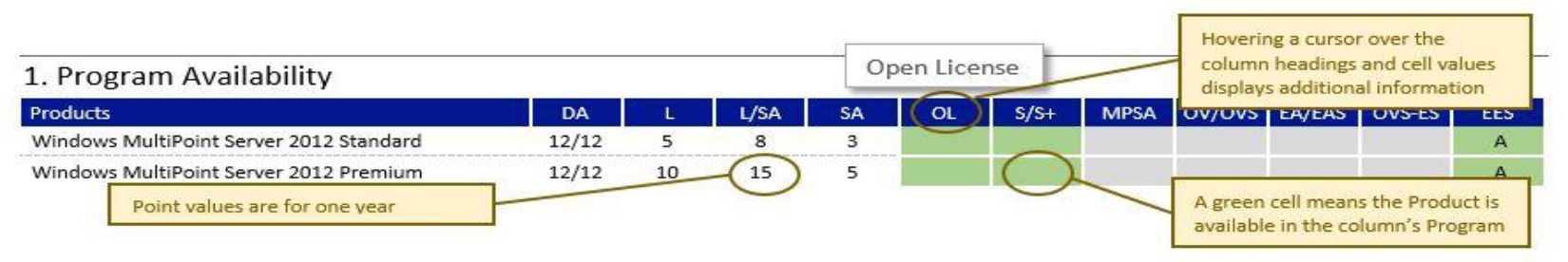 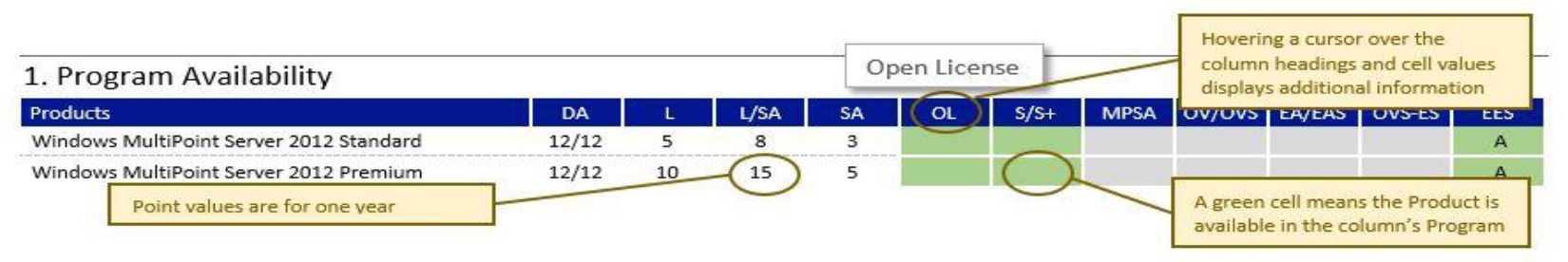 Podmínky produktu poskytují další informace související s pořízením produktu, například předpoklady pro zakoupení, předchozí verze a příslušnou skupinu produktů.Prior Version: Visual Studio 2012 (8/12)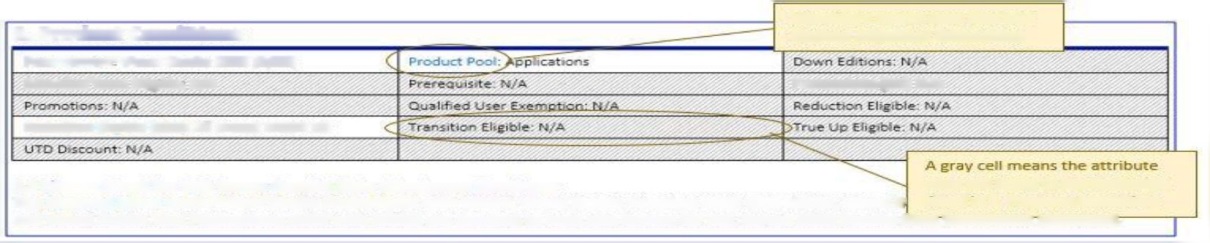 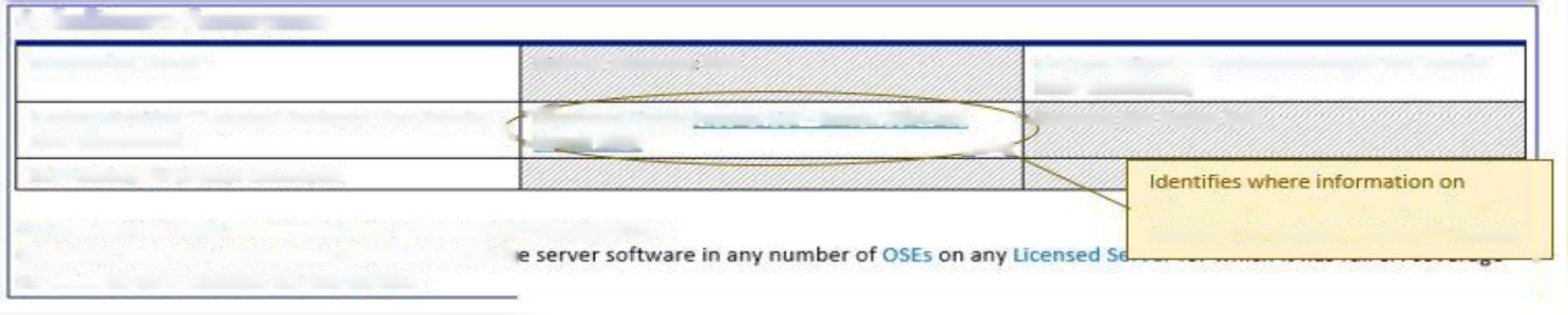 Extended Term eligible. N/AReduction Eligible (SCE): All except MSDN OS 2.1 License Grant for SQL Server Parallel Data Warehouse DeveloperThe Licensed Users under Visual Studio Professional with MSDN, Visual Studio Premium 2013 with MSDN, Visual S' listed in 1. Program Availability and Visual Studio Test Professional 2013 with MSDN are deemed to have one license for SQL Server 2012 Parallel Data warehouse ueveioper.Užívací práva označují licenční podmínky pro každý softwarový produkt zahrnující univerzální licenční podmínky, příslušný licenční model a jakékoli licenční podmínky specifické pro produkt. Odkazy na termín „užívací práva" v multilicenční smlouvě zákazníka odkazují na podmínky uvedené v části „Užívací práva" jednotlivých záznamů softwarového produktu. Podmínky pro služby Online jsou uvedeny v OST.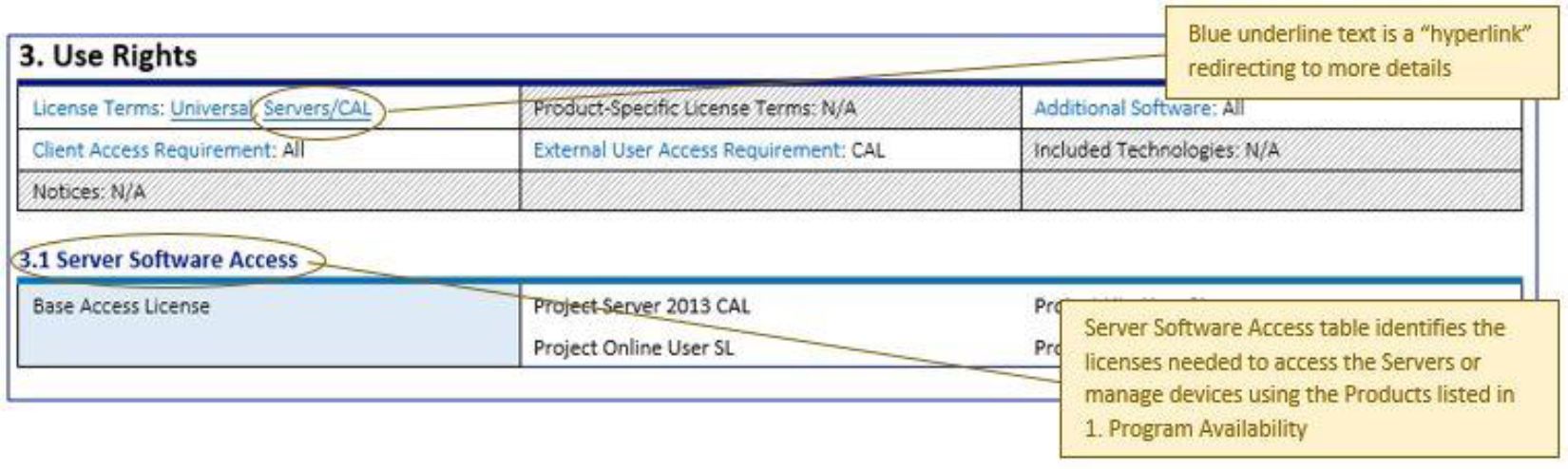 Software Assurance označuje podmínky spojené s krytím Software Assurance.Objasnění a přehled změn tohoto dokumentuSoftwareMicrosoft Dynamics 365 (lokální): Bylo přidáno ujednání upravující užívání licencí CAL k produktu Dynamics 365 for Team Members u zákazníků se smlouvou Enterprise Subscription. Stávající zákazníci se smlouvou EAS vlastnící licence Team Members pořízené před 1. květnem 2019 mohou užívat stávající a nově pořízené licence CAL k produktu Dynamics 365 Team Members v souladu s popisem služby Dynamics 365 po celou dobu trvání jejich stávající smlouvy a jakéhokoli následného období odběru zahájeného před 31. prosincem 2020. Také byl aktualizován seznam dodatečného softwaru, tak aby obsahoval aktuální dodatečný software pro lokální verzi produktu Dynamics 365.Počítačový operační systém Windows: Byly přidány podmínky k podpoře výhod plynoucích z dokončení studia pro počítačový operační systém Windows.Služby onlineKaizala Pro: Bylo odebráno ujednání o geografické dostupnosti, protože Kaizala Pro je nyní k dispozici celosvětově.Visual Studio s produktem GitHub Enterprise: Byla přidána část k podpoře této nové nabídky.Příloha G - Podmínky pro disková pole a zařízení Azure Data BoxPodmínky pro hardware Azure Data Box: Byl doplněn text popisující zajištění dodávek ve vlastní režii v případě zákazníků, kteří se rozhodnou využít své vlastní způsoby přepravy.Obsah / Slovník / IndexLicenční podmínkyVšechny výskyty termínu „užívací práva" v multilicenční smlouvě zákazníka odkazují na podmínky uvedené v části „Užívací práva" jednotlivých záznamů produktu. U každého produktu to zahrnuje univerzální licenční podmínky, příslušné podmínky licenčního modelu a jakékoli licenční podmínky specifické pro daný produkt v záznamu produktu.V případě služeb online odkazy na „užívací práva" v multilicenční smlouvě zákazníka odkazují na podmínky služeb online (OST). Jestliže softwarový produkt zahrnuje software a služby online, služby online se budou řídit podmínkami uvedenými v podmínkách služeb online a veškerý software se bude řídit těmito licenčními podmínkami.Univerzální licenční podmínkyUniverzální licenční podmínky se vztahují na všechny softwarové produkty licencované formou multilicenčního programu společnosti Microsoft (s výjimkami výslovně uvedenými v podmínkách licenčního modelu a/nebo licenčních podmínkách specifických pro produkt).DefiniceTermíny použité v podmínkách produktu, které nejsou definovány ve slovníku, odpovídají definici uvedené v multilicenční smlouvě zákazníka.Užívací práva zákazníkaPokud zákazník dodrží svoji multilicenční smlouvu, může užívat software podle výslovně uvedených pravidel v podmínkách produktu. Zákazníci potřebují licenci na každý produkt a samostatně licencovanou funkci používanou na zařízení nebo používanou uživatelem.Práva k užívání jiných verzí a nižších edicíPro jakoukoli povolenou kopii nebo instanci může zákazník vytvořit, uložit, instalovat, spustit či přistupovat namísto licencované verze ke kopii nebo instanci předchozí verze, jiné povolené jazykové verze nebo jiné dostupné verzi platformy (například 32bitové nebo 64bitové) nebo povolené nižší edici. Nadále platí užívací práva pro licencovanou verzi. Licence pro předchozí verze a nižší edice nesplňují licenční požadavky pro produkt.Software třetích stranSoftware může obsahovat proprietární programy třetích stran nebo programy s licencí typu open source nebo komponenty licencované na základě samostatných podmínek sdělených zákazníkovi v průběhu instalace či v souboru „ThirdPartyNotices" připojeném k softwaru. Software může také obsahovat programy třetích stran s licencí typu open source, které společnost Microsoft (nikoli třetí strana) licencuje zákazníkovi na základě licenčních podmínek společnosti Microsoft.Předběžná verze kódu, aktualizace nebo doplňky, další funkceSpolečnost Microsoft může nabízet aktualizace nebo doplňky produktů. Zákazník může užívat aktualizace nebo doplňky produktů, předběžnou verzi kódu, další funkce a volitelné doplňkové služby k produktům na základě specifických podmínek (pokud existují), které se na ně vztahují. Některé produkty vyžadují automatické aktualizace popsané v licenčních podmínkách k příslušnému produktu.OmezeníZákazník nemusí (a nemá k tomu licenci) užívat produkty pro nabízení komerčních hostingových služeb třetím stranám, obcházet jakákoli technická omezení v produktech nebo omezení v dokumentaci k produktu nebo oddělovat software pro užití ve více prostředích OSE na základě jedné licence (i když jsou prostředí OSE na stejném fyzickém hardwarovém systému), pokud to společnost Microsoft výslovně nepovoluje. Práva na přístup k softwaru v libovolném zařízení nedávají zákazníkovi žádná práva k implementaci patentů společnosti Microsoft či jiného duševního vlastnictví společnosti Microsoft v samotném zařízení nebo v jiném softwaru nebo zařízeních přistupujících k tomuto zařízení.Software AssuranceKrytí SA může zákazníkovi udělovat dodatečná užívací práva. Tato dodatečná práva končí s uplynutím platnosti krytí SA pro licenci, pokud není v popisu výhod uvedeno jinak.Outsourcing správy softwaruLicencované kopie softwaru smí zákazník nainstalovat a používat na serverech a ostatních zařízeních, na kterých je prováděna každodenní správa a kontrola třetích stran, za předpokladu, že všechny servery a ostatní zařízení jsou a zůstanou zcela vyhrazeny pro použití zákazníkem. Zákazník nese odpovědnost za veškeré povinnosti v rámci své multilicenční smlouvy bez ohledu na fyzické umístění hardwaru, na kterém je software používán.Přiřazení licencí a jeho změnyDříve, než zákazník použije software na základě licence, musí tuto licenci řádně přiřadit k zařízení nebo uživateli. Zákazník může znovu přiřadit licenci jinému zařízení nebo uživateli, avšak ne dříve než 90 dnů po poslední změně přiřazení stejné licence, pokud změna přiřazení není vynucena (i) trvalou závadou nebo ztrátou hardwaru, (ii) ukončením pracovního poměru či pracovní smlouvy uživatele nebo (iii) dočasnou změnou přiřazení licencí CAL, licencí pro správu a licencí na bázi předplatného na základě počtu uživatelů nebo zařízení pro pokrytí absence uživatele nebo nedostupnosti zařízení, které je mimo provoz. Zákazník musí odstranit software nebo blokovat přístup z předchozího zařízení nebo k předchozímu uživateli. Krytí SA a jakékoli licence přidělené nebo získané v souvislosti s krytím SA mohou být znovu přiřazeny pouze s původní kvalifikující licencí.Na změnu přiřazení licencí k počítačovému operačnímu systému Windows podle počtu zařízení se vztahují dodatečné podmínky, jak je uvedeno v záznamu produktu Windows.Technická opatřeníSpolečnost Microsoft může uplatnit technická opatření k vynucení plnění podmínek omezujících užívání určitých verzí produktu zákazníkem a může ověřovat dodržování těchto podmínek uvedených v multilicenční smlouvě zákazníka. Některé produkty jsou chráněny technologickými prostředky a jejich instalace a přístup k nim vyžaduje aktivaci nebo ověření a také kód Product Key multilicence.Aktivace a ověřeníZákazník použije příslušný kód Product Key poskytnutý společností Microsoft k aktivaci a ověření softwarového produktu, který instaluje.Pokud nedojde k aktivaci, mohou být práva zákazníka k použití softwaru po uplynutí doby určené v softwarovém produktu omezena. Po neúspěšném pokusu o aktivaci softwaru nemá zákazník oprávnění k jeho dalšímu používání. Každé zařízení, jež nebylo aktivováno pomocí služby KMS (Key Management Service), musí používat klíč MAK (Multiple Activation Key) nebo aktivaci založenou na Azure AD. Zákazník nemůže obcházet aktivaci ani ověřování.Kódy Product KeyPro licencované používání softwaru je požadován přiřazený kód Product Key. Všechny kódy Product Key představují důvěrné informace společnosti Microsoft. Bez ohledu na jakákoli ustanovení opačného významu v multilicenční smlouvě zákazníka nesmí zákazník sdělovat kódy Product Key třetím stranám. Zákazník nesmí poskytnout nezabezpečený přístup k počítačům své služby správy klíčů (KMS) po nekontrolované síti. V případě neoprávněného použití nebo sdělení kódů Product Key nebo kódů služby KMS může společnost Microsoft zabránit dalším aktivacím, deaktivovat nebo blokovat kódy Product Key proti aktivaci nebo ověření a provést příslušné další kroky.SděleníNásledující sdělení platí pro případy uvedené v oddílu Užívací práva každého záznamu produktu:Internetové funkceSoftwarové produkty mohou obsahovat funkce, které se bez dalšího sdělení zákazníkovi připojují a odesílají informace po síti Internet systémům společnosti Microsoft a jejím afilacím a poskytovatelům služeb. Používání těchto informací je popsáno v Prohlášení společnosti Microsoft o ochraně osobních údajů (aka.ms/privacy).Mapy BingProdukt může zahrnovat používání služby Bing Maps. Veškerý obsah poskytnutý prostřednictvím služby Bing Maps včetně geokódů lze použít pouze v rámci produktu, jehož prostřednictvím je obsah poskytován. Na užívání služby Bing Maps zákazníkem se vztahují podmínky použití pro koncové uživatele služby Bing Maps uvedené na adrese http://go.microsoft.com/?linkid=9710837 a prohlášení společnosti Microsoft o ochraně osobních údajů na adrese http://go.microsoft.com/fwlink/?LinkID=248686.Vizuální standard H.264/AVC, videostandard VC-1 a vizuální standard MPEG-4 Part 2Tento software může obsahovat technologie vizuální komprese H.264/AVC, VC-1 a MPEG-4 Part 2. Na základě požadavku společnosti MPEG LA, L.L.C. uvádíme toto upozornění: TENTO PRODUKT JE LICENCOVÁN V RÁMCI LICENCÍ PORTFOLIA PATENTŮ AVC, VC-1 A MPEG-4 PART 2 VISUAL PRO OSOBNÍ A NEKOMERČNÍ UŽÍVÁNÍ ZE STRANY SPOTŘEBITELE (i) KE KÓDOVÁNÍ VIDEA V SOULADU S VÝŠE UVEDENÝMI STANDARDY („VIDEOSTANDARDY") NEBO (ii) K DEKÓDOVÁNÍ VIDEA AVC, VC-1 NEBO MPEG-4 PART 2, KTERÉ BYLO ZAKÓDOVÁNO UŽIVATELEM VYKONÁVAJÍCÍM OSOBNÍ A NEKOMERČNÍ AKTIVITY NEBO ZÍSKÁNO OD POSKYTOVATELE VIDEA, KTERÝ MÁ NA POSKYTOVÁNÍ TAKOVÉHO VIDEA LICENCI. NENÍ UDĚLENA ANI NEMŮŽE BÝT PŘEDPOKLÁDÁNA ŽÁDNÁ LICENCE K LIBOVOLNÉMU JINÉMU POUŽITÍ. DALŠÍ INFORMACE LZE ZÍSKAT OD SPOLEČNOSTI MPEG LA, L.L.C. VIZ www.mpegla.com. Kvůli objasnění toto sdělení neomezuje ani neznemožňuje užívání softwaru k normálnímu obchodnímu užívání příslušeného obchodního subjektu, které nezahrnuje (i) další distribuci softwaru třetím stranám nebo (ii) vytváření obsahu s technologiemi odpovídajícími VIDEOSTANDARDŮM pro distribuci třetím stranám.Ochrana proti škodlivému softwaruSpolečnost Microsoft se stará o ochranu zařízení svých zákazníků proti škodlivému softwaru. Tento software spustí ochranu proti škodlivému softwaru, není-li nainstalována jiná ochrana nebo pokud této jiné ochraně vypršela platnost. Jiný software pro ochranu proti škodlivému softwaru bude vypnut nebo může být vyžadováno jeho odebrání.Komponenty písem, obrázky a zvukyPři používání softwaru může zákazník přistupovat k ikonám, obrázkům, zvukům a médiím obsaženým v softwaru a používat je pouze z licencovaného zařízení a může používat písma vložená nebo nainstalovaná tímto softwarem k zobrazování a tisku obsahu. Zákazník může písma vkládat do obsahu pouze za splnění omezujících podmínek pro vkládání písem a smí je dočasně stáhnout do tiskárny nebo jiných výstupních zařízení za účelem tisku obsahu.Zahrnuté technologieProdukty mohou zahrnovat komponenty jiné technologie společnosti Microsoft podléhající svým vlastním licenčním podmínkám, jak je uvedeno v oddílu Užívací práva každého záznamu produktu. Nejsou-li samostatné podmínky pro tyto komponenty řešeny v licenčních podmínkách k danému produktu, je možné je nalézt v samostatné složce v instalačním adresáři produktu nebo prostřednictvím jednotné instalační služby produktu.Testování typovou úlohouVýsledky jakéhokoli testu libovolného serverového produktu nebo sady Microsoft Desktop Optimization Pack typovou úlohou smí zákazník zpřístupnit třetí straně pouze s předchozím písemným souhlasem společnosti Microsoft.MultiplexováníMultiplexování nebo sdružování pro omezení přímých spojení se softwarem neomezuje počet požadovaných licencí.Práva správy a podporyZákazník může povolit přístup k serverovému softwaru spuštěnému v jakémkoli povoleném prostředí OSE dvěma uživateli bez licencí CAL pouze pro účely správy. Zákazník může také povolit vzdálený přístup k jiným produktům pouze pro účely poskytování technické podpory k produktu licencovaným uživatelům nebo na licencovaných zařízeních.Opětovně šiřitelný kódPřečtěte si část Záznamy produktu, která obsahuje software obsahující kód a textové soubory, jež zákazník smí šířit „opětovně šiřitelný kód". Kód a textové soubory uvedené níže představují také „opětovně šiřitelný kód", který může být používán způsobem popsaným níže. V případě rozporu mezi následujícími podmínkami a podmínkami pro opětovně šiřitelný kód publikovanými v záznamu produktu podmínky v záznamu produktu upravují používání opětovně šiřitelného kódu zákazníkem.Právo k užívání a distribuciKód a textové soubory uvedené níže představují „Opětovně šířitelný kód".Soubory REDIST.TXT: Zákazník může kopírovat a šířit kód ve formě strojového kódu uvedený v souborech REDIST.TXT a OTHER- DIST.TXT a také jakýkoli kód označený jako „knihovny Silverlight", „knihovny klienta" Silverlight a „knihovny serveru" Silverlight.Ukázkový kód, šablony a styly: Zákazník může upravovat, kopírovat a šířit kód označený jako „ukázkový kód", „šablona", „jednoduché styly" a „návrhové styly" ve formě zdrojového nebo strojového kódu.Distribuce pomocí třetích stran: Zákazník může dovolit distributorům svých programů kopírovat a distribuovat kód určený k distribuci jako součást předmětných programů.Knihovna obrázků: Zákazník může kopírovat a distribuovat obrázky, grafiku a animace v Knihovně obrázků tak, jak je popsáno v dokumentaci k softwaru.Požadavky na distribuciPokud zákazník distribuuje jakýkoli kód určený k distribuci, musí: Zákazník musí:tento kód distribuovat pouze se svými programy, kde programy zákazníka poskytují podstatnou primární funkci pro kód určený k distribuci;zavázat distributory a externí koncové uživatele smlouvou, jejíž podmínky budou tento kód chránit nejméně tak jako multilicenční smlouva zákazníka včetně podmínek produktu,odškodnit, chránit a bránit společnost Microsoft před jakýmikoli nároky, včetně poplatků za právní zastoupení, souvisejícími s distribucí nebo užíváním programů zákazníka, s výjimkou případů, kdy je jakýkoli nárok založen pouze na kódu určeném k distribuci vloženém do programů zákazníka.Omezení distribuceZákazník nesmí:měnit jakékoliv informace o autorských právech, ochranné známce nebo patentech v kódu;používat ochranné známky společnosti Microsoft v názvech svých programů nebo způsobem, který budí dojem, že programy zákazníka pocházejí od společnosti Microsoft nebo jsou touto společností schváleny,distribuovat kód určený k distribuci v libovolném škodlivém či podvodném programu, případně s tímto programem, nebo nezákonným způsobem neboupravovat ani distribuovat zdrojový kód libovolného Opětovně šiřitelného kódu tak, aby se jeho libovolná část stala předmětem Vyloučené licence. Vyloučená licence je licence, která vyžaduje jako podmínku užívání, úprav nebo distribuce, aby byl kód zpřístupněn nebo zveřejněn ve tvaru zdrojového kódu nebo aby jej byli oprávněni upravovat ostatní uživatelé.Software a službySpolečnost Microsoft může s produkty poskytovat služby prostřednictvím softwarových funkcí připojených k počítačovým systémům společnosti Microsoft nebo poskytovatelům služeb prostřednictvím Internetu. Společnost Microsoft může kdykoli tyto služby změnit nebo zrušit. Tyto služby nesmí zákazník užívat žádným způsobem, který by je mohl poškodit nebo zhoršit možnosti jejich užívání pro jiné uživatele. Zákazník nesmí užívat tyto služby k žádným pokusům o získání jakéhokoliv neoprávněného přístupu k jakékoliv službě, datům, účtům nebo sítím.Zpracování osobních údajů; GDPRV rámci svojí role zpracovatele a dílčího zpracovatele osobních údajů v souvislosti se softwarovým produktem společnost Microsoft se vůči všem zákazníkům s platností od 25. května 2018 zavazuje k dodržování (a) ustanovení „Zpracování osobních údajů; GDPR" v oddílu „Podmínky ochrany údajů" v rámci Podmínek pro služby online a (b) obecných podmínek nařízení Evropské unie o ochraně osobních údajů v příloze 4 v rámci Podmínek pro služby online.Podmínky licenčního modeluLicenční model pro každý produkt je označen v oddílu Užívací práva záznamu produktu. Podmínky licenčního modelu platí pro všechny softwarové produkty licencované na základě tohoto licenčního modelu, jak je uvedeno v záznamu produktu, a na základě všech výjimek a dalších podmínek uvedených v licenčních podmínkách specifických pro daný produkt.Aplikace pro stolní počítačeLicence k zařízeníZákazník může instalovat libovolný počet kopií softwaru na licencovaném zařízení a na libovolném serveru vyhrazeném k použití zákazníkem pro každou opatřenou licenci.S výjimkou případů, kdy si zákazník licencuje software jako produkt Enterprise nebo pro celou společnost, může software také instalovat na jednom přenosném zařízení využívaném primárním uživatelemlicencovaného zařízení.Software běžící na licencovaném zařízení může užívat libovolný počet uživatelů, ale přístup s možností užívání má v danou chvíli vždy pouze jeden uživatel.Vzdálené užívání softwaru spuštěného na licencovaném zařízení je povoleno pro primárního uživatele z libovolného zařízení a pro jakékoli další uživatele z jiného licencovaného zařízení.Vzdálené užívání softwaru spuštěného na serveru vyhrazeném k užívání zákazníkem je povoleno pro libovolného uživatele z licencovaného zařízení.Mediální prvky a šablonyMicrosoft uděluje zákazníkovi licenci ke kopírování, distribuci, provádění a zobrazování mediálních prvků (obrázků, klipartů, animací, zvuků, hudby, videoklipů, šablon a dalších forem obsahu), které jsou součástí softwaru a webových aplikací služby Office v projektech a dokumentech, avšak zákazník nesmí prodávat, udělovat licence ani distribuovat kopie žádných mediálních prvků jako samostatných prvků ani jako produktů, pokud primární hodnotu produktu představují mediální prvky.Počítačové operační systémyLicence k zařízeníZákazník smí nainstalovat jednu kopii softwaru v licencovaném zařízení nebo v místním virtuálním hardwarovém systému v licencovaném zařízení pro každou licenci, kterou si opatří.Zákazník smí software používat nejvýše na dvou procesorech.Místní používání je povoleno pro jakéhokoli uživatele.Vzdálené užívání je povoleno pro primárního uživatelelicencovaného zařízení a pro jakékoli další uživatele z jiného licencovaného zařízení nebo zařízení licencovaného pro službu Windows VDA.Software smí používat v každém okamžiku vždy pouze jeden uživatel.K licencovanému zařízení smí zákazník připojit až 20 zařízení pro účely sdílení souborů, tisku a používání Internetové informační služby, funkce Sdílení připojení k Internetu nebo telefonních služeb.Pro aktivaci s použitím Služby správy klíčů nebo podobné technologie je povolen neomezený počet připojení.Adobe Flash PlayerSoftware může obsahovat verzi programu Adobe Flash Player. Zákazník souhlasí s tím, že jeho používání programu Adobe Flash Player podléhá licenčním podmínkám společnosti Adobe Systems Incorporated, které jsou k dispozici na adrese http://go.microsoft.com/fwlink/?linkid=248532. Adobe a Flash jsou registrované ochranné známky nebo ochranné známky společnosti Adobe Systems Incorporated v USA a dalších zemích.Podle počtu jader / CALLicence k serveru (podle počtu jader)Zákazník může využívat serverový software na licencovaném serveru, získá-li dostatečné licence k serveru, jak je popsáno níže.Počet požadovaných licencí se rovná počtu fyzických jader na licencovaném serveru, na který se vztahuje pravidlo minimálního počtu 8 licencí na fyzický procesor a minimálního počtu 16 licencí na server.Edice Datacenter umožňuje užívání serverového softwaru v libovolném počtu prostředí OSE na licenčním serveru.Edice Standard:Edice Standard umožňuje užívání serverového softwaru ve dvou prostředích OSE na licenčním serveru.Edice Standard umožňuje užívání jedné spuštěné instance serverového softwaru ve fyzickém prostředí OSEna licencovaném serveru (kromě dvou virtuálních prostředí OSE, pokud je fyzické prostředí OSE využíváno výhradně k hostování a správě virtuálních prostředí OSE.Zákazník může přiřadit dodatečné licence edice Standard licencovanému serveru ve stejném počtu, jaký je uveden v bodě 2 výše, a užívat serverový software ve dvou dodatečných prostředích OSE na licencovaném serveru.Pokud celkové počty licencí a fyzických jader zůstávají stejné, při každé změně počtu oddílů hardwarového zařízení zákazníkem je povoleno nové přidělení licence.Jako jednorázovou alternativu k přiřazení základních licencí CAL na základě počtu uživatelů nebo zařízení lze počet základních licencí CAL vyhradit instanci serverového softwaru na jediném serveru (na základě režimu serveru) a povolit tak přístup k této instanci maximálně stejnému počtu uživatelů či zařízení, kteří k dané instanci současně přistupují.Licence přístupuKromě výjimek popsaných v této smlouvě a uvedených v licenčních podmínkách specifických pro produkt přístup k veškerému serverovému softwaru vyžaduje licence CAL nebo licence ekvivalentní k licencím CAL.Pro přístup jiného licencovaného serveru nejsou licence CAL vyžadovány.Licence CAL nejsou vyžadovány pro přístup k serverovému softwaru, který spouští webovou úlohu nebo úlohu HPC.Licence CAL nejsou vyžadovány pro přístup k fyzickému prostředí OSE, které se používá výhradně k hostování a správě virtuálních prostředí OSE.Server/CALLicence k serveru (podle počtu instancí)Zákazník může užívat jednu spuštěnou instanci serverového softwaru ve fyzickém nebo virtuálním prostředí OSE na licencovaném serveru pro každou licenci k serveru, kterou získá.Licence přístupuKromě výjimek popsaných v této smlouvě a uvedených v licenčních podmínkách specifických pro produkt přístup k veškerému serverovému softwaru vyžaduje licence CAL nebo licence ekvivalentní k licencím CAL.Pro přístup jiného licencovaného serveru nejsou licence CAL vyžadovány.Licence na základě počtu jaderV případě produktů v rámci licenčního modelu, u kterého rozhoduje počet jader, si musí zákazník zvolit buďto licencování podle počtu fyzických jader na serveru, nebo licencování podle jednotlivých virtuálních prostředí OSE. Podmínky pro každý z typů licencování jsou uvedeny níže.Licence k serveru (podle počtu jader) - Licencování na základě fyzických jader na serveruZákazník může využívat serverový software na licencovaném serveru, získá-li dostatečné licence k serveru, jak je popsáno níže.Počet potřebných licencí se rovná počtu fyzických jader na licencovaném serveru, na který se vztahuje pravidlo minimálních čtyř licencí na fyzický procesor.Pro verzi Enterprise smí zákazník užívat libovolný počet spuštěných instancí serverového softwaru na licencovaném serveru s počtem fyzických prostředí OSE a virtuálních prostředí OSE, který se rovná počtu přiřazených licencí.Pro každou dodatečnou licenci k edici Enterprise, kterou zákazník přidělí navíc k počtu licencí požadovaných v odstavci 2 výše, může zákazník užívat serverový software v jenom dodatečném prostředí OSE na licencovaném serveru.V případě jiných verzí může zákazník užívat současně libovolný počet spuštěných instancí serverového softwaru pouze ve fyzickém prostředí OSE na licencovaném serveru.Licence k serveru (podle počtu jader) - Licencování na základě jednotlivých virtuálních prostředí OSEZákazník může využívat libovolný počet spuštěných instancí serverového softwaru v libovolném virtuálním prostředí OSE na licencovaném serveru, získá-li dostatečné licence k serveru, jak je popsáno níže.Počet potřebných licencí se rovná počtu virtuálních jader ve virtuálním prostředí OSE, na který se vztahuje pravidlo minimálních čtyř licencí na virtuální prostředí OSE.Pokud je libovolné virtuální jádro v jakémkoli okamžiku namapováno na více než jedno hardwarové vlákno, potřebuje zákazník licenci pro každé hardwarové vlákno, na které je jádro namapováno.Servery pro správuLicence pro správuVerze licence pro správu, nikoli verze užívaného softwaru, určuje verzi příslušných licenčních podmínek (včetně užívání v rámci práv na užívání předchozích verzí bez ohledu na ustanovení opačného významu).Licence ke správě serveru (podle počtu jader)Zákazník může využívat software na libovolném serveru vyhrazeném k využití zákazníkem pro správu prostředí OSE na licencovaném serveru, získá-li dostatečné licence ke správě serveru, jak je popsáno níže.Počet požadovaných licencí se rovná počtu fyzických jader na licencovaném serveru, na který se vztahuje pravidlo minimálního počtu 8 licencí na fyzický procesor a minimálního počtu 16 licencí na server.Edice Datacenter umožňuje užívání serverového softwaru pro správu libovolného počtu prostředí OSE na licencovaném serveru.Edice Standard:Edice Standard umožňuje užívání softwaru pro správu až dvou prostředí OSE na licencovaném serveru.Edice Standard umožňuje správu fyzického prostředí OSE na licencovaném serveru (navíc ke dvěma dalším virtuálním prostředím OSE), je-li fyzické prostředí OSE využíváno pouze pro hostování a správu virtuálních prostředí OSE.Zákazník může přiřadit dodatečné licence edice Standard licencovanému serveru ve stejném počtu, jaký je uveden v bodě 2 výše, a spravovat dvě dodatečná prostředí OSE.Prostředí OSE, v nichž běží serverové operační systémy, vyžadují licence pro správu serveru.Licence pro správu klienta (podle prostředí OSE nebo uživatelů)Zákazník smí užívat software ke správě prostředí OSE na licencovaném zařízení nebo prostředí OSE na zařízeních používaných licencovaným uživatelem pro každou licenci pro správu klienta, kterou získá.Prostředí OSE, ve kterých běží jiné než serverové operační systémy, vyžadují licence pro správu klienta nebo licence ekvivalentní k licencím pro správu .Počet požadovaných licencí pro správu klienta závisí na přiděleném typu licence (na jedno prostředí OSE nebo uživatele).Správa prostředí OSE, ke kterému přistupuje více než jeden uživatel, vyžaduje licenci pro správu klientů prostředí OSE nebo licenci pro správu klientů uživatelů pro každého uživatele.Licence pro správu nejsou vyžadovány pro:prostředí OSE, která neobsahují spuštěné instance softwaru,jakákoli zařízení síťové infrastruktury zákazníka, která slouží pouze za účelem přenosu síťových dat a nikoli k provozování softwaru Windows Server,převodu prostředí OSE z fyzického na virtuální nebojakékoli zařízení, které je užíváno pouze pro sledování a správu stavu hardwarových komponent (například teplota systému, rychlost větráku, vypnutí či zapnutí sytému, resetování systému nebo dostupnost procesoru).Datové sadyZákazník není oprávněn kopírovat ani distribuovat žádné datové sady (ani části datových sad), které jsou součástí softwaru.Speciální serveryLicence k serveru (podle počtu instancí)Zákazník může užívat jednu spuštěnou instanci serverového softwaru ve fyzickém nebo virtuálním prostředí OSE na licencovaném serveru pro každou serverovou licenci, kterou získá.Nástroje pro vývojářeUživatelské licenceJeden licencovaný uživatel smí užívat libovolný počet kopií softwaru a jakékoli předchozí verze na libovolném zařízení vyhrazeném k užívání zákazníkem pro každou uživatelskou licenci, kterou získá.Licencovaní uživatelé smí užívat software k vyhodnocování a za účelem vývoje, testování a předvádění svých programů. Tato práva zahrnují použití softwaru k simulaci prostředí koncového uživatele pro účely diagnostiky problémů souvisejících s jeho programy.Software není licencován pro užívání v produkčním prostředí.Další licenční podmínky pro odběry služby Visual StudioKromě práv uvedených v podmínkách licenčního modelu může zákazník každé získané licenci přiřadit odběr Visual Studio. Pro odběry Visual Studio označuje termín „software" software, který je k dispozici na úrovni odběru zákazníka prostřednictvím služeb stahování odběru Visual Studio. V produkčním prostředí nesmí být užívány žádné online služby zpřístupněné s odběrem Visual Studio zákazníka.Spouštění softwaru se službami Microsoft AzureLicencovaný uživatel smí spouštět software se službami Microsoft Azure během doby platnosti odběru Visual Studio.Užívání softwaru nadále podléhá podmínkám a ujednáním multilicenční smlouvy zákazníka a jakýmkoli podmínkám připojeným k softwaru.Podmínky licenčního modelu nástrojů pro vývojáře platí pro užívání nabídek softwaru a Azure Dev/Test, s výjimkou toho, že licencovaný uživatel nesmí spouštět produkt Office Professional Plus nebo System Center Virtual Machine Manager pro produkční použití ve službách Microsoft Azure.Další požadavkyChce-li zákazník spouštět software se službami Microsoft Azure, musí aktivovat svůj odběr Visual Studio propojením svého účtu Microsoft s odběrem Visual Studio.Akceptační testování a zpětná vazbaKoncoví uživatelé zákazníka mají přístup k softwaru a online službám zpřístupněným s odběrem Visual Studio zákazníka tak, aby mohli provádět akceptační testy nebo poskytovat zpětnou vazbu k jeho programům.Windows Server 2016, služba Vzdálená plochaFunkci služby Vzdálená plocha systému Windows Server smí najednou užívat až 200 anonymních uživatelů pro přístup k online ukázkám programů zákazníka.Produkt Windows EmbeddedKaždý produkt systému Windows Embedded je licencován v souladu s podmínkami, které jsou s ním dodávány, včetně jakýchkoli povinností společnosti Microsoft souvisejících s obhajobou před nároky ohledně porušení práv či smlouvy nebo zneužití. Tyto podmínky nahrazujíSoftware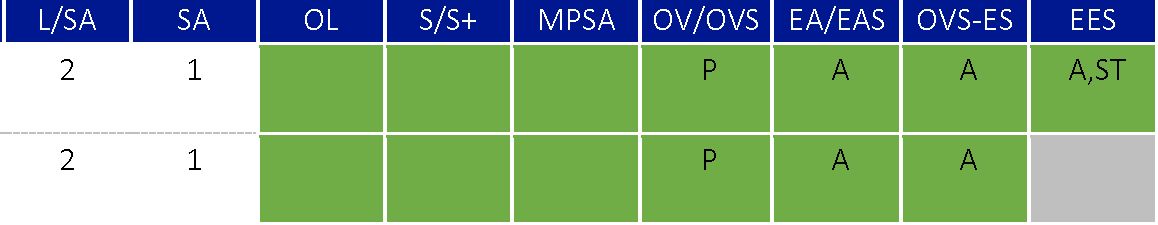 Advanced Threat AnalyticsDostupnost programuPodmínky produktuOmezení pro zemiZákazníci nesmí stahovat produkt Advanced Threat Analytics 2016 k užívání nebo distribuci v Čínské lidové republice.Akademičtí zákazníciZákazníci s prováděcí smlouvou Enrollment for Education Solutions a School Subscription Enrollment mohou zakoupit licenci pro správu klienta pro produkt Advanced Threat Analytics 2016 na prostředí OSE a nasadit ji podle počtu uživatelů nebo prostředí OSE, jak je uvedeno v licenčním modelu Servery pro správu.Užívací právaLicence pro správuUžití vyžadující licenci pro správuLicence jsou zapotřebí pouze pro klientská prostředí OSE (nebo serverová prostředí OSE používaná ve funkci klientských prostředí OSE), která jsou provozována na zařízeních koncových uživatelů nebo k nimž tato zařízení přistupují, přičemž tato zařízení koncových uživatelů jsou ověřována systémem Active Directory, jehož správu zajišťuje produkt Advanced Threat Analytics.Licenční podmínky třetí strany pro komponenty typu open sourceLicencovaný uživatel nesmí provádět zpětnou analýzu, dekompilaci ani rozklad softwaru nebo se jinak pokoušet odvozovat zdrojový kód pro software, s výjimkou rozsahu vyžadovaného licenčními podmínkami třetí strany, kterými se řídí užívání určitých komponent typu open source, které mohou být v softwaru zahrnuty.Software AssuranceBizTalkDostupnost programu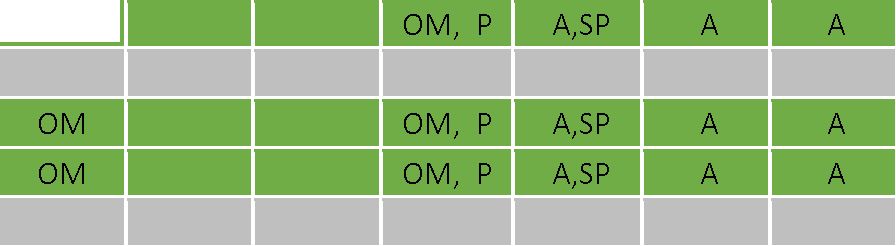 Podmínky produktuUžívací právaBizTalk Server verze Branch a StandardOmezení užíváníZákazník nemůže serverový software používat na serveru jako součásti síťového clusteru, ani v prostředí OSE, které je součástí síťového clusteru prostředí OSE na stejném serveru.Komponenta Office Web ComponentZákazník může komponentu Office Web užívat pouze k zobrazení a tisku kopií statických dokumentů, textů a obrázků vytvořených pomocí tohoto softwaru. Pro kopie této komponenty nepotřebuje zákazník samostatné licence.BizTalk Server verze BranchZákazník smí spustit instance softwaru na licencovaných serverech pouze v koncovém bodě své vnitřní sítě (nebo okrajovém bodě své organizace), a to s cílem propojit obchodní události nebo transakce s aktivitami zpracovávanými v tomto koncovém bodě. Žádný licencovaný server nesmí:působit jako centrální uzel v modelu sítě typu „hub and spoke",centralizovat celopodnikovou komunikaci s jinými servery nebo zařízeními neboautomatizovat obchodní procesy v celých divizích, obchodních jednotkách nebo pobočkách.Další softwareSoftware AssuranceBiz Talk Server 2016 Enterprise - neomezená virtualizaceZákazník může spouštět libovolný počet instancí serverového softwaru v libovolném počtu prostředí OSE na libovolném licencovaném serveru, pro který má plné krytí SA na všech svých licencích pro server (podle počtu jader).Balíčky funkcí softwaru Biz Talk ServerZákazník je oprávněn užívat balíčky funkcí vydané během doby platnosti jeho krytí SA.Obsah / Slovník / IndexSady CALDostupnost programuProdukty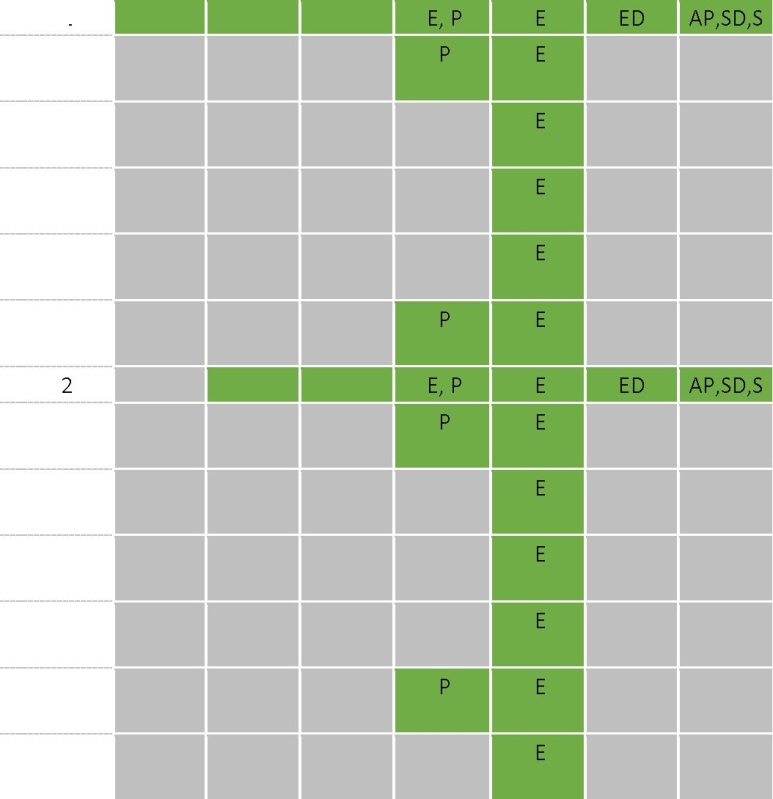 Sada Core CAL Suite (zařízení a uživatel)Core CAL Suite Bridge pro Office 365 (licence na odběr na základě počtu uživatelů)Core CAL Suite Bridge pro Office 365 z krytí SA (licence na odběr pro uživatele)Core CAL Suite Bridge pro Office 365 a Microsoft Intune (licence na odběr na základě počtu uživatelů)Core CAL Suite Bridge pro Microsoft Intune (licence na odběr na základě počtu uživatelů)Licence Core CAL Suite Bridge pro Enterprise Mobility+ Security (licence na odběr na základě počtu uživatelů)Sada Enterprise CAL Suite (zařízení a uživatel)Enterprise CAL Suite Bridge pro Office 365 (licence na odběr na základě počtu uživatelů)Enterprise CAL Suite Bridge pro Office 365 z krytí SA (licence na odběr na základě počtu uživatelů)Enterprise CAL Suite Bridge pro Office 365 a Microsoft Intune (licence na odběr na základě počtu uživatelů) Enterprise CAL Suite Bridge pro Microsoft Intune (licence na odběr na základě počtu uživatelů)Enterprise CAL Bridge for Enterprise Mobility + Security (licence na odběr na základě počtu uživatelů)Enterprise CAL Bridge for Enterprise Mobility + Security z krytí SA (licence na odběr na základě počtu uživatelů)Podmínky produktuProces určení příslušných užívacích práv pro sady CALLicence sady CAL nerozlišuje verze a přístupová práva jsou určena statutem krytí SA pro tuto licenci. Pokud doba účinnosti krytí SA uplyne, přístupová práva v rámci časově neomezených licencí jsou stanovena na základě platných užívacích práv pro verze aktuální před uplynutím platnosti.Komponenty sady CALV příloze A, v tabulce licencí ekvivalentních k licenci CAL/licenci pro správu naleznete aktuální komponenty sady Core CAL a Enterprise CAL.Produkt CAL Suite BridgeProdukt CAL Suite Bridge je produkt Enterprise a smí být pořízen, aby byl uspokojen požadavek celopodnikového charakteru vztahující se na produkt CAL Suite Bridge nebo jeho nadřazené sady CAL. Je-li vyžadován produkt CAL Suite Bridge, počet licencí na odběr na základě počtu uživatelů pro produkt CAL Suite Bridge se musí shodovat s počtem licencí na odběr na základě počtu uživatelů pro kvalifikující službu online.Produkt CAL Suite Bridgel	Nadřazená sada CALl	Kvalifikující online službylLicence Student Only CAL (Academic Open License a Academic Select)Licence Student Only CAL jsou omezeny na počítače ve vlastnictví licencovaného studenta nebo počítače ve vlastnictví instituce vyhrazené pro jednoho studenta a nejsou určeny k použití v laboratořích nebo učebnách.Užívací právaAkademické programyNásledující údaje platí pro zákazníky v multilicenčních programech pro akademickou sféru.Exchange Online Archiving pro Exchange Server AAkademické instituce se smlouvami Enrollment for Education Solutions a Open Value Subscription pro řešení ve vzdělávání s licencí pro sadu Enterprise CAL Suite pro celopodnikový počet a počet studentů mají nárok na odpovídající počet licencí na odběr na základě počtu uživatelů pro produkt Exchange Online Archiving pro službu Exchange Server A, a to pro všechny uživatele zahrnuté do jejich celopodnikového počtu nebo počtu studentů.Software AssurancePráva na rozšířené užívání pro zákazníky produktu Microsoft 365Oprávnění zákazníci vlastnící licenci pro produkt Microsoft 365 nebo kombinaci služby Office 365 a Enterprise Mobility + Security mají stejný přístup ke službě Exchange Online Archiving for Exchange Server jako poskytovaná sada Enterprise CAL Suite. „Oprávnění zákazníci" jsou zákazníci prováděcí smlouvy Enterprise, Enterprise Subscription nebo Enrollment for Education Solutions, kteří mají k 30. listopadu 2014 aktivní krytí Software Assurance pro sadu Enterprise CAL Suite.Služby online zahrnuté do sady Enterprise CAL SuiteSada Enterprise CAL Suite s aktivním krytím SA také zahrnuje práva na služby Exchange Online Archiving for Exchange Server, Data Loss Prevention a Exchange Online Protection.Obsah / Slovník / IndexSada Core Infrastructure Server (CIS)Dostupnost programuCore Infrastructure Server Suite Standard (sady 2 jádrových licencí)Core Infrastructure Server Suite Standard (sady 16 jádrových licencí)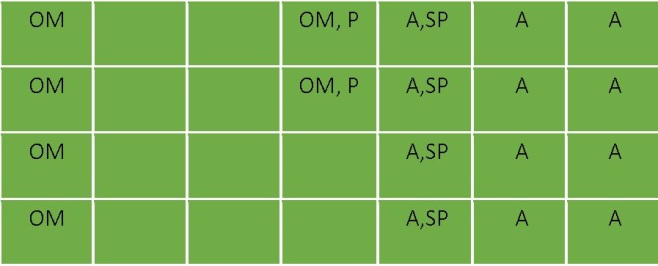 Core Infrastructure Server Suite Datacenter (sady 2 jádrových licencí)Core Infrastructure Server Suite Datacenter (sady 16 jádrových licencí)Podmínky produktuSoftware zahrnutý do softwaru CIS Suite StandardSoftware CIS Suite Standard zahrnuje poslední verze softwaru Windows Server Standard a System Center Standard zpřístupněné během krytí SA zákazníka.Software zahrnutý do softwaru CIS Suite DatacenterSoftware CIS Suite Datacenter zahrnuje poslední verze softwaru CIS Suite Datacenter a System Center Datacenter zpřístupněné během krytí SA zákazníka.Užívací právaPříslušná užívací právaNa užívání softwaru CIS zákazníkem se vztahují příslušné licenční podmínky k jednotlivým produktům tvořícím software CIS Suite ve znění upraveném těmito licenčními podmínkami. Pro každý server, na kterém zákazník provozuje software CIS Suite, se počet požadovaných licencí rovná počtu fyzických jader na licencovaném serveru, na který se vztahuje pravidlo minimálního počtu 8 licencí na fyzický procesor a minimálního počtu 16 licencí na server. Zákazník může přiřadit dodatečné licence edice Standard pro sadu CIS licencovanému serveru ve stejném počtu, jaký je uveden v předchozí větě, a provozovat serverový software ve dvou dodatečných prostředích OSE a spravovat dvě dodatečná prostředí OSE na licencovaném serveru.Přidělení serverové licence a licence pro správu.Pro účely uplatnění licenčních podmínek pro produkt Windows Server a System Center na užívání softwaru CIS Suite zákazníkem se předpokládá, že zákazník k licencovanému serveru přiřadil licence pro produkt Windows Server a System Center v počtu odpovídajícím licencím CIS Suite přiřazeným tomuto serveru.Další podmínkyZákazník může spustit předchozí verzi nebo nižší verzi libovolného z jednotlivých produktů zahrnutých v sadě CIS Suite, podle toho, co je povoleno v licenčních podmínkách pro tento produkt v licenčních podmínkách k produktu.Všechny ostatní požadavky na získání licencí pro externí připojení (External Connector License), licencí CAL a licencí pro správu a přiřazení těchto licencí uživatelům nebo zařízením pro přístup a správu, jak je uvedeno v licenčních podmínkách k produktu, zůstávají v plné platnosti a účinnosti.Software AssuranceVýhody Microsoft Azure Hybrid for Windows ServerViz oddíl 8. Výhody Microsoft Azure Hybrid záznamu produktu pro systém Microsoft Azure, kde jsou uvedeny informace o zavádění obrazů softwaru Windows Server v systému Microsoft Azure.Pololetní vydání v rámci kanáluZákazníci s aktivním krytím SA pro licence CIS Suite Standard nebo Datacenter a pro licence Windows Server Base Access a Windows Server Additive Access (podle toho, co je relevantní) mohou instalovat, používat a spravovat pololetní vydání v rámci kanálu (včetně verzí Pilot a Broad) na licencovaných serverech.Práva k aktuální větvi produktu System Center Configuration ManagerZákazníci s aktivním krytím SA pro licence k produktu CIS Suite Standard nebo Datacenter mohou instalovat a užívat volitelnou aktuální větev produktu System Center Configuration Manager.Práva a výhody programu Software Assurance pro licence na odběrJakákoli licence na odběr, kterou zákazník získá na základě prováděcí smlouvy SCE (Server and Cloud), má během období odběru udělena stejná práva a výhody programu SA jako licence s krytím SA.Prováděcí smlouva Server and Cloud (SCE) - Právo spravovat prostředí OSE ve službě Microsoft Azure na základě licencí k produktu CIS SuiteZákazníci SCE, kteří splnili požadavky na krytí prováděcí smlouvy a vlastní licenci pro užívání produktu CIS Suite pro správu prostředí OSE ve svých vlastních datových centrech, mohou také užívat software System Center licencovaný v rámci CIS Suite ke správě svých kvalifikujících virtuálních prostředí OSE spouštěných v rámci služby Microsoft Azure. Pro každých 16 licencí k produktu CIS Suite podle počtu jader nebo každou licenci k produktu CIS Suite podle počtu procesorů CIS krytou SCE zákazníka může zákazník spravovat až 10 kvalifikujících virtuálních prostředí OSE spouštěných v rámci služby Microsoft Azure. Kvalifikující virtuální prostředí OSE zahrnují:Instance virtuálního počítače systému Windows Server (včetně instancí nasazených v rámci HUB Azure)Instance cloudových služeb (role Web a Pracovník)Účty úložištěSQL databázeInstance webůObsah / Slovník / IndexForefrontDostupnost programu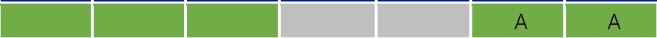 Podmínky produktuForefront Identity Manager 2010 - Windows Live EditionForefront Identity Manager 2010 - Windows Live Edition je novou verzí produktu Identity Lifecycle Manager 2007 - Windows Live Edition.Užívací právaImport dat identity: Forefront Identity Manager 2010 R2 Windows Live EditionTento software může zákazník použít k importu dat identity a změn těchto dat z jednoho nebo několika připojených zdrojů dat a usnadnění synchronizace a přenosu takových dat mezi svými připojenými zdroji dat a službou Microsoft Passport Network / Windows Live ID. Software nesmí zákazník užívat k žádnému jinému účelu.Další softwareKlientský softwareSoftware AssuranceObsah / Slovník / IndexMicrosoft Dynamics 365 (lokální)Dostupnost programu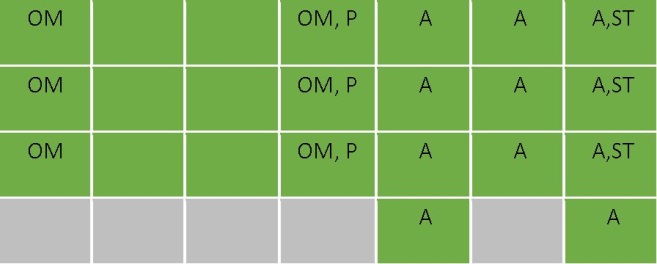 Licence CAL k produktu Dynamics 365 for Team Members (instalace u uživatele) - přístup k serverovému softwaruPřístup k serverovému softwaru pro použití členy týmu, s výjimkou, že licence CAL na zařízení nezahrnují přístup k funkcím operací.Licence CAL pro lokální verzi produktu Dynamics 365 Dynamics 365 for Team Members (licence na odběr for Team Members (podle počtu zařízení a uživatelů) na základě počtu uživatelů)3.2 Licence CAL k produktu Dynamics 365 for Sales (instalace u uživatele) - přístup k serverovému softwaruPřístup k serverovému softwaru pro užití produktu Sales.	3.4 Licence CAL k produktu Dynamics 365 for Operations (instalace u uživatele) - přístup k serverovému softwaruPřístup k serverovému softwaru pro užití produktu Operations.Užívací práva pro servery produktu Dynamics 365 for OperationsSoftware může zahrnovat moduly plug-in a komponenty doby běhu a další komponenty uvedené v tištěné nebo online dokumentaci, které umožňují zákazníkovi rozšíření funkcí softwaru. Zákazník může upravovat nebo vytvářet odvozená díla z těchto komponent a používat je, avšak pouze se softwarem a pouze pro své interní potřeby.Užívací práva pro produkt Dynamics 365 (instalace u uživatele)Užívací práva k serveru pro licence CAL k produktu Dynamics 365Zákazníci s licencemi CAL k produktu Dynamics 365 smějí instalovat a užívat libovolný počet kopií odpovídajícího serverového softwaru Dynamics 365 na serveru vyhrazeném pro používání zákazníkem. Toto právo se nevztahuje na produkt Dynamics 365 for Operations Server.Oprávnění pro kvalifikované nabídkyZákazníci prodlužující smlouvu s licencemi CAL k produktu Dynamics CRM od 1. listopadu 2016 smějí získat licence ke kvalifikovaným nabídkám pro licence CAL k lokální verzi produktu Dynamics 365 v rámci prodloužení smluv před 31. říjnem 2019.Licence CAL k produktu Dynamics 365 for Team MembersStávající zákazníci se smlouvou Enterprise Subscription, kteří jsou vlastníky licencí Team Member získaných před 1. květnem 2019, mohou užívat stávající a nově získané licence CAL k produktu Dynamics 365 Team Members v souladu s popisem služby Dynamics 365 uvedeným v dokumentu http://download.microsoft.com/download/D/B/3/DB37B5D3-7796-4536-AC8D-8EFDB95CD52F/Team-Members- Grandfathering.pdf po celou dobu trvání jejich stávající smlouvy a libovolné následující doby odběru započaté před 31. prosincem 2020.3.9 Další software4. Software AssuranceVýhody SA: Serverové	Obnovení při zhroucení: Operations Server	Práva na zálohu: Operations ServerPráva k serveru Dynamics 365Zákazníci s licencemi CAL k produktu Dynamics 365 a aktivním krytím SA smějí instalovat a užívat libovolný počet kopií odpovídajícího softwaru Dynamics 365 Server na síťovém serveru nebo sdíleném serveru. Toto právo se nevztahuje na produkt Dynamics 365 for Operations Server.Práva k produktu Dynamics 365 for Operations ServerDynamics 365 for Operations Server mohou používat pouze zákazníci, kteří mají aktivní krytí SA nebo ekvivalentní licenci. Zákazníci, jejichž krytí SA nebo ekvivalentní licence vyprší, musejí serverový software odinstalovat. Zákazníci, kteří vlastní časově neomezená práva, mohou instalovat nejnovější aktualizaci softwaru Dynamics AX 2012 R3 Server nebo Commerce Server, která je k dispozici v době uplynutí platnosti.Lokalizace a aktualizaceZákazník je oprávněn obdržet a užívat aktualizace související s daňovými a regulačními požadavky státní správy na licencovaných serverech, a to za předpokladu, že má aktivní SA nebo ekvivalentní licenci pro licencované servery a licence CAL.Unified Service Desk (USD)Pro každou licenci CAL k lokální verzi produktu Dynamics 365 for Sales nebo Dynamics 365 for Customer Service, pro které má zákazník krytí SA, může zákazník instalovat a užívat USD na licencovaném zařízení. Právo používat službu USD je omezeno na uživatele a zařízení, ke kterému je přiřazena kvalifikující licence CAL.Dynamics CustomerSourceZákazníci s licencí CAL k lokální verzi produktu Dynamics 365 s aktivním krytím SA mají přístup ke službě CustomerSource.Obsah / Slovník / IndexCAL na Microsoft Identity ManagerDostupnost programuProdukty	DA	IL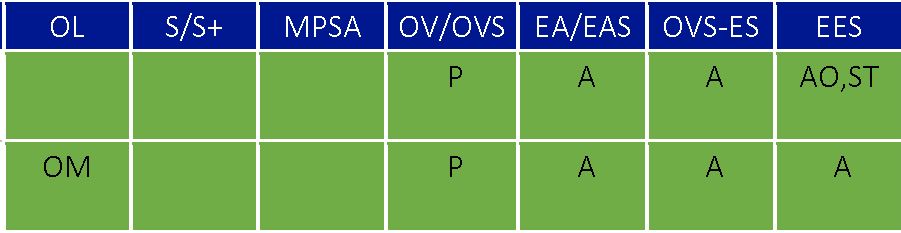 Licence CAL k produktu Microsoft Identity Manager 2016	8/15	1(uživatel)Externí připojovací modul pro Microsoft Identity Manager	8/15	1252016Podmínky produktuUžívací právaDalší softwareKlientský softwareSoftware AssurancePráva odpovídající krytí SA: Není relevantníAplikace služeb OfficeAplikace Office pro stolní počítačeDostupnost programu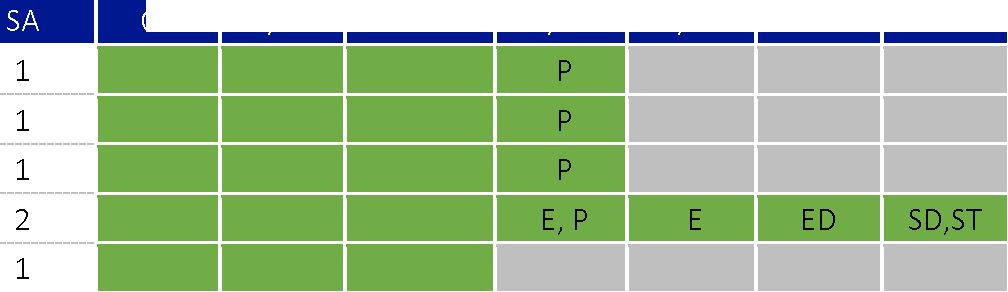 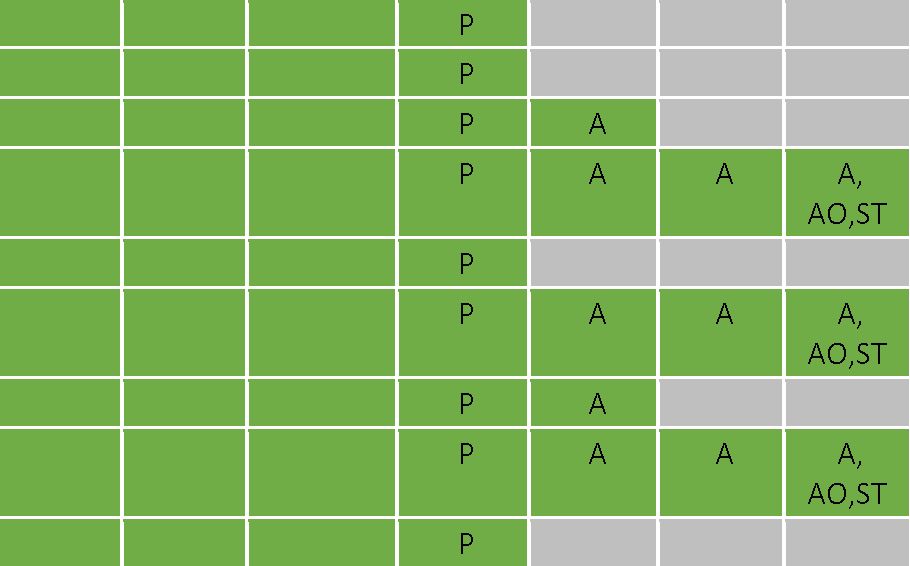 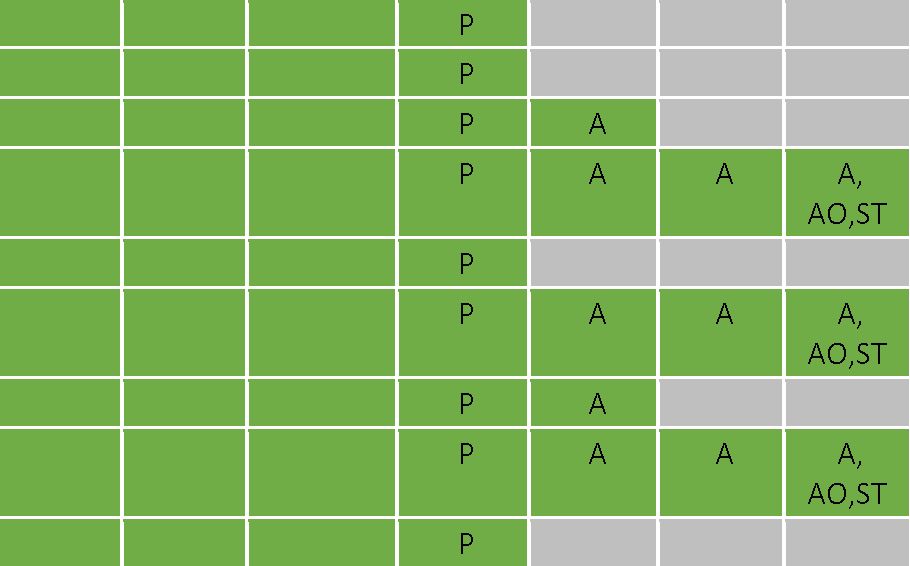 Bez rozlišení platformyZákazník může spouštět buď licencovanou verzi, nebo verzi pro jinou platformu, a to za překladu, že verze pro jinou platformu byla k dispozici při zpřístupnění původní licencované verze. Pokud se komponenty sady produktů liší podle verze platformy, může zákazník používat komponenty sady, které se rozhodne nasadit, a pouze tyto komponenty; zákazník nemůže kombinovat komponenty napříč verzemi platformy. Krytí SA pro licenci nezávislou na platformě umožňuje zákazníkovi namísto licencovaného produktu používat nejnovější verzi jedné z verzí platformy produktu, které jsou k dispozici během období účinnosti krytí.Office Online ServerZákazníci, kteří zakoupili licence Office Standard 2016 nebo Office Professional Plus 2016 před 1. srpnem 2016, mohou používat editační funkce popsané v oddílu Office online příloha B prostřednictvím těchto licencí. Toto oprávnění pozbyde platnosti 1. srpna 2019.Užívací právaPráva pro komerční užívání k produktu Office Home & Student 2013 RTOmezení komerčního užívání pro produkt Office Home & Student 2013 RT je prominuto v případě:Primárního uživatelelicencovaného zařízení, na kterém je provozován systém Office Professional Plus nebo Standard 2019/2016; aProdukt Office Home & Student 2013 RT instalovaný v zařízení, kterému je přidělena licence pro komerční použití k produktu Office Professional Plus nebo Standard 2019/2016 nebo Office Home & Student 2013 RT.S výjimkou ustanovení tohoto oddílu platí podmínky licence k produktu Office Home & Student 2013 RT.Akademické programyNásledující údaje platí pro zákazníky v multilicenčních programech pro akademickou sféru.Práva na rozšířené užívání pro produkt Office 365 ProPlusPokud si instituce licencovala produkt Office Professional Plus pro všechny pedagogy a zaměstnance v definované organizaci v rámci smlouvy Open Value Subscription Agreement for Education Solutions nebo prováděcí smlouvy Enrollment for Education Solutions (verze před rokem 2017), každý licencovaný uživatel může použít odběr produktu Office pro výhradní užití každým licencovaným uživatelem po dobu platnosti smlouvy. Licence získané zdarma v rámci této nabídky se nezapočítávají do splnění požadavků instituce na minimální objednávku.Výhody plynoucí z dokončení studiaInstituce s aktivní prováděcí smlouvou Enrollment for Education Solutions smějí v kterémkoli okamžiku doby účinnosti prováděcí smlouvy převést licence studentů k provozování produktu Office Professional Plus na takového studenta, pokud se stane absolventem. Instituce musí každému takovému absolventovi poskytnout licenční smlouvu ve tvaru poskytovaném společností Microsoft. Přijetím podmínek této licenční smlouvy absolventem se právo absolventa na provozování produktu Office Professional Plus stává časově neomezeným.Software AssuranceObsah / Slovník / IndexOffice for MacDostupnost programu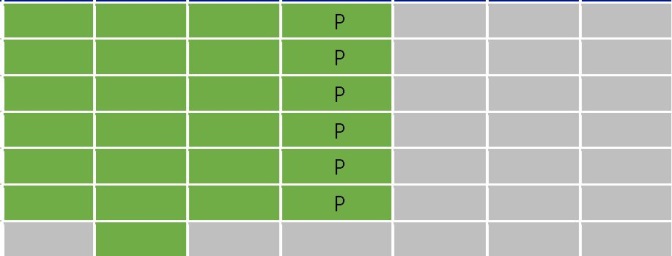 Podmínky produktuWork at HomePro produkt Office for Mac lze získat licenci Work at Home . Primární uživatel softwaru Office 2019 for Mac Standard smí instalovat a užívat Work at Home pro software Mac Office 2019 for Mac Standard na jednom zařízení mimo prostory zákazníka nebo jeho afilace (například u uživatele doma).Bez rozlišení platformyZákazník může spouštět buď licencovanou verzi, nebo verzi pro jinou platformu, a to za překladu, že verze pro jinou platformu byla k dispozici při zpřístupnění původní licencované verze. Pokud se komponenty sady produktů liší podle verze platformy, může zákazník používat komponenty sady, které se rozhodne nasadit, a pouze tyto komponenty; zákazník nemůže kombinovat komponenty napříč verzemi platformy. Krytí SA pro licenci nezávislou na platformě umožňuje zákazníkovi namísto licencovaného produktu používat nejnovější verzi jedné z verzí platformy produktu, které jsou k dispozici během období účinnosti krytí.Office Online ServerZákazníci, kteří zakoupili licence Office 2016 for Mac Standard před 1. srpnem 2016, mohou používat editační funkce popsané v oddílu Office Online v příloze B prostřednictvím těchto licencí. Toto oprávnění pozbyde platnosti 1. srpna 2019.Užívací právaOffice Home & Student 2013 RT - komerční užíváníOmezení komerčního užívání pro produkt Office Home & Student 2013 RT se promíjí v případě primárního uživatelelicencovaného zařízení, na kterém je provozován produkt Office 2019/2016 for Mac Standard. S výjimkou ustanovení tohoto oddílu platí podmínky licence k produktu Office Home & Student 2013 RT.Software AssuranceObsah / Slovník / IndexServery služeb OfficeExchange Server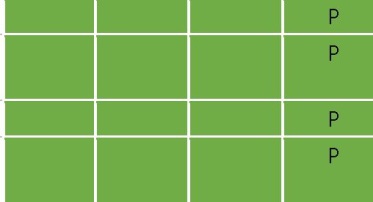 Podmínky produktuUžívací právaPřístup k serverovému softwaruRozšiřující funkce spojené s licencí Enterprise CAL k produktu ExchangeIn-Place Archive, In-Place Holds (časově neomezeno a založeno na dotazech a časových intervalech), ochrana informací a shoda, vlastní zásady uchovávání informací, zaznamenávání deníku na úrovni uživatele/distribučního seznamu, místní poštovní schránky - kompatibilita, ochrana před únikem informacíDalší software	Exchange Management ToolsSoftware AssuranceDoplňkové podmínky a ujednání licence CAL k produktu Exchange Enterprise se službami Services 2019Licence CAL k produktu Exchange Server Enterprise s aktivním krytím SA zahrnuje práva na služby Data Loss Prevention a Exchange Online Protection.Služba hlasové pošty Exchange OnlineZákazníci s aktivním krytím SA pro produkty Exchange Server Standard 2019 nebo Exchange Server Enterprise 2019 mohou užívat službu hlasové pošty Exchange Online pro přístup k hlasovým zprávám z aplikace Outlook. Užívání této služby online podléhá podmínkám služby online (OST).Obsah / Slovník / IndexProject ServerDostupnost programuProdukty	DA	|l_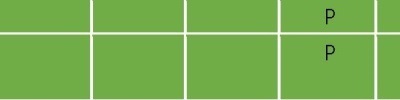 Podmínky produktuUžívací právaPřístup k serverovému softwaruDalší software	Sada Software Development KitSoftware AssuranceObsah / Slovník / IndexSharePoint ServerDostupnost programuPodmínky produktu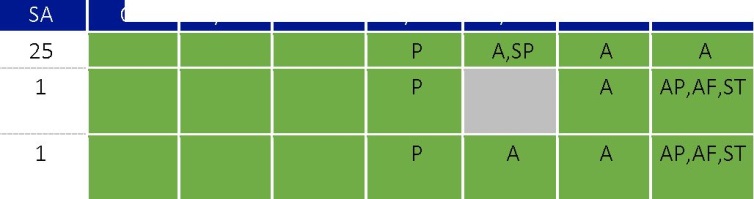 Užívací právaSharePoint Server 2019 - přístup k serverovému softwaruRozšiřující funkce SharePoint Server spojené s licencí SharePoint Enterprise CALBusiness Connectivity Services Line of Business Webparts; Office 2019 Business Connectivity Services Client Integration; Access Services; Enterprise Search; E-discovery and Compliance; InfoPath Forms Services; Excel Services, PowerPivot a PowerView; Visio Services; PerformancePoint Services; Custom Analytics Reports; Data Loss Prevention; a Advanced Charting.Prominutí licence CAL pro uživatele přistupující k veřejnému obsahuLicence CAL nejsou zapotřebí pro přístup k obsahu, informacím a aplikacím, které zákazník dá veřejně k dispozici pro uživatele po Internetu (tj. kde přístup není omezen na scénáře Intranetu nebo Extranetu).Další software	Sada Software Development Kit	\	\	Software AssuranceObsah / Slovník / IndexSkype for Business ServerDostupnost programu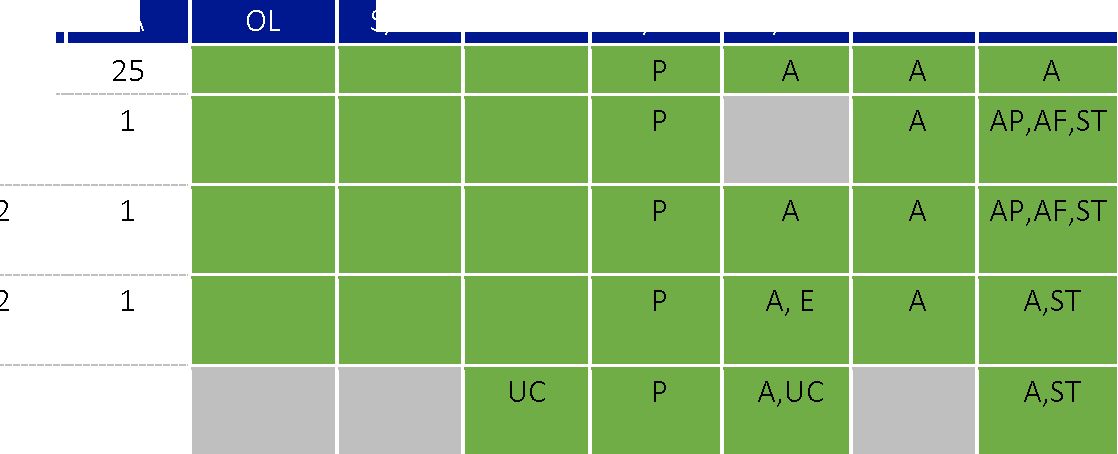 Přístup k serverovému softwaruRozšiřující funkce spojené s licencí CAL k produktu Skype for Business Server EnterpriseAudio, video a webové konference, sdílení pracovní plochy, prostorové systémy a vícenásobné proudy videa HDRozšiřující funkce spojené s licencí CAL k produktu Skype for Business Server PlusHlasové telefonické služby a správa volání	Další softwareSoftware AssuranceObsah / Slovník / IndexSQL ServerDostupnost programu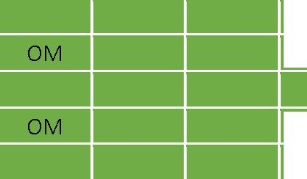 SQL Server 2017 EnterpriseNové serverové licence pro SQL Server 2017 Enterprise (Server/CAL) nejsou k dispozici. Stávající zákazníci krytí SA, kteří upgradují na verzi 2017, naleznou licenční podmínky v podmínkách produktu z října 2017.SQL Server Parallel Data WarehouseSQL Server Parallel Data Warehouse je volba nasazení pro zákazníky produktu SQL Server Enterprise Core. Zákazníci jsou oprávněni užívat pouze sestavení softwaru zpřístupněná během doby jejich krytí SA.SQL Server Parallel Data Warehouse Optional Build bez Oracle JavaZákazníci si mohou pořídit sestavení produktu s produktem Oracle Java nebo bez produktu Oracle Java, pokud o to požádají. Další informace naleznete na adrese http://www.microsoft.com/en-us/salserver/solutions-technoloeies/data-warehousine/pdw.aspx.Doplněk Prémium Assurance k produktu SQL ServerZákazníci hledající podmínky a ujednání pro doplněk Premium Assurance by si měli přečíst podmínky produktu z ledna 2018 na adrese http://eo.microsoft.com/?linkid=9839206.3. Užívací právaAutomatické aktualizace starších verzí produktu SQL ServerJe-li software nainstalován na serverech nebo zařízeních, na nichž běží jakékoli podporované verze produktu SQL Server starší než SQL Server 2012 (nebo komponenty kterékoli z těchto verzí), bude tento software provádět automatickou aktualizaci a nahrazování některých souborů a funkcí v těchto verzích soubory z tohoto softwaru. Tuto funkci nelze vypnout. Odebrání těchto souborů může vést k chybám v softwaru a původní soubory nemusí být obnovitelné. Instalací tohoto softwaru na server nebo zařízení, na němž jsou takové verze provozovány, vyjadřujete svůj souhlas s těmito aktualizacemi ve všech takových verzích a kopiích produktu SQL Server (včetně jejich komponent), jež na daném serveru nebo zařízení běží.Výběr platformy SQL ServerLicence k produktu SQL Server nerozlišují platformu a umožňují nasazení a používání na platformě Windows i Linux.Spouštění instancí pro verzi StandardPro každou licenci k serveru je možné software současně spouštět pouze v jednom fyzickém nebo virtuálním prostředí OSE, ale v daném prostředí OSE může zákazník užívat libovolný počet spuštěných instancí serverového softwaru.Záložní servery pro Parallel Data Warehouse (PDW)Soustava PDW je jediná jednotka tvořená dvěma nebo více výpočetními uzly (licencovanými servery) řízenými jediným ovládacím virtuálním zařízením PDW (virtuální prostředí OSE). Do soustavy je vestavěna technologie umožňující softwaru provést při chybě předání jinému výpočetnímu uzlu soustavy. Na software provozovaný v zálohovaném prostředí OSE realizovaném technologií soustavy PDW nepotřebuje zákazník další licence.Další software3.6.1 Další software - vše (kromě verze Parallel Data Warehouse)Další software - Parallel Data WarehouseŘídicí virtuální počítač soustavy Parallel Data Warehouse4. Software AssuranceSQL Server 2017 Enterprise Core - neomezená virtualizaceZákazník může spouštět libovolný počet instancí serverového softwaru v libovolném počtu prostředí OSE na libovolném licencovaném serveru, pro který má plné krytí SA na všech svých jádrových licencích pro server.SQL Server 2017 Enterprise Core - Parallel Data Warehouse - aktualizace komponentyV době mezi hlavními verzemi produktů mají zákazníci s krytím SA nárok na zpřístupnění dílčího vydání jednotlivých komponent produktu Parallel Data Warehouse (např. aktualizace zařízení).Možnost odkoupení pro SQL Server na základě prováděcí smlouvy Enrollment for Application Platform EAPZákazník má možnost prodloužit krytí SA pro licence SQL Server Enterprise Server/CAL, ale jedinou možností odkoupení na konci doby účinnosti prováděcí smlouvy zákazníka však budou licence na základě počtu jader.SQL Server Enterprise Core a SQL Server Enterprise - Machine Learning Server pro Windows a Machine Learning Server pro LinuxPouze zákazníci se servery licencovanými pro provozování produktu SQL Server Enterprise Core s krytím SA nebo SQL Server Enterprise s krytím SA mohou užívat aktualizace produktu Machine Learning Server pro Windows a Machine Learning Server pro Linux zpřístupněné po říjnu 2017. Zákazníci mohou tyto aktualizace užívat na licencovaných serverech na základě užívacích práv k produktu SQL Server Enterprise Core nebo SQL Server Enterprise. Zákazníci licencující produkt SQL Server Enterprise na základě licenčního modelu Server/CAL musí mít na svých odpovídajících licencích CAL také krytí SA, aby mohli tuto výhodu získat. Platnost práva zákazníků užívat tyto aktualizace vyprší s vypršením platnosti jejich krytí SA.SQL Enterprise Core - Spuštění produktu Machine Learning Server for HadoopNa každou licenci k produktu SQL Server Enterprise Core, kterou zákazník vlastní s aktivním krytím SA, může také spouštět produkt Machine Learning Server for Hadoop, a to až na pěti serverech a výhradně ve spojení s licencovaným užíváním produktu SQL Server Enterprise Core.Užívání produktu Power BI Report Server - SQL Server, verze EnterpriseZákazníci mohou spouštět software Power BI Report Server na licencovaném serveru. Zákazník smí software spustit na maximálním počtu jader, který se rovná počtu licencí podle počtu jader k produktu SQL Server, verze Enterprise s aktivním krytím SA, které jsou přiřazeny danému serveru, s podmínkou minimálně čtyř jader na prostředí OSE. Na užívání se dále vztahují příslušná ujednání multilicenční smlouvy zákazníka. K publikování sdílených sestav Power BI za použití produktu Power BI Report Server je vyžadována licence na bázi předplatného podle počtu uživatelů k produktu Power BI Pro. Toto právo zanikne po ukončení krytí SA zákazníka.Aktualizace rozšířeného zabezpečeníInformace o pořízení a používání aktualizací rozšířeného zabezpečení naleznete v části Aktualizace rozšířeného zabezpečení v příloze B.Obsah / Slovník / IndexSystem CenterSystem Center ServerDostupnost programuOMOMOMOMPodmínky produktuUžívací právaTechnologie SQL ServerZákazník může spustit libovolný počet instancí libovolného databázového softwaru SQL Server zahrnutého do produktu v jednom prostředí OSE pro omezené účely podpory tohoto produktu a libovolného dalšího produktu, který zahrnuje databázový software SQL Server.Kontejnery softwaru Windows ServerZákazník může spravovat libovolný počet prostředí OSE, jejichž instance byly vytvořeny jako kontejnery softwaru Windows Server na licencovaném serveru.Software AssuranceObsah / Slovník / IndexSystem Center Configuration ManagerDostupnost programuPodmínky produktu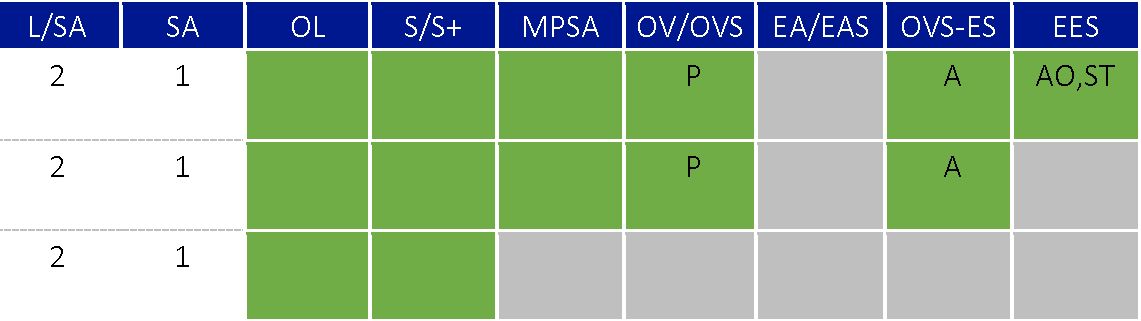 Akademičtí zákazníciZákazníci se smlouvou Enrollment for Education Solutions a School Subscription Enrollment mohou zakoupit licenci pro správu klienta System Center Configuration Manager 1606 na prostředí OSE a nasadit ji podle počtu uživatelů nebo prostředí OSE, jak je uvedeno v licenčním modelu Servery pro správu.Užívací právaLicence pro správuTechnologie SQL ServerZákazník může spustit libovolný počet instancí libovolného databázového softwaru SQL Server zahrnutého do produktu v jednom prostředí OSE pouze pro účely podpory tohoto produktu a libovolného dalšího produktu, který zahrnuje databázový software SQL Server.Software AssuranceSystem Center Configuration Manager - práva VDIZákazníci s aktivním krytím SA pro licence CML, Core CAL nebo Enterprise CAL k produktu System Center Configuration Manager (každá z nich „kvalifikující licence VDI") může software kdykoli užívat ke správě až čtyř virtuálních prostředí OSE, ve kterých běží software užívaný vzdáleně ze zařízení nebo uživatelem, kterým byla kvalifikující licence VDI přidělena. Každé virtuální prostředí OSE může běžet nejvýše ve čtyřech různých hostitelských infrastrukturách virtuální plochy.Práva k aktuální větvi produktu System Center Configuration ManagerZákazníci s aktivním krytím SA pro licence k produktu System Center Configuration Manager nebo s ekvivalentními licencemi pro ML mohou instalovat a užívat volitelnou aktuální větev produktu System Center Configuration Manager.Obsah / Slovník / IndexSystem Center Data Protection ManagerDostupnost programuPodmínky produktu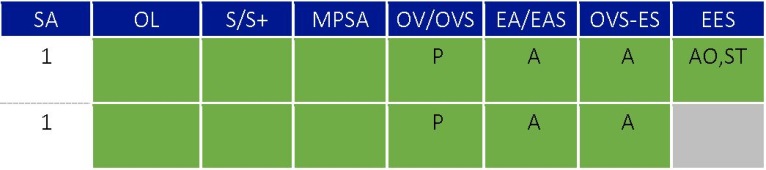 Akademičtí zákazníciZákazníci se smlouvou Enrollment for Education Solutions a School Subscription Enrollment mohou zakoupit licenci pro správu klienta System Center 2019 Data Protection Manager na prostředí OSE a nasadit je podle počtu uživatelů nebo prostředí OSE, jak je uvedeno v licenčním modeluServerv pro správu.Užívací právaLicence pro správuTechnologie SQL ServerZákazník může spustit libovolný počet instancí libovolného databázového softwaru SQL Server zahrnutého do produktu v jednom prostředí OSE pro omezené účely podpory tohoto produktu a libovolného dalšího produktu, který zahrnuje databázový software SQL Server.Software AssurancePráva k aktuální větvi produktu System Center Data Protection ManagerZákazníci s aktivním krytím SA pro licence k produktu System Center Data Protection Manager nebo s ekvivalentní licencí ML mohou instalovat a užívat volitelnou aktuální větev produktu System Center Data Protection Manager.Obsah / Slovník / IndexSystem Center Endpoint ProtectionDostupnost programuProdukty	DA	|l_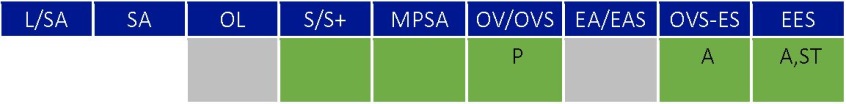 System Center Endpoint Protection 1606 (licence na bázi	10/16	1předplatného podle počtu zařízení a uživatelů)Podmínky produktuUžívací právaLicence na odběr na základě počtu zařízení a uživatelůZákazník může zakoupit licence na odběr na základě počtu zařízení nebo uživatelů, tak aby splnil licenční požadavek pro správu klienta na základě modelu licencování Servery pro správu.Licence na odběr produktu Server ManagementKromě požadavků na licence na odběr na základě počtu uživatelů jsou pro každý server v počtu uvedeném v licenčních podmínkách pro software System Center 2016 Datacenter a Standard vyžadovány licence pro správu serveru. Pro účely tohoto prohlášení jsou prostředí OSE, v nichž pracují serverové operační systémy přistupující k softwaru System Center Endpoint Protection nebo souvisejícímu softwaru, nazývána „spravovaná prostředí OSE". Pro účely tohoto odstavce „servery" znamenají zařízení, na kterých zákazník provozuje software operačního systému.Náhrada vyhledávacích modulůV rámci služby online může společnost Microsoft nahradit srovnatelný software a soubory pro:antivirový software a software ochrany proti nevyžádané poštěsoubory podpisů a datové soubory pro filtrování obsahu.Software AssurancePráva k aktuální větvi produktu System Center Endpoint ProtectionZákazníci s aktivním krytím SA pro licence k produktu System Center Endpoint Protection nebo s ekvivalentní licencí ML mohou instalovat a užívat volitelnou aktuální větev produktu System Center Endpoint Protection.Obsah / Slovník / IndexSystem Center Operations ManagerDostupnost programuProdukty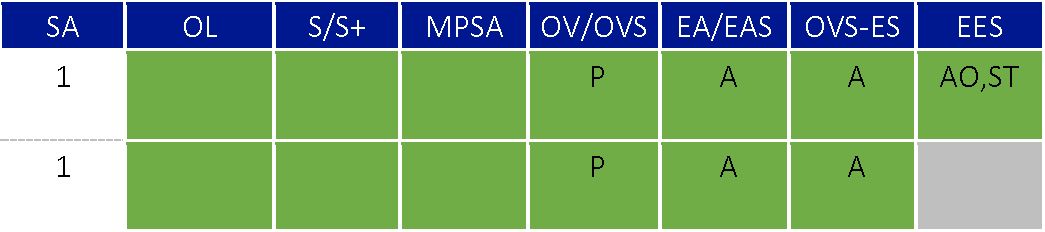 System Center 2019 Operations Manager na prostředí OSE (ML pro klienta)System Center 2019 Operations Manager na uživatele (ML pro klienta)Podmínky produktuAkademičtí zákazníciZákazníci s prováděcí smlouvou Enrollment for Education Solutions a School Subscription Enrollment mohou zakoupit licenci pro správu klienta System Center 2019 Operations Manager na prostředí OSE a nasadit je podle počtu uživatelů nebo prostředí OSE, jak je uvedeno v licenčním modelu Servery pro správu.Užívací práva3.1 Licence pro správuTechnologie SQL ServerZákazník může spustit libovolný počet instancí libovolného databázového softwaru SQL Server zahrnutého do produktu v jednom prostředí OSE pro omezené účely podpory tohoto produktu a libovolného dalšího produktu, který zahrnuje databázový software SQL Server.Software AssurancePráva k aktuální větvi produktu System Center Operations ManagerZákazníci s aktivním krytím SA pro licence k produktu System Center Operations Manager nebo s ekvivalentní licencí ML mohou instalovat a užívat volitelnou aktuální větev produktu System Center Operations Manager.Obsah / Slovník / IndexSystem Center OrchestratorDostupnost programuklienta)Podmínky produktu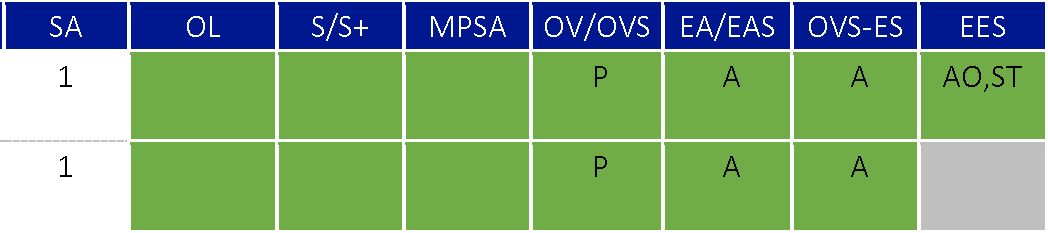 Akademičtí zákazníciZákazníci s prováděcí smlouvou Enrollment for Education Solutions a School Subscription Enrollment mohou zakoupit licenci pro správu klienta System Center 2019 Orchestrator na prostředí OSE a nasadit je podle počtu uživatelů nebo prostředí OSE, jak je uvedeno v licenčním modelu Servery pro správu.Užívací právaLicence pro správuTechnologie SQL ServerZákazník může spustit libovolný počet instancí libovolného databázového softwaru SQL Server zahrnutého do produktu v jednom prostředí OSE pro omezené účely podpory tohoto produktu a libovolného dalšího produktu, který zahrnuje databázový software SQL Server.Software AssuranceSystem Center Service ManagerDostupnost programuklienta)Podmínky produktu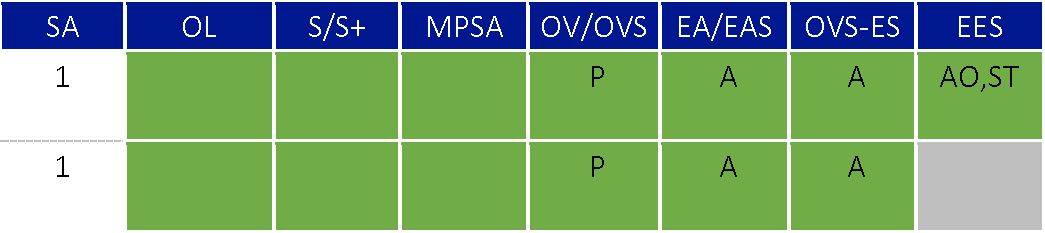 Akademičtí zákazníciZákazníci s prováděcí smlouvou Enrollment for Education Solutions a School Subscription Enrollment mohou zakoupit licenci pro správu klienta System Center 2019 Service Manager na prostředí OSE a nasadit ji podle počtu uživatelů nebo prostředí OSE, jak je uvedeno v licenčním modelu Servery pro správu.Užívací právaLicence pro správuTechnologie SQL ServerZákazník může spustit libovolný počet instancí libovolného databázového softwaru SQL Server zahrnutého do produktu v jednom prostředí OSE pro omezené účely podpory tohoto produktu a libovolného dalšího produktu, který zahrnuje databázový software SQL Server.Software AssurancePráva k aktuální větvi produktu System Center Service ManagerZákazníci s aktivním krytím SA pro licence k produktu System Center Service Manager nebo s ekvivalentní licencí ML mohou instalovat a užívat volitelnou aktuální větev produktu System Center Service Manager.Obsah / Slovník / IndexSada Virtual Desktop Infrastructure (VDI)Zákazníci hledající informace o licencování a užívání sady VDI by měli nahlédnout do užívacích práv k produktu z dubna 2015 http://go.microsoft.com/?linkid=9839206 a seznamu produktů z června 2015 http://go.microsoft.com/?linkid=9839207.Visual StudioVisual Studio1. Dostupnost programuProdukty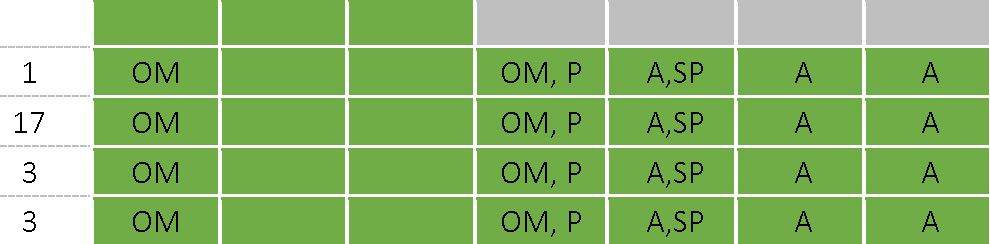 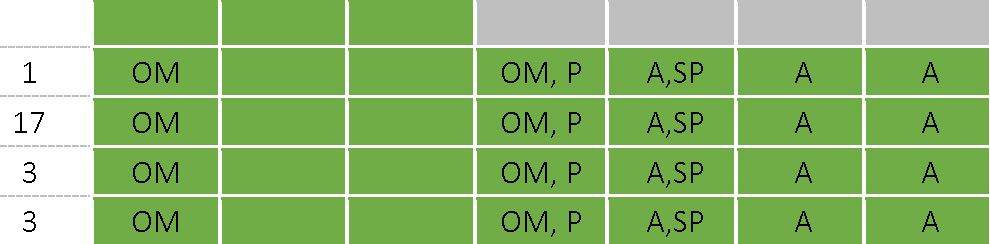 Visual Studio Professional 2019 Odběr Visual Studio Professional 2019 Odběr Visual Studio Enterprise 2019 Odběr Visual Studio Test Professional 2019 Platformy MSDNPodmínky produktuPoskytnutí licence pro SQL Server Parallel Data Warehouse DeveloperKaždý licencovaný uživatel odběru Visual Studio Professional, odběru Visual Studio Enterprise a odběru Visual Studio Test Professional má jednu licenci pro SQL Server 2016 Parallel Data Warehouse Developer.Poskytnutí licence pro Azure DevOps Server 2019Každý licencovaný uživatel odběru Visual Studio Professional, odběru Visual Studio Enterprise, odběru Visual Studio Test Professional a MSDN Platforms má jednu serverovou licenci pro produkt Azure DevOps Server a jednu uživatelskou licenci CAL pro produkt Azure DevOps Server. Licence CAL je určena pro výhradní použití licencovaným uživatelem.Služby Microsoft AzureVýhody Microsoft Azure nelze kombinovat z více odběrů Visual Studio nebo platforem MSDN do jednoho účtu Microsoft Azure.Užívací právaZařízení pro sestavení a nástroje pro sestavení Visual StudioZákazník smí instalovat kopie souborů z produktu Visual Studio Professional, Visual Studio Enterprise nebo Visual Studio Build Tools na svá zařízení pro sestavení, včetně fyzických zařízení a virtuálních počítačů nebo kontejnerů na těchto zařízeních, ať již se jedná o zařízení u uživatele nebo vzdálená zařízení, která jsou vyhrazena výhradně k používání zákazníkem nebo hostována Microsoft Azure for Customer, (souhrnné označení „zařízení pro sestavení"). Zákazník a další osoby v jeho organizaci mohou používat tyto soubory na svých zařízeních pro sestavení výhradně ke kompilování, sestavování a ověřování programů vyvíjených pomocí produktů Visual Studio Professional nebo Visual Studio Enterprise nebo ke spouštění testů kvality a výkonu těchto programů v rámci procesu sestavování.NástrojeZákazník smí kopírovat a instalovat nástroje uvedené v seznamu na adrese https://aka.ms/vs/16/utilities na svá zařízení pouze pro účely ladění a nasazení svých programů a databází, které zákazník vyvíjí pomocí produktů Visual Studio Professional a Visual Studio Enterprise. Nástroje jsou navrženy k dočasnému použití. Společnost Microsoft nemusí být schopna opravit nebo aktualizovat nástroje oddělené od softwaru Visual Studio a některé nástroje vzhledem ke své povaze mohou umožňovat jiným osobám přístup k zařízením, na kterých jsou nástroje používány. Po dokončení ladění nebo nasazení svých programů a databází musí zákazník všechny nástroje instalované do zařízení odstranit. Společnost Microsoft neodpovídá za užívání nebo přístup třetích stran k zařízením, programům nebo databázím na zařízeních, na kterých byly nástroje nainstalovány.Vývoj rozšířeníOmezení rozšířeníZákazník nesmí vyvíjet ani umožňovat nikomu jinému vývoj rozšíření pro produkt Visual Studio Professional nebo Visual Studio Enterprise (nebo jakékoli jiné komponenty z produktové řady Visual Studio), která obcházejí technická omezení implementovaná do softwaru. Pokud společnost Microsoft technickými prostředky omezí nebo znemožní vytváření rozšíření softwaru, zákazník nesmí vytvářet rozšíření softwaru mimo jiné načítáním ani vkládáním jakýchkoli doplňků, maker nebo balíčků nepocházejících od společnosti Microsoft do softwaru; úpravy nastavení registrů softwaru; nebo doplňování vlastností nebo funkcí ekvivalentních těm, které se nacházejí v produktové řadě Visual Studio.Zákaz snižování kvality softwaruPokud zákazník vyvíjí rozšíření produktu Visual Studio Professional nebo Visual Studio Enterprise (nebo jakékoli další komponenty z produktové řady Visual Studio), musí testovat instalaci, odinstalování a fungování svého rozšíření, tak aby zaručil, že tyto procesy nevyřadí žádné funkce ani negativně neovlivní funkci produktu Visual Studio Professional nebo Visual Studio Enterprise (nebo takové součásti) ani žádnou předchozí verzi nebo vydání tohoto produktu.Opětovně šiřitelný kódProdukt Visual Studio Professional a Visual Studio Enterprise obsahuje kód a testové soubory, které smí zákazník šířit v programech, které při používání tohoto softwaru vyvíjí.Právo k užívání a šířeníKód a textové soubory uvedené níže představují „opětovně šiřitelný kód".Seznam opětovně šiřitelného kódu Zákazník může kopírovat a šířit formu objektového kódu uvedeného na seznamu opětovně šiřitelného kódu umístěném na adrese https://aka.ms/vs/16/redistribution.Ukázkový kód, šablony a styly Zákazník může kopírovat, upravovat a šířit kód označený jako „ukázkový kód", „šablona",„jednoduché styly" a „návrhové styly" ve formě zdrojového nebo strojového kódu.Distribuce prostřednictvím třetích stran Zákazník může dovolit distributorům svých programů kopírovat a distribuovat kód určený k distribuci jako součást předmětných programů.Office Professional Plus 2016 - odběr Visual Studio EnterpriseKaždý licencovaný uživatel odběru Visual Studio Enterprise si může rovněž nainstalovat a používat jednu kopii produktu Office Professional Plus 2016 na jedno zařízení pro produkční účely. Kromě toho, jak je zde uvedeno, se licenční model počítačových aplikací v oddílu Licenční podmínky platí pro užívání tohoto softwaru licencovaným uživatelem.Licenční podmínky třetí strany pro komponenty typu open sourceLicencovaný uživatel nesmí provádět zpětnou analýzu, dekompilaci ani rozklad softwaru nebo se jinak pokoušet odvozovat zdrojový kód pro software, s výjimkou rozsahu vyžadovaného licenčními podmínkami třetí strany, kterými se řídí užívání určitých komponent typu open source, které mohou být v softwaru zahrnuty.Software AssuranceNárok na krytí Software AssuranceZákazníci s končícím krytím SA pro jakýkoli odběr Visual Studio či aktivním maloobchodním odběrem odpovídajícím nabídkám Visual Studio v Podmínkách produktu mohou prodloužit krytí v rámci jakéhokoli odběru Visual Studio. Při prodlužování na jinou úroveň odběru nahrazují nové podmínky užívání předchozí podmínky užívání a jakýkoli software, který není zahrnut v novém odběru, již nelze používat. Prodloužení na krytí, které odpovídá vyšší verzi edice Visual Studio, se provádí prostřednictvím licencí pro přestup na vyšší edici (viz Příloha B - Software Assurance).Odběr Visual Studio - časově neomezená právaPráva zákazníka na užívání jakéhokoli softwaru licencovaného prostřednictvím odběru Visual Studio se stanou trvalými v případě, že se trvalým stane právo zákazníka na používání produktu Visual Studio.Obsah / Slovník / IndexAzure DevOps Server1. Dostupnost programuLicence CAL k produktu Azure DevOps Server 2019 (zařízení 3/19 a uživatel)Podmínky produktu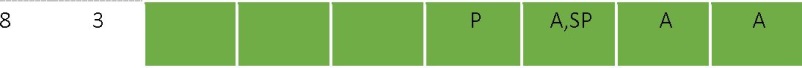 Užívací právaDalší funkčnostTestovací plánOdběr Visual Studio Test Professional	Odběr Visual Studio EnterprisePlatformy MSDN	Azure DevOps Services Test Manager, placený uživatelUžívání nevyžadující licence CALNásledující případy užívání nevyžadují licence CAL; zobrazení, úpravy nebo zadávání pracovních položek; přístup k funkci Azure DevOps Server Reporting; přístup ke službám Azure DevOps prostřednictvím serveru proxy Azure DevOps; poskytování schválení fází jako součást kanálu správy verzí a přístup k serveru Azure DevOps prostřednictvím sdruženého připojení z jiné integrované aplikace nebo služby.Technologie SQL ServerZákazník může spustit libovolný počet instancí libovolného databázového softwaru SQL Server zahrnutého do produktu v jednom prostředí OSE pro omezené účely podpory tohoto produktu a libovolného dalšího produktu, který zahrnuje databázový software SQL Server.Licenční podmínky třetí strany pro komponenty typu open sourceLicencovaný uživatel nesmí provádět zpětnou analýzu, dekompilaci ani rozklad softwaru nebo se jinak pokoušet odvozovat zdrojový kód pro software, s výjimkou rozsahu vyžadovaného licenčními podmínkami třetí strany, kterými se řídí užívání určitých komponent typu open source, které mohou být v softwaru zahrnuty.Služby Azure DevOps Server BuildMá-li zákazník jednoho nebo více licencovaných uživatelů odběru Visual Studio Enterprise, odběru Visual Studio Professional, produktu Visual Studio Enterprise s měsíčním odběrem nebo Visual Studio Professional s měsíčním odběrem, může instalovat také software Visual Studio a umožnit přístup a jeho užívání jako součásti služeb Azure DevOps Server Build svými licencovanými uživateli a licencovanými zařízeními systému Azure DevOps Server.Další software	Služby Azure DevOps Server BuildSoftware AssuranceObsah / Slovník / IndexWindowsPočítačový operační systém Windows1. Dostupnost programu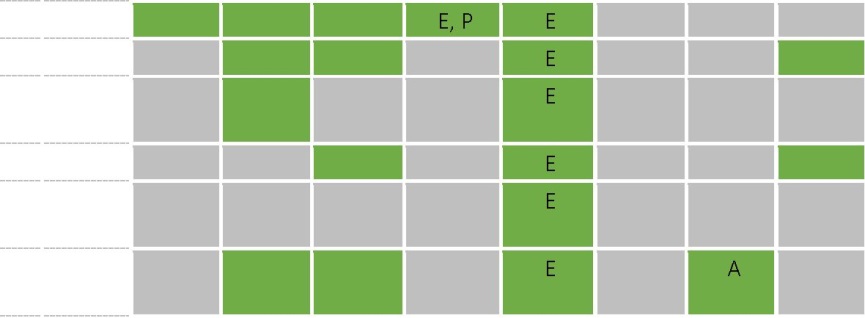 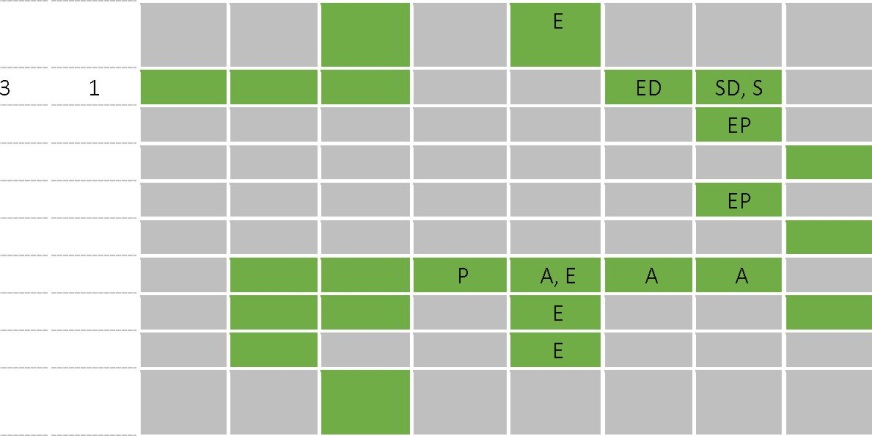 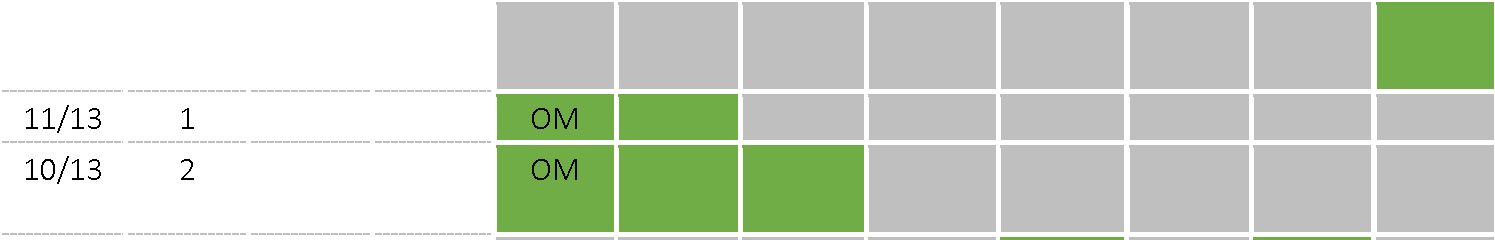 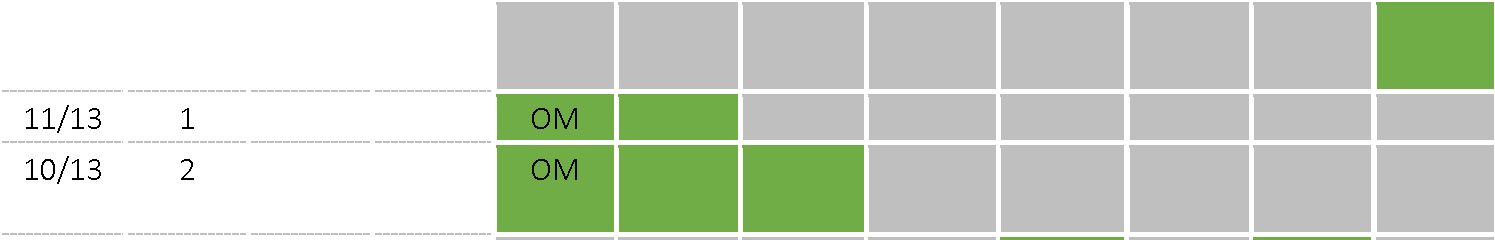 Kvalifikující operační systémySoftware Windows pořízený prostřednictvím multilicenční smlouvy smí být instalován nebo aktivován pouze na zařízeních licencovaných pro provozování jednoho z kvalifikujících operačních systémů (OS) uvedených níže.Kvalifikující operační systém - licence na uživatele a licence Virtual Desktop Access na zařízení/uživateleKvalifikující operační systém - licence na zařízení (s výjimkou licencí Virtual Desktop Access)Nemá-li zákazník krytí Software Assurance pro zařízení, musí před instalací softwaru Windows pořízeného prostřednictvím multilicenční smlouvy na licencovaném zařízení odebrat ze zařízení kvalifikující operační systém.1 Platí také pro kvalifikovaná zařízení získaná prostřednictvím fúze nebo akvizice2Před prvním prodejem zařízení musí být oprávněným výrobcem předinstalován systém macOS.Kvalifikující operační systém s omezeným použitím - licence na zařízení1 Platí také pro kvalifikovaná zařízení získaná prostřednictvím fúze nebo akviziceKvalifikující operační systémy s omezeným použitímPrávo k užívání softwaru Windows pořízeného prostřednictvím multilicenční smlouvy na zařízení licencovaném s kvalifikujícím operačním systémem s omezeným použitím je omezeno na konkrétní užívání, ke kterému bylo zařízení navrženo. Zařízení, na kterém je provozován pořízený software Windows, nesmí být užíváno jako víceúčelový počítač ani jako komerčně využitelná náhrada takového systému. Pořízený software Windows nainstalovaný na zařízeních licencovaných s verzí Point of Sale (POS) systému Windows Embedded musí být primárně používán k provozování aplikace POS.Omezení nákupu krytí Software Assurance pro kvalifikující operační systémy s omezeným použitímKrytí Software Assurance nemusí být pořízeno pro zařízení licencovaná s kvalifikujícími operačními systémy s omezeným použitím. Toto omezení neplatí pro zařízení licencovaná se systémem Windows 10 loT for Retail or Thin Clients.Kombinování licencí na uživatele a na zařízení v prováděcích smlouvách EnterpriseZákazníci mohou kombinovat licence Windows na zařízení a na uživatele v prováděcích smlouvách Enterprise, pokud 1) jsou všichni uživatelé nelicencovaných kvalifikovaných zařízení licencováni s Windows na uživatele a 2) všechna kvalifikovaná zařízení používaná nelicencovanými uživateli jsou licencována s Windows na zařízení.Upgrady systému Windows Pro/Enterprise bez rozlišení verze pro Čínskou lidovou republikuLicence pro systém Windows Enterprise a Windows Professional bez rozlišení verze jsou k dispozici pouze v Čínské lidové republice v rámci programů Select Plus, Select a Open License (dva body). Licence jsou závislé na edici, takže zákazník musí používat verzi edice pořízeného softwaru. Pro licence bez rozlišení verzí pro Windows Enterprise a Windows Professional platí kvalifikující operační systémy pro edice Windows 10 Enterprise nebo Pro.Přeinstalace třetími stranamiAby třetí strana mohla přeinstalovat zařízení zákazníka, musí zákazník třetí straně poskytnout písemnou dokumentaci dokládající, že zákazník vlastní požadované licence k instalaci.Možnosti regionální dodávkyVerze Windows KNZákazníci nacházející se v Koreji s aktivní multilicenční smlouvou nebo prováděcí smlouvou jsou oprávněni získat média pro verze Windows KN k nasazení a použití v Koreji. Jiné použití není povoleno.Verze Windows N (neobsahují aplikaci Windows Media Player)Zákazníci nacházející se v zemích Evropské unie (EU) nebo zemích Evropského sdružení volného obchodu (ESVO) s aktivní multilicenční smlouvou nebo prováděcí smlouvou jsou oprávněni získat média pro verze Microsoft Windows N k vývoji a používání v zemích Evropské unie (EU) nebo Evropského sdružení volného obchodu (ESVO). (Pro účely Open License je „aktivní smlouva" smlouva spojená s aktivním autorizačním číslem Open License.)Windows Embedded 8 Standard Enterprise KitNa používání softwarových funkcí zpřístupněných sadou Windows Embedded 8 Standard Enterprise Kit se vztahují licenční podmínky pro základní software Windows Embedded 8 Standard. Právo na užívání softwarových funkcí vyprší s vypršením práva na užívání základního softwaru. Licence sady Windows Embedded 8 Standard Enterprise Kit musí být trvale přiřazena k jednomu zařízení a nesmí být přenesena na jiné.Nárok na nákup upgrade z Windows 10 Home na verzi Pro pro produkt Microsoft 365 BusinessZákazníci z Austrálie, Kanady, Islandu, Japonska, Nového Zélandu, Norska, Švýcarska, USA nebo libovolné země Evropské unie mohou licencovat upgrade z Windows 10 Home na verzi Pro pro produkt Microsoft 365 Business v libovolném množství až do počtu svých odběrů produktu Microsoft 365 Business. Bez ohledu na ustanovení oddílu 2.2 Kvalifikující operační systémy si může zákazník instalovat upgrade z Windows 10 Home na verzi Pro pro software Microsoft 365 Business na zařízeních s licencí k systému Windows Home verze 7 nebo novější.Nárok na nákup licencí s právem na přechod ze systému Windows 10 Home na Pro pro E3/E5Nezbytné podmínkyBez ohledu na oddíl 2.2 Kvalifikující operační systémy mají zákazníci v Austrálii, na Islandu, v Japonsku, Kanadě, na Novém Zélandu, v Norsku, Švýcarsku, USA nebo jiné zemi Evropské unie nárok na licence s právem na přechod ze systému Windows 10 Home na Pro pro zařízení licencovaná se systémem Windows Home verze 7 nebo novější, pokud od 1. března 2017 měli nepřetržitě některou z následujících licencí:Windows 10 Enterprise na zařízení s aktivním krytím SALicence na odběr produktu Windows 10 Enterprise E3/E5Požadavky na nákupLicence s právem na přechod ze systému Windows 10 Home na Pro jsou k dispozici pouze jako jednorázový nákup a všechny jednotky je nutné zakoupit v rámci jediné objednávky. Zákazníci si musí zakoupit licenci pro každé zařízení, které je licencováno se systémem Windows 10 Home a splňuje alespoň následující kritéria:Je licencováno se systémem Windows 10 Enterprise na zařízení neboJe na něm nainstalován systém Pro nebo Enterprise a je používán licencovaným uživatelem produktu Windows 10 Enterprise E3/E5Omezení licenceTato licence nezahrnuje práva na instalaci nebo spuštění instance jakékoli předchozí verze systému Windows 10 Pro. Práva na změnu přiřazení licence se vztahují pouze na náhradní zařízení s kvalifikujícím operačním systémem Pro nebo Enterprise.Automatické aktualizaceZákazník opravňuje společnost Microsoft k automatickému stahování a instalaci aktualizací na zařízeních se systémem Windows 10, pokud nebyla nakonfigurována tak, aby bránila automatickým aktualizacím pomocí podporovaných metod. Všechny aktualizace jsou licencovány za stejných podmínek jako produkt, na který se vztahují.Windows 7 ESU (aktualizace rozšířeného zabezpečení)Zákazník může získat licence k produktu Windows 7 ESU pro jednotlivá zařízení. Zařízení, na kterých je provozováno lokální prostředí OSE, na něž se vztahuje ESU, nebo přistupující k virtuálním prostředím OSE, na která se vztahuje ESU, musí mít licenci k Windows 7 ESU pro příslušný rok. Zařízení nepotřebují licenci k ESU, aby mohla přistupovat k prostředím Windows 7 OSE, na něž se vztahuje ESU běžící ve službě Windows Virtual Desktop v rámci služby Azure. Licence k produktu Windows 7 ESU 2020/2021/2022 for M365 mohou být přiděleny pouze zařízením s aktivním krytím Software Assurance nebo používaným výhradně uživateli s licencemi na odběr produktu Windows Enterprise nebo M365. Licence k produktu Windows 7 ESU 2020/2021/2022 mohou být přiděleny libovolnému zařízení. Licence k produktu Windows 7 ESU 2021 & 2022 a Windows 7 ESU 2021 & 2022 for M365 mohou být přiděleny pouze zařízením, která mají také licence k ESU pro předchozí rok(y).Programy Academic a CharityPřiřazení licencePřiřazení licence na uživateleLicencovaný uživatel musí být primárním uživatelem alespoň jednoho zařízení licencovaného pro kvalifikující operační systém uvedený v oddíluLicence na zařízení.Přiřazení licence na zařízeníLicencované zařízení musí být licencováno s kvalifikujícím operačním systémem uvedeným v oddílu 2.2.2 Licence na zařízení a kvalifikující operační systém musí být nainstalován na licencovaném zařízení. Přiřazení licence na zařízení je trvalé, pokud zákazník nemá pro toto zařízení krytí Software Assurance.Práva k verzi Windows v akademickém programuLicence k verzi Windows Education zahrnují práva k instalaci nebo aktivaci verze Windows Enterprise namísto verze Windows Education.Použití v laboratoři nebo knihovněInstituce se systémem Windows Education E3/E5 nebo Windows 10 Education (na zařízení) přiřazeným celému pedagogickému sboru a všem zaměstnancům, oprávněným uživatelům vzdělávání nebo znalostním pracovníkům může instalovat systém Windows 10 Education, Windows 10 Enterprise nebo Windows 10 Pro Academic na libovolném pracovišti s otevřeným přístupem nebo knihovně v rámci organizace instituce. Používání softwaru se jinak řídí licenčními podmínkami pro Windows 10 Education. Toto ustanovení se nevztahuje na licence na odběr podle počtu uživatelů získané na základě smlouvy Microsoft Cloud.Sdílená zařízeníInstituce se systémem Windows Education E3/E5 přiřazeným všem znalostním pracovníkům nebo kvalifikovaným uživatelům vzdělávání mají licenci k provozování systému Windows 10 Education, Windows 10 Enterprise nebo Windows 10 Pro Academic na libovolném sdíleném zařízení s kvalifikujícím operačním systémem v rámci organizace instituce. Pro účely tohoto pododdílu se sdíleným zařízením míní zařízení, které není používáno jednou osobou déle než 50 % doby v průběhu jednoho pracovního dne a není přiřazeno žádnému primárnímu uživateli jako hlavní pracovní zařízení. Používání systému Windows na sdílených zařízeních se nepovažuje za používání produktu vzdělávací platformy na základě prováděcí smlouvy Enrollment for Education Solutions. Používání softwaru se jinak řídí licenčními podmínkami pro Windows 10 Education.Omezení pro operační systém verze Starter pro akademické programyLicence zakoupené v rámci akademických nebo vzdělávacích programů a používající systém Windows XP Starter Edition, Windows Vista Starter Edition nebo Windows 7 Starter Edition jako kvalifikující systém nelze převádět mimo zemi, ve které byly zakoupeny.Výhody plynoucí z dokončení studiaInstituce s aktivní prováděcí smlouvou Enrollment for Education Solutions smějí v kterémkoli okamžiku doby účinnosti prováděcí smlouvy převést licencistudenta k systému Windows Education na tohoto studenta, jakmile se stane absolventem, pokud student nainstaluje nebo aktivuje systém Windows Education na zařízení vlastněném studentem v době, kdy je registrován v instituci. Instituce musí každému takovému absolventovi poskytnout licenční smlouvu ve tvaru poskytovaném společností Microsoft. Přijme-li absolvent podmínky této licenční smlouvy, získá tento absolvent časově neomezené právo na lokální provozování systému Windows Education na stejném zařízení. Toto oprávnění nelze převést na žádné jiné zařízení.3. Užívací právaLokální použití softwaru WindowsZákazník může provozovat software Windows zakoupený prostřednictvím multilicenční smlouvy jako jedno fyzické prostředí OSE lokálně na licencovaných zařízeních. Toto oprávnění k lokálnímu použití se vztahuje na licence VDA na zařízení, pouze pokud je licencované zařízení také licencováno s kvalifikujícím operačním systémem. Licencovaní uživatelé mohou provozovat software Windows zakoupený prostřednictvím multilicenční smlouvy jako jedno fyzické prostředí OSE lokálně na zařízeních licencovaných s kvalifikujícím operačním systémem.Aktivace Windows 10 založená na Azure ADLicencovaní uživatelé využívající aktivaci založenou na Azure AD si mohou aktivovat software ve fyzickém prostředí OSE souběžně až na pěti zařízeních spuštěných buď ve verzi Windows 10 Pro Anniversary Update, nebo Windows 10 Enterprise Creator's Update a novější.Windows AppsPokud nejsou zákazníkovi zobrazeny nebo v nastavení aplikace prezentovány jiné podmínky, zákazník souhlasí s tím, že služby, ke kterým má přístup z aplikace systému Windows, podléhají Smlouvě o poskytování služby společnosti Microsoft dostupné na adrese http://go.microsoft.com/fwlink/?linkid=246338 nebo u aplikací systému Windows, které přistupují ke službám Xbox, pak podmínkám užívání Xbox.com na adrese http://xbox.com/leeal/livetou.Windows 10 Mobile EnterpriseZákazníci se smlouvou Enterprise Agreement, smlouvou Microsoft Products and Services nebo smlouvou Select Plus Agreement smí po dobu platnosti své smlouvy instalovat a užívat systém Windows 10 Mobile Enterprise.Užívací práva vyplývající z aktivace v souladu se smlouvou Microsoft CloudPro zákazníky s licencí na základě smlouvy Microsoft Cloud,Bez ohledu na ustanovení uvedená v oddílech 3.2 a 3.7 si může každý uživatel aktivovat maximálně pět souběžných instancí softwaru v rámci fyzických a virtuálních prostředí operačního systému.Bez újmy univerzálních licenčních podmínek nebo multilicenční smlouvy nezahrnují licence na upgrade práva na spouštění nebo instalaci předchozí verze, verze v jiném jazyce, verze pro jiné platformy nebo nižší edice systému Windows, včetně Windows 10 Enterprise LTSC.Oddíl 4 (krytí Software Assurance) níže se neuplatňuje.Výhoda upgradu na systém Windows 10Následující licence na odběr podle počtu uživatelů zahrnují výhodu upgradu na systém Windows 10 (pouze upgrade verze, edice zůstává stejná) pro zařízení licencovaná se systémem Windows 7, 8, 8.1:Windows 10 Enterprise/Education (vše)Microsoft 365 (vše)Hostování systému Windows 10 pro více klientůZákazníci s licencí na odběr na základě počtu uživatelů pro Windows 10 Enterprise (kromě pouze lokální), Windows 10 Education nebo VDA využívající aktivaci založenou na Azure AD mohou nainstalovat aktualizaci produktu Windows 10 Creators nebo novější verzi software na virtuálním počítači provozovaném v systému Microsoft Azure nebo na sdíleném serveru s kvalifikovaným partnerem pro hostování více klientů uvedeným na adrese www.microsoft.com/Qualified Multitenant Hoster Program. Each Licencovaný uživatel má přístup maximálně ke čtyřem instancím softwaru. Zákazníci užívající služby Azure pro státní správu smějí užívat aktivaci pomocí klíčů KMS namísto aktivace služeb Azure prostřednictvím služby Active Directory. Při konfiguraci bitových kopií systému Microsoft Azure musejí zákazníci uvést své užívání hostování pro více klientů systému Windows 10 a dodržet další požadavky na konfiguraci softwaru dostupné na adrese https://docs.microsoft.com/en-us/windows/deployment/vda- subscription-activation. Požadavky na nasazení s využitím partnera jsou k dispozici na adresewww.microsoft.com/Qualified Multitenant Hoster Program. Tento oddíl se nevztahuje na studenty, kterým je přístup k softwaru poskytnut prostřednictvím výhod při užívání studenty.4. Software AssuranceDodatečná práva k užívání krytí Software AssuranceOddíl 4 (Software Assurance) se vztahuje na následující licence.Windows 10 Enterprise	E3/E5Windows 10 Enterprise	na zařízeníWindows 10 Education	E3/E5Windows VDA E3/E5Windows VDA na zařízeníToto ustanovení se nevztahuje na licence na odběr na základě počtu uživatelů získané na základě smlouvy Microsoft Cloud nebo prostřednictvím výhod při užívání studenty.Virtualizace softwaru WindowsLokální virtualizaceZákazník může provozovat software Windows zakoupený prostřednictvím multilicenční smlouvy až ve čtyřech virtuálních prostředích OSE lokálně na licencovaných zařízeních. Toto oprávnění k lokálnímu použití se vztahuje na licence VDA na zařízení, pouze pokud je licencované zařízení také licencováno s kvalifikujícím operačním systémem. Licencovaní uživatelé mohou provozovat software Windows zakoupený prostřednictvím multilicenční smlouvy až ve čtyřech virtuálních prostředích OSE lokálně na zařízeních licencovaných s kvalifikujícím operačním systémem. Jsou-li použita všechna povolená virtuální prostředí OSE, zákazník může použít fyzické prostředí OSE pouze k hostování a správě virtuálních prostředí OSE.Vzdálená virtualizaceLibovolné licencované zařízení nebo libovolné zařízení používané licencovaným uživatelem může vzdáleně přistupovat až ke čtyřem virtuálním prostředím OSE nebo jednomu fyzickému prostředí OSE softwaru Windows zakoupeného prostřednictvím multilicenční smlouvy na (a) zařízeních vyhrazených pro použití zákazníkem.Výhody pro displeje do úhlopříčky 10,1"Zákazník s licencí podle počtu uživatelů smí instalovat software Windows zakoupený prostřednictvím multilicenční smlouvy na všech zařízeních s licencí pro software Windows s integrovanými displeji o úhlopříčce do 10,1".Funkce Windows to GoZákazník může vytvořit a uložit instanci softwaru Windows zakoupeného prostřednictvím multilicenční smlouvy až na dvou USB discích pomocí funkce Windows to Go a spustit instanci/instance na licencovaném zařízení(s) nebo na libovolném zařízení v případě licencování podle počtu uživatelů.Možnost Windows to Go StudentAkademické instituce, které si zvolí možnost Student, mají nárok na maximálně jednu instanci Windows to Go na licencované zařízení studenta, pokud je student registrován v této instituci.Windows Pro SAZákazníci, kteří si dříve zakoupili krytí SA pro systém Windows Pro, je mohou na zahrnutých zařízeních prodloužit bez nutnosti nákupu licence na upgrade pro systém Windows Enterprise.Sada Microsoft Desktop Optimization Pack (MDOP)Zákazník může instalovat a užívat funkci správy v softwaru v MDOP na jiných svých zařízeních vyhrazených k jejich užívání pro správu softwaru na licencovaném zařízení nebo zařízeních licencovaného uživatele. Zákazník může také užívat AGPM, DaRT a UE-V ke správě softwaru na serverech v rámci své domény po celou dobu platnosti licence pro užívání MDOP na počítačích v rámci této domény.Oprávnění k MDOPZákazníci s následujícími položkami mají oprávnění používat MDOP a nemusejí produkt MDOP kupovat samostatně.Windows 10 Enterprise E3/E5Windows 10 Education E3/E5Windows VDA E3/E5Smlouva s dnem účinnosti 1. srpna 2015 nebo později a VDA na zařízení nebo Windows 10 Enterprise na zařízení.Oprávnění k provozování klastrovaných aplikací HPCLicencované zařízení nebo zařízení používané licencovaným uživatelem může být používáno jako uzel pro Cycle Harvesting pro spouštění klastrovaných aplikací HPC, pokud zařízení není používané jako víceúčelový server, databázový server, webový server, e-mailový server, tiskový server nebo souborový server pro jiné účely přístupu více uživatelů nebo k libovolnému účelu podobného sdílení prostředků.Počítačový operační systém Windows - Windows Thin PCZákazník může užívat software Windows Thin PC namísto softwaru počítačového operačního systému Windows, ale pouze ke spouštění níže uvedených typů aplikací.zabezpečení,správa,emulace terminálu,vzdálená plocha a podobné technologie,webový prohlížeč,přehrávač médií,klient rychlého zasílání zpráv,prohlížeče dokumentů,rozhraní .NET Framework a modul Java Virtual Machine.Software musí zákazník používat v jiném zařízení, než v zařízení, v němž bylo prvně instalováno, pokud přesune odpovídající krytí Software Assurance na toto další zařízení.Uplynutí krytí Software Assurance u časově neomezených licencíPololetní kanál systému Windows Enterprise musí být odinstalován na každém licencovaném zařízení, pokud uplyne platnost krytí Software Assurance. Pokud byla licencovanému zařízení přiřazena časově neomezená licence pro produkt Windows Enterprise, smí zákazník na licencované zařízení instalovat verzi kanálu produktu Windows Enterprise Long Term Servicing, která je aktuální v době uplynutí.Obsah / Slovník / IndexWindows ServerWindows Multipoint Server1. Dostupnost programuPřístup k serverovému softwaruSpouštění instancí softwaruZákazník může na licencovaném serveru současně spustit jednu instanci serverového softwaru v každém fyzickém prostředí OSE a v jednom virtuálním prostředí OSE. Pokud zákazník užívá serverový software ve virtuálním prostředí OSE, serverový software užívaný ve fyzickém prostředí OSE je možné použít pouze k hostování a správě virtuálního prostředí OSE.Licence k přístupuLicence CAL nejsou vyžadovány pro přístup k fyzickému prostředí OSE, které se používá výhradně k hostování a správě virtuálních prostředí OSE.Připojovací modul Windows MultiPoint Server 2016 ConnectorZákazník smí instalovat a používat software Windows Server 2016 MultiPoint Connector na libovolném zařízení, které je licencováno pro přístup k produktu Windows Server 2016 (nebo novějšímu). Tento software smí užívat pouze pro přístup k softwaru MultiPoint Server. Pokud zákazník přistupuje k serverovému softwaru z tohoto zařízení výhradně za účelem užívání řídicího panelu MultiPoint, nepotřebuje licenci CAL pro služby Vzdálená plocha.Typ instalaceZákazník může instalovat pouze služby Vzdálená plocha a nasadit a užívat roli v rámci služeb MultiPoint.Další softwareSeznam dalšího softwaru naleznete na adrese http://go.microsoft.com/fwlink/?LinkId=245856.4. Software AssuranceObsah / Slovník / IndexWindows Server1. Dostupnost programu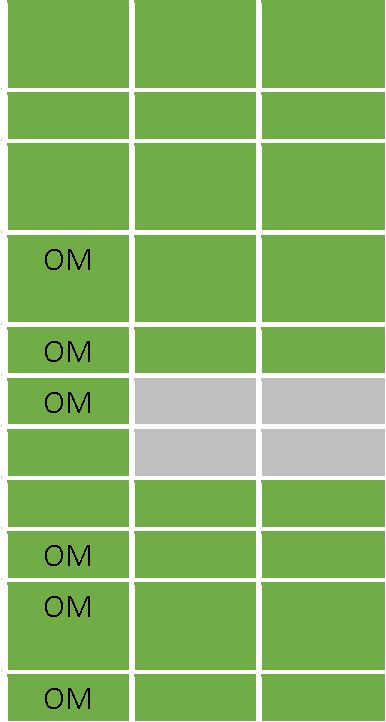 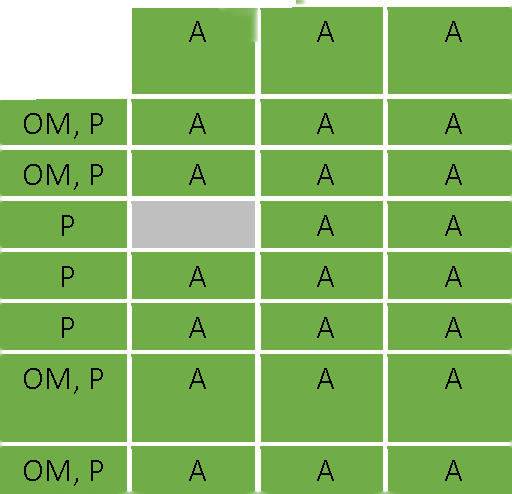 Podmínky produktuDoplněk Prémium Assurance k produktu Windows ServerZákazníci hledající podmínky a ujednání pro doplněk Premium Assurance by si měli přečíst podmínky produktu z ledna 2018 na adrese http://go.microsoft.com/?linkid=9839206.Užívací právaPřístup k serverovému softwaruLicence CAL k produktu Windows Server 2019	Licence CAL k odběru produktu Windows Server proLicence na odběr na základě počtu uživatelů k	službu Azureproduktu Microsoft 365 F1	Licence ekvivalentní k licenci CAL (viz Příloha A)*Platí výjimka, že uživatelé nepotřebují licence CAL k systému Windows Server, pokud k serverovému softwaru přistupují výhradně za účelem synchronizace infrastruktury služby Active Directory spuštěné v licencovaných serverech zákazníka se službou Azure Active Directory.Doplňující funkce spojené s licencí CAL pro Windows Server 2019, služby vzdálené plochyFunkce Microsoft Application Virtualization for Remote Desktop Services a Windows Server 2019 Remote Desktop ServicesCAL na službu Vzdálená plocha serveru Windows	Licence na odběr na základě počtu uživatelů pro službuServer 2019	Vzdálená plocha serveru Windows Server 2019*Také vyžadováno pro užívání produktu Windows Server jako hostitele grafického uživatelského rozhraní (použití funkce Windows Server 2019 Remote Desktop Services nebo jiné technologie).Doplňující funkce spojené s licencí CAL pro Windows Server 2019, služba RMS (Rights Management Services)Windows Server 2019, Služba správy přístupových práv	*Také vyžadováno pro každého uživatele, pro kterého software vyvolá nebo spravuje informace o identitě.3.1.4 Synchronizační službaLicence CAL k produktu Microsoft Identity Manager 2016 nejsou vyžadovány pro uživatele, kteří užívají pouze synchronizační službu Microsoft Identity Manager.Přístup externích uživatelů serveruZákladní licence k přístupu	Externí připojovací modul pro Windows Server 20193.2.1 Doplňující funkce spojené s produktem Windows Server 2019, služby vzdálené plochyFunkce Microsoft Application Virtualization for Remote Desktop Services a Windows Server 2019 Remote Desktop Services*Také vyžadováno pro užívání produktu Windows Server jako hostitele grafického uživatelského rozhraní (použití funkce Windows Server 2019 Remote Desktop Services nebo jiné technologie).3.2.2 Doplňující funkce spojené s produktem Windows Server 2019, služby RMS (Rights Management Services)Windows Server 2019, Služba správy přístupových práv	*Vyžadováno také pro libovolného externího uživatele, pro kterého software vyvolá nebo spravuje informace o identitě (při absenci licencí CAL k produktu Microsoft Identity Manager 2016).Další podmínky pro produkt Windows Server 2019 EssentialsOmezení užíváníZákazník může kdykoli použít spuštěnou instanci serverového softwaru v každém fyzickém prostředí OSE a v jednom virtuálním prostředí OSE.Zákazník musí spustit serverový software v doméně, ve které je nakonfigurována služba Active Directory serveru, jako (i) řadič domény (jeden server obsahující všechny role FSMO (flexible single master operations)), (ii) kořenový server doménového lesa, (iii) bez přiřazení podřízené domény a (iv) bez vztahu důvěryhodnosti s jinými doménami. Jestliže je serverový software používán ve virtuálním prostředí OSE, instance ve fyzickém prostředí OSE smí být použita pouze ke spouštění softwaru pro virtualizaci hardwaru, k poskytování služeb virtualizace hardwaru nebo ke spouštění softwaru pro účely správy a údržby prostředí operačního systému na licencovaném serveru. Tato instance nemusí splňovat požadavky uvedené v bodě (I) až (iv) výše.Užívání serverového softwaruUživatelský účet představuje jedinečné uživatelské jméno s přidruženým heslem vytvořeným v konzole Windows Server 2019 Essentials.Zákazník smí používat až 25 uživatelských účtů. Každý uživatel povoluje pojmenovanému uživateli přistupovat a užívat serverový software nadaném serveru. Uživatelský účet smí přeřadit z jednoho uživatele na jiného za podmínky, že ke změně přiřazení dojde až po 90 dnech odposledního přiřazení.Windows Server 2019 Essentials ConnectorSoftware připojovacího modulu Windows Server 2019 Essentials Connector smí zákazník instalovat a současně užívat nejvýše na 50 zařízeních.Tento software může užívat pouze se serverovým softwarem.Přístup ke službám Active Directory Rights Management softwaru Windows Server 2019Zákazník musí získat licenci CAL pro službu ADRMS (Active Directory Rights Management Services) systému Windows Server 2019 pro všechnyúčty uživatele, pomocí kterých uživatel přímo nebo nepřímo přistupuje k funkci služby ADRMS systému Windows Server 2019 R2.Kontejnery Windows Server bez izolace Hyper-V s produkty Windows Server 2019 Standard a DatacenterZákazník může užívat libovolný počet prostředí OSE, jejichž instance byly vytvořeny jako kontejnery softwaru Windows Server bez izolace Hyper-Vna licencovaném serveru.Další software pro produkt Windows Server 2019	Nástroj AD Migration Tool	¡Nástroj GBUNIECN.EXE	|Software AssuranceVýhody Microsoft Azure Hybrid for Windows ServerViz oddíl 8. Výhody Microsoft Azure Hybrid záznamu produktu pro systém Microsoft Azure, kde jsou uvedeny informace o zavádění obrazů softwaru Windows Server v systému Microsoft Azure.Pololetní vydání v rámci kanáluZákazníci s aktivním krytím SA pro license Windows Server Standard, Datacenter a pro license Windows Server Base Access a license Windows Server Additive Access (podle toho, co je relevantní) mohou instalovat a používat pololetní vydání v rámci kanálu (včetně verzí Pilot a Broad) na licencovaných serverech.Licence User CAL a licence na odběr na základě počtu uživatelů ke službě vzdálené plochy („RDS") - rozšířená právaZákazník může používat své licence User CAL a licence na odběr na základě počtu uživatelů pro RDS se softwarem Windows Server spouštěným v prostředích OSE vyhrazených ke svému internímu užití na službách Microsoft Azure Services nebo na sdílených serverech partnerů s právy LM (License Mobility) poskytovanými programem Software Assurance, pro které vyplnil a odeslal ověřovací formulář pro práva LM (License Mobility). Kromě přístupu za účelem správy určeným partnerem zákazníka s právy LM (License Mobility) poskytovanými programem Software Assurance nemá žádná jiná strana jiný přístup k prostředí OSE. U každé licence CAL nebo licence na odběr na základě počtu uživatelů, kterou zákazník použil tímto způsobem, může později přejít na služby Microsoft Azure Services nebo nového partnera s právy LM (License Mobility) poskytovanými programem Software Assurance, avšak ne dříve než 90 dnů po zahájení užívání v prostředí, které opouští.Aktualizace rozšířeného zabezpečeníInformace o pořízení a používání aktualizací rozšířeného zabezpečení naleznete v části Aktualizace rozšířeného zabezpečení v příloze B.Obsah / Slovník / IndexSlužby onlineNákup a užívání služeb online společnosti Microsoft zákazníkem se řídí licenčními podmínkami k produktu a licenčními podmínkami služeb online (OST) společnosti Microsoft, které jsou uvedeny na adrese http://go.microsoft.com/?linkid=9840733 a vloženy zde ve formě odkazu.Regionální dostupnost služeb onlineSeznam zemí a regionů, ve kterých jsou služby online k dispozici, naleznete na adrese http://www.microsoft.com/online/faq.aspx#international.Pravidla pro nákup služeb onlineNa nákup služeb online se vztahují následující pravidla:Období odběru se liší podle programu nákupu. V rámci programu smlouvy Enterprise musí být období odběru pro jiné služby online než Microsoft Azure souběžná a musí končit k datu skončení prováděcí smlouvy zákazníka.Pokud si zákazník zakoupí dodatečné služby online, musí konec období odběru dodatečného nákupu odpovídat stávajícímu období odběru zákazníka pro stejnou službu online. Toto ustanovení se nevztahuje na rezervace služby Azure.Zákazník nemůže omezit počet uživatelů nebo zařízení zahrnutých do jeho odběru služeb online během svého období odběru služeb online, s výjimkou případů, které povoluje multilicenční smlouva zákazníka.Podmínky pro systém Microsoft Azure jsou uvedeny v položce produktu systému Microsoft Azure.Licence pro odběrdoplňku a přestupu na vyšší edici na základě počtu uživatelů musí být zakoupeny podle stejné multilicenční smlouvy a prováděcí smlouvy (pokud existuje) jako jejich kvalifikující licence nebo základní licence na odběr na základě počtu uživatelů. Doplňky vyprší při dřívějším vypršení krytí SA pro kvalifikující licenci nebo licenci na odběrdoplňku na základě počtu uživatelů. Přestupy na vyšší edici vyprší při dřívějším vypršení licence na odběrpřestupu na vyšší edici na základě počtu uživatelů nebo základní licence na odběr na základě počtu uživatelů.Ceny za licence na odběr na základě počtu uživatelů jsou stanovovány po měsících.Prodloužení služeb onlineSlužby online s automatickým prodloužením budou automaticky prodlouženy v den po uplynutí doby účinnosti období odběru, pokud se zákazník nerozhodne prodloužení odmítnout minimálně 30 dní před uplynutím doby účinnosti odběru, a to provedením objednávky u prodejce nebo prostřednictvím formuláře na adrese http://microsoft.com/licensing/contracts. Odběry služeb online pro zákazníky státní správy a akademické zákazníky se automaticky neprodlouží, pokud si zákazník tuto možnost nezvolí.Obsah / Slovník / IndexSlužby Microsoft AzureDefinicePojem„přidělený roční závazek" označuje, že zákazník zvolí roční fakturaci, část finančního závazku každoročně přidělovanou během doby účinnosti prováděcí smlouvy.Rezervace služby Azure znamenají pokročilý nákup oprávněných služeb Microsoft Azure pro určenou dobu a region (např. vyhrazené instance virtuálních počítačů, vyhrazené instance softwaru atd.).Pojem Spotřební sazby označuje ceny za služby Microsoft Azure nebo, pro určité plány služeb Microsoft Azure, jakékoli používání nad rámec určeného množství. Spotřební sazby bývají také v jiných dokumentech společnosti Microsoft nebo Microsoft Azure označovány jako „poplatky za užívání".Pojem plán služeb Microsoft Azure označuje odběr jedné z individuálních služeb Microsoft Azure uvedených níže v rámci plánu služeb Microsoft Azure. Služby mimo Azure Stack zakoupené jako plán služeb Microsoft Azure nemají nárok na výjimku z hostování v podmínkách služeb online. Pojem„finanční závazek" označuje celkovou finanční částku, kterou se zákazník zaváže hradit během období předplatného za používání kvalifikovaných služeb Microsoft Azure.Období odběruKromě případů popsaných níže pro rezervace služeb Azure si zákazník může služby Microsoft Azure (včetně plánů služeb Microsoft Azure) předplatit pouze pro období odběru, které končí k datu skončení prováděcí smlouvy zákazníka („současné ukončení"). Pokud si zákazník chce předplatit služby Microsoft Azure, musí mu z doby účinnosti prováděcí smlouvy zbývat minimálně dva měsíce.Nákup služebSlužby Microsoft Azure lze zakoupit jedním z následujících způsobů nebo jejich kombinací:Finanční závazek: Zákazník bude mít přístup k celému svému finančnímu závazku po celou dobu účinnosti své prováděcí smlouvy, pokud souhlasí s fakturováním celé částky předem (volba úplné úhrady předem). Pokud si zákazník zvolí roční fakturování svého finančního závazku, bude mít každý rok platnosti prováděcí smlouvy přístup k přidělenému ročnímu závazku („volba předplacení na rok"). V případě volby úplné úhrady předem celý nevyužitý finanční závazek propadne na konci účinnosti prováděcí smlouvy a v případě volby předplacení na rok celý nevyužitý přidělený roční závazek propadne k následujícímu výročí účinnosti prováděcí smlouvy. Zákazník se může obrátit na společnost Microsoft nebo svého prodejce a požádat o navýšení svého finančního závazku nebo snížení svého přiděleného ročního závazku pro libovolné budoucí výročí prováděcí smlouvy. Prodejce zákazníka (pokud existuje) musí provést snížení ve spolupráci se společností Microsoft před dalším výročím.Odběr: Zákazník platí částku založenou na objemu služeb Microsoft Azure využívaných během fakturačního období. Určité funkce služeb Microsoft Azure může být možné zakoupit pouze na základě odběru.Plán služeb Microsoft Azure: Zákazník si může služby Microsoft Azure předplatit v rámci plánu služeb Microsoft Azure.Automatické zajištění: V rámci prováděcí smlouvy Server and Cloud mohou zákazníci, kteří si neobjednali služby Microsoft Azure v rámci své prováděcí smlouvy, od společnosti obdržet aktivační e-mail, který je vyzve k zajištění služeb Microsoft Azure v rámci jejich prováděcí smlouvy bez finančního závazku.Rezervace služby Azure: Rezervace služby Azure jsou kupovány pro určenou dobu až tří let s jednou platbou předem. Platnost rezervací služby Azure vyprší na konci určené doby platnosti. Uhrazené platby za nevyužité rezervace služby Azure nebudou zákazníkovi vráceny. Bez ohledu na podmínky uvedené v multilicenční smlouvě zákazníka se na rezervace služby Azure nevztahují pevně stanovené ceny. Ceny za rezervace služby Azure budou založeny na dostupných cenách platných v době nákupu.CenySpolečnost Microsoft může zákazníkovi (nebo jeho prodejci) nabízet nižší ceny za jednotlivé služby Microsoft Azure během doby účinnostiprováděcí smlouvy zákazníka, a to trvale nebo dočasně (v rámci propagační akce).Platba a poplatkyPoužití finančního závazku: Každý měsíc společnost Microsoft od finančního závazku zákazníka (případně přiděleného ročního závazku) odečte finanční hodnotu použití kvalifikovaných služeb Microsoft Azure zákazníkem. Po vyčerpání zůstatku finančního závazku zákazníka (případně přiděleného ročního závazku) bude jakékoli další užívání fakturováno ve výši spotřebních sazeb (jak je popsáno níže).Fakturování finančního závazku: Pokud si zákazník zvolí možnost úplné úhrady předem, finanční závazek bude fakturován okamžitě. Pokud si zákazníci zvolí možnost předplacení na rok, bude první přidělený roční závazek fakturován ihned a budoucí přidělené roční závazky budou fakturovány k výročnímu datu nabytí účinnosti prováděcí smlouvy.Fakturování překročení finančního závazku: Představuje-li používání produktů zákazníkem vyšší částku než jeho finanční závazek na základě volby úplné úhrady předem nebo jeho přiděleného ročního závazku v rámci volby předplacení na rok, toto překročení bude fakturováno spotřební sazbou zákazníkovi (nebo jeho prodejci) na konci každého měsíce účinnosti prováděcí smlouvy.Fakturace spotřeby: Pokud zákazník získá služby Microsoft Azure bez finančního závazku, bude mu (nebo jeho prodejci) společnost Microsoft fakturovat měsíčně ve výši spotřebních sazeb. Veškeré užívání služeb Microsoft Azure po uplynutí doby účinnosti nebo vypovězení odběru zákazníka bude fakturováno zákazníkovi (nebo jeho prodejci) podle aktuálních spotřebních sazeb, a to měsíčně.Fakturace plánu služeb Azure: Nákup plánu služeb Microsoft Azure bude zákazníkovi (nebo jeho prodejci) fakturován v souladu s podmínkami multilicenční smlouvy zákazníka, kterou se obecně řídí platební podmínky objednávání služeb online. Finanční závazky nemohou být aplikovány na nákup plánu Microsoft Azure; pokud však plán služeb Microsoft Azure zahrnuje nákup úvodního množství služby („úvodní množství"), užívání zákazníkem, které překročí úvodní množství, bude fakturováno ve výši spotřebních sazeb a finanční závazek zákazníka může být na takové užívání aplikován.Rezervace služby Azure: Nákup rezervací služby Azure bude automaticky odečten z jakéhokoli dostupného finančního závazku. Jestliže zákazník využil celý svůj finanční závazek nebo pokud cena rezervací služby Azure překračuje dostupný zůstatek finančního závazku v době nákupu, nadbytečná část bude fakturována podle podmínek uvedených v této části „Platba a poplatky". Rezervace služby Azure, které zákazník zakoupí prostřednictvím stránek Azure.com, budou účtovány na jeho evidovanou kreditní kartu a celá částka bude hrazena předem nebo bude účtovaná platba zahrnuta do jeho následující faktury. Rezervované instance služby Azure pro virtuální počítač nebo služby Azure SQL Database zahrnují pouze výpočty (základní cena) a nezahrnují cenu softwaru (např. Windows Server nebo SQL Server), uložení nebo zálohy. Naproti tomu rezervované instance Azure pro software nezahrnují náklady na výpočetní výkon.Možnosti rezervací služby AzureNásledující možnosti se vztahují na rezervace služby Azure zakoupené zákazníkem.Výměna: je volba, která umožňuje zákazníkovi uplatnit finanční hodnotu zbývající doby platnosti rezervace služby Azure při nákupu jedné nebo více nových rezervací služby Azure stejné nebo vyšší peněžní hodnoty pro stejnou službu.Storno: je volba, která umožňuje zákazníkovi přijmout poměrnou část uhrazené částky na základě zbývající doby platnosti rezervace služby Azure po odečtení poplatku za předčasné ukončení (aktuálně 12 procent) a podle limitu pro zrušení stanoveného společností Microsoft (aktuálně 50 000 USD za rok).Postoupení: umožňuje zákazníkovi uplatnit rezervaci služby Azure na jeden (plánovaný) odběr prováděcích smluv / účtu (sdílený).Programy Open License, Open Value a Open Value SubscriptionDefinicePojem spotřební sazby označuje pro účely smluv Open License, Open Value a Open Value Subscription ceny za všechny služby MicrosoftAzure.Pojem portál označuje online portál, prostřednictvím kterého zákazník spravuje svůj odběr.Pojem odběr označuje odběr s hodnotou určenou v době objednávky, kterou lze vyměnit za množství služeb Microsoft Azure.Období odběruObdobí odběru začíná v okamžiku využití klíče Product Key a nikoli v okamžiku objednávky. Po využití kódu Product Key společnost Microsoft nepřijme žádosti o vrácení předložené partnery společnosti Microsoft. Odběry jsou platné po dobu 12 měsíců, nebo do využití hodnoty, podle toho, co nastane dříve. Odběry nelze kombinovat. Zákazník může mít více aktivních odběrů. Kdykoli lze zakoupit nové odběry.Výhody Microsoft Azure HybridVýhody Microsoft Azure Hybrid for Windows ServerNa základě výhod Microsoft Azure Hybrid pro Windows Server může zákazník užívat virtuální počítače systému Windows Server ve službě Microsoft Azure a platit pouze náklady na výpočet („základní instance"). Každá licence k softwaru Windows Server podle počtu procesorů s krytím SA a každá sada 16 licencí k softwaru Windows Server podle počtu jader s krytím SA opravňuje zákazníka k užívání softwaru Windows Server ve službě Microsoft Azure až na 16 virtuálních jádrech přidělených napříč dvěma nebo méně základními instancemi služby Azure. Každá dodatečná sada 8 licencí podle počtu jader s krytím SA opravňuje k užívání až na 8 virtuálních jádrech a jedné základní instanci. Zákazník může užívat edici Standard nebo Datacenter.Zákazník musí při vytváření nebo konfigurování virtuálního počítače v systému Azure uvést, že používá software Windows Server v rámci výhod Azure Hybrid pro Windows Server. Na užívání systému Windows Server v rámci těchto výhod se vztahují podmínky služeb online.Výhody Azure Hybrid pro Windows Server poskytují dodatečná práva pro nasazení a užívání softwaru v případě uplatnění ve spojení s licencemi k datovému centru a alternativními právy při uplatnění v souvislosti se standardními licencemi. Zákazník nemůže současně přiřazovat standardní licenci k výhodě Azure Hybrid Benefit for Windows Server a udělovat stejnou licenciserveru vyhrazenému k jejímu použití, s výjimkou jednorázových udělení na dobu maximálně 31 dnů, tak aby zákazník mohl migrovat tyto pracovní zátěže do systému Azure. Standardní licence jsou považovány za „přiřazené k systému Azure", pokud zákazník užívá systém Windows Server na základě výhod Azure Hybrid pro systém Windows Server, a nelze je opakovaně nasadit na licencovaných serverech zákazníka pod dobu 90 dnů.Výhody Microsoft Azure Hybrid Benefit pro SQL ServerV rámci výhod Microsoft Azure Hybrid Benefit pro SQL Server pro každou licenci k produktu SQL Server krytou SA („Kvalifikovaná licence") může zákazník používat datové služby Microsoft Azure označené v tabulce níže v označených poměrech. Pokud si zákazník přeje použít výhody Azure Hybrid Benefit pro SQL Server k používání dvou nebo více datových služeb Microsoft Azure, musí být pro každou službu přidělena jedna nebo více licencí.1Pod podmínkou minimálně čtyř jádrových licencí na virtuální počítač.V případě výhod Azure Hybrid Benefit pro SQL Server zákazníkům nebude účtováno používání datové služby Microsoft Azure, avšak stále musí hradit náklady na výpočet (tj. základní cenu), ukládání a zálohování, stejně jako I/O spojeným s jejich používáním služeb (podle konkrétní situace). Zákazníci musí při konfiguraci pracovních zátěží ve službách Azure uvést, že používají produkt Azure SQL Database (Managed Instance, Elastic Pool a Single Database), Azure Data Factory SQL Server Integration Services nebo virtuální počítače SQL Server v rámci výhod Azure Hybrid Benefit pro SQL Server. Zákazníci mohou doplňovat pracovní zátěže provozované v rámci výhod Azure Hybrid Benefit pro SQL Server s plně měřenými službami Azure.Zákazník nemůže současně přiřazovat licenci k výhodám Azure Hybrid Benefit pro SQL Server a udělovat stejnou licenci (a) sdíleným serverům v rámci mobility licencí prostřednictvím krytí Software Assurance nebo (b) serveru vyhrazenému k jejímu použití, s výjimkou jednorázových udělení na dobu maximálně 180 dnů, tak aby zákazník mohl migrovat tyto pracovní zátěže do systému Azure.Zákazník může změnit přiřazení licencí udělených pro použití s výhodami Azure Hybrid Benefit pro SQL Server na server vyhrazený pro zákazníka nebo sdílené servery v rámci přenositelnosti licencí prostřednictvím krytí Software Assurance, avšak za předpokladu, že licence zůstanou přiřazeny pro použití v rámci těchto výhod po dobu minimálně 90 dnů od migrace pracovní zátěže.Práva na zálohuPři udělování licencí k produktu SQL Server pro použití s virtuálními počítači SQL Server v rámci výhod Azure Hybrid Benefit pro SQL Server může zákazník také spouštět pasivní instance záloh produktu ve službě Microsoft Azure v očekávání události zálohy. Počet licencí, které by jinak byly požadovány pro spuštění pasivních záložních instancí, nesmí překročit počet licencí požadovaných pro spuštění odpovídajícího virtuálního počítače SQL Server v rámci výhod Azure Hybrid Benefit.Služby Microsoft Azure1. Dostupnost programuSlužby Microsoft Azure*	1Rozhraní API Microsoft Translator*Také k dispozici prostřednictvím smlouvy se zákazníkem společnosti Microsoft2. Podmínky produktuPlány služeb Microsoft AzurePokud si je zákazník předplatí jako plán služeb Microsoft Azure, mohou mít jednotlivé služby Microsoft Azure různou dostupnost v rámci programu nebo se na ně mohou vztahovat odlišné podmínky. Další podrobnosti naleznete v položkách specifických pro plán služeb Microsoft Azure níže.Obsah / Slovník / IndexMicrosoft Azure Infrastructure Plans1. Dostupnost programuSlužby onlinePlán prediktivní údržby 1 sady IoT Plán prediktivní údržby 2 sady IoT Plán vzdáleného monitorování 1 sady IoT Plán vzdáleného monitorování 2 sady IoT Plán aplikační služby AzureAzure Site Recovery (na server vlastněný zákazníkem)Plán pro službu Microsoft Azure StorSimple se zařízením (8100 zařízení)Plán pro službu Microsoft Azure StorSimple se zařízením (8600 zařízení)Plán pro službu Microsoft Azure StorSimple 8100 prodloužení (žádné zařízení)Plán pro službu Microsoft Azure StorSimple 8600 prodloužení (žádné zařízení)2. Podmínky produktuPlán pro službu Microsoft Azure StackZákazník může službu Microsoft Azure Stack využívat na licencovaném serveru, pokud získá počet licencí na odběr, který se rovná počtu fyzických jader na daném serveru.Nabídky plánu pro službu Microsoft Azure StorSimplePro každý zakoupený plán služby StorSimple se zařízením zákazník obdrží zařízení diskového pole. Geografická dostupnost a podmínky a ujednání, kterými se řídí používání diskových polí, včetně záruk, zasílání a manipulace, povinnosti, jsou stanoveny v příloze G - Podmínky pro disková pole. Každý plán ke službě StorSimple zakoupený zákazníkem bude přidružen k jednomu diskovému poli; jakákoli dodatečná disková pole používaná zákazníkem budou fakturována ve výši spotřebních sazeb. Plány Microsoft Azure StorSimple 8100 a 8600 lze snížit k následujícímu výročí po 12 měsících nepřetržitého užívání.Obsah / Slovník / IndexMicrosoft Azure Support Plans1. Dostupnost programuStandardní podpora pro Azure Active*Přímá podpora pro Azure Active Professional*Standardní podpora pro Microsoft Azure StorSimple Standardní na prémiovou podporu pro Microsoft Azure StorSimple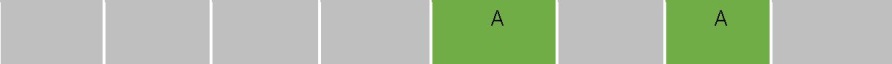 Prémiová podpora pro Microsoft Azure StorSimple*Také k dispozici prostřednictvím smlouvy se zákazníkem společnosti Microsoft a s nárokem na slevu v případě pořízení na základě této smlouvy.2. Podmínky produktuMicrosoft Azure User Plans1. Dostupnost programuSlužby online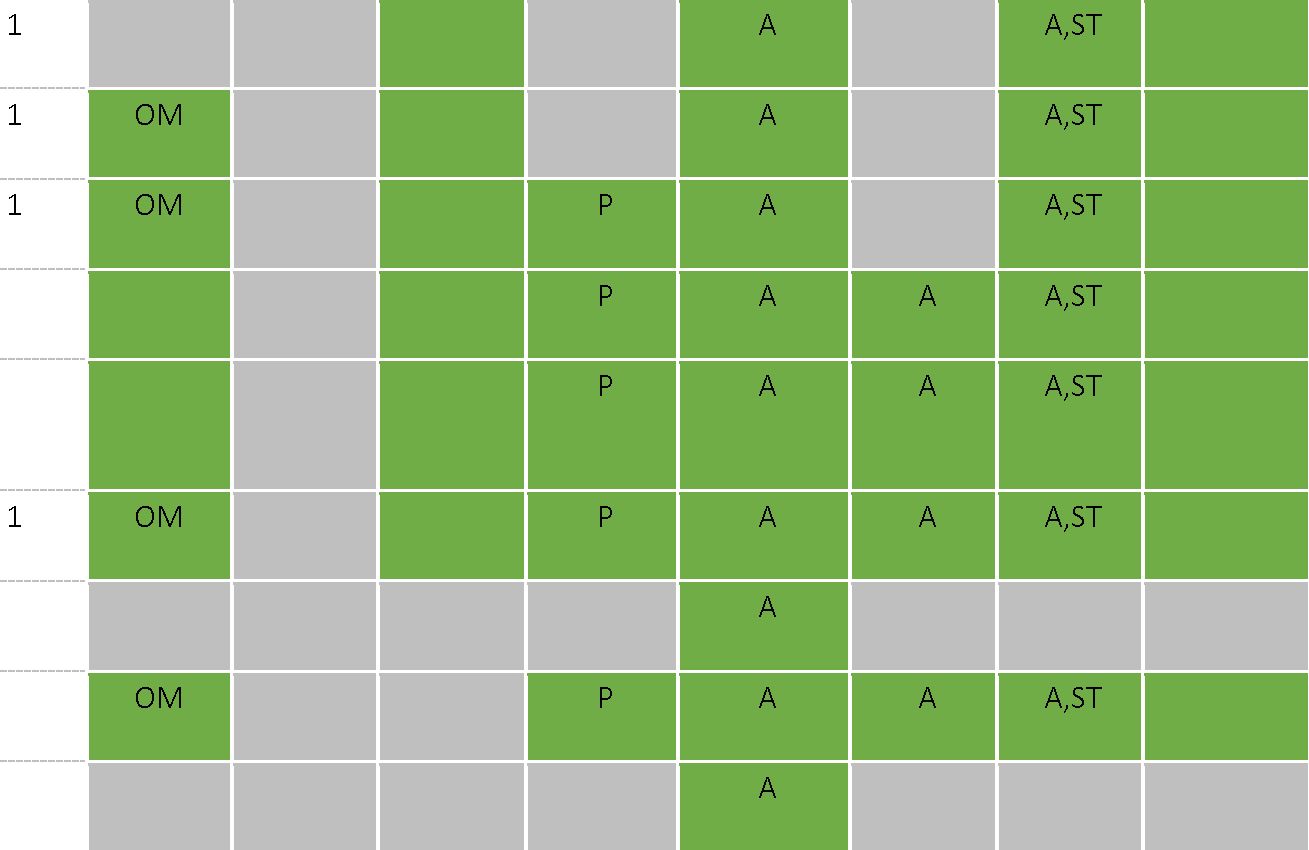 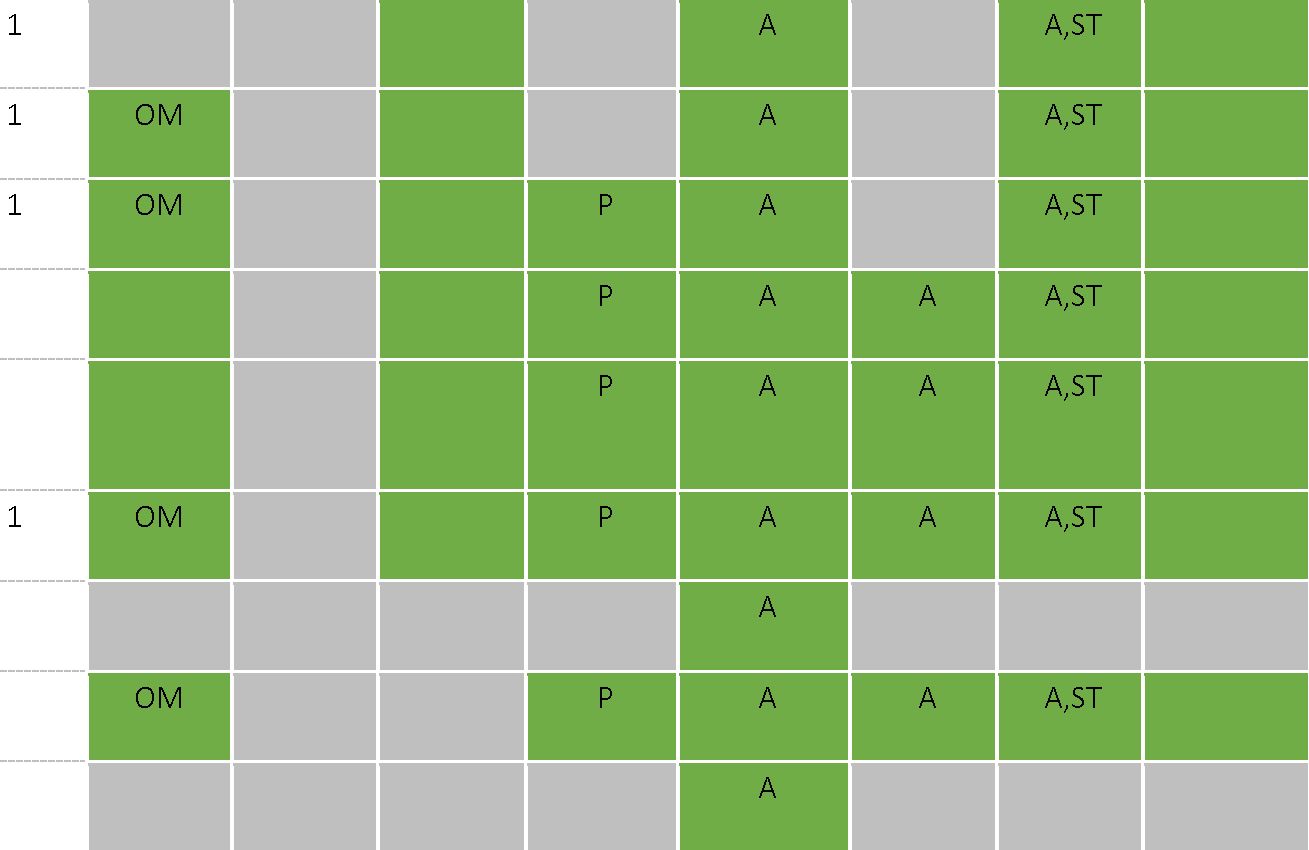 Azure Active Directory Basic (licence na odběr na základě počtu uživatelů)Azure Active Directory Premium Plan 1 (licence na odběr na základě počtu uživatelů)Azure Active Directory Premium Plan 2 (licence na odběr na základě počtu uživatelů)Azure Advanced Threat Protection pro uživatele (licence na odběr na základě počtu uživatelů)Doplněk licence pro správu klienta k produktu Azure Advanced Threat Protection pro uživatele (licence k odběru na základě počtu uživatelů)Azure Information Protection Premium Plan 1 (licence na odběr na základě počtu uživatelů)Doplněk Azure Information Protection Premium Plan 1 (licence na odběr na základě počtu uživatelů)Azure Information Protection Premium Plan 2 (licence na odběr na základě počtu uživatelů)Doplněk Azure Information Protection Premium Plan 2 (licence na odběr na základě počtu uživatelů)2. Podmínky produktuRozšířená užívací práva pro zákazníky používající Azure Advanced Threat Protection pro uživatele (AATP)Zákazník smí také instalovat a používat produkt Advanced Threat Analytics lokálně ke správě klientských prostředí OSE (nebo serverových prostředí OSE používaných jako klientská prostředí OSE), která jsou používána výhradně uživateli, kterým jsou uděleny licence. Toto právo zanikne po vypršení platnosti odběru zákazníka.Obsah / Slovník / IndexMicrosoft 3651. Dostupnost programuMicrosoft 365 Business (licence na odběr na základě počtu uživatelů)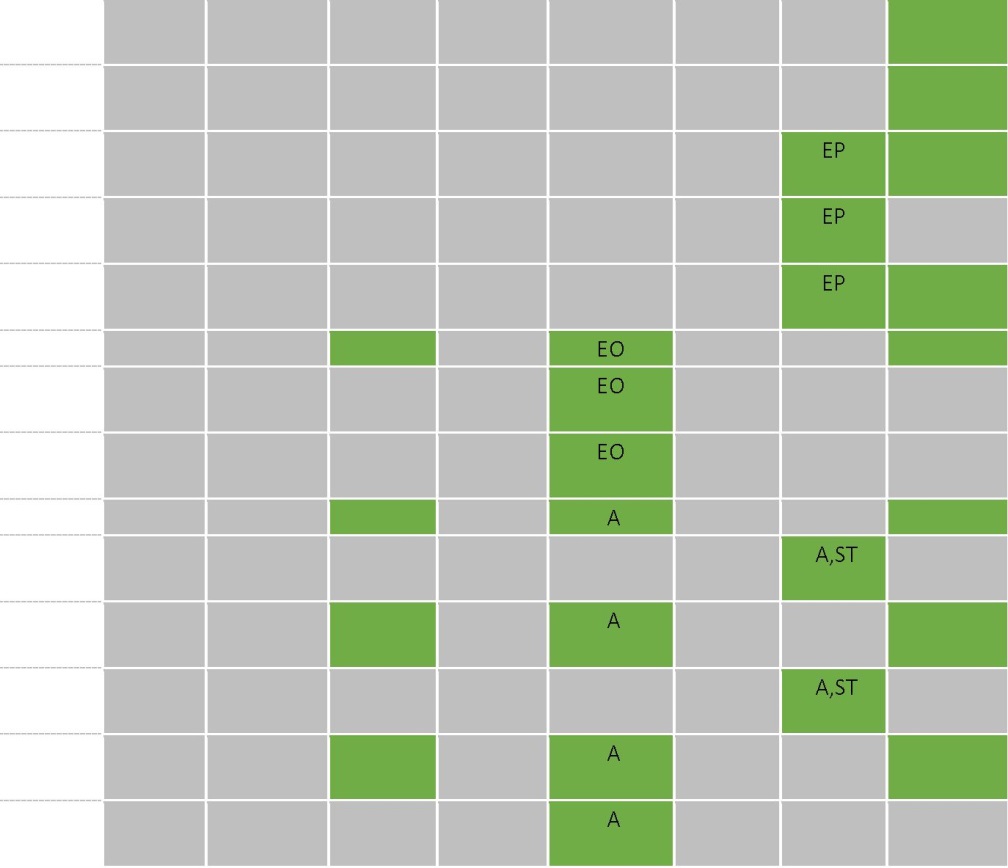 Microsoft 365 Education A1 (licence na odběr na základě počtu zařízení)Microsoft 365 Education A3 (licence na odběr na základě počtu uživatelů)Sada Microsoft 365 Education A3 s licencí Core CAL (licence na odběr na základě počtu uživatelů)Microsoft 365 Education A5 (licence na odběr na základě počtu uživatelů)Microsoft 365 E3 a E5 (licence na odběr podle počtu uživatelů) Doplněk Microsoft 365 E3 a E5 (licence na odběr podle počtu uživatelů)Microsoft 365 E3 a E5 z krytí SA (licence na odběr podle počtu uživatelů)Microsoft 365 F1 (licence na odběr na základě počtu uživatelů) Microsoft 365 A5 Compliance (licence na odběr podle počtu uživatelů)Microsoft 365 E5 Compliance (licence na odběr podle počtu uživatelů)Microsoft 365 A5 Security (licence na odběr podle počtu uživatelů)Microsoft 365 E5 Security (licence na odběr podle počtu uživatelů)Doplněk licence CAL k produktu Skype for Business Plus pro Microsoft 365 E3 (licence na odběr na základě počtu uživatelů)2. Podmínky produktuPlatné licenční podmínkyProdukt Microsoft 365 se řídí licenčními podmínkami pro jednotlivé produkty a služby zahrnující Microsoft 365, upravené licenčními podmínkami uvedenými v této produktové položce Microsoft 365.V případě produktu Microsoft 365 E3/E5 součásti zahrnují Office 365 Enterprise E3/E5, Enterprise Mobility + Security E3/E5 a Windows 10 Enterprise E3/E5 na uživatele.V případě produktu Microsoft 365 A3/A5 součásti zahrnují Office 365 A3/A5, Enterprise Mobility + Security E3/E5, Windows 10 Education E3/E5 na uživatele, Windows 10 Education A3/A5 na uživatele a Minecraft: Education Edition.V případě produktu Microsoft 365 F1 součásti zahrnují Office Online, Enterprise Mobility + Security E3 a Windows 10 Enterprise E3.Práva na rozšířené užívání pro produkt Microsoft 365 E3/E5Servery OfficeKaždý licencovaný uživatel, který má udělenu licenci na odběr na základě počtu uživatelů k produktu Microsoft 365 E3/E5, smí:instalovat libovolný počet kopií následujícího serverového softwaru na libovolném serveru vyhrazeném k použití zákazníkem: Exchange Server, SharePoint Server a Skype for Business Server; apřístup k serverovému softwaru uvedenému výše je umožněn výhradně uživatelům, kterým byla udělena licence na odběr na základě počtu uživatelů k produktu Microsoft 365 E3/E5, nebo externím uživatelům.Toto ustanovení se nevztahuje na licence na odběr podle počtu uživatelů získané na základě smlouvy Microsoft Cloud.Office Professional PlusS platností od 1. srpna 2019 nebudou práva poskytovaná v tomto oddílu 2.2.2 dostupná pro nové nebo prodloužené odběry produktu Microsoft 365 E3/E5. Zákazníci s odběry produktu Microsoft 365 E3/E5 platnými před 1. srpnem 2019 mohou nadále uplatňovat práva uvedená v tomto oddílu 2.2.2 až do konce doby odběru produktu Microsoft 365 E3/E5.Licence na odběr na základě počtu uživatelů k produktu Microsoft 365 z krytí SA:Pro každého licencovaného uživatele, kterému zákazník udělí licenci na odběr na základě počtu uživatelů k produktu Microsoft 365 z krytí SA, může zákazník instalovat:jednu lokální kopii softwaru Office Professional Plus pro výhradní užití licencovaným uživatelem po dobu odběru ajednu lokální kopii softwaru Office Professional Plus pro nové licence na odběr na základě počtu uživatelů přidané do stejné multilicenční smlouvy pro výhradní užití licencovaným uživatelem po dobu odběru. Počet nových licencí na odběr na základě počtu uživatelů, kterým byla udělena tato práva uživatelů, nesmí překročit počet licencí na odběr na základě počtu uživatelů z krytí SA původně krytých touto smlouvou.Licence na odběr na základě počtu uživatelů k produktu Microsoft 365 získané v MPSAPro každého licencovaného uživatele se zařízením, na které se vztahuje krytí Software Assurance pro Office Professional Plus, kterému zákazník udělí licenci na odběr na základě počtu uživatelů k produktu Microsoft 365, může zákazník instalovat jednu lokální kopii produktu Office Professional Plus pro výhradní užití licencovaným uživatelem po dobu odběru.Microsoft 365 F1 - užívací práva k produktu Windows 10 Enterprise E3Užívací práva pro součást systému Windows z Microsoft 365 F1 jsou užívací práva k systému Windows 10 Enterprise E3 upravená následujícím způsobem:Komponenta systému Windows produktu Microsoft 365 F1 funguje jako služba online a nenavazuje na žádnou předchozí verzi počítačového operačního systému Windows.Práva k užívání předchozích verzí, jiných jazykových verzí, jiných verzí platforem nebo nižších edic systému Windows, včetně systému Windows 10 Enterprise LTSC neplatí.Práva k přístupu a užívání virtualizovaných instancí systému Windows neplatí.Práva k instalaci a užívání MDOP neplatí.Licencovaní uživatelé nemusí být primární uživatelé žádného zařízení.Zákazník musí použít aktivaci na základě služby Azure Active Directory. Zákazníci užívající komunitní cloudovou službu státní správy USA smějí užívat aktivaci pomocí klíčů KMS namísto aktivace služeb Azure prostřednictvím služby Active Directory.Užívací práva k produktu Microsoft 365 BusinessZákazník nesmí poskytovat více než 300 licencí na odběr na základě počtu uživatelů Užívací práva pro součást systému Windows z Microsoft 365 Business jsou upravena následujícím způsobem:Windows Business funguje jako služba online a není nástupcem žádné předchozí verze počítačového operačního systému Windows.Práva k užívání předchozích verzí, jiných jazykových verzí, jiných verzí platforem nebo nižších edic systému Windows, včetně systému Windows 10 Enterprise LTSC neplatí.Práva k přístupu a užívání virtualizovaných instancí systému Windows neplatí.Akademické programyNásledující údaje platí pro zákazníky v multilicenčních programech pro akademickou sféru:Microsoft 365 A1 (licence na odběr na základě počtu zařízení)Doba účinnostiDoba účinnosti odběru produktu Microsoft 365 A1 (licence na odběr na základě počtu zařízení) je šest let od data objednávky. Pokud licence platí i po uplynutí doby účinnosti multilicenční smlouvy zákazníka, na základě které byla licence k produktu M365 A1 (licence na odběr podle počtu zařízení) zakoupena, zůstávají podmínky této smlouvy v platnosti, a to v rozsahu, který je nutný pro trvání licence k produktu M365 A1 (licence na odběr podle počtu zařízení).Zrušení a změna přiřazeníPřiřazení produktu M365 A1 (licence na odběr na základě počtu zařízení) nelze zrušit a lze je změnit pouze na nové zařízení stejného modelu (nebo ekvivalentní náhradu poskytnutou výrobcem) po trvalém selhání hardwaru zařízení, ke kterému byla licence na odběr produktu M365 A1 na základě počtu zařízení původně přiřazena.Verze systému Window 10Produkt Microsoft 365 Education A1 zahrnuje upgrade na systém Windows 10 Pro Education pro zařízení licencovaná se systémy Windows 7 Professional, Windows 8/8.1 Pro a Windows 10 Pro.Microsoft 365 A3/A5 (licence na odběr na základě počtu uživatelů)Servery OfficeZákazníci s licencí pro celý pedagogický sbor a zaměstnance, kvalifikované uživatele vzdělávání nebo znalostní pracovníky pro službu Microsoft 365 A3/A5 (licence na odběr na základě počtu uživatelů) na základě prováděcí smlouvy Enrollment for Education Solutions (libovolné verze) mohou:instalovat libovolný počet kopií následujícího serverového softwaru na libovolném serveru vyhrazeném k použití zákazníkem: Exchange Server, SharePoint Server a Skype for Business Server; apřístup k serverovému softwaru uvedenému výše je umožněn výhradně uživatelům, kterým byla udělena licence na odběr na základě počtu uživatelů k produktu Microsoft 365 A3/A5, nebo externím uživatelům.Toto ustanovení se nevztahuje na licence na odběr na základě počtu uživatelů získané na základě smlouvy Microsoft Cloud nebo prostřednictvím výhody použití studenty.Microsoft 365 A3 s licencí Core CALMicrosoft 365 A3 s licencí Core CAL je k dispozici pouze jako náhrada za Education Desktop s licencí Core CAL.Obsah / Slovník / IndexEnterprise Mobility + Security1. Dostupnost programuObsah / Slovník / IndexServerové odběry pro službu Azure1. Dostupnost programuVýše uvedené licence budou dodatečně dostupné prostřednictvím smlouvy se zákazníkem společnosti Microsoft.2. Podmínky produktuPráva k upgradu verzeZákazníci se serverovými odběry pro službu Azure mohou užívat nové verze vydané v průběhu období předplatného v souladu s užívacími právy, která jsou platná v okamžiku vydání těchto verzí. A podobně, odběry na základě licence CAL a licence pro externí připojení (External Connector License) pro službu Azure umožňují přístup k novým verzím odpovídajícího softwaru vydaným během doby odběru.Možnosti nasazení pro Windows ServerUžívání softwaru ve službě Microsoft AzurePokud zákazník užívá virtuální počítače Windows Server ve službě Microsoft Azure, nebude mu účtováno užívání produktu Windows Server, ale musí i nadále hradit náklady na výpočetní výkon („základní instance"). Každá sada 16 jádrových licencí opravňuje zákazníka k užívání softwaru Windows Server ve službě Microsoft Azure až na 16 virtuálních jádrech přidělených napříč dvěma nebo méně základními instancemi služby Azure. Každá dodatečná sada 8 jádrových licencí opravňuje k užívání až na 8 dalších virtuálních jádrech a jedné základní instanci. Zákazník musí při vytváření nebo konfigurování virtuálního počítače v systému Azure uvést, že používá software Windows Server v rámci výhod Azure Hybrid pro Windows Server. Na užívání systému Windows Server ve službě Azure se vztahují podmínky služeb online. Během platnosti tohoto odběru může zákazník také užívat odběry na základě licence CAL pro službu Vzdálená plocha pro Azure se systémem Windows Server ve službě Azure k povolení přístupu k funkci služby Vzdálená plocha nebo grafickému uživatelskému rozhraní hostovanému v systému Windows Server s použitím funkce služby Vzdálená plocha nebo jiné technologie.Užívání softwaru na zákaznických serverechJako další možnost může zákazník užívat systém Windows Server na serverech vyhrazených pro užívání zákazníkem. V tomto případě licence k odběru produktu Windows Server Standard pro službu Azure (licence podle počtu jader, licence CAL a licence pro externí připojení) poskytují stejná práva jako další multilicence podle počtu jader k produktu Windows Server Standard, licence CAL a licence pro externí připojení, na základě stejných podmínek a ujednání uvedených v části „Užívací práva" v záznamu produktu Windows Server nejnovější verze podmínek produktu. Po dobu platnosti odběru jsou zákazníkovi dodatečně udělena práva rovnocenná s právy poskytovanými zákazníkům s krytím SA v rámci vlastního hostování, obnovení při zhroucení a pololetních vydání v rámci kanálu (podle dostupnosti). Na užívání softwaru se vztahují stejné podmínky a ujednání, s výjimkou požadavku na aktivní krytí SA, který není vyžadován.Přesunutí úloh serveru do služby AzureZákazník nemůže současně udělovat licence k odběru pro službu Azure serverům služby Azure a zákaznickým serverům, s výjimkou jednorázových udělení na dobu maximálně 31 dnů, tak aby zákazník mohl migrovat tyto pracovní zátěže ze serverů vyhrazených k užívání služby Azure zákazníkem. Licence jsou považovány za „přiřazené k systému Azure", pokud zákazník užívá software ve službě Azure, a nelze je opakovaně nasadit na serverech zákazníka pod dobu 90 dnů.Zákazníkovi nebude účtováno používání datové služby Microsoft Azure, avšak stále musí hradit náklady na výpočet (tj. základní cenu), ukládání a zálohování, stejně jako I/O spojeným s jeho užíváním služeb (podle konkrétní situace). Zákazník musí při konfiguraci pracovních zátěží ve službách Azure uvést, že používá produkt Azure SQL Database (Managed Instance, Elastic Pool a Single Database), Azure Data Factory SQL Server Integration Services nebo virtuální počítače SQL Server v rámci výhod Azure Hybrid Benefit pro SQL Server. Zákazníci mohou doplňovat tyto pracovní zátěže provozované s plně měřenými službami Azure.Práva na zálohuPři udělování licencí podle počtu jader k odběru produktu SQL Server pro službu Azure k použití s virtuálními počítači SQL Server ve službě Azure, může zákazník také spouštět pasivní instance záloh ve službě Microsoft Azure v očekávání události zálohy. Počet licencí, které by jinak byly požadovány pro spuštění pasivních záložních instancí, nesmí překročit počet licencí požadovaných pro spuštění primárního virtuálního počítače SQL Server.Užívání softwaru na zákaznických serverechJako další možnost může zákazník užívat server SQL Server na serverech vyhrazených pro užívání zákazníkem. V tomto případě licence podle počtu jader k odběru produktu SQL Server Standard a SQL Server Enterprise Core pro službu Azure poskytují stejná práva jako další multilicence podle počtu jader k produktu SQL Server Standard a SQL Server Enterprise, na základě stejných podmínek a ujednání uvedených v části „Užívací práva" v záznamu produktu SQL Server nejnovější verze podmínek produktu. Po dobu platnosti odběru jsou zákazníkovi dodatečně udělena práva rovnocenná s právy poskytovanými zákazníkům s krytím SA v rámci vlastního hostování, obnovení při zhroucení, přenositelnosti licencí v rámci serverových farem, práva na zálohu a neomezenou virtualizaci*a také práva na užívání produktu Machine Learning Server for Windows*, Machine Learning Server for Linux*, Machine Learning for Hadoop* a Power BI Report Server*. Na užívání softwaru se vztahují stejné podmínky a ujednání, s výjimkou požadavku na aktivní krytí SA, který není vyžadován.*Podle dostupnosti. Práva, která se vztahují pouze na zákazníky s verzí SQL Server Enterprise Core.Přesunutí úloh serveru do služby AzureZákazník nemůže současně přiřazovat licence k užívání ve službě Azure a udělit stejnou licenci serveru vyhrazenému k jejímu užívání, s výjimkou jednorázových udělení na dobu maximálně 180 dnů, tak aby zákazník mohl migrovat tyto pracovní zátěže do systému Azure.Změna přiřazení licenceZákazník může změnit přiřazení licencí pro použití ve službě Azure na servery vyhrazené pro zákazníka, za předpokladu, že licence zůstanou přiřazeny pro použití v rámci daného prostředí po dobu minimálně 90 dnů od migrace pracovní zátěže.Obsah / Slovník / IndexSlužby Microsoft Dynamics 3651. Dostupnost programu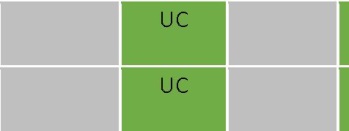 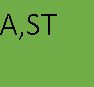 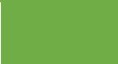 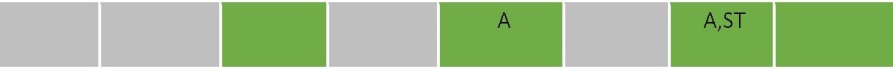 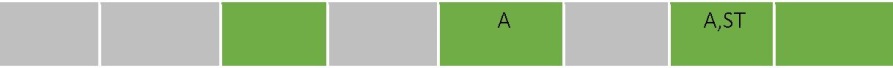 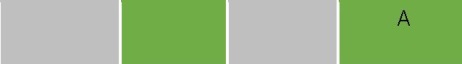 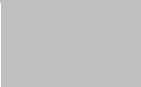 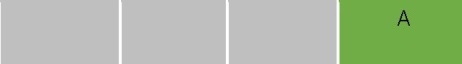 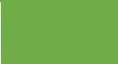 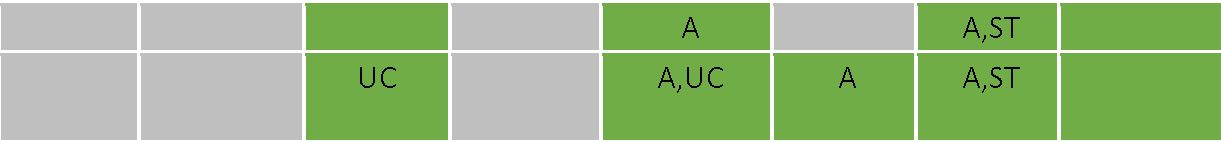 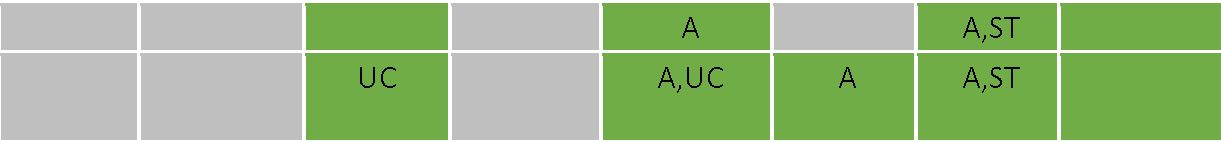 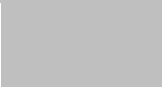 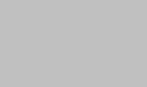 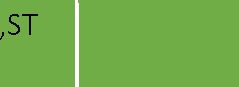 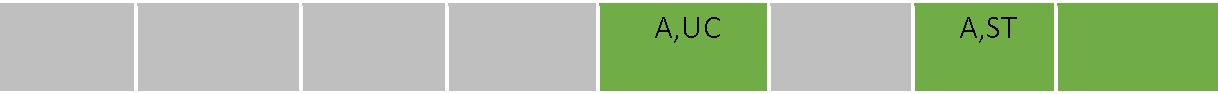 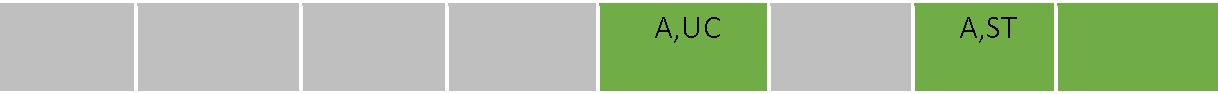 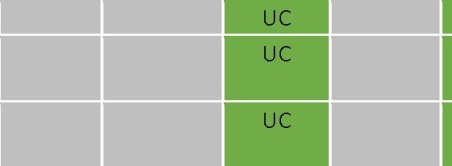 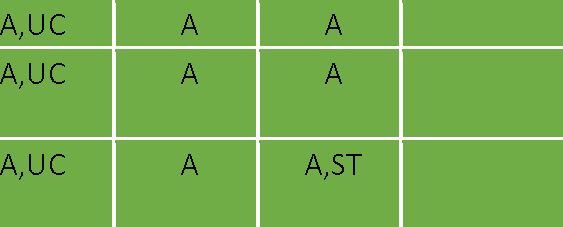 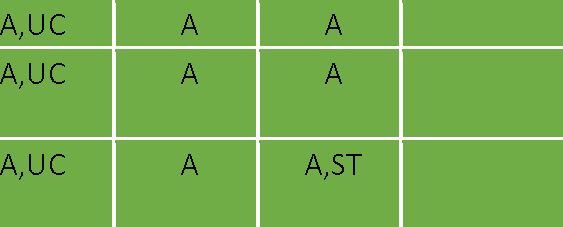 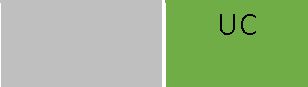 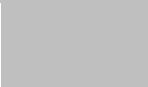 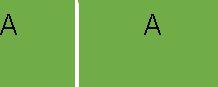 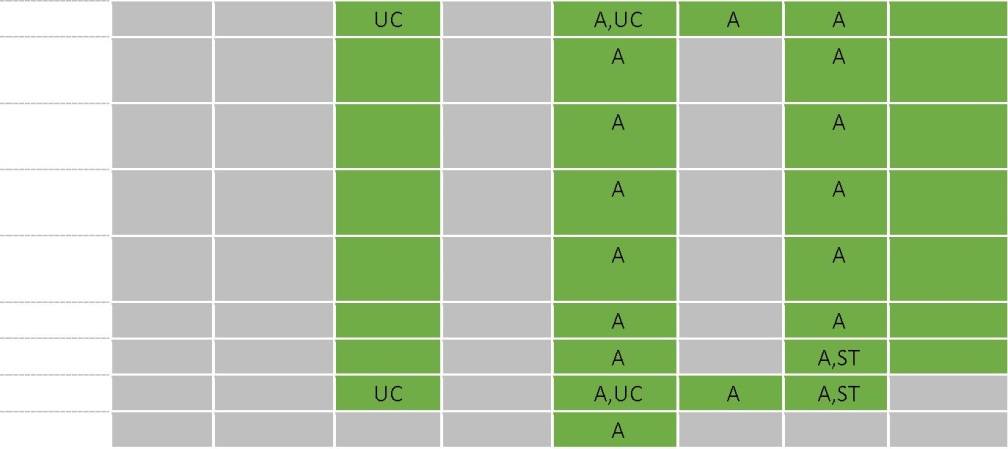 2.3 Oprávnění pro kvalifikované nabídkyZákazníci s aktivní smlouvou, kteří získali před 1. listopadem 2016 odběr služby online, krytí Software Assurance nebo plán Dynamics Enhancement Plan pro kvalifikující produkty uvedené v tabulce níže, smějí získat odpovídající kvalifikovanou nabídku služeb online Dynamics 365 do 1. října 2019. Zákazníci multilicenčního programu a zákazníci DPL (ceník pro produkt Dynamics) budou mít na tuto nabídku nárok, pokud si licencovali službu odběru v rámci jiného licenčního programu, než ve kterém byl licencován kvalifikující produkt.	*Kvalifikující licence a odpovídající licence na odběr podle počtu uživatelů z krytí SA a doplňky licence na odběr podle počtu uživatelů jsou uvedeny v příloze C - Doplňky a další licence k přechodu.Dynamics 365 Plan for GovernmentDynamics 365 Unified Operations Plan, Dynamics 365 for Retail a Dynamics 365 nejsou k dispozici v plánu pro službu Microsoft 365 for Government.Dynamics 365 Customer Engagement Plan a Customer Engagement Apps for Government and AcademiePlán pro službu Dynamics 365 Customer Engagement a jeho jednotlivé služby definované v příloze 2 - Sady licencí na odběr dokumentu Podmínky pro služby online jsou k dispozici pro volby Government a Academie v programech Open License, Open Value a Open Value Subscription.Verze Embedded služeb Dynamics 365Prostřednictvím smlouvy Microsoft Cloud jsou poskytovány Embedded verze některých služeb Dynamics 365. Pokud zákazníci získají a užívají verze Embedded jako součást řešení Embedded Unified, nesmí oddělit produkt Embedded s licencí na odběr od řešení Embedded Unified ani jej užívat s jinými aplikacemi.Nezbytné podmínky pro licence na odběr produktu Dynamics 365 Team MemberLicence na odběr produktu Dynamics 365 Team Member si mohou zakoupit pouze zákazníci s licencemi k plánům pro služby Dynamics 365, Dynamics 365 Customer Engagement, Dynamics 365 nebo Dynamics 365 Unified Operations nebo aplikace součástí plánů.Nezbytné podmínky pro produkt Dynamics 365 for Marketing Attach, další kontakty a dodatečné licence produktu MarketingLicenci ke službě Dynamics 365 for Marketing Attach mohou získat pouze zákazníci s licencemi ke službě Microsoft Relationship Sales, plánu pro službu Dynamics 365, plánu pro službu Dynamics 365 Customer Engagement nebo aplikacím součástí plánů pro službu Dynamics 365 Customer Engagement. Zákazníci s aplikací Dynamics 365 for Marketing, která je zahrnuta s 10 nebo více licencemi na odběr plánů Dynamics 365 Engagement nebo plánů Dynamics 365, musí zakoupit licenci na odběr dodatečných kontaktních balíčků pro 8 000 kontaktů ve službě Dynamics 365 for Marketing.Nezbytné podmínky pro produkt Dynamics 365 AI for SalesPouze uživatelům s licencí k produktu Dynamics 365 for Sales Enterprise, Microsoft Relationship Sales, Dynamics 365 Customer Engagement Plan nebo Dynamics 365 Plan mohou být přiřazeny licence na odběr produktu Dynamics 365 AI for Sales.Funkce licence Team Members pro stávající zákazníkyStávající zákazníci s licencemi Team Member získanými před 1. říjnem 2018 mohou užívat stávající a nově získané licence Team Member v souladu s popisem služby uvedeným v dokumentu http://download.microsoft.com/download/D/B/3/DB37B5D3-7796-4536-AC8D-8EFDB95CD52F/Team- Members-Grandfathering.pdf po celou dobu trvání jejich stávajícího odběru a libovolné následující doby odběru započaté před 1. červencem 2020 nebo do 30. června 2023, podle toho, který z těchto termínů nastane dříve.Dynamics 365 for Talent Comprehensive HiringMinimální počet pořízených licencí k produktu Dynamics 365 for Talent Comprehensive Hiring musí zahrnovat dostatečná oprávnění zaměstnanců, tak aby splňovala nebo překračovala počet pracovníků na výplatních listinách zákazník a libovolné z jeho zúčastněných afilací.Customer Engagement & Unified Operations Additional Storage/CapacityCustomer EngagementZákazník může získat dodatečný úložný prostor / kapacitu na základě jednoho ze dvou modelů. Zákazník může buďto získat licence Additional Customer Engagement Database Storage a Additional Customer Engagement Production/Non-Production Instance, nebo může získat licence Common Data Service for Apps Database Capacity, Common Data Service for Apps File Capacity a Common Data Service for Apps Log Capacity. Zákazník nemůže kombinovat licence mezi těmito dvěma alternativními licenčními modely.Unified OperationsZákazník může získat dodatečný úložný prostor / kapacitu na základě jednoho ze dvou modelů. Zákazník může buďto získat licence Unified Operations Additional Database Storage a Unified Operations Additional File Storage, nebo může získat licence Unified Operations Additional Database Capacity a Unified Operations Additional File Capacity. Zákazník nemůže kombinovat licence mezi těmito dvěma alternativními licenčními modely.Obsah / Slovník / IndexSlužby Office 365Aplikace služeb Office 3651. Dostupnost programuSlužby online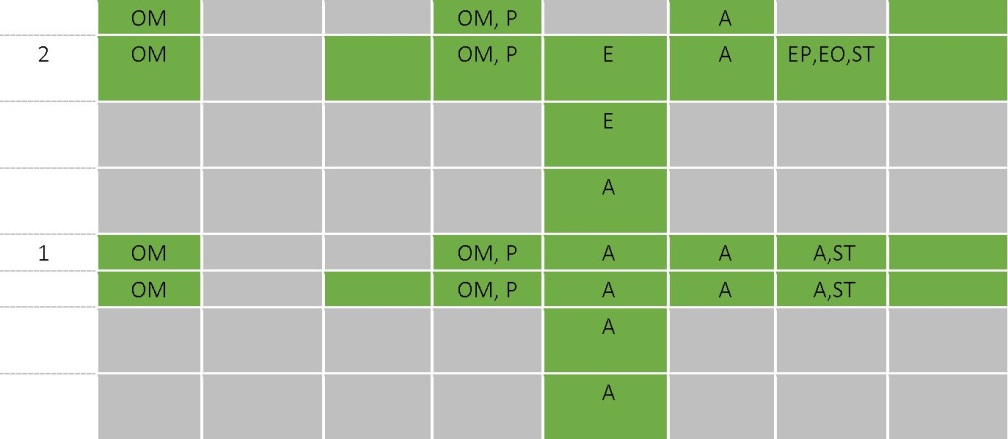 Office 365 BusinessOffice 365 ProPlus (licence na odběr na základě počtu uživatelů)Office 365 ProPlus z krytí SA (licence na odběr na základě počtu uživatelů)Doplněk Office 365 Multi-Geo (licence na odběr podle počtu uživatelů)Visio Online Plan 1 Visio Online Plan 2Doplněk Visio Online Plan 2 (licence na odběr na základě počtu uživatelů)Visio Online Plán 1 a 2 z krytí SA (licence na odběr na základě počtu uživatelů)2. Podmínky produktuNárok na média pro Office 365 Pro Plus s právy k funkci Windows To GoPokud uživatel, kterému zákazník přiřadil licenci k Office 365 ProPlus, používá software v rámci práv k funkci Windows to Go, náhradou za instalaci kopie softwaru poskytnuté s Office 365 ProPlus na jednom z pěti povolených zařízení v souladu s podmínkami služby pro Office 365 ProPlus, může daný uživatel 1) nainstalovat jednu kopii softwaru Office Professional Plus 2013 na disk USB použitý pro práva k funkci Windows to Go a 2) používat software Office Professional Plus 2013 na tomto disku USB na jakémkoli zařízení. Po ukončení odběru Office 365 ProPlus musí zákazník software Office Professional Plus 2013 z daného disku USB odinstalovat.Období migrace pro Open Value SubscriptionPro každou jednotku produktu licencí na odběr podle počtu uživatelů k produktu Office 365 ProPlus, E3/E5 nebo A3/A5, kterou zákazník aktivuje při vypršení nebo před vypršením své smlouvy Open Value Subscription („datum vypršení platnosti") smí zákazník nadále užívat kopii produktu Office Standard nebo Professional Plus licencovanou na základě smlouvy Open Value Subscription. Platnost tohoto práva vyprší 180 dní po datu uplynutí doby účinnosti. Používání služby Office Standard nebo Office Professional Plus během tohoto období podléhá užívacím právům platným k datu uplynutí doby účinnosti.Implementační práva pro produkt VisioUživatelé produktu Visio Online Plan 2 smějí instalovat a používat jednu kopii softwaru Visio Standard 2016, Visio Professional 2016 nebo předchozí verzi softwaru Visio, jak je uvedeno níže:vlastní-li uživatel licenci pro produkt Office Standard nebo Office Professional Plus1; apouze na zařízení, na kterém je produkt Office nainstalován.1Uživatelé s licencí k produktu Office Professional Plus v rámci licence k odběru na základě počtu uživatelů k produktu Microsoft 365 z krytí SA, která začala platit před 1. srpnem 2019, mají nárok uplatňovat toto právo.Multi-Geo Capabilities in Office 365Na odběry produktu Multi-Geo Capabilities in Office 365 se vztahují následující podmínky:Minimální počet 2,500 odběrů služeb Office 365 na zákazníka;Minimálně 5 % odběrů služeb Office 365 v rámci klienta má odpovídající funkce Multi-Geo v odběru produktu Office 365; aS výjimkou počátečního poskytování odběru produktu Multi-Geo Capabilities in Office 365, jsou přesuny Geo za měsíc omezeny na méně než (i) 4000 nebo (ii) 5 % odběrů produktu Multi-Geo Capabilities in Office 365 zákazníka.V případě tohoto ustanovení název „služby Office 365" označuje služby online, které zahrnují jednu z následujících položek; verze F1, E1, E3 a E5 produktu Office 365 nebo Microsoft 365 nebo plány 1 nebo 2 produktu Exchange Online, OneDrive for Business nebo SharePoint Online.Akademické programyNásledující údaje platí pro zákazníky v multilicenčních programech pro akademickou sféru:Práva na rozšířené užívání pro produkt Office Professional PlusInstituce s licencemi na odběr na základě počtu uživatelů k produktu Office 365 ProPlus přiřazenými všem pedagogům a zaměstnancům, kvalifikovaným uživatelům vzdělávání nebo znalostním pracovníkům mohou nainstalovat jednu lokální kopii produktu Office Professional Plus pro jedno použití výhradně licencovaným uživatelem po dobu trvání odběru. Toto ustanovení se nevztahuje na licence na odběr na základě počtu uživatelů získané na základě smlouvy Microsoft Cloud nebo prostřednictvím výhody použití studenty.Použití v laboratoři nebo knihovněInstituce s licencemi na odběr na základě počtu uživatelů pro Office 365 ProPlus, které jsou přiřazeny všem pedagogům a zaměstnancům, kvalifikovaným uživatelům vzdělávání nebo znalostním pracovníkům, mohou software Office Professional Plus nainstalovat v rámci laboratoře nebo knihovny s otevřeným přístupem v rámci organizace instituce. Používání softwaru se jinak řídí licenčními podmínkami pro Office Professional Plus. Toto ustanovení se nevztahuje na licence na odběr podle počtu uživatelů získané na základě smlouvy Microsoft Cloud.Obsah / Slovník / IndexSady Office 3651. Dostupnost programuSlužby online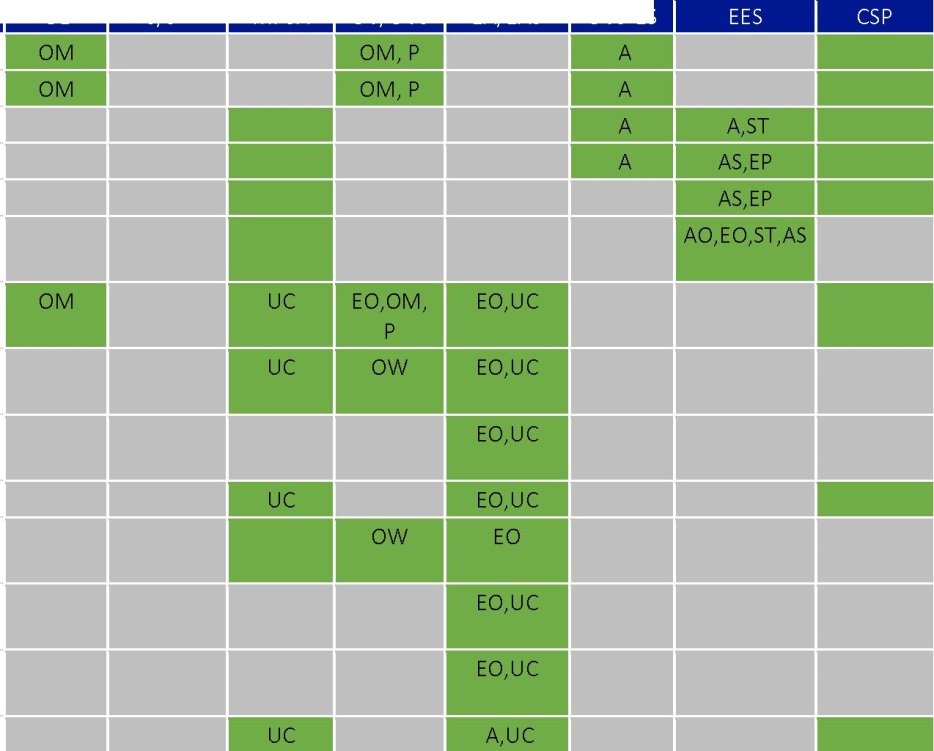 Office 365 Business Essentials Office 365 Business PrémiumOffice 365	A1	(licence	na odběr na	základě počtu	uživatelů)	1Office 365	A3	(licence	na odběr na	základě počtu	uživatelů)	(1)Office 365	A5	(licence	na odběr na	základě počtu	uživatelů)	(1)Doplněk Office 365 A5 (licence na odběr na základě počtu uživatelů)Office 365 E1 a E3 (licence na odběr na základě počtu	1uživatelů)Doplněk Office 365 E1 a E3 (licence na odběr podle počtu	1 uživatelů)Office 365 E1 a E3 z krytí SA (licence na odběr podle počtu uživatelů)Office 365 E5 (licence na odběr na základě počtu uživatelů)	1Doplněk Office 365 E5 (licence na odběr na základě počtu uživatelů)Office 365 E5 z krytí SA (licence na odběr na základě počtu uživatelů)Doplněk Office 365 E3 bez ProPlus (licence na odběr na základě počtu uživatelů)Office 365 F1 (licence na odběr na základě počtu uživatelů)	12. Podmínky produktuAkademické programyNásledující údaje platí pro zákazníky v multilicenčních programech pro akademickou sféru.Práva na rozšířené užívání pro produkt Office Professional PlusKaždý licencovaný uživatel přiřazený k produktu Office 365 A3/A5 (licence na odběr na základě počtu uživatelů) může instalovat jednu lokální kopii produktu Office Professional Plus pro výhradní užití licencovaným uživatelem po dobu odběru. Toto ustanovení se nevztahuje na licence na odběr na základě počtu uživatelů získané na základě smlouvy Microsoft Cloud nebo prostřednictvím výhody použití studenty.Práva na rozšířené užívání pro produkt Office 365 ProPlusInstituce s krytím Office Professional Plus Software Assurance přiřazeným všem pedagogům a pracovníkům mají nárok na získání licencí k Office 365 ProPlus pro všechny pedagogy a pracovníky v rámci organizace instituce, a to bez dalších nákladů. Licence získané zdarma v rámci této nabídky se nezapočítávají do splnění požadavků instituce na minimální objednávku.Použití v laboratoři nebo knihovněInstituce s licencemi na odběr na základě počtu uživatelů pro Office 365 A3/A5, které jsou přiřazeny všem pedagogům a zaměstnancům, kvalifikovaným uživatelům vzdělávání nebo znalostním pracovníkům, mohou software Office Professional Plus nainstalovat v rámci laboratoře nebo knihovny s otevřeným přístupem v rámci organizace instituce. Používání softwaru se jinak řídí licenčními podmínkami pro Office Professional Plus. Toto ustanovení se nevztahuje na licence na odběr podle počtu uživatelů získané na základě smlouvy Microsoft Cloud.Obsah / Slovník / IndexMicrosoft Stream1. Dostupnost programu2. Podmínky produktuObsah / Slovník / IndexMicrosoft MyAnalytics1. Dostupnost programuMicrosoft MyAnalytics (licence na odběr na základě počtu uživatelů)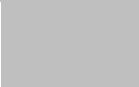 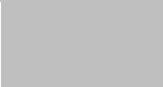 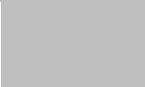 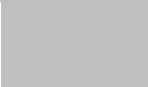 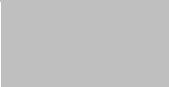 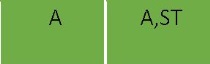 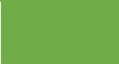 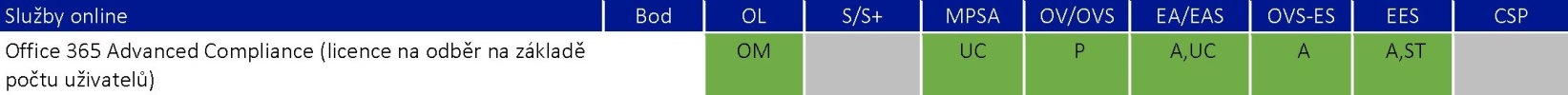 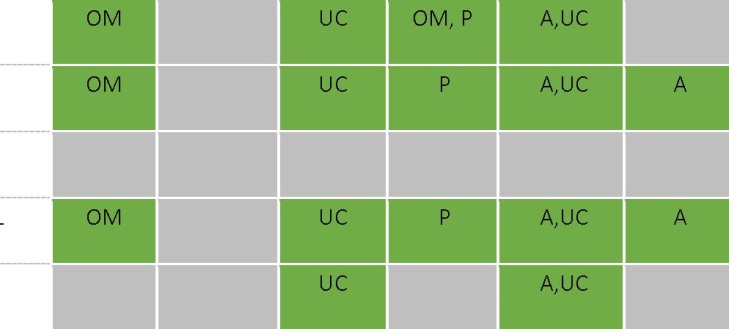 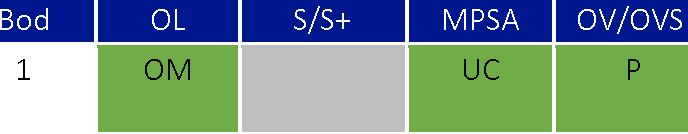 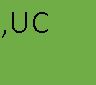 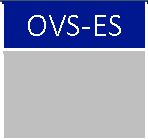 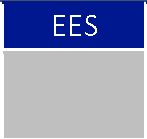 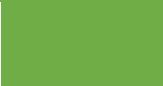 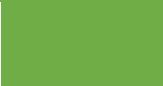 OL	S/S+ MPSA OV/OVS EA/EAS OVS-ES EES	CSP2. Podmínky produktuImplementační práva pro produkt ProjectUživatelé produktu Project Online Professional nebo Project Online Premium smějí instalovat a užívat jednu kopii softwaru Project Standard 2016, Project Professional 2016 nebo předchozí verze softwaru Project, jak je uvedeno níže:vlastní-li uživatel licenci pro produkt Office Standard nebo Office Professional Plus1; apouze na zařízení, na kterém je produkt Office nainstalován.1Uživatelé s licencí k produktu Office Professional Plus v rámci licence k odběru na základě počtu uživatelů k produktu Microsoft 365 z krytí SA, která začala platit před 1. srpnem 2019, mají nárok uplatňovat toto právo.Audio služby1. Dostupnost programuSlužby online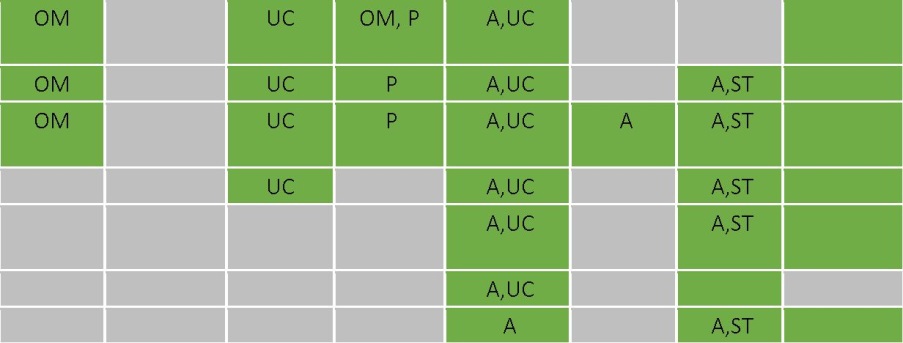 Skype for Business Online Plan 2 (licence na odběr na základě počtu uživatelů)Phone System (licence na odběr na základě počtu uživatelů) Audio Conferencing (licence na odběr na základě počtu uživatelů)Calling Plan (licence na odběr na základě počtu uživatelů) Common Area Phone (licence na odběr na základě počtu zařízení)Communication CreditsMeeting Room (licence na odběr podle počtu zařízení)2. Podmínky produktuSkype Mac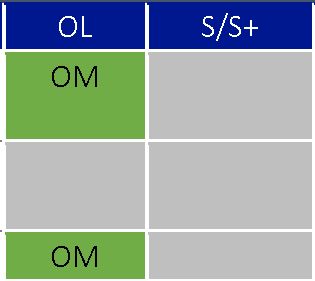 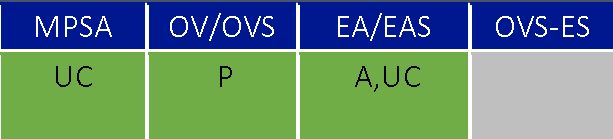 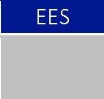 Skype for Business Online, plán 2 vyžaduje samostatné zakoupení a instalaci produktu Skype for Business 2019 pro přístup ke kompletní sadě funkcí produktu Skype for Business Online, plán 2.Communication CreditsSlužba Communication Credits vyžaduje počáteční platbu prostřednictvím portálu pro správu produktu Office 365. Společnost Microsoft bude zákazníkovi nebo jeho prodejci okamžitě fakturovat každou transakci a v případě aktivace automatického doplňování také při každém dosažení minimálního zůstatku. Všechny tyto fondy nevyužité během 12 měsíců od data transakce propadnou.Poplatky za užívání budou založeny na publikovaných sazbách společnosti Microsoft při užití těchto služeb. Služby Communication Credits jsou vyjmuty z pevného stanovení cen bez ohledu na jakékoli odkazy na pevné stanovení cen uvedené v platné multilicenční smlouvě.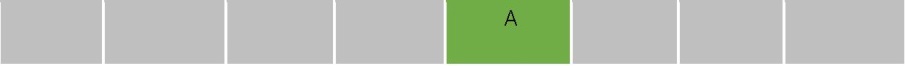 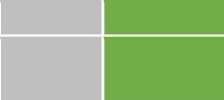 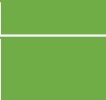 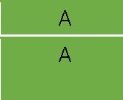 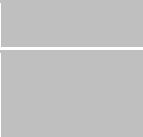 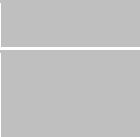 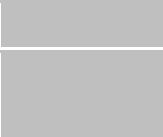 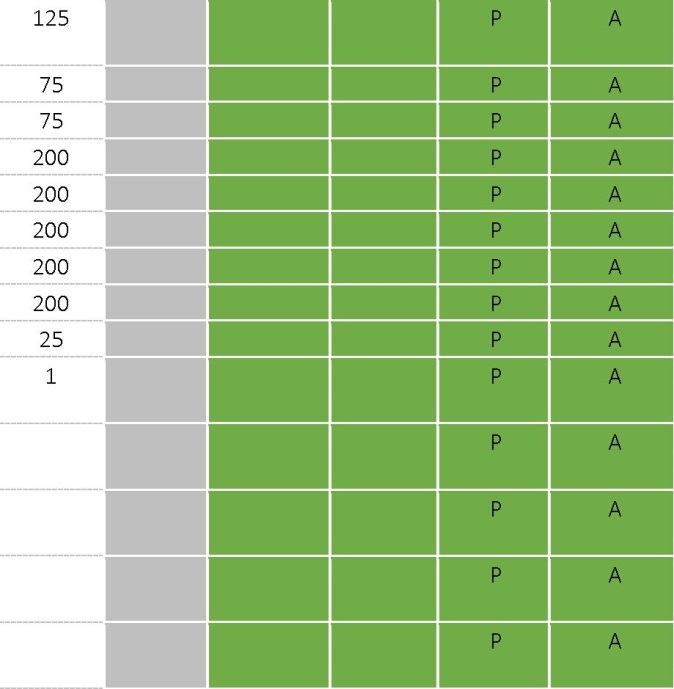 Účtovatelné transakceKaždá Licence na odběr pro doplněk k Bing Maps Public Website Usage a Bing Maps Internal Website Usage opravňuje zákazníka k počtu účtovatelných transakcí, který je určen v názvu produktu. K datu uplynutí doby účinnosti prováděcí smlouvy nebo odběru všechny zakoupené, ale nevyužité účtovatelné transakce zaniknou.Pokud zákazník překročí svůj celkový počet zakoupených účtovatelných transakcí, musí si do 30 dní od přijetí oznámení od společnosti Microsoft zakoupit další nabídky licencí na odběr doplňku Bing Maps Public Website Usage nebo Bing Maps Internal Website Usage k pokrytí překročených účtovatelných transakcí a odhadovaného počtu budoucích účtovatelných transakcí po zbylou část doby účinnosti prováděcí smlouvy, nebo společnost Microsoft smí ukončit přístup zákazníka ke službě Mapy Bing.Požadavky na odběr služby Mobile Asset Management podle počtu prostředkůNásledující nabídky vyžadují licenci k měsíčnímu odběru produktu Mobile Asset Management podle počtu prostředků:Distance Matrix podle počtu prostředků, automatickéDistance Matrix podle počtu prostředků, ručníTruck Routing podle počtu prostředkůDrive Analytics podle počtu prostředkůObsah / Slovník / IndexBusiness Application Platform1. Dostupnost programu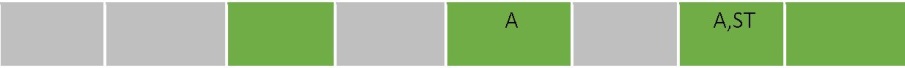 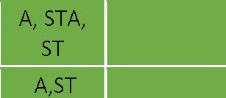 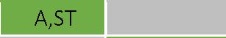 2. Podmínky produktuPower BI Report Server - spuštěné instanceV případě každé licence k odběru produktu Microsoft Power BI Premium P smí zákazník provozovat libovolný počet instancí softwaru Power BI Report Server ve fyzickém prostředí OSE nebo virtuálním prostředí OSE na serveru vyhrazeném pro uživatele zákazníka nebo virtuálním prostředíOSE na sdílených serverech pouze ve službách Microsoft Azure. Zákazník smí provozovat software Power BI Report Server ve fyzickém nebo virtuálním prostředí OSE až do počtu jader zahrnutých v rámci plánu softwaru Power BI Premium P. Pokud je libovolné virtuální jádro v jakémkoli okamžiku namapováno na více než jedno hardwarové vlákno, potřebuje zákazník dodatečnou licenci na odběr pro každé další hardwarové vlákno namapované na dané virtuální jádro.Power BI Report Server - sdílení obsahuK publikování sdílených sestav Power BI za použití produktu Power BI Report Server je vyžadována licence na bázi předplatného podle počtu uživatelů k produktu Power BI Pro.Technologie SQL ServerZákazník smí spustit libovolný počet instancí libovolného databázového softwaru SQL Server (SQL Server Standard) zahrnutého do produktu Power BI Report Server v jednom prostředí OSE pro omezené účely podpory tohoto produktu a libovolného dalšího produktu, který zahrnuje databázový software SQL Server.Obsah / Slovník / IndexGitHub Enterprise1. Dostupnost programuSlužby online	BodGitHub Enterprise (licence na odběr na základě počtu uživatelů)2. Podmínky produktuGitHub EnterpriseLicencovaní uživatelé zákazníka mohou přistupovat ke službě online GitHub Enterprise Cloud (dříve nazývané Business Cloud) a lokální verzi softwaru GitHub Enterprise Server (dříve nazývané GitHub Enterprise nebo GHE) a používat je tak, jak jsou zahrnuty v produktu GitHub Enterprise.Školení a testováníBez ohledu na jakékoli ustanovení opačného významu v multilicenční smlouvě zákazníka vyžaduje přístup k softwaru GitHub Enterprise nebo službě online pro účely školení a testování uživatelské licence na odběr.Obsah / Slovník / IndexMicrosoft Kaizala Pro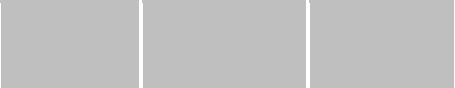 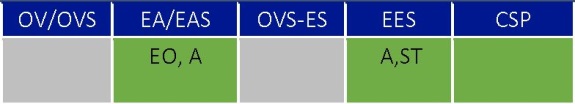 Microsoft Cloud App Security1. Dostupnost programu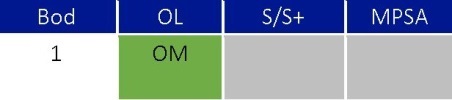 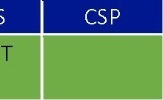 2. Podmínky produktuMicrosoft Graph data connect for ISVs1. Dostupnost programuSlužby online	Bod	OL	S/S+ MPSA OV/OVS EA/EAS OVS-ES EES	CSPMicrosoft Graph data connect for ISVs (licence na odběr)	A2. Podmínky produktuMicrosoft Intune1. Dostupnost programu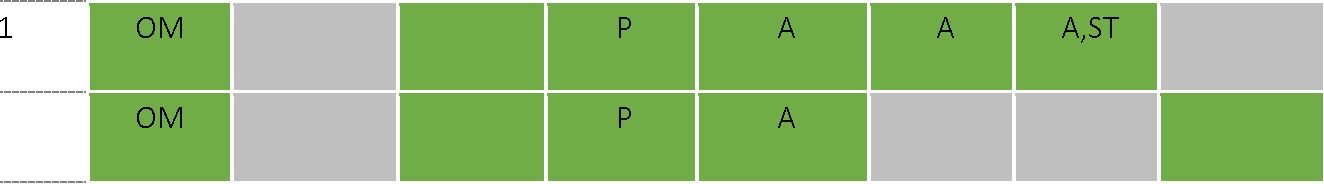 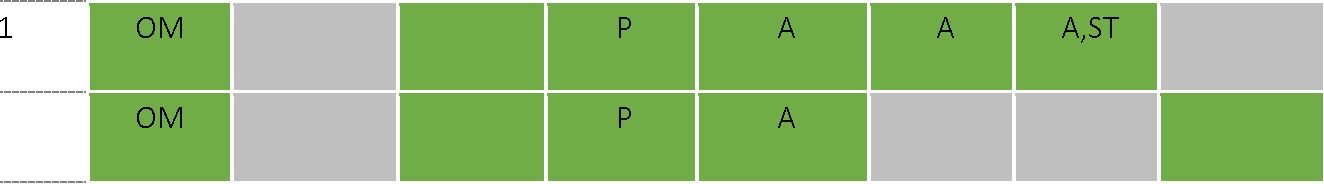 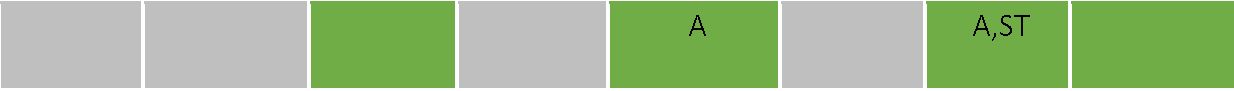 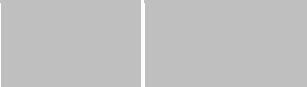 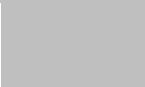 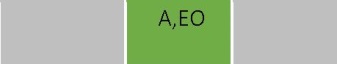 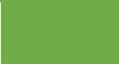 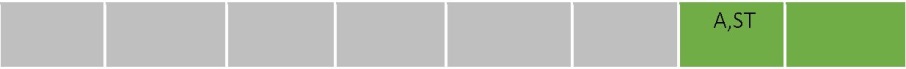 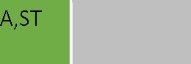 2. Podmínky produktuMicrosoft Intune for EDU (licence na odběr na základě počtu zařízení)Doba účinnostiDoba účinnosti odběru Microsoft Intune for EDU (licence na odběr na základě počtu zařízení) („licence na bázi předplatného podle počtu zařízení pro službu Intune") je šest let od data objednávky. Pokud licence na odběr produktu Intune podle počtu zařízení platí i po uplynutí doby účinnosti multilicenční smlouvy zákazníka, na základě které byla tato licence zakoupena, zůstávají podmínky této smlouvy v platnosti, a to v rozsahu, který je nutný pro trvání licence na odběr produktu Intune.Zrušení a změna přiřazeníPřiřazení Microsoft Intune for EDU (licence na odběr na základě počtu zařízení) nelze zrušit a lze je změnit pouze na nové zařízení stejného modelu (nebo ekvivalentní náhradu poskytnutou výrobcem) po trvalém selhání hardwaru zařízení, ke kterému byla licence na odběr na základě počtu zařízení Intune původně přiřazena.Microsoft Intune (licence na odběr na základě počtu zařízení)Microsoft Intune for Devices je nová služba Intune. Produkt Microsoft Intune (licence na odběr na základě počtu zařízení) jako alternativa k licencím na odběr na základě počtu uživatelů již není dostupný. Zákazníci se stávajícími licencemi k produktu Microsoft Intune (licence na odběr na základě počtu zařízení) mohou tyto produkty dále užívat na základě užívacích práv uvedených v podmínkách služby online z října 2018. Službu je možné užívat na základě licence k produktu Microsoft Intune (licence na odběr na základě počtu zařízení) získané prostřednictvím práv na aktualizaci na základě těchto stejných užívacích práv.Obsah / Slovník / IndexMicrosoft Learning1. Dostupnost programuMicrosoft Learning Imagine AcademyMicrosoft Learning MCP 1 Exam Vouchers (licence na bázipředplatného pro služby)Microsoft Learning MCP 30 Exam Vouchers (licence na odběr na základě počtu uživatelů)Licence zkušebního webu Microsoft Learning MTA/MCA Certification 125 (licence na bázi předplatného pro služby) Licence zkušebního webu Microsoft Learning MOS/MCE Certification 125 (licence na bázi předplatného pro služby) Licence zkušebního webu Microsoft Learning MOS/MTA/MCE Certification 500 (licence na bázi předplatného pro služby)2. Podmínky produktuPoukázkyPoukázky jsou poskytovány po zakoupení a jejich platnost vyprší 12 měsíců od data zakoupení.Licence zkušebního webu pro certifikaci Microsoft Office Specialist (MOS), Microsoft Technology Associate (MTA) nebo Microsoft Certification Educator (MCE)Zákazník musí být testovacím střediskem s autorizací Certiport / Pearson VUE oprávněným poskytovat zkoušky MOS nebo MTA na licenčním webu. Serverová licence vyprší po uplynutí 12 měsíců od data nákupu. Jakékoli nedodané zkoušky na konci období propadnou. Zákazníci z akademických institucí smí dodávat zkoušky k serverovým licencím pouze členům svých fakult a registrovaným studentům.Minecraft: Education Edition1. Dostupnost programuMinecraft: Education Edition	1	|aO,ST2. Podmínky produktuVisual Studio s produktem GitHub Enterprise1. Dostupnost programuSlužby online	Bod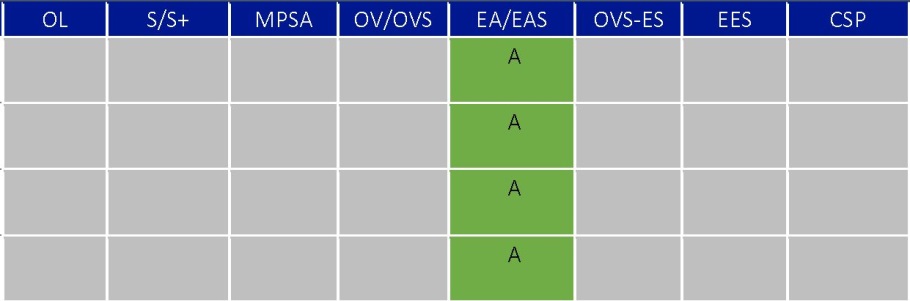 Visual Studio Enterprise s produktem GitHub Enterprise (licence na odběr na základě počtu uživatelů)Visual Studio Professional s produktem GitHub Enterprise (licence na odběr na základě počtu uživatelů)GitHub Enterprise for Visual Studio Enterprise (licence na odběr na základě počtu uživatelů)GitHub Enterprise for Visual Studio Professional (licence na odběr na základě počtu uživatelů)2. Podmínky produktuGitHub EnterpriseLicencovaný uživatel smí přistupovat ke službě online GitHub Enterprise Cloud a lokálnímu softwaru GitHub Enterprise Server vloženému do služby GitHub Enterprise a používat je, jak je uvedeno v Podmínkách pro služby online.Školení a testování produktu GitHub EnterpriseBez ohledu na jakékoli ustanovení opačného významu v multilicenční smlouvě zákazníka vyžaduje přístup k softwaru GitHub Enterprise nebo službě online pro účely školení a testování uživatelské licence na odběr.Licenční podmínky pro produkt Visual StudioLicencovaný uživatel smí užívat produkt Visual Studio Enterprise nebo Visual Studio Professional, jak je uvedeno v záznamu produktu Visual Studio, v souladu se stejnými podmínkami a ujednáními.Licence k produktu GitHub Enterprise for Visual StudioZákazník může zakoupit licence k produktu GitHub Enterprise for Visual Studio pro kterékoli ze svých licencovaných uživatelů produktů Visual Studio Enterprise nebo Professional s aktivními odběry produktu Visual Studio.Licence k přestupu na vyšší ediciZákazník je oprávněn zakoupit produkt Visual Studio Enterprise s licencemi k přestupu na vyšší edici produktu GitHub Enterprise, jak je uvedeno v Příloze B - Krytí Software Assurance, „Dostupnost licence pro přestup na vyšší edici" pro kteréhokoli ze svých licencovaných uživatelů produktu Visual Studio Professional s produktem GitHub Enterprise.SlovníkAtributyAtributy jsou označené v tabulkách v jednotlivých záznamech produktů a označují práva nebo podmínky platné pro produkty.Další software: Software označený v užívacích právech pro serverové produkty, který smí zákazník používat na kterémkoli zařízení ve spojení s využíváním serverového softwaru.Doplňky a produkty z krytí SA: Uvádí, že je produkt k dispozici jako doplněk a/nebo jako produkt z krytí SA. Podrobnosti jsou uvedeny v příloze C - Doplňky služeb online a jiné licence k přechodu.Požadavek klientského přístupu: Označuje, zda serverový produkt vyžaduje od uživatelů nebo zařízení k přístupu licence CAL.Obnovení při zhroucení: Práva dostupná zákazníkům SA k použití softwaru pro účely podmíněného obnovení při zhroucení; podrobnosti viz část Servery - Práva obnovení při zhroucení v příloze B - Software Assurance.Nižší verze: Povolené nižší verze odpovídající určeným vyšším verzím. Zákazník může použít povolenou nižší verzi namísto licencované verze vyšší úrovně, jak je povoleno v univerzálních licenčních podmínkách.Prodloužená doba účinnosti: Služby online, které jsou účinné po delší dobu, jak je popsáno v licenční smlouvě Enterprise a Enterprise Subscription. Požadavek přístupu externích uživatelů: Označuje specifické licenční požadavky nebo volby pro přístup externích uživatelů.Práva na zálohu: Výhoda SA, která umožňuje zákazníkovi spouštět pasivní instance záloh produktu ve spojení se softwarem běžícím na licencovaném serveru v očekávání události zálohy. Pasivní instance záloh mohou být spouštěny v samostatném prostředí OSE na licencovaném serveru nebo na jiném serveru vyhrazeném pro použití zákazníkem. Práva k záloze se uplatňují, pouze pokud počet licencí, které by jinak byly požadovány pro spuštění pasivních záložních instancí, nepřekročí počet licencí požadovaných pro spuštění odpovídajících instancí produkčního serveru. Tato výhoda krytí SA vyžaduje krytí SA pro licenční server a licenci k přístupu, pokud existuje.Zahrnuté technologie: Označuje jiné komponenty společnosti Microsoft zahrnuté v produktu; podrobnosti viz oddíl Zahrnuté technologie v dokumentu Univerzální licenční podmínky.Přenositelnost licencí: Práva dostupná zákazníkům SA buďto pro změnu přidělení licencí mimo standardní časové rozvrhy, nebo pro použití produktů na víceklientských serverech mimo jejich datová centra; podrobnosti viz oddíl Přenositelnost licencí v příloze B - Software Assurance. Licenční podmínky: Podmínky a ujednání, kterými se řídí nasazení a použití produktu.Práva k migraci: Zákazník může být schopen provést upgrade z předchozích verzí softwaru nebo jiných produktů na základě zvláštních podmínek publikovaných v záznamu produktu nebo seznamu produktů. Zákazník může mít také nestandardní práva k downgradování pro použití předchozích verzí stejného nebo jiných produktů namísto licencované verze.Předpoklad: Označuje, že je pro zakoupení licencí k produktu nutné splnit určité dodatečné podmínky.Předpoklad (SA):Označuje, že je pro zakoupení krytí SA pro produkt nutné splnit určité dodatečné podmínky.Předchozí verze: Starší verze produktu a jejich datum dostupnosti.Sdělení: Označuje sdělení příslušná k produktu; podrobnosti viz oddíl Sdělení v dokumentu Univerzální licenční podmínky.Program Online Subscription (OSP): Produkt je k dispozici v programu Online Subscription.Skupina produktů: Označuje seskupení produktů, ke kterému produkt náleží, pro účely určení slev při stanovení cen. Existují tři kategorie produktů; aplikace, server a systém.Licenční podmínky specifické pro produkty: Označuje, že podmínky a ujednání specifické pro produkty, kterými se řídí nasazení a použití produktu, jsou zahrnuty pod tabulkou Užívací práva.Propagační akce: Uvádí, že časově omezené nabídky se vztahují na produkt popsaný v příloze F - Propagační akce.Výjimka pro oprávněné uživatele: Výjimka platná pro uživatele, kteří přistupují k produktům výhradně v rámci jedné z těchto licencí. Tito uživatelé se nezapočítávají mezi oprávněné uživatele v rámci multilicenční smlouvy zákazníka, a to bez ohledu na opačná ustanovení v takové smlouvě.Nárok na snížení: Služba online pro zákazníka, který má prováděcí smlouvu Enterprise, Enterprise Subscription, Microsoft Azure nebo Enrollment for Education Solutions, může oznamovat omezení licencí nebo přiděleného ročního závazku.Nárok na snížení (SCE): Produkty, pro které může zákazník s prováděcí smlouvou Server a Cloud hlásit omezení licencí k odběru nebo budoucího přiděleného ročního závazku po 12 po sobě jdoucích měsících.Práva pro roaming: Výhoda SA umožňující primárnímu uživatelilicencovaného zařízení používat určitá práva k přístupu a používání. Primární uživatel může použít kvalifikující zařízení třetí strany pro (i) vzdálený přístup a použití povolených instancí nebo kopií softwaru běžícího na serverech vyhrazených k použití zákazníkem, (ii) lokální použití povolené instance nebo kopie ve virtuálním prostředí OSE nebo (iii) lokální přístup k povolené instanci nebo kopii softwaru na USB disku prostřednictvím funkce Windows to Go, avšak vždy pouze pro účely související s prací, když uživatel není v prostorách zákazníka. Žádný jiný uživatel nesmí používat software současně v rámci stejné licence. Bez ohledu na jakákoli ustanovení opačného významu, která mohou být uvedena v multilicenční smlouvě zákazníka, nepatří ke kvalifikovaným počítačům a zařízením žádné kvalifikující zařízení třetí strany, ze kterého uživatelé zákazníka přistupují k softwaru a jakýmkoli (jiným) produktům Enterprise za účelem jejich použití pouze na základě práv k roamingu.Práva odpovídající krytí SA: Licence na odběr softwaru získané na základě prováděcí smlouvy Server and Cloud nebo smlouvy Microsoft Products and Services poskytují stejná práva a výhody krytí SA během doby odběru jako licence s krytím SA.Vlastní hostování: Výhoda SA, která umožňuje použití produktů pro účely podmíněného hostování; podrobnosti viz oddíl Servery - Aplikace s vlastním hostováním v příloze B - Software Assurance.Skupina výhod SA: Označuje kategorii produktu pro účely určení výhod SA široce uplatňovaných pro tuto skupinu produktů, jak je uvedeno na seznamu v příloze B - Software Assurance.Výhody při užívání studenty: Volba pro instituce, které si licencují kvalifikující produkt pro počet v rámci celé organizace, k licencování produktu k použití studenty v poměru 1:15 nebo 1:40 studenti: kvalifikovaný uživatel vzdělávání nebo znalostní pracovník (nebo člen pedagogického sboru/zaměstnanec) bez dalších nákladů. Kvalifikující produkty a produkty, které mají nárok na výhodu pro použití studenty, a příslušné poměry jsou uvedeny v příloze H - Výhody použití studenty a akademické programy. Takovéto studentské licence nelze započítat do požadovaných počtů minimální objednávky. Používání studenty podléhá licenčním podmínkám pro produkty licencované v rámci výhody použití studenty. Právo na užívání produktů v rámci výhody při užívání studenty vyprší, není-li student již spojen s institucí.Sada: Produkt, který zahrnuje komponenty, jež jsou také licencovány samostatně. Sada je licencována v rámci jedné licence, která je přiřazena jednomu uživateli nebo zařízení a umožňuje používání všech komponent sady na jednom zařízení nebo jediným uživatelem, kterému je přiřazena. Komponenty sady nelze oddělit a používat na oddělených zařízeních nebo oddělenými uživateli.Nárok na aktualizaci: Licence k odběru služeb online, které může zákazník se smlouvou Enterprise nebo Enterprise Subscription objednat prostřednictvím procesu aktualizace nebo výroční objednávky namísto měsíční objednávky.Sleva UTD: Sleva Up-to-Date je sleva dostupná pro zákazníky programu Open Value Subscription, kteří si objednávají licence pro produkty během prvního roku smlouvy, pokud mají licenci pro odpovídající kvalifikující produkt.Obsah / Slovník / IndexHodnoty buněkHodnoty buněk se používají v tabulce dostupnosti programu v každém záznamu produktu k označení způsobu, jakým je produkt nabízen v jednotlivých programech. Smlouvy o multilicenčním programu definují tyto typy nabídek.A = Dodatečný produkt: Produkt je nabízen jako dodatečný produkt.AO = Dodatečný produkt v rámci celé organizace: Produkt je nabízen jako dodatečný produkt a je nutné jej objednat v rámci celé organizace.AF = Dodatečný produkt, pedagogický sbor a zaměstnanci: Tento produkt je nabízen jako dodatečný produkt pro program School a musí být licencován na úrovni organizace a zahrnovat celý pedagogický sbor a zaměstnance.AP = Dodatečný produkt v EES 2017: Tento produkt je nabízen jako dodatečný produkt pro prováděcí smlouvu Enrollment for Education Solutions (s datem publikování od října 2017 včetně).AS = Dodatečný produkt pro program School: Produkt je nabízen jako dodatečný produkt pouze pro program School.E = Produkt Enterprise: Produkt je nabízen jako produkt Enterprise, ale nikoliv jako produkt pro stolní počítače.ED = Education Desktop: Produkt je nabízen jako vzdělávací produkt počítačové platformy se sadou Enterprise CAL nebo Core CAL na základě prováděcí smlouvy Enrollment for Education Solutions (s datem publikování před 27. říjnem 2017) a smlouvy Open Value Subscription - řešení ve vzdělávání a musí být licencován v rámci celé organizace a zahrnovat všechny pedagogy a zaměstnance.EO = Služby online Enterprise: Služba online je nabízena jako služba online Enterprise nebo platformová služba online a splňuje požadavky produktu Enterprise. EO pro sady Core CAL a Enterprise CAL vyžaduje příslušný produkt CAL Suite Bridge.EP = produkt vzdělávací platformy: Produkt je nabízen jako produkt počítačové platformy na základě smlouvy Enrollment for Education Solutions (s datem publikování v říjnu 2017 nebo později) a musí být licencován v rámci celé organizace a zahrnovat všechny kvalifikované uživatele vzdělávání nebo znalostní pracovníky nebo celý počet studentů.OM = minimální množství programu Open: Každá licence se pro účely minimální úvodní objednávky v programech Open License a Open Value počítá výhradně jako pět licencí.OW = Celopodniková možnost: K dispozici pouze v rámci celopodnikové možnosti.P = Necelopodniková možnost v programu Open Value: Produkt je nabízen na necelopodnikové bázi v programu Open Value.S = Nabídka student pouze pro program School: Produkt je nabízen v rámci nabídky Student pouze v programu School a musí být objednán pro celý počet studentů.SD = Produkt počítačové platformy School: Produkt je nabízen jako produkt počítačové platformy pro program School buď se sadou Enterprise CAL, nebo Core CAL v rámci programu School. AD se počítá jako tři jednotky.ST = Nabídka Student: Produkt je nabízen v rámci nabídky Student, musí být objednán pro celý počet studentů.SP = Produkt Server and Tools: Produkt je nabízen jako produkt Server and Tools v rámci prováděcí smlouvy Server and Cloud.UC = Komunitní cloudová služba státní správy USA: Služba online je nabízena jako služba Government Community Cloud (pouze v USA). Informace o dostupnosti UC pro sady služeb online naleznete v tabulce dostupnosti programů pro každou ze součástí sady.Záhlaví sloupcůZáhlaví sloupců se zobrazují v tabulce dostupnosti produktů pro každý záznam produktu a uspořádávají informace o dostupnosti programu podle programu, typu nabídky, bodů a dat dostupnosti.CSP= Smlouva Microsoft Cloud: Smlouva Microsoft Cloud se používá v programu Cloud Solution Provider.DA = Datum dostupnosti: Datum, ke kterému je produkt poprvé k dispozici, ve formátu měsíc/rok. V případě softwaru se jedná o dřívější z dat, ke kterému společnost Microsoft zpřístupní licence k objednání nebo stažení z centra VLSC (Volume Licensing Services Center).EA/EAS = Smlouva Enterprise a Enterprise Subscription: Zahrnuje prováděcí smlouvy Enterprise a Enterprise Subscription, včetně prováděcí smlouvy Server Cloud.EES = Enrollment for Education Solutions: Zahrnuje prováděcí smlouvy Enrollment for Education Solutions a School Enrollment v rámci smlouvy Campus a School (CASA).L = Licence: Bodová hodnota určená pro uvedenou licenci k softwaru. Je-li bodová hodnota v závorce, jde o hodnotu pro CASA.L/SA = Licence a krytí Software Assurance: Bodová hodnota určená, když je k zakoupení současně nabízena licence a krytí Software Assurance. MPSA = Microsoft Products and Services Agreement.OL = Open License: Open License zahrnuje programy Open License, Open License for Academic, Open License for Government a Open License for Charity, jsou-li k dispozici.OV/OVS= Open Value a Open Value Subscription: Zahrnuje programy Open Value, Open Value Subscription, Open Value for Government a Open Value Subscription for Government.OVS-ES = Smlouva Open Value Subscription - řešení ve vzdělávání.Bod = Hodnota přiřazená produktu používaná k výpočtu cenového stupně v rámci multilicenčního programu, která se vztahuje na multilicenční smlouvu zákazníka.SA = Software Assurance: Bodová hodnota určená, když je pro uvedený software nabízeno krytí Software Assurance.S/S+ = Select a Select Plus: Zahrnuje také smlouvy Select for Academic, Select Plus for Academic, Select for Government a Select Plus for Government.Obsah / Slovník / IndexDefiniceAkademický program znamená nákupní účet v programu Academie v rámci MPSA, licenčního programu Academie Select, Select Plus for Academie, smlouvy Campus and School nebo smlouvy Open Value Subscription - řešení ve vzdělávání.Doplněk znamená licenci, která je zakoupena (nebo přidružena) navíc k předtím pořízené kvalifikující licenci (nebo sadě kvalifikujících licencí). Licence k doplňku je přidělena jednomu oprávněnému uživateli (jak je definováno v prováděcí smlouvě zákazníka) nebo stejnému serveru či zařízení jako kvalifikující licence. Pro jakoukoli licenci na odběr doplňku na základě počtu uživatelů, která není uvedena samostatně v podmínkách služeb online, platí licenční podmínky platné pro plnou licenci na odběr na základě počtu uživatelů pro stejnou službu.Další licence CAL představují licence CAL, které musí být užívány ve spojení se základní licencí CAL.Další licence pro externí připojení (External Connector License) představují licence pro externí připojení (External Connector License), které musí být použity ve spojení se základní licencí pro externí připojení.CAL označuje licenci pro klientský přístup, která může být dle potřeby přidělena uživatelem nebo zařízením. Licence CAL uživatele umožňuje přístup k odpovídající verzi serverového softwaru nebo dřívějším verzím serverového softwaru z libovolného zařízení nebo od libovolného uživatele.Licence CAL zařízení umožňuje přístup k odpovídajícím verzím serverového softwaru nebo dřívějším verzím serverového softwaru z jednoho zařízení nebo od libovolného uživatele. Licence CAL umožňují přístup pouze k serverovému softwaru provozovanému na serverech licencovaných zákazníkem.Licence ekvivalentní licenci CAL označuje licenci na bázi předplatného nebo licenci pro externí připojení (External Connector License) označenou v tabulce přístupu k serverovému softwaru produktu, licenci pro externí připojení (External Connector License) nebo sadu CAL či SL, jak je označeno v tabulce licencí ekvivalentních k licenci CAL, příloha A, jak je uplatněno. Sada CAL je licence ekvivalentní k licenci CAL, pouze pokud si zákazník zakoupil licenci po datu dostupnosti serverového produktu nebo pokud měl zákazník aktivní krytí Software Assurance od data dostupnosti.Klientské prostředí OSE je prostředí OSE, ve kterém je spuštěn operační systém klienta.Clusterované aplikace HPC označují aplikace pro řešení náročných počítačových úloh, které řeší složité výpočetní problémy nebo paralelně množinu úzce souvisejících výpočetních problémů. Clusterované aplikace HPC rozdělují výpočetně náročný problém na množinu úloh a úkolů, které jsou koordinovány plánovačem úloh poskytovaným například produktem Microsoft HPC Pack nebo podobným typem middleware HPC, který tyto úlohy distribuuje paralelně mezi jeden nebo více počítačů pracujících v clusteru HPC.Uzel clusteru je zařízení určené k provozování clusterovaných aplikací HPC nebo poskytuje služby plánování úloh pro clusterované aplikace HPC. Jádrový koeficient je číselná hodnota přidružená k určitému fyzickému procesoru za účelem určení počtu licencí potřebných k licencování všech fyzických jader na serveru.Uzel pro Cycle Harvesting označuje zařízení, které není určeno k provozování clusterovaných aplikací HPC (Viz oddíl Clusterované aplikace HPC) ani služeb plánování úloh pro clusterované aplikace HPC.Kvalifikovaný uživatel vzdělávání znamená jakéhokoli zaměstnance nebo dodavatele (kromě studentů), kteří mají přístup k platformovému produktu nebo platformový produkt používají ve prospěch instituce.Řešení Embedded Unified znamená obchodní aplikaci vyvinutou prodejcem zákazníka, ke které prodejce zákazníkovi poskytuje licenci a která rozšiřuje Embedded produkt s licencí na odběr o zásadní a primární funkce.Licence pro externí připojení (External Connector License) označuje licenci přiřazenou k serveru vyhrazenou k využití zákazníkem, která umožňuje externím uživatelům přístup k odpovídající verzi serverového softwaru nebo předchozím verzím serverového softwaru.Termín externí uživatelé označuje uživatele, kteří nejsou zaměstnanci, smluvními dodavateli pracujícími u zákazníka ani zástupci pracujícími u zákazníka nebo jeho afilací.Government Community Cloud (pouze v USA) označuje služby online, které jsou dostupné výhradně pro komunitu. Užívací práva pro cloudové služby komunity státní správy jsou ekvivalentní užívacím právům standardních ekvivalentů pro více klientů, není-li uvedeno jinak. Kvalifikující služby online jsou nabízeny jako cloudové služby pro komunitu státní správy a cloudové služby pro komunitu mimo státní správu. Zákazníci mohou být zajištěni v rámci jedné, nebo druhé komunity, ale nikoli pro obě možnosti. Služby online určené pro cloudovou komunitu pro státní správu nesmějí být nasazeny ve stejné doméně jako konkrétní služby cloudové komunity mimo státní správu.„Absolvujícím studentem“ se rozumí student, který (1) dokončil ve škole či vzdělávací instituci v rámci organizace stupeň nebo úroveň kvalifikující takového studenta pro zápis na vysokou školu nebo univerzitu, nebo (2) získal diplom vysoké školy či univerzity v rámci organizace.Hardwarové vlákno znamená buď fyzické jádro, nebo hypervlákno u fyzického procesoru.Pracovní zatížení HPC (High Performance Computing) označuje zatížení, při kterém je serverový software spuštěn na uzlu clusteru a užívá se ve spojení s jiným softwarem jen v případě potřeby povolení správy zabezpečení, ukládání, zlepšování výkonu a správy systémů v uzlu clusteru za účelem podpory aplikací HTC v prostředí clusterů.Instance označuje bitovou kopii softwaru, kterou vytvoříte spuštěním instalačního programu softwaru, provedením instalačního postupu nebo duplikováním existující instance.Znalostní pracovníkoznačuje kteréhokoli zaměstnance (včetně studentského zaměstnance), dodavatele nebo dobrovolníka pracujícího v instituci nebo pro instituci, který používá produkt nebo kvalifikované zařízení ve prospěch instituce nebo v rámci vztahu uživatele s institucí. Tato definice nezahrnuje uživatele žádného produktu označeného v podmínkách produktu vyňatého z definice znalostního pracovníka.Licence znamená právo na stahování, instalaci a užívání produktu a na přístup k němu.Licencované zařízení označuje jednotlivý fyzický hardwarový systém, kterému je přidělena licence. Pro účely této definice je hardwarový oddíl nebo server blade považován za samostatné zařízení.Partner s právy License Mobility poskytovanými prostřednictvím Software Assurance označuje subjekt označený na adrese http://www.microsoft.com/licensing/software-assurance/license-mobility.aspx a autorizovaný společností Microsoft k tomu aby hostil software zákazníků na sdílených serverech.Licencovaný server označuje jednotlivý server vyhrazený k využití zákazníkem, kterému je přidělena licence. Pro účely této definice je hardwarový oddíl nebo server blade považován za samostatný server.Licencovaný uživatel označuje jednotlivého uživatele, kterému je přidělena licence.Licence pro správu (ML) označuje licenci umožňující správu jednoho nebo více prostředí OSE odpovídající verzí serverového softwaru nebo předchozí verzí serverového softwaru. Existují dvě kategorie licencí pro správu: licence pro správu serveru a licence pro správu klienta. Existují tři typy licencí pro správu klienta: uživatel, OSE a zařízení. Licence pro správu uživatelů umožňuje správu libovolného prostředí OSE, ke kterému přistupuje jeden uživatel. Licence pro správu OSE zajišťuje správu jednoho prostředí OSE, ke kterému přistupuje libovolný uživatel. Licence pro správu zařízení (Core CAL nebo Enterprise CAL) umožňuje správu libovolného prostředí OSE na jednom zařízení.Licence ekvivalentní licenci pro správu označuje licenci na bázi předplatného označenou v tabulce „Licence pro správu“ produktu nebo sadu CAL či SL, označenou v tabulce licencí ekvivalentních k licenci pro správu, příloha A, jak je uplatněno. Sada CAL je licence ekvivalentní k licenci pro správu, pouze pokud zákazník zakoupil licenci po datu dostupnosti serverového produktu nebo pokud měl zákazník k datu dostupnosti aktivní krytí Software Assurance.Správa prostředí OSE označuje vyžádání nebo získání dat, konfiguraci nebo poskytnutí pokynů k hardwaru nebo softwaru, které přímo nebo nepřímo souvisejí s prostředím OSE. Nezahrnuje zjišťování přítomnosti zařízení nebo prostředí OSE.Prostředí operačního systému (OSE) označuje celou instanci operačního systému nebo jeho část nebo celou instanci virtuálního (či jinak emulovaného) operačního systému, který umožňuje samostatnou identitu počítače (název primárního počítače nebo podobný jedinečný identifikátor) nebo samostatná práva pro správu a instance aplikací (jsou-li k dispozici) konfigurovaných ke spouštění instance operačního systému nebo jeho částí uvedených výše. Fyzický hardwarový systém má jedno fyzické prostředí OSE a jedno nebo několik virtuálních prostředí OSE.Fyzické jádro je jádro fyzického procesoru.Fyzické prostředí OSE označuje prostředí OSE, které je konfigurováno pro spuštění přímo v systému fyzického hardwaru. Instance operačního systému použitá ke spouštění softwaru pro virtualizaci hardwaru nebo k poskytování služeb virtualizace hardwaru je považována za součást fyzického prostředí OSE.Fyzický procesor je procesorem v systému fyzického hardwaru.Primární uživatel označuje uživatele, který licencované zařízení používá více než 50 % času v jakémkoli 90denním období.Produkční prostředí znamená jakékoli fyzické nebo virtuální prostředí OSE, ve kterém jsou spuštěny produkční funkce nebo které přistupuje k produkčním datům, nebo fyzické prostředí OSE, které hostuje jedno nebo více virtuálních prostředí OSE, ve kterých jsou spuštěny produkční funkce nebo která přistupují k produkčním datům.Kvalifikující zařízení třetí strany je zařízení, které není řízeno, ať už přímo nebo nepřímo, zákazníkem ani jeho afilacemi (např. veřejný kiosek třetí strany).Spuštěná instance znamená instanci softwaru, která je zavedena do paměti a pro kterou byla spuštěna jedna nebo několik instrukcí. (Zákazník provede „spuštění instance" softwaru zavedením instance do paměti a spuštěním jedné nebo několika jejích instrukcí.) Jakmile je instance spuštěna, považuje se za spuštěnou (bez ohledu na to, zda jsou její instrukce dále prováděny) až do okamžiku jejího odstranění z paměti.SL označuje licenci na bázi předplatného umožňující přístup k softwaru nebo hostované službě po definovanou dobu.Server je systém fyzického hardwaru, v němž je možné spustit serverový software.Serverová farma je jednoduché datové centrum nebo dvě datová centra, která jsou fyzicky umístěná buďto v časových pásmech, mezi kterými je rozdíl maximálně čtyři hodiny, anebo v rámci EU nebo EFTA. Datové středisko je možné přesunout z jedné serverové farmy na jinou, ne však krátkodobě. (EU je Evropská unie a EFTA je Evropské sdružení volného obchodu).Přestup na vyšší edici znamená licenci zakoupenou jako doplněk (a přiřazenou) k předtím pořízené základní licenci. Pro jakoukoli licenci pro přestup na vyšší edici na základě počtu uživatelů, která není uvedena samostatně v podmínkách služeb online, platí licenční podmínky platné pro ekvivalentní plnou licenci na odběr na základě počtu uživatelů.Student označuje jakoukoli osobu zaregistrovanou v akademické instituci, která je členem organizace instituce a studuje denní nebo kombinovaný program.Kvalifikované zařízení studenta označuje kvalifikované zařízení, které je ve vlastnictví, v pronájmu nebo pod správou studenta, případně které je ve vlastnictví, v pronájmu nebo pod vlastnictvím organizace a je přiřazeno pro individuální, výhradní užívání studentem.Virtuální jádro je jednotka výpočetního výkonu ve virtuálním hardwarovém systému. Virtuální jádro je virtuální reprezentace jednoho nebo více hardwarových vláken.Virtuální prostředí OSE označuje prostředí OSE, které je konfigurováno pro spuštění přímo v systému virtuálního hardwaru.Webová úloha (označovaná také pojmem „internetová webová řešení") jsou veřejně přístupné webové stránky, webové servery, webové aplikace, webové služby anebo poštovní služby využívající protokol POP3. Pro objasnění: přístup k obsahu, informacím a aplikacím, jež poskytuje software v rámci internetového webového řešení, není omezen na zaměstnance zákazníka ani na zaměstnance jeho afilací.Software internetových webových řešení se používá ke spouštění:software webového serveru (například MIIS - Microsoft Internet Information Services) a agenty správy či zabezpečení (například agent SCOM - System Center Operations Manager);software databázového stroje (například Microsoft SQL Server) výlučně pro podporu internetových webových řešení; neboslužbu DNS (Domain Name System) pro poskytování překladu internetových názvů na adresy IP, pokud nejde o jedinou funkci této instance softwaru.Kontejner Windows Server s izolací Hyper-V(dříve známé jako Kontejner Hyper-V) je kontejnerová technologie v produktu Windows Server, která využívá prostředí virtuálního operačního systému k hostování jednoho nebo více kontejnerů produktu Windows Server. Každá instance Hyper-V isolation používaná k hostování jednoho nebo více kontejnerů produktu Windows Server je považována za jedno virtuální prostředí OSE.Kontejner Windows Server bez izolace Hyper-V (dříve Kontejner Windows Server) je funkce softwaru Windows Server.Softwarové komponenty Windows označují komponenty softwaru Windows zahrnuté do produktu. Jedná se o platformu Microsoft .NET Framework, software Microsoft Data Access Components, PowerShell a určité knihovny .dlls související s technologií Microsoft Build, Windows Identity Foundation, Windows Library for JAVAScript, Debghelp.dll a Web Deploy.Obsah / Slovník / IndexPříloha A - Licence ekvivalentní k licenci CAL/MLPráva na přístup k serverovému softwaru provozovanému na licencovaných serverech zákazníka nebo správě prostředí OSE jsou k dispozici v rámci sad licencí CAL a licencí na odběr služeb online. Je-li některá buňka v řádku serveru vyznačena modře, sada CAL nebo licence na odběrv tomto sloupci splňuje požadavek licence pro přístup k základním nebo rozšiřujícím funkcím serverového produktu (nebo jejich správu). Sady CAL musí být zakoupeny po datu dostupnosti produktu nebo musí mít k tomuto datu aktivní krytí SA, tak aby splňovaly požadavky k přístupu pro aktuální verzi serverového produktu.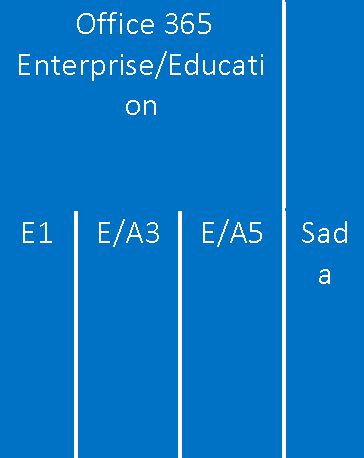 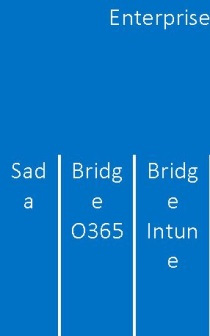 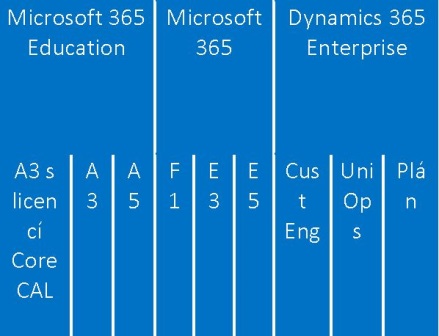 Exchange Server 2019 StandardZákladníDodatečnéExchange Server 2019 EnterpriseZákladníDodatečnéSharePoint Server 2019ZákladníDodatečnéMicrosoft Audit a Control Management Server 2013ZákladníSkype for Business Server 2019ZákladníDodatečné(En t)Dodatečné(Pl)Windows MultiPoint Server 2016 Premium (pouze pro akademické zákazníkyZákladní DodatečnéWindows Server 2019 StandardZákladní Dodatečné(RMS)Dodatečné(MIM)Windows Server 2019 Data CenterZákladníDodatečné(RMS)Dodatečné (MIM)Advanced Threat Analytics 2016SprávaSystem Center Configuration Manager 1606SprávaSystem Center Endpoint Protection 1606SprávaMicrosoft Dynamics 365 On-premises ServerProdej ZákaznickápodporaMicrosoft Dynamics 365 On-premises Operations Server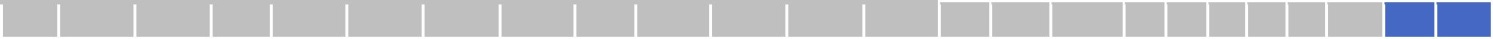 Poznámka: Poznámka: Office 365 A1, Microsoft 365 A1 a Office 365 Nonprofit E1 nesplňuje licenční požadavky pro přístup k produktům uvedeným v této tabulce (nebo jejich správu). S výjimkou produktů Advanced Threat Analytics 2016 a System Center Configuration Manager 1606 uživatelé licencovaní prostřednictvím výhod při užití studenty nesplňují licenční požadavek na přístup k produktům v této tabulce (ani jejich správu). Licence pro sadu Enterprise CAL Suite s aktivním krytím SA poskytuje práva ekvivalentní k Data Loss Prevention a Exchange Online Protection.Příloha B - Software AssuranceZakoupení krytí Software AssuranceZákazník si může při nákupu krytí SA zvolit ze tří různých úrovní závazku, které se u jednotlivých programů liší. Zákazník se může:Zavázat k připojení krytí SA ke všem platformovým produktům.Zavázat k připojení krytí SA ke všem nákupům v rámci konkrétní kategorie produktů (aplikace, systémy nebo servery), což se označuje jako členství v Software Assurance (SAM).Rozhodnout zakoupit krytí SA pro jednotlivé produkty bez přijetí závazku rozšířit krytí SA na ostatní produkty.Krytí SA je nutné pořídit v okamžiku pořízení licence nebo prodloužení stávajícího období krytí SA. Není-li uvedeno jinak, pro krytí SA se kvalifikují pouze licence pro nejnovější verzi produktu. V případě převodu časově neomezených licencí může nabyvatel získat krytí SA pro tyto převedené licence do 30 dní od data převodu, a to za předpokladu, že převádějící osoba udržovala pro licence do data převodu aktivní krytí SA.Zákazníci mohou krytí SA pro určité licence zakoupit z prodejního kanálu (verze pro koncový prodej) nebo od výrobce originálních dílů do 90 dní od data nákupu podle popisu v tabulce níže. V rámci programu Open Value se tato možnost vztahuje pouze na produkty s necelopodnikovou / celopodnikovou možností. V rámci smluv Enterprise platí jen pro dodatečné produkty. Zákazníci, kteří vyžadují krytí SA pro licenci OEM nebo maloobchodní licenci, mohou kdykoli nainstalovat a používat software multilicenčního programu pro aktuální verzi.	Zákazníci, kteří získají produkt Microsoft Office Professional 2016 nebo 2019 od prodejce OEM, mohou získat krytí SA pro Microsoft Office Standard 2019 v rámci programů Open License, Select a Select Plus a v rámci programu Open Value pro necelopodnikovou možnost, a to do 90 dní od data nákupu od prodejce OEM.Zákazníci, kteří získají produkt Windows Server 2016 od dodavatele OEM před 31. prosincem 2019, mohou získat krytí SA pro produkt Windows Server během 90 dnů od data zakoupení licence OEM.Zákazníci se smlouvou Enterprise, kteří byli převedeni do služby online nebo si zakoupili licenci na odběr z krytí Software Assurance namísto prodloužení krytí Software Assurance, mohou znovu připojit krytí Software Assurance k licenci v datum výročí nebo při obnovení bez nutnosti zakoupit novou licenci. Krytí Software Assurance musí být objednáno pro tuto licenci na zbytek doby účinnosti prováděcí smlouvy. Krytí Software Assurance nesmí překročit počet časově neomezených licencí, pro něž bylo krytí Software Assurance aktuálně platné v okamžiku jakéhokoli předchozího převodu nebo prodloužení, a nesmí být znovu připojeno k převáděným licencím.Obsah / Slovník / IndexProdloužení krytí Software AssuranceProdloužení krytí v rámci stejné smlouvyPodmínky prodloužení krytí SA v rámci stejné smlouvy k programu, na základě které bylo původně objednáno, jsou obsaženy v multilicenčních smlouvách zákazníka. Pokud krytí SA zatím nevypršelo, zákazníci si je mohou prodloužit bez nutnosti současně objednat licenci. Pro uvedené konkrétní programy dále platí tyto podmínky:Open LicensePlatnost krytí SA objednaného na základě autorizačního čísla Open Licence uplyne po uplynutí platnosti takového čísla. Zákazník, který chce krytí SA prodloužit, musí předložit prodlužovací objednávku ve lhůtě 90 dnů od data uplynutí doby účinnosti autorizačního čísla.Smlouva EnterprisePokud zákazníci chtějí prodloužit krytí SA v rámci stejné prováděcí smlouvy a smlouvy Enterprise, musí podepsat novou prováděcí smlouvu a smlouvu Enterprise s platností od roku 2011 dále (pokud tak zatím neučinili) a musí předložit prodlužovací objednávku pro krytí SA (jak se uplatňuje) pro 1) všechny produkty Enterprise, aplikační platformové produkty, produkty Core Infrastructure a dodatečné produkty, které si přejí prodloužit, a 2) služby online využívané pro transakce (pokud se uplatňuje).Enrollment for Application PlatformZákazníci EAP, kteří dříve odložili licence prostřednictvím předchozích licenčních jednotek SKU pro krytí SA, si musí před prodloužením krytí SA své licence nejdříve vykoupit.Prodloužení krytí v rámci samostatné smlouvyZákazník může prodloužit krytí SA pro jakýkoli produkt, pokud získal časově neomezenou licenci a krytí SA pro daný produkt v rámci předchozí smlouvy ve stejném multilicenčním programu, a 1) nová prováděcí smlouva ke smlouvě nebo objednávka (MPSA) zákazníka musí nabývat účinnosti nejpozději v den následující po datu uplynutí doby účinnosti předchozí smlouvy nebo prováděcí smlouvy a 2) prodlužovací objednávka pro krytí SA musí být provedena před uplynutím doby účinnosti předchozího krytí SA, pokud takové krytí není prodlouženo ze smlouvy Open License. V takovém případě mají zákazníci na zadání objednávky 90 dní od uplynutí doby účinnosti.Zákazník může také prodloužit krytí SA z jednoho multilicenčního programu do jiného multilicenčního programu. V případě produktů Enterprise původně zakoupených v rámci programu s požadavkem pokrytí celé společnosti tato výjimka platí, pouze pokud zákazník prodlužuje krytí SA do MPSA nebo programu s požadavkem pokrytí celé společnosti pro produkty Enterprise. Pro verze smlouvy z roku 2008 a starší platí, že pokud je krytí prodlouženo do 30 dní (90 dní v případě prodlužování z programu Open License), bude se předpokládat, že zákazníci mají krytí SA během období mezi uplynutím doby účinnosti krytí SA a zahájením nového pokrytí.Prodloužení krytí Software Assurance pro licence pro klientský přístup (CAL) a licence pro správu (ML)Přechod mezi licencemi CAL na uživatele a na zařízení: Zákazníci, kteří si prodlužují krytí SA pro licence CAL, mohou přejít mezi možností na uživatele a na zařízení. Tento přechod nemění edici licence CAL (tj. Standard na Enterprise).Přechod mezi licencemi ML pro uživatele a klienta prostředí OSE: Zákazníci, kteří si prodlužují krytí SA pro klientské licence CAL, mohou přejít mezi možností na uživatele a na prostředí OSE.Obsah / Slovník / IndexLicence na migraci v případě ukončených produktů nebo produktů s ukončenou životnostíZde použitý pojem „kvalifikující licence“ označuje licenci s krytím SA k uvedenému datu a pro produkt uvedený v záznamu produktu, který odkazujena tento oddíl.Zde použitý pojem „licence na migraci“ označuje práva udělená v záznamu produktu, který odkazuje na tento oddíl.Není-li v záznamu produktu uvedeno jinak:Zákazník může upgradovat a používat software v rámci licence na migraci namísto softwaru zahrnutého do kvalifikující licence. Zákazník však nesmí software používat současně v rámci obou licencí.Licence na migraci jsou udělovány v poměru 1:1 pro každou kvalifikující licenci zákazníka.Pokud zákazník získal časově neomezená práva na používání softwaru v rámci kvalifikující licence, práva na užívání softwaru získaná v rámci licence na migraci jsou také časově neomezená. V opačném případě platnost práv získaných v rámci licence na migraci vyprší s vypršením platnosti základní kvalifikující licence.Po uplynutí doby účinnosti krytí SA na kvalifikující licenci může zákazník získat krytí SA pro stejnou verzi a edici produktu zahrnutého do licence na migraci, a to bez nutnosti nejdříve získat samostatné nové licence. Tato možnost se nevztahuje na zákazníky, kteří si kupují licence v rámci programů odběru (např. smluv Enterprise Subscription nebo Open Value Subscription).Zákazník nesmí licence na migraci převádět odděleně od kvalifikujících licencí.Následně získané licence pro stejný ukončený produkt v rámci stejného období účinnosti prováděcí smlouvy na základě prováděcí smlouvy nebo smlouvy Enterprise Subscription, Open Value Subscription nebo Enrollment for Education Solutions v rámci naplánovaného aktualizačního procesu zákazníka jsou pro účely poskytnutí licence také kvalifikujícími licencemi. Krytí pro produkty v rámci smluv k odběrům musí být nepřetržité.Obsah / Slovník / IndexVýhody Software AssuranceVětšina výhod krytí SA je dostupná v rámci každé skupiny produktů, jak je popsáno v tabulce níže. Aktivní krytí SA pro libovolný kvalifikující produkt opravňuje zákazníka k využití výhod zobrazených v tabulce níže. Některé výhody jsou udělovány na základě výdajů za krytí SA zákazníka pro danou sadu kvalifikujících produktů v rámci kategorie. Pro tyto účely výraz „výdaje za krytí SA" neznamenají doslova utracené dolary zákazníka, ale jedná se o vyjádření výdajů zákazníka za krytí SA pro tyto produkty v rámci registrace Select nebo prováděcí smlouvy Enterprise, Select Plus či smlouvy Open (například nákupy pouze krytí SA a nákupy komponenty SA v rámci L&SA). Pro zákazníky v rámci programů odběru se jedná o vyjádření odhadu celkové částky v dolarech, kterou zákazník vynaložil za licencování těchto produktů v rámci své prováděcí smlouvy nebo smlouvy. Čerpání určitých výhon vyžaduje členství Software Assurance („SAM"). Není-li níže nebo v záznamech produktu uvedeno jinak, přístup zákazníka a jehopráva na využívání výhod krytí SA obecně vyprší po uplynutí doby účinnosti jeho krytí SA. Výhody se mohou kdykoli a bez předchozího upozornění změnit a jejich poskytování může být ukončeno. Dostupnost výhod se pro různé programy, regiony, možnosti dodávek a jazyky liší.	Práva k nové verziZákazník může provést upgrade na nejnovější verzi dostupného produktu. Pokud zákazník vyžaduje časově neomezené licence prostřednictvím krytí SA, může pro tyto licence po vypršení krytí SA nasadit upgrady nových verzí, ale pouze těch uvolněných během aktivního krytí SA. Používání nové verze se řídí licenčními podmínkami k dané verzi.Výpočet bodů výhod Software AssuranceOprávnění se vypočítávají na základě bodů, a to pro následující výhody:Služby plánováníPoukázky na školení24x7 nepřetržitá podpora řešení problémů (telefonicky) pouze v rámci MPSABody výhod Software Assurance jsou vypočteny na základě počtu kvalifikujících licencí, příslušných skupin a bodů, které jsou spojeny s kvalifikujícími produkty podle následující tabulky. Body nelze kombinovat mezi smlouvami, prováděcími smlouvami ani nákupními účty za účelem kvalifikace pro další body. Snížení bodů v důsledku vrácení nebo jiných změn fakturace, je-li povoleno, může způsobit ztrátu nároků během aktuálních nebo budoucích období nároků.Poznámka: Informace o licencích SQL CAL viz tabulka Sady CAL v tomto oddíluSlužby Office Online a server Office OnlineUživatelé zařízení licencovaného s opravňujícími aplikacemi mohou přistupovat ke službám Office Online a serveru Office Online za účelem úprav dokumentů z licencovaného zařízení. Primární uživatel licencovaného zařízení může přistupovat ke službám Office Online a serveru Office Online za účelem úprav dokumentů z jakéhokoli zařízení.Pro přístup ke službě Office Online musejí mít uživatelé také licenci na plány pro produkt SharePoint Online nebo OneDrive for Business.Služby plánováníNa tuto výhodu mají nárok zákazníci (mimo zákazníků, kteří nakupují prostřednictvím akademických programů) s celopodnikovým závazkem nebo se SAM pro kategorie Aplikace a Server. Výhoda Služby plánování poskytuje kvalifikujícím zákazníkům předem určené přizpůsobené nabídky služby.Kvalifikovaní zákazníci obdrží určitý počet dnů služeb plánování na základě počtu bodů výhod SA z kvalifikujících licencí. Počet dní, které zákazník získá pro dostupné nabídky služeb plánování, se kombinuje do fondu dní služeb plánování.	Poznámka: Informace o licencích SQL CAL viz tabulka Sady CAL v tomto oddíluCelkový počet bodů, na který má zákazník nárok, definuje nároky na dny služby plánování uvedené níže:Krytí Core CAL Suite a SQL CAL SA se započítává jako jeden (1) bod do limitů v prvním sloupci níže, krytí Enterprise CAL Suite SA se započítává jako body dva (2).	Zákazníci mohou vybírat z dostupných nabídek služeb plánování poskytovaných kvalifikovanými partnery Microsoft a afilacemi společnosti Microsoft. Seznam dostupných služeb je možné nalézt na adrese http://www.microsoft.com/licensine/software-assurance/plannine-services- overview.aspx.Seznam dostupných služeb a souvisejících úrovní služeb se může kdykoli změnit. Kvalifikovaní poskytovatelé poskytnou zákazníkům informace o dostupných rozsazích práce pro každou z výše uvedených nabídek služby. Zákazníci na žádost rovněž konvertují (a zruší konverzi) nepoužitých dnů poukázek na školení (viz Výhoda poukázky na školení) v míře tři dny poukázky na školení na jeden den služeb plánování, pokud (i) jsou momentálně oprávněni k získání výhody poukázky na školení, (ii) mají aktivovánu svou výhodu poukázky na školení a (iii) mají pro konverzi nejméně tři nevyužité dny školení z výhody poukázky na školení.Služby plánování mohou být zákazníkovi poskytnuty kvalifikovanými partnery nebo afilacemi společnosti Microsoft. Služby poskytované v rámci poukázek jsou poskytovány na základě smlouvy mezi zákazníkem a kvalifikovaným poskytovatelem; zde má zákazník možnost zobrazit seznam kvalifikovaných poskytovatelů: http://directory.partners.extranet.microsoft.com/psbprovidersZávazky služeb plánování zahrnují služby, které pokrývají předem určený rozsah práce a jsou základem profesionálního plánu nasazení; skutečné nasazení softwaru zahrnuto být nemůže.Poukázky pro služby plánování může využít pouze zákazník, který je oprávněn výhodu využívat.Poukázky pro služby plánování nelze vyměnit za hotovost, peněžní prostředky ani jiné cenné položky.Snížení kvalifikujícího krytí SA v důsledku vrácení nebo jiných změn fakturace, je-li povoleno, může snížit počet dní nároku na služby plánování zákazníka.Typy poukázek nelze kombinovat. Plánování závazků ze služeb nesmí překročit maximální zadané trvání pro typ	závazku.Poukázky jsou platné pouze u kvalifikovaných poskytovatelů pro konkrétní typ služby, pro kterou je poukázka	využívána.Poukázky je nutné přiřadit během období krytí SA.Platnost poukázek vyprší 180 dní od data přidělení poukázky, a to nezávisle na uplynutí doby účinnosti krytí SA. Před vypršením poukázky musejí být dodány všechny služby (poukázka musí být využita). Poukázky, které vyprší před uplynutím doby účinnosti krytí SA, budou znovu zařazeny do dostupného počtu dní služeb plánování. V tabulkách výše jsou uvedeny dny služby dostupné na základě plné tříleté prováděcí smlouvy nebo smlouvy. Zákazníci, kteří si zakoupí krytí SA na jeden rok, získají jednu třetinu uvedeného počtu dní služby. Zákazníci, kteří si zakoupí krytí SA na dva roky, získají dvě třetiny uvedeného počtu dní služby.Dokončené předměty plnění předané kvalifikovaným poskytovatelem na konci závazku společnosti Microsoft mohou být společností Microsoft použity pro účely kontroly kvality a mohou být sdíleny s týmem společnosti Microsoft pro účet zákazníka.Program ESLP (Enterprise Source Licensing Program)Zákazníci s 10 000 a více licencovanými stolními počítači s krytím SA ve skupině systémů mohou mít nárok na přístup ke zdrojovému kódu systému Microsoft Windows pro interní vývoj a podporu. Akademické programy zahrnují nárok na program Microsoft Research Source Licensing.Poukázky na školeníZákazníci (kromě zákazníků nakupujících prostřednictvím akademických programů) s celopodnikovým závazkem nebo SAM pro kategorie produktů Aplikace nebo systém jsou oprávněni k získání níže uvedeného počtu dnů školení prostřednictvím poukázek na školení Microsoft.* Počet dnů za opravňující prováděcí smlouvu nebo nákupní účetPoskytované služby mohou zahrnovat mimo jiné oficiální výukové produkty společnosti Microsoft poskytované přímo společností Microsoft, prostřednictvím prodejce výukových produktů autorizovaného společností Microsoft nebo prostřednictvím partnera společnosti Microsoft v rámci výukového programu (partner společnosti Microsoft pro vzdělávání).Služby poskytované partnery společnosti Microsoft v rámci výukového programu jsou poskytovány na základě smlouvy mezi zákazníkem a kvalifikovaným partnerem společnosti Microsoft.Kurzy vedené instruktory poskytované prostřednictvím partnera společnosti Microsoft pro vzdělávání ve zrychleném formátu vyžadují, aby se dny poukázky rovnaly počtu dní kurzu v případě poskytnutí kurzu nastavenému v systému ověřování a rezervace poukázek SATV.Poukázky nelze použít na uhrazení poplatků souvisejících se skutečností, že se zákazník vyhrazeného kurzu nezúčastnil.Poukázky mohou být využity pouze osobou, kterou zákazník schválil.Poukázky nelze vyměnit za hotovost, peněžní prostředky ani jiné cenné položky.Poukázky je nutné přiřadit během období krytí SA.Platnost poukázek vyprší 180 dní od data přidělení poukázky. Poukázky, které vyprší před uplynutím doby účinnosti krytí SA, budou znovu zařazeny do dostupného počtu dní poukázky na školení.Poukázky lze použít k vyhrazení školení vždy pouze s jedním kvalifikovaným partnerem pro vzdělávání společnosti Microsoft.Poukázky používané k pořízení oficiálních výukových produktů společnosti Microsoft nesmí být převáděny ani prodávány.Snížení počtu kvalifikujících licencí, pro které je krytí SA pořízeno, v důsledku vrácení nebo jiných změn fakturace, je-li povoleno, může snížit nárok úrovně služby pro poukázky na školení.V tabulce výše jsou uvedeny kredity na školení dostupné na základě plné tříleté prováděcí smlouvy nebo smlouvy. Zákazníci, kteří sizakoupí krytí SA na jeden rok, získají jednu třetinu uvedeného počtu kreditů na školení. Zákazníci, kteří si zakoupí krytí SA na dva	roky,získají dvě třetiny uvedeného počtu kreditů na školení.Oficiální výukové produkty společnosti Microsoft se mohou kdykoli změnit bez předchozího sdělení.Počet dnů nezbytný k pořízení oficiálního výukového produktu společnosti Microsoft se může kdykoli změnit.Program domácího používání společnosti MicrosoftProgram domácího používání společnosti Microsoft poskytuje zaměstnancům zákazníka právo na získání produktů nebo služeb společnosti Microsoft zpřístupněných prostřednictvím webových stránek Programu domácího používání společnosti Microsoft. Zaměstnanci zákazníka si mohou zakoupit buďto služby online, nebo software.Služby onlineMinimální požadavky pro účast v Programu domácího používání společnosti Microsoft pro nákup služeb online se odpouštějí zákazníkům s krytím SAM pro skupinu aplikací. Zaměstnanci zákazníka mohou získat jeden odběr produktu Office 365 Home nebo Office 365 Personal prostřednictvím webových stránek Programu domácího používání.Odběry produktů Office 365 Home nebo Office 365 Personal získané prostřednictvím webových stránek Programu domácího používání mohou být aktuálně prodlouženy za aktuálně platnou cenu Programu domácího používání bez ohledu na status zaměstnance nebo krytí SAM zákazníka.SoftwareZaměstnanci zákazníka, kteří jsou uživateli licencovaných kvalifikujících aplikací pro stolní počítače uvedených v tabulce níže, mohou získat jednu licenci pro odpovídající software Programu domácího používání k instalaci na jedno zařízení (buďto PC, nebo Mac, specifické pro zakoupený software). Programy Academic Select (bez SAM), Academic Select Plus (bez SAM) a Academic Open nevytvářejí nárok na tuto výhodu.Platnost licencí k domácímu používání softwaru vyprší s ukončením zaměstnaneckého poměru, ukončením nebo vypršením krytí SA pro kopii odpovídající kvalifikující aplikace pro stolní počítače, kterou zaměstnanec používá v práci, pokud zaměstnanec již není uživatelem licencované kopie kvalifikující aplikace pro stolní počítače nebo pokud zaměstnanec nainstaluje nebo použije jakoukoli předchozí nebo pozdější verzi dané kvalifikující aplikace pro stolní počítače v souladu s licencí Programu domácího používání.Podmínky použití produktů a služeb získaných prostřednictvím softwaru Programu domácího používání jsou sjednány mezi společností Microsoft a zaměstnancem zákazníka a jsou přístupné na webu Programu domácího používání společnosti Microsoft.Společnost Microsoft nepřijímá žádnou odpovědnost za dodržení povinností souvisejících se zaměstnaneckými výhodami, daněmi či vykazováním zákazníka nebo jeho zaměstnanců.Společnost Microsoft je oprávněna ukončit účast zákazníka v Programu domácího používání společnosti Microsoft, a to ihned a bez oznámení, v souvislosti s neoprávněným přístupem k webovým stránkám Programu domácího používání společnosti Microsoft nebo licencováním prostřednictvím tohoto webu ve spojení s programovým kódem daného zákazníka.Další informace o Programu domácího používání společnosti Microsoft naleznete na adrese http://www.microsoft.com/licensine nebo https://businessstore.microsoft.com/store/home-use-proeram.Nepřetržitá podpora řešení problémůZákazníci s krytím SA (mimo zákazníků, kteří nakupují prostřednictvím akademických programů) mají oprávnění k získání neomezené nepřetržité podpory řešení problémů.Nepřetržitá podpora řešení problémů poskytuje pomoc při problémech s určitými symptomy, ke kterým dojde během užívání produktů společnosti Microsoft. Společnost Microsoft vynaloží veškeré úsilí, aby zákazníkovi pomohla s žádostmi o podporu, a to způsobem konzistentním se zásadami produktové podpory společnosti Microsoft. Společnost Microsoft si vyhrazuje právo odmítnout nepřiměřené žádosti o služby podpory a může zákazníky odkázat na dodatečnou smlouvu SLA, za kterou může být účtován dodatečný poplatek.Produkty, které jsou momentálně zahrnuty do standardní podpory podle popisu v zásadách životního cyklu podpory společnosti Microsoft, mají nárok na nepřetržitou podporu řešení problémů. Společnost Microsoft může přidat podporu pro nové produkty nebo ukončit podporu stávajících produktů. Společnost Microsoft upozorní zákazníka, jestliže nebude moci poskytnout podporu pro zákazníkovu implementaci jejích produktů. Jestliže zákazník neupraví produkty, jež využívá, do 30 dnů po obdržení příslušného sdělení tak, aby pro ně bylo možné podporu účinně poskytnout, společnost Microsoft nebude povinna pro tyto produkty poskytovat další služby podpory.Podpora při odstranění problému (označuje se také jako incident) je definována jako jeden problém a přiměřené úsilí vyžadované k jeho vyřešení. Jeden problém podpory je problém, který nelze rozdělit do dílčích problémů. Pokud problém zahrnuje několik dílčích problémů, je nutné každý z nich považovat za samostatný incident. V určitých situacích může společnost Microsoft zákazníkům poskytnout modifikaci komerčně dostupného softwarového kódu produktu Microsoft za účelem řešení konkrétních kritických problémů („opravy hotfix") v reakci na žádost o podporu při odstranění problému. Opravy hotfix jsou určeny k řešení konkrétních problémů zákazníka a nejsou testovány na regresi.Udělení telefonické podpory incidentů pro všechny programy kromě MPSAPočet povolených incidentů pro telefonickou podporu se u jednotlivých zákazníků liší na základě jejich výdajů za SA a možnosti placení. Incidenty na základě výdajů a SA jsou získávány na základě výdajů na krytí SA pro server a počítače v rámci kvalifikované prováděcí smlouvy Select nebo Enterprise, registrace Select Plus, smlouvy Open Value nebo autorizačního čísla Open License. Za každý výdaj pro krytí SA pro server nebo CAL ve výši minimálně 20 000 USD přidělí společnost Microsoft jeden incident. Za každý výdaj pro krytí SA pro kategorie systémůNevyužité incidenty telefonické podpory vyprší současně s uplynutím doby účinnosti krytí SA. Incidenty telefonické podpory nelze převádět mezi jednotlivými prováděcími smlouvami a smlouvami.Přístup k místní telefonické podpoře je k dispozici během pracovní doby uvedené na webu http://support.microsoft.com/gp/saphone. Telefonická podpora po pracovní době může být poskytována prostřednictvím regionálních a mezinárodních center podpory. Telefonickou podporu po pracovní době lze použít pouze k iniciaci požadavků na kritickou podnikovou podporu. Pracovní doba je stanovena pro jednotlivé regiony zvlášť. Telefonická podpora je k dispozici pouze v některých regionech a určitých jazycích.Udělení telefonické podpory incidentů pro MPSAPovolený počet incidentů pro telefonickou podporu se liší na základě bodů výhod SA získaných zákazníkem. Má-li zákazník krytí SA pro nejméně jeden kvalifikující serverový produkt, má nárok na bezplatnou podporu pro jeden incident. Počet dnů telefonické podpory incidentů, na které má zákazník nárok, vychází ze všech vypočtených bodech získaných prostřednictvím nákupního účtu zákazníka, jak je uvedeno níže (viz část „Výpočet bodů výhod Software Assurance" tohoto dokumentu, kde naleznete podrobnosti o způsobu výpočtu bodů výhod SA):	Oprávnění na podporu Incidentů platí po dobu krytí SA a lze je využít od začátku krytí SA zákazníka bez ohledu na skutečnost, zda zákazník zvolil rozložené platby. Nákupy provedené po úvodní objednávce způsobí přepočet udělených incidentů a ročního přidělení. Nevyužité incidenty telefonické podpory vyprší současně s uplynutím doby účinnosti krytí SA. Incidenty telefonické podpory nelze převádět mezi jednotlivými nákupními jednotkami.Přístup k místní telefonické podpoře je k dispozici během pracovní doby uvedené na webu http://support.microsoft.com/gp/saphone. Telefonická podpora po pracovní době může být poskytována prostřednictvím regionálních a mezinárodních center podpory. Telefonickou podporu po pracovní době lze použít pouze k iniciaci požadavků na kritickou podnikovou podporu. Pracovní doba je stanovena pro jednotlivé regiony zvlášť. Telefonická podpora je k dispozici pouze v některých regionech a určitých jazycích.Webové incidentyZákazníci (mimo zákazníků se smlouvami Academic Select, Select Plus for Academic, Academic Open License, Campus a School, Open Value Subscription - řešení ve vzdělávání a Open License) s edicemi Standard, Enterprise a Datacenter serverového softwaru zahrnutými do krytí SA mají dle potřeby přístup ke službám elektronické webové podpory řešení problémů. Přístup k webům elektronické podpory je k dispozici 24 hodin denně, 7 dní v týdnu; odpovědi však budou poskytovány během pracovní doby. Incidenty inicializované prostřednictvím webu a následně převedené zákazníkem na řešení po telefonu se po vyřešení započítávají do dostupného zůstatku telefonických incidentů. Incidenty inicializované prostřednictvím webu a následně dokončené telefonicky společností Microsoft se nezapočítávají do dostupného zůstatku telefonických incidentů, pokud se v řešení pokračuje na webu, e-mailem nebo jinými elektronickými prostředky.V případě incidentů webové podpory je pro serverový software a související licence CAL vyžadováno krytí SA. Zákazníci smějí předkládat žádosti o webovou podporu řešení problémů pouze pro tyto licencované kopie serverového softwaru zahrnuté do krytí SA.Kontakty podporyPočet povolených kontaktů podpory se liší podle multilicenčního programu a počtu licencí, na které se vztahuje krytí SA; viz níže. Kontakty musí být definované osoby a mohou zahrnovat jednotlivce také mimo organizaci zákazníka. Jako kontakt však nemůže být uvedena organizace, oddělení ani název skupiny.Úroveň služby pro zákazníky Software AssuranceOdhadované doby reakce podle úrovně závažnosti a povinností zákazníka jsou definovány v následující tabulce:U zástupce společnosti Microsoft zjistíte místní pracovní dobu.Pokud zákazník nezajistí dostatečný počet zaměstnanců nebo nebude dostatečně reagovat, aby společnost Microsoft mohla pokračovat v řešení problému, může být společnost Microsoft nucena snížit stupeň závažnosti.Převod incidentů nepřetržité podpory řešení problémů pro krytí SA na služby podpory Premier Support.S výjimkou MPSA mohou zákazníci převádět incidenty nepřetržité podpory řešení problémů SA (incidenty SA PRS nebo „SAB") na sjednocenou podporu, hodiny podpory Premier Problem Resolution Support (PRS) nebo hodiny vyhrazeného technika podpory (DSE) (platné pouze pro reaktivní činnost podpory).Tyto služby jsou určeny k používání podle plánu Premier Service nebo plánu sjednocené podpory v okamžiku převodu. Převod vychází z výpočtu místní sazby, který poskytne tým účtu Premier Account. Než bude možné převést incidenty SA PRS, může být vyžadováno, aby si zákazníci zakoupili další hodiny správy účtu podpory. Incidenty SA PRS, které jsou převedeny na podporu Premier, jsou považovány za hodiny podpory řešení problémů Premier a vztahuje se na ně popis sužeb Premier. Po převedení nelze incidenty vrátit zpět do přídělu krytí SA zákazníka.Další obchodní ustanoveníVýdaje za krytí SA nelze kombinovat mezi prováděcími smlouvami Select nebo Enterprise, registracemi Select Plus, nákupními účty ani smlouvami Open Value pro účely kvalifikace k dalším udělením. Výdaje v rámci každé prováděcí smlouvy, smlouvy nebo nákupního účtu budou použity k určení udělení pro danou prováděcí smlouvu, smlouvu nebo nákupní účet.Snížení výdajů za krytí SA v důsledku vrácení nebo jiných změn fakturace, je-li povoleno, může způsobit ztrátu nároku na podporu nebo udělení incidentů podpory během aktuálních nebo budoucích období udělení.Oprávnění k SCEZákazníci, kteří mají SCE s minimálním průměrným ročním výdajem za krytí SA ve výši 250 tisíc dolarů pro všechny kvalifikující produkty buď v rámci sady Application Platform, nebo CIS a kteří mají aktivní smlouvu ke službám Premier Services, mají nárok na incidenty neomezené nepřetržité podpory řešení problémů. Dvě kvalifikované komponenty SCE se pro neomezenou nepřetržitou podporu řešení problémů kvalifikují samostatně. Do této výhody jsou zahrnuty produkty uvedené níže, které jsou momentálně zahrnuty do standardní nebo rozšířené podpory podle popisu v zásadách životního cyklu podpory společnosti Microsoft podle smlouvy Premier zákazníka.Kvalifikující aplikační platformové produkty:SQL Server (Standard, Standard Core, Enterprise Core, Business Intelligence a Parallel Data Warehouse a licence CAL)BizTalk Server (Standard, Enterprise a Branch)Office SharePoint ServerKvalifikující produkty ze sady Core Infrastructure Component:CIS Suite Datacenter (Windows Server Datacenter a System Center Datacenter)CIS Suite Standard (Windows Server Standard a System Center Standard)Tabulka níže udává konverze limitu výdajů za krytí SA pro smlouvy založené na jiných měnách než USD. Z důvodu fluktuace směnných kurzů se tato tabulka může bez oznámení změnit.Pokud je roční průměrný výdaj za krytí SA pro kvalifikující produkty Application Platform nebo Core Infrastructure s nárokem na neomezenou podporu 24x7 PRS vyšší než 250 000 USD, společnost Microsoft nebude pro tyto produkty udělovat incidenty na základě skutečného výdaje za krytí SA. Pokud zákazník v průběhu období získá nárok na neomezenou nepřetržitou podporu PRS, budou ze zůstatku zákazníka odečteny všechny incidenty, které byly dříve přiděleny na základě výdajů za SA a nevyužity. Incidenty neomezené podpory 24x7 PRS nelze převést na hodiny ani incidenty podpory řešení problémů Premium.Nárok na Parallel Data WarehouseZákazníci, kteří získají licence pro produkt SQL Server Enterprise Edition, implementují software Parallel Data Warehouse („PDW") a mají aktivní smlouvu ke službám Premier, mají nárok na incidenty neomezené nepřetržité podpory řešení problémů, a to bez ohledu na registraci v SCE nebo výdaje na SCE.Všichni oprávnění zákazníci obdrží neomezený počet incidentů nepřetržité podpory řešení problémů, ale počet povolených kontaktů podpory pro neomezenou nepřetržitou podporu řešení problémů se liší podle velikosti a výdajů za krytí SA. Všichni oprávnění zákazníci mají nárok minimálně na čtyři autorizované kontakty a jeden dodatečný kontakt na každých 125 000 USD výdajů za SA podle své licence SCE nebo multilicenčního programu, v rámci kterých si zakoupili licence pro SQL Server Enterprise Edition. V případě smluv uzavřených v cizí měně mají oprávnění zákazníci nárok minimálně na čtyři autorizované kontakty a jeden dodatečný kontakt pro každou přírůstkovou částku výdajů za SA ekvivalentní částce 125 000 USD ročních průměrných výdajů za SA v příslušné cizí měně. Viz tabulku níže:Následující tabulka platí pro zákazníky, kteří mají SCE nebo licence pro PDW:Počet povolených kontaktů podpory pro MPSA je 8 bez ohledu na výdaje na krytí SA. Výhoda neomezené nepřetržité podpory řešení problémů zahrnuje pouze služby řešení problémů. Čas strávený pracovníkem Technical Account Manager (TAM) nebo Designated Support Engineer (DSE) při řešení incidentu se bude započítávat do smlouvy o službách Premier zákazníka.Poznámka: Zákazníkům, kteří aktuálně vlastní licenci pro PDW, tato výhoda zůstane, jak je uvedeno v podmínkách k produktu z června 2016.Dostupnost licence pro přestup na vyšší ediciLicenci na přestup na vyšší edici je nutné získat a je platná, pouze pokud je získána v rámci stejné smlouvy a prováděcí smlouvy (pokud existuje) k multilicenčnímu programu, na základě které bylo získáno krytí SA pro kvalifikující produkt. Podmínkou práva zákazníka na používání softwaru v rámci licence pro přestup na vyšší edici je, že zákazník musí získat a uchovat licenci pro kvalifikující produkt. Časově neomezená práva zákazníků v rámci licence na přestup na vyšší edici nahrazují původní licenci pro kvalifikující produkt. Další informace naleznete v dokumentu k multilicenčnímu programu pro licence pro přestup na vyšší edici k edici Enterprise: http://www.microsoft.com/licensingServery - práva na obnovení při zhrouceníPro každou instanci kvalifikovaného serverového softwaru provozovanou zákazníkem ve fyzickém prostředí OSE nebo virtuálním prostředí OSE na licenčním serveru je možné dočasně spustit záložní instanci ve fyzickém prostředí OSE nebo virtuálním prostředí OSE buďto na jiném z jeho serverů vyhrazených pro obnovení při zhroucení, nebo v instancích kvalifikovaného softwaru jiného než Windows Server, ve službě Microsoft Azure Services, za předpokladu, že záložní instance je spravována aplikací Azure Site Recovery do systému Azure. Na užívání záložní instance zákazníkem se vztahují licenční podmínky pro software a následující omezení.Povolené použití záložních instancíZáložní instanci lze provozovat pouze během následujících výjimečných období:během krátkých období testování obnovení při zhroucení během jednoho týdne každých 90 dní;během zhroucení, když je obnovovaný provozní server nefunkční apo krátké období okolo času zhroucení za účelem přenosu mezi primárním provozním serverem a serverem pro obnovení při zhroucení.Použití výhody Azure Hybrid pro obnovení při zhrouceníZákazník smí volitelně použít server Windows Server v rámci výhod Azure Hybrid k zálohování instancí provozovaných a spravovaných ve službách Microsoft Azure s použitím služby Azure Site Recovery. V tomto případě bude zákazník bez ohledu na jakákoli ustanovení opačného významu uvedená v licenčních podmínkách služeb Microsoft Azure, kterými se řídí výhody Azure Hybrid, smět souběžně nasadit stejné licence serveru Windows Server Standard ve službách Microsoft Azure v rámci výhod Azure Hybrid pro účely testování a během obnovování (jak je popsáno v části „Povolené použití záložních instancí" výše) a na licencovaných serverech, na kterých jsou provozovány odpovídající produkční funkce. Dále smí zákazník obnovit provoz stejných produkčních zátěží na licencovaných serverech, tak jak je popsáno v tomto ustanovení o právech na obnovení při zhroucení, bez ohledu na jakákoli omezení změny přiřazení licencí.Požadavky pro použití funkce obnovení při zhrouceníChce-li software využívat v rámci práv na obnovení při zhroucení, musí zákazník splnit následující podmínky:Prostředí OSE nebo server pro obnovení při zhroucení nesmíte spouštět v žádném jiném období kromě období uvedených výše.Prostředí OSE na serveru pro obnovení při zhroucení se nesmí nacházet na stejném clusteru jako provozní server.Používání záložní instance softwaru musí odpovídat licenčním podmínkám pro software.Po dokončení procesu obnovení při zhroucení a po obnovení provozního serveru nesmí být záložní instance spuštěna v žádném jiném období kromě období zde povolených.Musíte zachovat krytí SA (Software Assurance) pro všechny licence CAL, licence pro externí připojení (External Connector License) a licence pro správu serverů, na jejichž základě zákazník přistupuje k záložní instanci a spravuje prostředí OSE, ve kterých je tento software provozován.Po skončení krytí Software Assurance zákazníka končí právo zákazníka spustit záložní instanci.Další povolené použití serveru Windows Server• V případě jiných než záložních instancí provozovaných ve službě Microsoft Azure Services se licence k systému Windows Server pro server pro obnovení při zhroucení nevyžaduje, jsou-li splněny následující podmínky:Role Hyper-V v systému Windows Server se používá k replikaci virtuálních prostředí OSE z provozního serveru na primárním pracovišti na server pro obnovení při zhroucení.Server pro obnovení při zhroucení smí být používán pouzek provozování softwaru pro virtualizaci hardwaru, např. Hyper-V,k poskytování služeb virtualizace hardwaru,ke spouštění softwarových agentů pro správu softwaru pro virtualizaci hardwaru;jako cílové umístění replikace,k přijímání replikovaných virtuálních prostředí OSE, testování zálohy,při čekání na obnovení při zhroucení virtuálních prostředí OSE ake spouštění služeb obnovení při zhroucení podle popisu výše.Server pro obnovení při zhroucení nesmí být používán jako provozní server.Přenositelnost licencíPřenositelnost licencí v rámci serverových faremNa základě přenositelnosti licencí v rámci serverových farem může zákazník změnit přiřazení kterékoli ze svých licencí, které jsou označené jako licence s přenositelností a pro které má krytí SA, na libovolný ze svých licencovaných serverů umístěných ve stejné serverové farmě, tak často, jak je potřeba. Tyto licence může zákazník také přeřadit z jedné serverové farmy do jiné, ne však krátkodobě (tj. ne dříve než za 90 dní od předchozího přiřazení). Produkty používané pro vlastní hostování mohou být používány současně na základě práv pro přenositelnost licencí v rámci serverových farem.Práva LM (License Mobility) poskytovaná programem Software AssuranceV rámci přenositelnosti licencí prostřednictvím krytí Software Assurance (SA) může zákazník přesunout svůj licencovaný software na sdílené servery na základě libovolné ze svých licencí, které jsou označené jako licence s přenositelností, pro které má krytí SA, dle níže uvedených požadavků. Produkty používané pro vlastní hostování mohou být používány současně na základě práv pro přenositelnost licencí prostřednictvím krytí Software Assurance, na základě omezení licenčních podmínek pro vlastní hostování.Povolené užívání:S přenositelností licence prostřednictvím SA může zákazník:spouštět svůj licencovaný software na sdílených serverech,přistupovat k tomuto softwaru na základě licencí k přístupu, pro které má krytí SA, a na základě licencí SL uživatele a zařízení umožňujících přístup k produktům),spravovat svá prostředí OSE, která používá na sdílených serverech, anebospravovat svá prostředí OSE, která používá na svých serverech, pomocí softwaru provozovaného na sdílených serverech,Požadavky:Pokud zákazník chce uplatnit práva přenositelnosti licence, musí:provozovat svůj licencovaný software a spravovat své prostředí OSE na sdílených serverech na základě podmínek svojí multilicenční smlouvy,nasazovat své licence pouze se službami Microsoft Azure nebo s kvalifikovanými partnery, kteří mají práva LM (License Mobility) poskytovaná programem Software Assurance, avyplňovat a odesílat ověřovací formuláře pro práva LM (License Mobility) pro všechny partnery s právy LM (License Mobility) poskytovanými programem Software Assurance, kteří budou provozovat svůj licencovaný software na svých sdílených serverech.Svůj licencovaný software může zákazník přesunout ze sdílených serverů zpět na své licencované servery nebo na sdílené servery jiné strany, nikoli však krátkodobě (tj. nikoli do 90 dnů od posledního přiřazení). Zákazník může také přesouvat spouštěné instance nebo prostředí OSE spravovaná na základě konkrétní licence ze sdílených serverů v jedné serverové farmě na sdílené servery v jiné serverové farmě, nikoli však krátkodobě (tj. nikoli do 90 dnů od posledního přiřazení). Prostředí OSE spravovaná na základě stejné licence se musí nacházet na stejné serverové farmě. Zákazník souhlasí, že bude zodpovídat za akce třetích stran v souvislosti s nasazením a správou softwaru ve svém zastoupení. S výjimkou níže uvedeného se užívání produktu řídí příslušnými licenčními podmínkami pro tento produkt a právy přenositelnosti licencí poskytovanými programem SA. Práva přenositelnosti licencí poskytovaná programem SA v případě svého uplatnění nahrazují jakékoli rozporné licenční podmínky platné pro daný produkt. Některé produkty, jak je uvedeno níže, mají odlišná užívací práva pro sdílené servery na základě práv přenositelnosti licencí poskytovaných krytím Software Assurance:Práva na zálohuU produktů, kterým jsou také přidělena práva na zálohu, může zákazník spouštět pasivní záložní instance na kvalifikujících sdílených serverech v očekávání události zálohy. Počet licencí, které by jinak byly požadovány pro spuštění pasivních záložních instancí, nesmí překročit počet licencí požadovaných pro spuštění odpovídajících Instancí produkčního serveru na stejných partnerských sdílených serverech.Servery - aplikace s vlastním hostitelemAplikace s vlastním hostitelem jsou produkty, pro které platí práva vlastního hostování.Bez ohledu na jakákoli ustanovení opačného významu v multilicenční smlouvě zákazníka včetně podmínek produktu smí zákazník spouštět licencované kopie aplikací s vlastním hostitelem, které přímo nebo nepřímo komunikují s jeho softwarem, vytvořit tak integrované řešení („integrované řešení") a umožnit jeho užívání třetím stranám, jsou-li splněny níže uvedené podmínky.PožadavkyZákazník musí vlastnit požadované licence k softwaru Microsoft a krytí SA pro:aplikace s vlastním hostitelem provozované jako součást integrovaného řešení avšechny přístupové licence nezbytné pro zpřístupnění integrovaného řešení externím uživatelům.Software společnosti Microsoft používaný k vytváření a doručení integrovaného řešení musí:být licencovány prostřednictvím multilicenčního programu; abýt kvalifikované pro vlastní hostování na základě těchto licenčních podmínek.Pokud zákazník poskytuje integrované řešení ze sdílených serverů, nemůže používat produkt Windows Server (ani licenci Remote Desktop Services External Connector nebo žádnou jinou přístupovou licenci Windows Server) jako aplikaci s vlastním hostitelem. Místo toho musí zákazník použít software Windows Server s licencí License Mobility prostřednictvím programu Software Assurance Partner nebo licenční smlouvy poskytovatele služeb zákazníka nebo prostřednictvím libovolné jiné multilicenční nabídky Microsoft, jež umožňuje používání na sdílených serverech. Jiné produkty používané v rámci integrovaného řešení poskytovaného ze sdílených serverů musí mít přenositelnost licencí prostřednictvím krytí Software Assurance.Software zákazníka musí splňovat následující podmínky:Musí k aplikacím s vlastním hostitelem, které jsou součástí integrovaného řešení, přidávat významné a primární funkce (řídicí panely, editory jazyka HTML, nástroje a podobné technologie jako takové nejsou primárními službami ani aplikacemi integrovaného řešení).Musí být hlavní službou anebo aplikací integrovaného řešení a nesmí umožnit přímý přístup k aplikacím s vlastním hostitelem žádnému koncovému uživateli integrovaného řešení.Musí být koncovým uživatelům poskytován prostřednictvím Internetu, telefonní sítě nebo soukromé sítě ze serverů, které jsou každý den kontrolovány zákazníkem nebo třetí stranou jinou než koncovým uživatelem integrovaného řešení (integrované řešení nesmí být zavedeno v zařízení koncového uživatele).Zákazník k němu musí mít vlastnické, nikoli licenční právo, jeho software však smí obsahovat vedlejší software třetí strany, který je do něj vložen a jeho provoz poskytuje podporu softwaru zákazníka.Veškeré užívání aplikací s vlastním hostitelem i nadále podléhá licenčním podmínkám pro tyto produkty. Licence získané v rámci multilicenční smlouvy nesmí zákazník převádět s výjimkami uvedenými v dané smlouvě.Obsah / Slovník / IndexAktualizace rozšířeného zabezpečeníZákazník může zakoupit krytí Aktualizace rozšířeného zabezpečení („ESU") pro licence s krytím SA a ekvivalentní licence na odběr.Licenční požadavkyJe vyžadováno krytí ESU pro každou licenci pro jádro nebo server přidělenou licenčnímu serveru na základě stejných licenčních minim. Krytí ESU není vyžadováno (ani poskytováno) v případě licencí CAL nebo licencí pro externí připojení (External Connector Licenses); avšak zákazník musí mít aktivní krytí SA (nebo ekvivalentní licence na odběr) pro licence CAL a licence pro externí připojení umožňující přístup k serverům s aktivním krytím ESU.Oprávnění ke krytíV případě libovolného serveru může zákazník získat krytí ESU pro druhý a třetí rok nabídky, pouze pokud získal také krytí pro předchozí rok. Není vyžadován souběh krytí ESU s krytím SA nebo licencemi na odběr ekvivalentními s krytím SA; avšak pro každý rok zakoupeného krytí ESU (tj. během prvního, druhého a třetího roku) musí zákazníkovi zbývat minimálně jeden měsíc opravňujícího krytí SA nebo licence na odběr.Používání aktualizovaného softwaruKromě výjimek uvedených níže smí být serverový software, který je aktualizován prostřednictvím krytí ESU, používán pouze na základě licencí s krytím ESU. Zákazník může pokračovat v používání aktualizovaného softwaru po vypršení platnosti krytí, avšak pouze na základě licencí, na které se krytí vztahovalo. Kromě toho může zákazník použít aktualizace poskytované v rámci jeho krytí ESU pro software, ke kterému má zákazník licence a který používá výhradně pro vývoj, testování a související účely na základě odpovídajících licencí pro vývojářskou edici nebo odběry produktu Visual Studio.Krytí hostovaných služebZákazník může krytí ESU zakoupit také pro služby běžící na serverech oprávněných poskytovatelů služeb na základě nabídek obsahujících licence. Termín „oprávnění poskytovatelé služeb" označuje poskytovatele služeb uvedené na adrese http://www.microsoft.com/licensing/software- assurance/license-mobility.aspx. Termín „licence zahrnuta" označuje, že zákazník licencuje produkt Windows Server nebo SQL Server prostřednictvím oprávněného poskytovatele služeb a nepřináší své vlastní licence (např. BYOL). Zákazník musí získat licence ESU pro všechna virtuální jádra ve virtuálním prostředí OSE, na která se vztahuje minimální počet 16 licencí pro Windows Server a čtyř licencí pro SQL Server.Nepřetržitá podpora řešení problémůBěhem doby platnosti krytí ESU bude mít zákazník nárok na uplatnění dostupných incidentů nepřetržité podpory řešení problémů na užívání verze, na kterou se vztahuje krytí, na svých kvalifikujících serverech. Kvalifikující servery jsou licencované servery s aktivním krytím SA a krytím ESU.Obsah / Slovník / IndexPříloha C - Doplňky a další licence k přechoduObsah / Slovník / IndexDoplňkyZákazník může získat doplňky za následujících podmínek:Zákazník musí mít aktivní krytí SA nebo aktivní licenci na odběr na základě počtu uživatelů pro odpovídající kvalifikované licenceZákazník může získat jednu licenci na odběr doplňku pro všechny kvalifikující licence, není-li v této příloze uvedeno jinakZákazník může získat licence na odběr doplňku mezi daty aktualizace před získáním kvalifikujících licencíPlatnost doplňků vyprší v den vypršení platnosti krytí SA pro kvalifikující licenci nebo vypršení platnosti licence na odběr doplňku, podle toho, co nastane dříve, není-li v této příloze uvedeno jinak. Přiřazení doplňků smí být měněno pouze na uživatele nebo zařízení s kvalifikujícími licencemi.Počítačový operační systém WindowsLicencovaný uživatel musí být primárním uživatelem zařízení buď s aktivním krytím Windows Desktop Operating System SA nebo s krytím Windows VDA.Microsoft Azure User PlansMicrosoft 365Enterprise Mobility + SecuritySlužby Microsoft Dynamics 365Sady Office 365Licence na odběr doplňku podle počtu uživatelů poskytují licencovaným uživatelům přístupová práva k serverovému softwaru odpovídající kvalifikující licenci z libovolného zařízení.Office 365 Advanced Threat ProtectionDoplněk k produktu Office 365 Data Loss PreventionOffice 365 Threat IntelligenceMicrosoft 365 F1, E3 nebo E5 Office 365 F1, E1, E3 nebo E5 Exchange Online Kiosk, Plan 1 nebo Plan 2 OneDrive for Business Plan 1 nebo Plan 2 SharePoint Online Plan 1 nebo Plan 2Exchange OnlineProject OnlineSharePoint OnlineSkype for Business OnlineMicrosoft IntuneObsah / Slovník / IndexZ krytí SAZákazník smí získat licence na odběr produktů z krytí SA namísto krytí SA pro plně hrazené, časově neomezené licence při splnění následujících podmínek:Zákazník má aktivní krytí SA nebo prodlužuje krytí pro odpovídající kvalifikující licenceZákazník nezíská více než jednu licenci na odběr produktu z krytí SA pro každou kvalifikující licenci, není-li v této příloze uvedeno jinakZákazník získá licence na odběr produktu z krytí SA ve výroční datum účinnosti prováděcí smlouvy nebo prodlouženíZákazníci se smlouvou Enterprise Agreement Subscription (EAS) s kontinuálním krytím odběru u kvalifikujících licencí minimálně na tři roky si mohou zakoupit odpovídající licence na odběr produktu z krytí SA. Zákazníci prodlužující smlouvu mohou prodlužovat licence na odběr z krytí SA až do počtu odpovídajících licencí na odběr z krytí SA, kterým končí platnost. Při dalším prodloužení prováděcí smlouvy si mohou zákazníci, kteří si licencovali odběr sady Office 365 před 1. srpnem 2014, v rámci aktuální prováděcí smlouvy zakoupit odpovídající licence na odběr na základě počtu uživatelů z krytí SA pro licencování všech příslušných uživatelů služeb Office 365 včetně uživatelů přidaných během zbývající části aktuální doby účinnosti prováděcí smlouvy.Jako jednorázovou výjimku si zákazník smí zakoupit větší počet licencí na odběr produktů z krytí SA podle počtu uživatelů, pokud (1) zákazník zakoupí licenci na odběr produktů z krytí SA podle počtu uživatelů pro všechny uživatele svých kvalifikovaných zařízení a (2) v případě licencí pro počítačový operační systém Windows zákazník přidává zařízení nezbytná k tomu, aby vyhověl požadavkům na primární použití v oddílu 2.1.1 Počítačový operační systém Windows.Sady CALPočítačový operační systém WindowsMicrosoft 365Pro získání licence na odběr služby Microsoft 365 z krytí SA podle počtu uživatelů musí zákazník splnit požadavky pro oprávněnost a přidělení licence pro každou komponentu služby Microsoft 365. Licence na odběr služby Microsoft 365 z krytí SA podle počtu uživatelů poskytují stejné výhody krytí SA jako licence na odběr komponent produktů z krytí SA služby Microsoft 365 z krytí SA podle počtu uživatelů. Komponenty služby Microsoft 365 E3/E5 jsou Office 365 E3/E5, Enterprise Mobility + Security E3/E5 a Windows 10 Enterprise E3/E5 na uživatele.Enterprise Mobility + SecurityLicence na odběr pro Enterprise Mobility + Security z krytí SA podle počtu uživatelů opravňují zákazníka k užívání výhod krytí SA na základě kvalifikujících licencí.Licence na odběr produktů z krytí SA podle počtu uživatelů vyžadují odpovídající licence CAL Suite Bridge nebo USL uvedené níže:Služby Microsoft Dynamics 365Aplikace služeb Office 365Sady Office 365Licence na odběr služby Office 365 (E1, E3, E4, E5) z krytí SA podle počtu uživatelů poskytují stejné výhody krytí SA jako kvalifikující licence. Licence na odběr produktů z krytí SA podle počtu uživatelů vyžadují odpovídající licence CAL Suite Bridge nebo USL uvedené níže:Enterprise Mobility + SecurityProject OnlinePříloha D - Odborné službyOdborné služby dostupné prostřednictvím multilicenčního programu společnosti Microsoft jsou popsány níže.Nabídky podpory Microsoft Premier1 Pracovní doba je definována lokálně.1Pracovní doba je definována lokálně.2Pokud zákazník nezajistí dostatečný počet zaměstnanců nebo nebude dostatečně reagovat, aby společnost Microsoft mohla pokračovat v řešení problému, může být společnost Microsoft nucena snížit stupeň závažnosti.Související obchodní pravidlaVšechny odborné služby poskytují podporu pro komerční vydání, obecně označované jako produkty Microsoft (pokud není tato podpora speciálně vyloučena na webu Microsoft Premier On-Line nebo webu Microsoft Support Lifecycle). Odborné služby jsou obvykle zpoplatněny po jednotlivých hodinách, jsou poskytovány vzdáleným způsobem a jsou v angličtině, není-li k dispozici jiný jazyk. Odborné služby budou poskytovány v zemi, ve které došlo k podpisu smlouvy k multilicenčnímu programu. Návštěvy na místě nejsou předplaceny a závisí na dostupnosti prostředků. Všechny nespotřebované odborné služby budou v ročních časových intervalech považovány za propadlé. Na základě žádosti zákazníka může společnost Microsoft přistupovat k jeho systému prostřednictvím vzdáleného připojení za účelem analýzy potíží.Nabídky služeb Microsoft Advisory ServicesNabídky služeb Digital Advisory Services obsahují následující komponenty, které budou poskytovány pro každý rok smlouvy Enterprise zákazníka.Moduly služeb Digital Advisory ServicesZávazek Digital Advisory zahrnuje jeden nebo více z následujících modulů služby Digital Advisory podle popisu v plánu poskytování služby.Nezahrnuté službyOdborné služby v rámci závazku Digital Advisory nezahrnují řešení problémů, podporu při odstraňování vad, kontrolu zdrojového kódu jiného subjektu než Microsoft ani konzultace k technickým aspektům a architektuře nad rámec předmětů plnění popsaných v plánu poskytování služby. V případě kódu jiných výrobců než Microsoft jsou odborné služby společnosti Microsoft omezeny na analýzu pouze binárních údajů, například výpisu stavu procesu nebo trasování sledování sítě.Povinnosti zákazníkaZákazník se zavazuje spolupracovat se společností Microsoft v rámci závazku Digital Advisory mimo jiné poskytováním zástupců, informatiků a prostředků zákazníka společnosti Microsoft, přesných a úplných informací a včasným prováděním povinností přidělených zákazníkovi společností Microsoft. Pokud budou vzájemně odsouhlaseny návštěvy konzultantů společnosti Microsoft v místě zákazníka, ale nebudou předplaceny, ponese zákazník přiměřené cestovní výdaje a náklady na bydlení.Nabídky produktu Sales Productivity AcceleratorPřehled produktu Sales Productivity AcceleratorProdukt Sales Productivity Accelerator je služba, kterou poskytují Microsoft Services během období čtyř (4) týdnů pro poskytnutí implementace s pevným rozsahem pro produkt Microsoft Dynamics 365.Produkt Sales Productivity Accelerator zahrnuje následující výstupy:Plán poskytování služeb: vytvořen konzultantem společnosti Microsoft, tak aby splňoval obchodní cíle zákazníka.Workshopy: věnuje celkem až šestnáct (16) hodin workshopům:Až (2) objevovací workshopy pro průzkum a definování klíčových případů použití a obchodních požadavků poskytovaných zákazníkem, na nastavení konfigurace;až čtyři (4) workshopy kontroly návrhu během fáze sestavení.Hlášení: Jeden (1) nativní řídicí panel produktu Microsoft Dynamics 365 s až čtyřmi (4) nativními komponentami a dvěma (2) hlášeními Excel Power View s použitím produktu Power BI Pro5 nakonfigurovaného pro dva (2). Hlášení zobrazují až dvě (2) interaktivní tabulky pro jeden subjekt s daty získanými ze služby Microsoft Dynamics 365.Konfigurace: Aplikace Microsoft Dynamics 365 bude nakonfigurována pro podporu celkem až deseti (10) uživatelů. Během této doby společnost Microsoft věnuje až šedesát čtyři (64) hodin konfiguraci procesů vedení příležitostí, 3 rolí zabezpečení, využití 3 osob využívajících připravené role zabezpečení, integraci služby SharePoint a Yammer s aplikací Microsoft Dynamics 365.Testování: věnuje až dvacet šest (26) hodin až dvěma (2) testům (např. systémový test a UAT).Školení a předávání znalostí: Poskytněte jedno (1) školení orientované na produkt pro uživatele zákazníka na celkem až čtyři (4) hodiny.Podpora nasazení: Poskytněte až čtyřicet (40) hodin podpory nasazení a uvedení do provozu (týden 4) na základě předem určeného zaměření a požadavků projektu.Odpovědnosti zákazníkaZákazník vyjadřuje souhlas, že bude spolupracovat se společností Microsoft jako součást služby Sales Productivity Accelerator, včetně mimo jiné poskytnutí zástupců zákazníka, IT pracovníků a dalších pracovníků společnosti Microsoft, poskytování přesných a kompletních informací a včasného plnění povinností přidělených zákazníkovi společností Microsoft. Pokud budou vzájemně odsouhlaseny návštěvy konzultantů společnosti Microsoft v místě zákazníka, ale nebudou předplaceny, ponese zákazník přiměřené cestovní výdaje a náklady na bydlení.Obsah / Slovník / IndexPříloha E - Dodatečné podmínky smlouvy k programuPodmínky a ujednání uvedené níže platí pro multilicenční smlouvu zákazníka, jak je uvedeno.Dodatečné podmínky pro program Select PlusBěhem prvního roku vyžaduje program Select Plus objednávku ve výši 500 bodů na kategorii. Toto množství objednávky může být prominuto, pokud je dodána kvalifikovaná smlouva.Cenové stupně v programu Select PlusCeny pro zákazníka vycházejí ze smlouvy mezi zákazníkem a příslušným prodejcem. Společnost Microsoft však prodejci poskytuje následující ceny a bodová kritéria, na základě kterých prodejce určí ceny pro koncového zákazníka:	Definice správy kvalifikovaných zařízeníPokud multilicenční smlouva zákazníka odkazuje na podmínky produktu, seznam produktů nebo užívací práva k produktu pro účely definice spravovaných kvalifikovaných zařízení, platí následující podmínky. Zákazník „spravuje" jakékoli zařízení, na kterém přímo nebo nepřímo řídí jeden nebo více prostředí operačních systémů. Zákazník například spravuje jakékoli zařízení:které mu umožňuje připojit se do domény, nebokteré ověřuje v rámci požadavku na používání aplikací na svém pracovišti, nebona kterém instaluje agenty (např. antivirový nebo antimalwarový software nebo jiné agenty vyžadované zásadami zákazníka), nebona kterém přímo nebo nepřímo aplikuje a vynucuje skupinové zásady, nebona kterém vyžaduje nebo přijímá data o hardwaru nebo softwaru a konfiguruje nebo poskytuje pokyny k hardwaru a softwaru, které přímo nebo nepřímo souvisejí s prostředím operačního systému, nebokterému umožňuje přístup k infrastruktuře virtuální plochy (VDI) mimo krytí Windows SA a práv Microsoft Intune (zařízení) nebo práv pro roamingový přístup k Windows Virtual Desktop.Zařízení, které přistupuje k VDI pouze v rámci roamingových práv nebo využívá funkci Windows To Go na kvalifikovaném zařízení třetí strany pouze mimo pracoviště zákazníka a není spravováno pro jiné zde popsané účely, se pro účely této definice nepovažuje za „spravované".Služby online v programech OpenV rámci programů Open License, Open Value a Open Value Subscription začíná doba odběru pro služby online v okamžiku aktivace kódu Product Key, nikoli v okamžiku objednávky. Po aktivaci kódu Product Key společnost Microsoft nepřijme žádosti o vrácení předložené partnery společnosti Microsoft.Zákazník se kvalifikuje pro program Open Value minimálním nákupem 5 licencí. Licence na odběr na základě počtu uživatelů (USL) pro služby online je možné počítat k minimálnímu množství 5 licencí. Pouze 5 licencí USL samostatně však nesplňuje minimum pro celopodnikovou možnost programu Open Value a Open Value Subscription. Pro celopodnikovou možnost OV a OV Subscription musí úvodní objednávka mimo licencí USL zahrnovat minimálně 5 licencí počítačové platformy nebo počítačové komponenty.Doplňkové podmínky a ujednání pro odborné služby - starší smlouvyPrávo zákazníka na užívání libovolných konzultačních služeb a služeb podpory společnosti Microsoft („odborné služby") zakoupených od podmínek produktu odpovídá (1) multilicenční smlouvě zákazníka a (2) jakékoli smlouvě ke službám společnosti Microsoft na hlavní úrovni, kterou může mít zákazník uzavřenu v době nákupu. V případě nesouladu platí ustanovení nejnovější smlouvy k odborným službám. Pokud je hlavní smlouva zákazníka k multilicenčnímu programu verzí smlouvy Microsoft Business s datem starším než září 2007 nebo neobsahuje podmínky pro odborné služby a zákazník nepodepsal žádnou jinou smlouvu o odborných službách společnosti Microsoft na úrovni hlavní smlouvy, vztahují se na odborné služby zakoupené a využívané zákazníkem následující dodatečné podmínky.Užívací, vlastnická a licenční práva OpravyPokud společnost Microsoft poskytuje opravy, úpravy nebo rozšíření produktu, případně jejich odvozeniny, ať už vydané obecně (například servisní balíčky produktu), nebo pro řešení konkrétního problému zákazníka (souhrnné označení „opravy"), jsou takové opravy licencovány na základě stejných podmínek jako produkt, na který se vztahují. Pokud opravy nejsou poskytnuty pro konkrétní produkt, platí veškeré podmínky užívání, které společnost Microsoft s danými opravami poskytne.Existující díloVeškerá práva k jakémukoli počítačovému kódu nebo k písemným materiálům, které nejsou založeny na kódu, vyvinutým nebo jinak získaným nezávisle na odborných službách poskytovaných zákazníkovi („dosavadní dílo") zůstávají výhradním vlastnictvím strany, která je poskytuje. Každá strana smí používat, reprodukovat a upravovat dosavadní dílo druhé strany pouze v rozsahu, který je nutný k vykonávání povinností souvisejících s odbornými službami.Nedohodnou-li se strany písemně výslovně jinak, společnost Microsoft po úplném splacení poskytuje zákazníkovi nevýhradní, časově neomezenou, plně uhrazenou licenci k používání, rozmnožování a úpravám (je-li relevantní) jakéhokoli dosavadního díla společnosti Microsoft poskytnutého jako součást výstupu ze služeb, a to výhradně v podobě dodané zákazníkovi a výhradně pro interní obchodní účely zákazníka. Licence k dosavadnímu dílu společnosti Microsoft je podmíněna dodržováním podmínek zákazníkovy multilicenční smlouvy ze strany zákazníka.Výstupy ze služebJakýkoli počítačový kód nebo materiál jiný než produkty nebo opravy, který společnost Microsoft zákazníkovi ponechá po ukončení poskytování svých odborných služeb, je považován za výstupy ze služeb. Po úplném uhrazení odborných služeb společnost Microsoft poskytuje zákazníkovi nevýhradní, nepřenosnou, časově neomezenou licenci k reprodukování, užívání a úpravám výstupů ze služeb, a to výhradně pro interní obchodní účely zákazníka a v souladu s podmínkami a ujednáními, kterými se řídí odborné služby, a multilicenční smlouvou zákazníka.Používání technických informací z odborných služebSpolečnost Microsoft může použít technické informace, které získá při poskytování odborných služeb, k řešení problémů, odstraňování potíží, zlepšování funkčnosti produktů, pro opravy a jako podklady pro znalostní databázi společnosti Microsoft. Společnost Microsoft se zavazuje, že v rámci takového užívání nebude zákazníka identifikovat ani sdělovat žádné z jeho důvěrných informací.Omezení licence Open SourceZákazník nesmí instalovat ani užívat software nebo technologie, které nepocházejí od společnosti Microsoft, žádným způsobem, který by vystavil duševní vlastnictví společnosti Microsoft povinnostem překračujícím povinnosti uvedené v těchto podmínkách odborných služeb nebo multilicenční smlouvy zákazníka.Práva afilacíZákazník smí poskytnout sublicenci k užívání výstupů ze služeb svým afilacím, avšak tyto afilace již nesmějí tato práva dále sublicencovat. Zákazník odpovídá za zajištění dodržení těchto podmínek odborných služeb a multilicenční smlouvy zákazníka ze strany afilací.Záruky a omezení odpovědnosti Záruka pro odborné službySpolečnost Microsoft zaručuje, že odborné služby bude provádět s odbornou péčí a znalostmi. Pokud společnost Microsoft tuto povinnost nesplní a zákazník o tom společnost Microsoft informuje do 90 dní od data poskytnutí odborných služeb, společnost Microsoft jako svůj výhradní opravný prostředek pro porušení záruky buď znovu poskytne odborné služby, nebo vrátí cenu, kterou za ně zákazník uhradil. Svýjimkou omezených záruk výše společnost Microsoft neposkytuje žádné další záruky a podmínky a vylučuje jakékoli další odvozené záruky, včetně záruk kvality, právního nároku, neporušení práv, prodejnosti a vhodnosti pro konkrétní účel.Omezení odpovědnostiOdpovědnost společnosti Microsoft za přímé škody bude omezena na částky, které musel zákazník uhradit za odborné služby. V případě služeb poskytovaných zdarma nebo kódu, jež jsou zákazník nebo jeho afilace oprávněni dále distribuovat třetím stranám bez samostatné platby společnosti Microsoft, je celková odpovědnost společnosti Microsoft omezena na přímé škody do výše 5 000 USD. V žádném případě nenese žádná strana odpovědnost za nepřímé, náhodné, zvláštní, trestné ani následné škody, včetně ztráty používání, ušlého zisku nebo přerušení obchodní činnosti, a to bez ohledu na příčinu nebo základ odpovědnosti ve vztahu k odborným službám. Na odpovědnost vyplývající (1) z povinností zachování důvěrnosti některou ze stran nebo (2) z porušení práv k duševnímu vlastnictví druhé strany se nevztahují žádná omezení ani výjimky.Obsah / Slovník / IndexPříloha F - Propagační akceŽádné aktivní propagační akce ceníku.Příloha G - Podmínky pro disková pole a zařízení Azure Data BoxPříloha G obsahuje dodatečné nebo alternativní podmínky, které se vztahují na hardwarové produkty, které jsou v této příloze označeny. V případě rozporu mezi ustanoveními této Přílohy G a ustanoveními podmínek produktu platí pro tento hardwarový produkt tato Příloha G.Podmínky pro disková poleDostupnostDiskové pole je poskytováno pouze v následujících zemích: Argentina, Austrálie, Rakousko, Bahrajn, Belgie, Bělorusko, Brazílie, Bulharsko, Kanada, Chile, Kolumbie, Kostarika, Chorvatsko, Česká republika, Dánsko, Egypt, Finsko, Francie, Německo, Řecko, Hong Kong, Maďarsko, Island, Indie, Indonésie, Irsko, Izrael, Itálie, Japonsko, Kazachstán, Keňa, Kuvajt, Libanon, Lichtenštejnsko, Macao, Malajsie, Mexiko, Maroko, Nizozemsko, Nový Zéland, Nigérie, Norsko, Pákistán, Peru, Filipíny, Polsko, Portugalsko, Portoriko, Katar, Rumunsko, Rusko, Saúdská Arábie, Srbsko, Singapur, Slovensko, Slovinsko, Jihoafrická republika, Španělsko, Jižní Korea, Srí Lanka, Švédsko, Švýcarsko, Tchaj-wan, Thajsko, Turecko, Spojené arabské emiráty, Ukrajina, Velká Británie, Spojené státy americké, Vietnam.Dodání a nárokPodmínky dodání pro předložené objednávky jsou následující: (i) FCA (podmínky Incoterms 2010) - dok dodavatele; (ii) společnost Microsoft předem uhradí a bude fakturovat náklad zákazníkovi; a (iii) v případě dodávek mimo území Spojených států amerických je zákazník odpovědný za proclení zboží při importu a uhrazení všech importních poplatků včetně cel, daní a dalších celních poplatků. Společnost Microsoft dodá diskové pole zákazníkovi bezplatně a nárok na diskové pole a riziko ztráty přejde na zákazníka při dodání přepravci a dokončení exportních formalit v místě původu. Všechna plánovaná data dodání jsou pouze orientační. Diskové pole bude dodáno na adresu poskytnutou zákazníkem pomocí online formuláře StorSimple (dodává se samostatně). V případě transakcí v rámci Spojených států amerických společnost Microsoft poukázala daň z prodeje v hodnotě diskových polí na základě adresy dodání poskytnuté zákazníkem pro dodávku diskových polí. V případě transakcí v rámci Spojených států amerických a Kanady se adresa používaná pro dodávku diskových polí používá striktně pro účely dodávky zařízení zákazníkovi a neovlivňuje žádnou další adresu dodání (nebo daňovou adresu) poskytovanou v multilicenční smlouvě zákazníka používanou pro účely účtování daně z prodeje zákazníkovi pro nákupy provedené na základě této multilicenční smlouvy.Software diskových políSpolečnost Microsoft uděluje zákazníkovi nevýhradní, nepřevoditelnou a omezenou licenci k užívání softwaru, který je spuštěn v diskovém poli („software diskových polí"), a to pouze ve spojení s používáním diskového pole zákazníkem. Používání softwaru diskového pole zákazníkem podléhá podmínkám multilicenční smlouvy zákazníka, kterými se řídí software, a společnost Microsoft si vyhrazuje všechna další práva.OmezeníZákazník nesmí používat software diskového pole k porovnávání nebo testování „typovou úlohou" s výjimkou interních účelů zákazníka nebo publikování nebo sdělování jejich výsledků.Konkrétní software s otevřeným kódem třetích stranSoftware diskového pole může být distribuován s konkrétním nezávislým kódem (např. firmware), který je licencován na základě licence GNU General Public License („GPL"), licence GNU Library/Lesser General Public License („LGPL"), licence Apache verze 2.0 („licence Apache") a/nebo dalších licencí typu open source („kód typu open source"). Každý takový kód typu open source je uvedený ve sděleních k softwaru třetí strany umístěných na adrese: http://go.microsoft.com/fwlink/?LinkId=627000 a je poskytnut zákazníkovi na základě licence v souladu s platnými licencemi typu open source.Aktivace/souhlas pro internetové službyAktivace znamená přidružení použití softwaru diskového pole k určitému zařízení. Během aktivace a následného používání zařízení může software diskového pole odesílat informace o sobě a zařízení společnosti Microsoft. Tyto informace zahrnují verzi, jazyk a kód Product key softwaru diskového pole, adresu internetového protokolu zákazníka, operační systém, prohlížeč a název, verzi softwaru diskového pole, který zákazník používá, a kód jazyka diskového pole, ve kterém je spuštěn software diskového pole. Společnost Microsoft užívá tyto informace ke zpřístupnění internetových služeb zákazníkovi. Použitím diskového pole a softwaru diskového pole zákazník vyjadřuje svůj souhlas s přenosem těchto informací do společnosti Microsoft.Aktualizace softwaru diskových políAktualizační služba pro software diskových polí umožní zákazníkovi stahovat dostupné aktualizace ručně nebo zvolit automatické přijímání aktualizací. Dostupné aktualizace společnosti Microsoft budou licencovány společností Microsoft a aktualizace třetích stran budou licencovány příslušnými třetími stranami.Omezená záruka na hardwareSpolečnost Microsoft zaručuje, že hardware diskových polí nebude vykazovat žádné závady způsobené vadou materiálu nebo zpracování v případě běžného komerčního využití popsaného v příslušné dokumentaci k produktu, a to po dobu devadesáti (90) dnů od data dodání zákazníkovi. V případě výskytu závad a pokud zákazník tuto skutečnost sdělí společnosti Microsoft během záruční doby, společnost Microsoft hardware bezplatně opraví nebo vymění (dle vlastního uvážení). Toto je jediná záruka, kterou společnost Microsoft poskytuje k diskovému poli, a zákazník se zříká možnosti uplatňování jakýchkoli nároků vyplývajících ze záruky, pokud nebyly vzneseny v průběhu záruční doby. Tato záruka se nevztahuje na problémy způsobené nehodou, zneužitím nebo použitím neodpovídajícím multilicenční smlouvě zákazníka nebo dokumentaci k produktu a je neplatná v případě, že dojde k otevření nebo úpravě či k poškození diskového pole při používání produktů jiného dodavatele než společnosti Microsoft nebo poškození při údržbě nebo opravách prováděných jakýmkoli jiným subjektem než společností Microsoft nebo autorizovaným prodejcem společnosti Microsoft. Společnost Microsoft neposkytuje žádné další záruky ani podmínky a vylučuje jakékoli další výslovné, odvozené nebo zákonné záruky, včetně mimo jiné záruk kvality, titulu, neporušení práv, prodejnosti a vhodnosti pro konkrétní účel.Odškodnění. Obhajoba proti nárokům třetí stranySpolečnost Microsoft bude zákazníka obhajovat proti jakýmkoli obviněním vzneseným třetí stranou, že diskové pole porušuje její patent, autorská práva nebo obchodní značku či neoprávněně používá její obchodní tajemství podle podmínek multilicenční smlouvy zákazníka týkajících se ochrany proti nárokům třetích stran.Omezení odpovědnostiV případě jakéhokoli nároku souvisejícího s diskovým polem je maximální souhrnná odpovědnost každé strany vůči druhé straně omezena na přímé škody, které byly v konečném důsledku přiznány ve výši, jež nepřekračuje částky, které byl zákazník povinen uhradit za příslušné diskové pole: Vžádném případě nenese žádná strana odpovědnost za nepřímé, náhodné, zvláštní, trestné ani následné škody, včetně ztráty používání, ušlého zisku nebo přerušení obchodní činnosti, a to bez ohledu na příčinu nebo základ odpovědnosti. Na odpovědnost vyplývající (1) z povinností zachování důvěrnosti některou ze stran; (2) povinností závazku k obhajobě některou ze stran nebo (3) porušení práv k duševnímu vlastnictví druhé strany se nevztahují žádná omezení ani výjimky.Zákony pro regulaci vývozu z USADisková pole podléhají ustanovením v multilicenční smlouvě zákazníka týkajícím se předpisů, kterými se řídí export z USA.Shromažďování informací o diagnosticeSpolečnost Microsoft může shromažďovat informace, které jí pomohou při diagnostice problémů týkajících se diskového pole a umožní poskytnout možná řešení. Pokud společnost Microsoft přijme upozornění na možný problém, může shromažďovat informace z diskového pole prostřednictvím služby Azure StorSimple Management Service. Typy shromažďovaných informací mohou zahrnovat soubory, které pomohou popsat nebo identifikovat problém, například provozní protokoly, určit, zda k problému došlo v hardwaru nebo softwaru a určit typ a závažnost problému a stav zařízení. Společnost Microsoft nebude shromažďovat výpisy paměti, kódy, hesla ani data, která zákazník uchovává v diskovém poli. Společnost Microsoft využívá informace k vylepšování diskového pole a souvisejících služeb a může je využít také k vylepšování hardwaru a firmwaru třetích stran tvořícího součást diskového pole. Pokud společnost Microsoft poskytuje dodavateli svého hardwaru specifické informace, bude tyto informace poskytovat pouze v anonymizovaném formátu dat, pokud neobdrží výslovný souhlas zákazníka. Společnost Microsoft tyto informace poskytne pro účely řešení identifikovaného problému souvisejícího s hardwarem. Další informace o ochraně soukromí v souvislosti s diskovými polem viz https://www.microsoft.com/en-us/privacystatement.Použití ve státní správěZákazník bere na vědomí, že výměnou za zakoupení jedné nebo více nabídek finančních závazků pro službu StorSimple společnost Microsoft poskytne diskové pole a podporu StorSimple Support zákazníkovi bez dodatečných poplatků. Společnost Microsoft se zříká jakýchkoli nároků na kompenzace od zákazníka za toto diskové pole nebo podporu StorSimple Standard. Záměrem společnosti Microsoft je, aby poskytování diskového pole a podpory StorSimple Standard zákazníkovi bez poplatků plně vyhovovalo platným zákonům a předpisům týkajícím se poskytování darů, etiky a dalších otázek souvisejících s bezplatným zbožím a službami. Záměrem společnosti Microsoft je, aby poskytování diskových polí a podpory StorSimple Standard sloužilo výhradně ve prospěch zákazníka a k jeho využívání, nikoli k osobnímu využití nebo ve prospěch kteréhokoli zaměstnance státní správy.Podmínky pro hardware Azure Data BoxDefiniceÚložiště Azure označuje cloudovou službu spravovanou společností Microsoft, která poskytuje vysoce dostupné a bezpečné úložiště.Účet úložiště Azure označuje zabezpečený účet umožňující zákazníkovi přístup a ukládání jeho informací pomocí služby úložiště Azure.Zařízení Data Box je hardwarové zařízení, včetně softwaru Data Box, které může společnost Microsoft poskytovat zákazníkovi k dočasnému užívání pro ukládání, předběžné zpracování (ve spojení se zařízením Data Box Edge) a přenos dat z jeho zařízení do datového centra Azure, tak aby mohla být nahrána do účtu úložiště Azure zákazníka.Software Data Box označuje všechen software ve formě objektového kódu poskytovaný zařízením Data Box nebo ve spojení s tímto zařízením, včetně všech nástrojů, aktualizací a související dokumentace.Označené datové centrum Azure je datové centrum Microsoft Azure označené společností Microsoft jako datové centrum, do kterého zákazník vrátí zařízení Data Box (s výjimkou zařízení Data Box Edge) a které může být odlišné od datového centra, které zákazník upřednostňuje při ukládání svých dat a/nebo umístění účtu úložiště Azure tohoto zákazníka.Služba Microsoft Azure Data Box nebo služba je služba Microsoft Azure, která umožňuje zákazníkům ukládání, předběžné zpracování (ve spojení se zařízením Data Box Edge) nebo přenos velkého objemu dat ze zařízení Data Box do datových center a naopak. Pro upřesnění uvádíme, že služba zahrnuje mimo jiné všechny související technologie nebo funkce, informace, materiály a aktualizace služeb.Software Data BoxSoftware Data Box se neprodává, pouze se uděluje licence k jeho užívání. Společnost Microsoft uděluje zákazníkovi omezenou, nevýhradní a nepřevoditelnou licenci k užívání softwaru Data Box (v objektovém kódu) instalovaného v zařízení Data Box nebo používaného ve spojení se zařízením Data Box, pouze pro účely přenosu nebo předběžného zpracování (v odpovídajících případech) dat umožněného zařízením Data Box a k žádnému jinému účelu. Všechna ostatní práva si vyhrazuje společnost Microsoft. Tato licence neposkytuje zákazníkovi žádná práva k níže uvedeným úkonům, které zákazník nemůže provádět: (i) používání nebo virtualizace funkcí softwaru Data Box odděleně od zařízení Data Box; (ii) publikování, kopírování, pronajímání, poskytování na leasing nebo půjčování softwaru Data Box; (iii) obcházení jakýchkoli technických omezení softwaru Data Box nebo omezení dokumentace zařízení Data Box (jsou-li k dispozici); (iv) oddělování a provozování částí softwaru Data Box na více zařízeních; (v) instalaci nebo užívání softwaru či technologie jiného dodavatele než Microsoft jakýmkoli způsobem, který by znamenal porušení práv k duševnímu vlastnictví nebo technologii společnosti Microsoft; nebo (vi) zpětné analýze, dekompilaci nebo rozkladu softwaru Data Box či pokusu o jejich provedení, s výjimkou případů, kdy to povolují příslušné zákony, a to i navzdory těmto podmínkám, s tím, že v takovýchto případech smí zákazník postupovat pouze v mezích příslušných zákonů.OmezeníZákazník nesmí používat software Data Box k porovnávání nebo testování „typovou úlohou" s výjimkou interních účelů zákazníka nebo publikování či sdělování jejich výsledků.Aktivace/souhlas pro internetové službyJe-li nezbytná aktivace softwaru Data Box, tato aktivace spojuje používání softwaru Data Box s konkrétním zařízením. Během aktivace a následného používání zařízení může software Data Box odesílat informace o sobě a zařízení společnosti Microsoft. Tyto informace zahrnují verzi, jazyk a kód Product key softwaru Data Box, adresu internetového protokolu zákazníka, operační systém, prohlížeč a název, verzi softwaru Data Box, který zákazník používá, a kód jazyka zařízení Data Box, ve kterém je spuštěn software Data Box. Společnost Microsoft užívá tyto informace ke zpřístupnění internetových služeb zákazníkovi. Použitím zařízení a softwaru Data Box zákazník vyjadřuje svůj souhlas s přenosem těchto informací do společnosti Microsoft.Aktualizace softwaruZařízení Data Box může zákazníkovi umožnit ručně stahovat dostupné aktualizace. Jsou-li zpřístupněny aktualizace, aktualizace společnosti Microsoft budou licencovány společností Microsoft a aktualizace třetích stran budou licencovány příslušnými třetími stranami. Aby mohl nadále využívat podporu zařízení Data Box, souhlasí zákazník s tím, že bude instalovat dostupné aktualizace prostřednictvím stahování a používání nejnovějších aktualizací.OmezeníZákazník není povinen používat zařízení Data Box k přenosu dat do úložiště Azure a společnost Microsoft není povinna dále zpřístupňovat zařízení Data Box nebo jakýkoli jiný hardwarový produkt v souvislosti s touto službou. Zařízení Data Box nemusí být k dispozici v některých regionech nebo jurisdikcích a i v případech, kdy je dostupné, závisí na momentální dostupnosti. Společnost Microsoft si vyhrazuje právo odmítnout nabídku služby a odpovídajícího zařízení Data Box kterémukoli subjektu dle svého vlastního uvážení. Společnost Microsoft může pozastavit službu dle svého uvážení v souladu s požadavky služeb Microsoft Azure na základě podmínek služeb online společnosti Microsoft.Podmínky služby AzureTyto podmínky hardwaru Azure Data Box („dodatečné podmínky") platí pro přijetí a používání zařízení Data Box zákazníkem jako součásti celkové služby. Na používání služby zákazníkem se vztahují také podmínky služeb Azure uvedené na adrese https://azure.microsoft.com/en- us/support/legal/. Tyto dodatečné podmínky doplňují, avšak neupravují ani nemění žádné stávající podmínky služeb Azure. Jak je uvedeno v těchto dodatečných podmínkách, společnost Microsoft může zákazníkovi účtovat stanovené poplatky v souvislosti s jeho užíváním zařízení Data Box jako součásti služby.Užívací práva k produktuNa základě úhrady příslušných poplatků společnost Microsoft uděluje zákazníkovi povolení k užívání zařízení Data Box k přenosu (případně předběžnému zpracování) těchto dat za předpokladu, že zákazník realizuje určitá opatření:Zálohování a ochranu dat před jejich přenosem do zařízení Data Box a před odesláním do úložiště Azure;Neodstraňovat data ze zařízení a vybavení zákazníka před úspěšným přenosem těchto dat ze zařízení Data Box do označeného datového Azure.Ukončit užívání zařízení Data Box k přenosu dat bezprostředně po oznámení od společnosti Microsoft.Zákazník souhlasí, že (i) nese výhradní odpovědnost za stanovení vhodnosti užívání zařízení Data Box v souladu s těmito dodatečnými podmínkami a (ii) že společnost Microsoft nenese žádnou odpovědnost vůči zákazníkovi ani žádné jiné třetí straně za žádnou ztrátu dat ani jiné škody.Držení a vrácení zařízení Data BoxJako součást služby společnost Microsoft umožňuje zákazníkovi vlastnit zařízení Data Box po dobu, která závisí na typu zařízení Data Box. V případě zařízení Data Box, která mají určenou dobu vlastnění, může společnost Microsoft účtovat zákazníkovi dodatečné denní poplatky za vlastnění zařízení Data Box nad rámec stanovené doby.Dodání a nárok; poplatkyNárok a riziko ztráty Všechna práva, nároky a podíly týkající se všech zařízení Data Box jsou a zůstanou vlastnictvím společnosti Microsoft a s výjimkou jakýchkoli ustanovení výslovně uvedených v dodatečných podmínkách nejsou udělována žádná práva k žádnému zařízení Data Box (včetně jakéhokoli patentu, autorských práv, obchodního tajemství, ochranné známky nebo jiného typu vlastnických práv. Zákazník nahradí společnosti Microsoft všechny ztráty, poškození nebo zničení jakéhokoli zařízení Data Box, které se nachází v libovolných prostorách zákazníka, jak je popsáno v části Dodání a nárok; Poplatky, tabulka 1. Zákazník nese odpovědnost za kontrolu zařízení Data Box po jeho přijetí od přepravce a včasné nahlášení jakéhokoli poškození oddělení podpory společnosti Microsoft na e-mailem na adresu databoxsupport@microsoft.com. Zákazník nese odpovědnost za jakákoli rizika ztrát nebo poškození zařízení Data Box od jeho doručení dopravcem na adresu určenou zákazníkem až do převzetí zařízení dopravcem určeným společností Microsoft pro doručení zpět do určeného datového centra Azure.Poplatky Jak je uvedeno v těchto podmínkách, společnost Microsoft může zákazníkovi účtovat stanovené poplatky v souvislosti s jeho užíváním zařízení Data Box jako součásti služby. Aktuální rozpis poplatků je uveden níže:https://go.microsoft.com/fwlink/?linkid=2052173. Pro vyloučení pochybností uvádíme, že úložiště Azure a centrum Azure loT Hub jsou samostatné služby Azure a v případě použití (i ve spojení s používáním služby) budou uplatněny samostatné poplatky za měřené využití služeb Azure. Pro ještě větší upřesnění uvádíme, že všechny služby Azure, které zákazník používá po provedení převodu dat pomocí služby Azure Data Box, podléhají samostatným podmínkám použití. V případě zařízení Data Box může společnost Microsoft zákazníkovi účtovat poplatky za ztrátu zařízení uvedené v tabulce 1 níže, pokud (i) je zařízení Data Box ztraceno nebo vážně poškozeno v době, kdy je v držení zákazníka, (ii) pokud zákazník neposkytne zařízení Data Box dopravci určenému společností Microsoft pro vrácení během doby po doručení zákazníkovi nebo (iii) pokud v případě zařízení Data Box Edge zákazník nevrátí zařízení Data Box do třiceti (30) dnů od ukončení služby, jak je uvedeno v tabulce níže. Společnost Microsoft si vyhrazuje právo měnit poplatky účtované za jednotlivé typy zařízení Data Box, včetně mimo jiné účtování různých částek za různé formy zařízení.Dodání a vrácení zařízení Data Box V případě zařízení Data Box, která jsou přepravována nebo doručována mezi zákazníkem a určeným datovým centrem Azure nebo subjektem společnosti Microsoft, poskytne společnost Microsoft přístup k určenému přepravci pro účely této přepravy a doručení. Zákazník ponese náklady na přepravu zařízení Data Box ze společnosti Microsoft nebo určeného datového centra Azure k zákazníkovi a zpět, včetně všech měřených množství určujících poplatky dopravce, daně nebo příslušné celní poplatky. Při zasílání zařízení Data Box zpět společnosti Microsoft zákazník zabalí a dodá zařízení Data Box v souladu s pokyny společnosti Microsoft, včetně využití dopravce určeného společností Microsoft a balicích materiálů poskytnutých společností Microsoft.Rizika při přepravě Přestože jsou data uložená v zařízení Data Box šifrována, zákazník bere na vědomí, že v případě přepravy dat umístěných v zařízení Data Box a ve spojení s tímto zařízením existuje určité riziko a společnost Microsoft nenese žádnou odpovědnost vůči zákazníkovi za žádné poškození, zcizení nebo ztrátu zařízení Data Box nebo dat na něm uložených, včetně mimo jiné případů, kdy k těmto událostem dojde při přepravě.Zajištění dodávky ve vlastní režii. Bez ohledu na výše uvedené se může zákazník rozhodnout pro použití svého určeného přepravce nebo může zařízení Data Box dodat a vrátit sám, jestliže zvolí tuto možnost na portálu služeb. V případě výběru této možnosti (i) bude společnost Microsoft informovat zákazníka o dostupnosti zařízení Data Box; (ii) společnost Microsoft připraví zařízení Data Box k vyzvednutí určeným přepravcem zákazníka nebo samotným zákazníkem a (iii) zákazník bude koordinovat ve spolupráci se společností Microsoft a určenými pracovníky datového centra Azure vyzvednutí a vrácení zařízení Data Box určeným přepravcem zákazníka nebo samotným zákazníkem. Výběr zajištění dodávky ve vlastní režii zákazníkem podléhá níže uvedeným podmínkám: (i) Zákazník splní všechny další platné podmínky a ujednání týkající se služby a zařízení Data Box, včetně mimo jiné podmínek pro služby online a podmínek pro hardware Azure Data Box; (ii) zákazník nese odpovědnost za všechna rizika ztráty nebo poškození jakéhokoli zařízení Data Box (jak je uvedeno v části „Dodání a nárok; poplatky", v podčásti (a) „Nárok a riziko ztráty") od doby, kdy společnost Microsoft zpřístupní zařízení Data Box k vyzvednutí určeným přepravcem zákazníka nebo zákazníkem, do doby, kdy společnost Microsoft přijme zařízení Data Box od určeného přepravce zákazníka nebo zákazníka v určeném datovém centru Azure; (iii) zákazník nese všechny náklady spojené s dodáním zařízení Data Box ze společnosti Microsoft nebo určeného datového centra Azure zákazníkovi a jeho dodání zpět, včetně poplatků účtovaných přepravcem, všech daní nebo příslušných celních poplatků; (iv) při vracení zařízení Data Box společnosti Microsoft nebo určenému datovému centru Azure zákazník zabalí a dodá zařízení Data Box v souladu s pokyny společnosti Microsoft a s použitím balicích materiálů poskytnutých společností Microsoft; (v) zákazníkovi budou účtovány příslušné poplatky (stanovené v části „Dodání a nárok;poplatky", v podčásti (b) „Poplatky"), které se vztahují na dobu od okamžiku, kdy je zařízení Data Box připraveno k vyzvednutí na dohodnutém místě a v dohodnutém čase, do okamžiku dodání zařízení Data Box společnosti Microsoft nebo určenému datovému centru Azure a (vi) zákazník bere na vědomí, že s dodávkou dat a zařízením Data Box jsou spojena rizika a společnost Microsoft neponese žádnou odpovědnost vůčit zákazníkovi za jakékoli škody, krádeže nebo ztráty zařízení Data Box nebo dat uložených v tomto zařízení, včetně mimo jiné přepravy při dodání určeným přepravcem zákazníka.Povinnosti zákazníka při přemisťování zařízení Data Box mezi různými místyV době, kdy má zákazník v držení zařízení Data Box, smí na své vlastní riziko a na vlastní náklady přepravovat zařízení Data Box na jiné místo k nahrávání svých dat v souladu s tímto oddílem a požadavky uvedenými v dodatečných podmínkách. Zákazník nese odpovědnost za získání všech licencí k exportu či importu a dalších úředních povolení k exportu a importu zařízení Data Box a přidruženého softwaru a dat zákazníka do libovolného jiného místa působení zákazníka, a to na vlastní riziko a na vlastní náklady. Zákazník také odpovídá za proclení v libovolném jiném místě svého působení, uhradí všechny daně a další úřední poplatky, které jsou hrazeny při importu, a ponese všechny náklady a rizika spojená s včasným vyřízením celních formalit. Zákazník souhlasí, že bude dodržovat všechny příslušné zákony a předpisy týkající se importu a exportu a všeobecné obchodní zákony a předpisy, rozhodne-li se pro přepravu zařízení Data Box mimo hranice země, ve které zařízení Data Box obdržel. Bez ohledu na výše uvedená ustanovení platí, že pokud zákazník přepravuje zařízení Data Box do jiného místa, jak je uvedeno v tomto oddílu, souhlasí, že před odesláním zařízení Data Box zpět na původní místo, ať již se jedná o určený subjekt společnosti Microsoft, nebo o určené datové centrum Azure, zajistí návrat zařízení Data Box do země, kde zákazník toto zařízení původně obdržel. Je-li o to požádána, může společnost Microsoft poskytnout seznam společností, které mohou zákazníkovi poskytnout pomoc při importu nebo exportu zařízení Data Box, avšak společnost Microsoft žádnou z těchto uvedených společností nepropaguje, nepodporuje ani nezastupuje a zříká se jakékoli odpovědnosti za jakékoli škody nebo povinnosti, které mohou zákazníkovi vzniknout v důsledku využívání těchto služeb.Odmítnutí zárukSpolečnost Microsoft poskytuje zařízení Data Box a jakákoli asistence poskytovaná společností Microsoft v souvislosti se zařízením Data Box je poskytována „jak stojí a leží", bez jakýchkoli záruk nebo podmínek, a společnost Microsoft se zříká jakýchkoli výslovných, předpokládaných nebo zákonných záruk, včetně mimo jiné záruk kvality, nároku, neporušení předpisů, prodejnosti a vhodnosti ke konkrétním účelům. Zákazník nese rizika spojená s jejich užíváním.Zákony pro regulaci vývozu z USAZařízení Data Box podléhají ustanovením v multilicenční smlouvě zákazníka, smlouvě o odběru služeb Azure nebo dalších smlouvách zákazníka, týkajících se předpisů, kterými se řídí export z USA.Ochrana soukromí; zpracování osobních údajůSoukromí Prohlášení společnosti Microsoft o ochraně osobních údajů se týká služby a zařízení Data Box v souladu s těmito dodatečnými podmínkami.Podmínky Zákazník souhlasí, že bude dodržovat všechny zákony týkající se ochrany dat, které se vztahují na jeho užívání služby, jeho manipulaci s daty pomocí zařízení Data Box nebo v úložišti Azure nebo přesouvání zařízení Data Box popsaného v oddílu Povinnosti zákazníka při přemísťování zařízení Data Box mezi různými místy uvedeném výše.Zpracování osobních údajů V rámci svojí role zpracovatele a dílčího zpracovatele osobních údajů v souvislosti se softwarem společnost Microsoft přijímá závazky v souladu s obecnými podmínkami nařízení Evropské unie o ochraně osobních údajů v podmínkách služeb online vůči všem zákazníkům s účinností ke dni 25. května 2018, uvedenými na adrese http://go.microsoft.com/?linkid=9840733.Obsah / Slovník / IndexPříloha H - Výhody při užívání studenty a akademické programyTento oddíl uvádí specifické výhody poskytované studentům v rámci programu Open Value Subscription for Education Solutions, smlouvy School Agreement, prováděcí smlouvy Enrollment for Education Solutions a programů Cloud Solution Provider.í k výhodám při užívání studenty na základě kvalifikačního programuV následující tabulce jsou definovány výhody při užívání studenty pro specifické produkty licencované prostřednictvím akademických programů. Pro každý produkt z prvního sloupce jsou uvedeny příslušné produkty v rámci výhod při užívání studenty společně s počtem licencí dostupných pro studenty na jednu placenou licenci pro pedagogický sbor / zaměstnance, kvalifikovaného uživatele vzdělávání nebo znalostního pracovníka.1Licence zakoupené prostřednictvím výhod při užívání studenty nezahrnují oprávnění pro výhody krytí Software Assurance. 2Výhody při užívání studenty zahrnují pouze práva k Windows 10 E3/A3.Omezení počítačového operačního systému WindowsLicence zakoupené prostřednictvím výhod při užívání studenty nezahrnují oprávnění k virtualizaci Windows.Smíšené scénáře produktu vzdělávací platformy (EPP):V případě prováděcí smlouvy Enrollment for Education Solutions (verze 2018) je možné objednat kombinaci produktů vzdělávací platformy pro splnění celopodnikového závazku definovaného v tabulce níže. Kvalifikující produkt pro oprávnění v rámci výhod při používání studenty bude určen na základě níže uvedeného plánu nebo edice objednaných produktů vzdělávací platformy, jak je znázorněno v tabulce níže, a bude založen na celkovém počtu kvalifikovaných uživatelům vzdělávání, na které se vztahuje.Prováděcí smlouva Enrollment for Education Solutions (verze před rokem 2017) - dostupnost programuKvalifikující produkty a požadavky pro prováděcí smlouvu Enrollment for Education Solutions (verze před rokem 2017) jsou definovány v tomto oddílu.KvalifikaceV případě prováděcí smlouvy Enrollment for Education Solutions (verze před rokem 2017) je možné produkty počítačové platformy nahradit službami online platformy pouze ve výročí, jak je popsáno v tabulce předpokladů pro kvalifikující služby online.Počet takových služeb online platformy licencovaných institucí nemůže být menší než počet nahrazovaných produktů počítačovéplatformy.• Služby online platformy mohou být přidány kdykoli během doby platnosti prováděcí smlouvy.Předpoklad kvalifikujících online služebObsah / Slovník / IndexIndexAccess 2019, 23Audio Conferencing, 70Azure Active Directory Basic, 56Azure Active Directory Premium Plan 1, 56Azure Active Directory Premium Plan 2, 56Azure Advanced Threat Protection pro uživatele, 56Azure DevOps Server 2019 s technologií SQL Server 2017, 39Azure Information Protection Premium Plan 1, 56Azure Information Protection Premium Plan 2, 56Azure Site Recovery, 93Azure Site Recovery (na server vlastněný zákazníkem), 55Bing Maps Transactions 100K (licence na odběr), 71Bing Maps Transactions 10M (licence na odběr), 71Bing Maps Transactions 1M (licence na odběr), 71Bing Maps Transactions 2M (licence na odběr), 71Bing Maps Transactions 30M (licence na odběr), 71Bing Maps Transactions 500K (licence na odběr), 71Bing Maps Transactions 5M (licence na odběr), 71BizTalk Server, 92BizTalk Server 2013 R2, 15BizTalk Server 2016 - verze Branch, 15BizTalk Server 2016 - verze Enterprise, 15BizTalk Server 2016 - verze Standard, 15BizTalk Server 2016 - verze Standard IDC, 15BizTalk Server 2016 Branch IDC, 15BizTalk Server Branch, 93BizTalk Server Enterprise, 93BizTalk Server Standard, 93Calling Plan, 70CIS Suite Datacenter, 92CIS Suite Standard, 92Common Area Phone, 70Common Data Service, 72Common Data Service, 63Common Data Service for Apps Database Capacity, 63, 72 Communication Credits, 70 Core CAL, 33, 87, 93Core CAL Suite Bridge pro Microsoft Intune, 16 Core CAL Suite Bridge pro Office 365, 16 Core CAL Suite Bridge pro Office 365 a Microsoft Intune, 16 Core CAL Suite Bridge pro Office 365 z krytí SA (licence na odběr pro uživatele), 16Core Infrastructure Server Suite Datacenter (sady 16 jádrových licencí), 18Core Infrastructure Server Suite Datacenter (sady 2 jádrových licencí), 18Core Infrastructure Server Suite Datacenter,, 93 Core Infrastructure Server Suite Standard (sady 16 jádrových licencí), 18Core Infrastructure Server Suite Standard (sady 2 jádrových licencí), 17Core Infrastructure Server Suite Standard., 93 Data Loss Prevention, 26I	Obsah	I I	Úvod	|	| licenční podmínky |Doplněk Azure Information Protection Premium Plan 1, 56 Doplněk Azure Information Protection Premium Plan 2, 56 Doplněk cloudu Dynamics 365 Business Central Premium/Team Members, 62Doplněk Dynamics 365 for Retail, 62 Doplněk Dynamics 365 for Talent, 63 Doplněk Dynamics 365 for Team Members, 63 Doplněk Dynamics 365 Unified Operations Activity, 62 Doplněk Dynamics 365 Unified Operations Device, 62 Doplněk Enterprise Mobility + Security A3, 59 Doplněk Enterprise Mobility + Security A5, 59 Doplněk Enterprise Mobility + Security E3, 59 Doplněk Enterprise Mobility + Security E5, 59 Doplněk Exchange Online Plan 1, 68 Doplněk licence CAL k produktu Skype for Business Plus pro Microsoft 365 E3 (licence na odběr na základě počtu uživatelů),57Doplněk licence na bázi předplatného podle počtu uživatelů k produktu Microsoft Intune - Extra Storage 1 GB, 74 Doplněk licence pro správu klienta k produktu Azure Advanced Threat Protection pro uživatele, 56 Doplněk Microsoft 365 E3 a E5, 57 Doplněk Microsoft Stream Plan 2, 67 Doplněk Microsoft Stream Storage, 67 Doplněk Office 365 A5, 66 Doplněk Office 365 E1 a E3, 66 Doplněk Office 365 E3 bez ProPlus, 66 Doplněk Office 365 E5, 66Doplněk Office 365 Multi-Geo (licence na odběr podle počtu uživatelů), 65Doplněk plánu pro službu Dynamics 365, 62Doplněk plánu pro službu Dynamics 365 Customer Engagement, 62Doplněk plánu pro službu Dynamics 365 Unified Operations, 62doplněk Premium Assurance, 30, 48Doplněk pro Microsoft Intune, 74Doplněk pro Microsoft Intune for EDU, 74Doplněk Project Online Essentials, 69Doplněk Project Online Premium, 69Doplněk Project Online Professional, 69Doplněk SharePoint Online Plan 1, 70Doplněk Visio Online Plan 2, 65Doplněk Windows 10 Enterprise E3 na uživatele (pro Enterprise na zařízení), 41Doplněk Windows 10 Enterprise E5 na uživatele (pro Enterprise na zařízení) (licence na odběr), 41Dynamics 365 - Additional Customer Engagement Database Storage, 63Dynamics 365 - Additional Customer Engagement Portal, 63 Dynamics 365 - Additional Customer Engagement Portal Page Views, 63Dynamics 365 - Additional Customer Engagement Production/NonProduction Instance, 63Dynamics 365 - Additional Customer Engagement Social Posts, 63IndexDynamics 365 AI for Sales, 63Dynamics 365 Business Central Premium/Essentials/Team Member, 62Dynamics 365 Customer Insights, 62Dynamics 365 Customer Insights Additional Profiles, 62Dynamics 365 for Customer Service, 21Dynamics 365 for Customer Service Enterprise, 62Dynamics 365 for Customer Service Insights, 62Dynamics 365 for Customer Service Insights Additional Cases, 62Dynamics 365 for Customer Service Professional, 62Dynamics 365 for Field Service, 62Dynamics 365 for Field Service - Resource Scheduling Optimization, 63Dynamics 365 for Marketing, 62Dynamics 365 for Marketing Additional Contacts, 62Dynamics 365 for Operations Activity, 21Dynamics 365 for Operations Device, 21Dynamics 365 for Operations Order Lines, 62Dynamics 365 for Operations Server, 20, 87Dynamics 365 for Project Service Automation, 62Dynamics 365 for Retail, 62Dynamics 365 for Retail z krytí SA, 62Dynamics 365 for Sales, 21Dynamics 365 for Sales Enterprise, 63Dynamics 365 for Sales Professional, 63Dynamics 365 for Talent, 63Dynamics 365 for Talent Comprehensive Hiring, 63Dynamics 365 for Talent z krytí SA, 63Dynamics 365 for Team Members, 21, 63Dynamics 365 for Team Members z krytí SA, 63Dynamics 365 Pro Direct Support, 63Dynamics 365 Unified Operations - Additional Database Capacity, 63Dynamics 365 Unified Operations - Additional File Capacity, 63Dynamics 365 Unified Operations Activity, 62Dynamics 365 Unified Operations Activity z krytí SA, 62Dynamics 365 Unified Operations Device, 62Dynamics 365 Unified Operations Device From SA, 62Dynamics AX 2012 R2, 20Dynamics AX 2012 R3, 20Dynamics CRM 2015, 20Dynamics CRM 2016, 20Enterprise CAL, 33, 87, 93Enterprise CAL Bridge for Enterprise Mobility + Security, 16Enterprise CAL Bridge for Enterprise Mobility + Security z krytí SA, 16Enterprise CAL Suite Bridge pro Microsoft Intune, 16Enterprise CAL Suite Bridge pro Office 365, 16Enterprise CAL Suite Bridge pro Office 365 a Microsoft Intune, 16Enterprise CAL Suite Bridge pro Office 365 z krytí SA, 16Enterprise Mobility + Security A3, 59Enterprise Mobility + Security A5, 59Enterprise Mobility + Security E3, 17, 59Enterprise Mobility + Security E3 z krytí SA, 59Enterprise Mobility + Security E5, 17Enterprise Mobility + Security E5, 59Enterprise Mobility + Security E5 z krytí SA, 59Excel 2019, 23Excel 2019 pro Mac, 24Exchange Online Archiving for Exchange Online, 68Exchange Online Archiving for Exchange Server, 68Exchange Online Kiosk, 68Exchange Online Plan 1, 68Exchange Online Plan 1A for Alumni, 68Exchange Online Plan 2, 68Exchange Online Protection, 26, 68Exchange Server, 58, 59Exchange Server 2016, 25Exchange Server Enterprise, 93Exchange Server Enterprise 2019, 25Exchange Server Standard, 93Exchange Server Standard 2019, 25Externí připojovací modul pro Microsoft Identity Manager 2016, 22 Externí připojovací modul pro Windows Server 2019, 48 Externí připojovací modul pro Windows Server 2019, služba AD RMS (Active Directory Rights Management Services), 48 Externí připojovací modul služby Vzdálená plocha pro server Windows Server 2019, 48 for Apps File Capacity, 72 for Apps File Capacity, 63 for Apps Log Capacity, 72 for Apps Log Capacity, 63Forefront Identity Manager 2010 - Windows Live Edition, 19Forefront Identity Manager 2010 R2, 22, 50Forefront Identity Manager 2010 R2 - Windows Live Edition, 19Forefront TMG Enterprise, 93Forefront TMG Standard, 93Forefront United Access Gateway 2010, 17GitHub Enterprise, 73GitHub Enterprise for Visual Studio Enterprise, 76 GitHub Enterprise for Visual Studio Professional, 76 HPC Pack, 50 Kontejner Hyper-V, 81 Kontejner Windows Server, 81Licence CAL k lokální verzi produktu Dynamics 365 for Operations, 20Licence CAL k lokální verzi produktu Dynamics 365 for Operations Activity, 20Licence CAL k lokální verzi produktu Dynamics 365 for Operations Device, 20Licence CAL k lokální verzi produktu Microsoft Dynamics 365 for Customer Service, 93Licence CAL k lokální verzi produktu Microsoft Dynamics 365 for Operations, 93Licence CAL k lokální verzi produktu Microsoft Dynamics 365 for Operations Activity, 93Licence CAL k lokální verzi produktu Microsoft Dynamics 365 for Sales, 93Licence CAL k lokální verzi produktu Microsoft Dynamics 365 for Team Members, 93Licence CAL k produktu Azure DevOps Server 2019, 39 Licence CAL k produktu Exchange Server Enterprise 2019, 25 Licence CAL k produktu Exchange Server Standard 2019, 25 Licence CAL k produktu Microsoft Dynamics 365 for Customer Service, 87licence CAL k produktu Microsoft Dynamics 365 for Operations Activity, 87licence CAL k produktu Microsoft Dynamics 365 for Sales, 87 licence CAL k produktu Microsoft Dynamics AX Functional, 87 Licence CAL k produktu Microsoft Identity Manager 2016, 22 Licence CAL k produktu Project Server 2019, 26 Licence CAL k produktu SharePoint Server 2019 Standard, 27 Licence CAL k produktu Skype for Business Plus, 28 Licence CAL k produktu Skype for Business Server 2015, 28 Licence CAL k produktu Skype for Business Server 2019 Enterprise,29Licence CAL k produktu Skype for Business Server 2019 Plus, 28 Licence CAL k produktu Skype for Business Server 2019 Standard, 28 Licence CAL k produktu Skype for Business Server 2019 Standard, 28 Licence CAL k produktu SQL Server 2017, 29 Licence CAL k produktu Windows Server 2019, 48 licence CAL k serveru Windows Server 2019, 47 Licence CAL na službu AD RMS (Active Directory Rights Management Services) systému Windows Server 2019, 47, 48 Licence CAL pro lokální verzi produktu Dynamics 365 for Customer Service, 20Licence CAL pro lokální verzi produktu Dynamics 365 for Sales, 20 Licence CAL pro lokální verzi produktu Dynamics 365 for Team Members, 20licence CAL pro Microsoft Dynamics 365 for Operations, 87 licence CAL pro Microsoft Dynamics AX Enterprise, 87 Licence CAL pro službu Vzdálená plocha serveru Windows Server 2019, 48Licence Core CAL Suite Bridge pro Enterprise Mobility+ Security, 16 Licence Enterprise CAL k produktu SharePoint Server 2019, 27 Licence Enterprise CAL k produktu Skype for Business Server 2019,28Licence pro správu klienta pro produkt Advanced Threat Analytics 2016 pro prostředí OSE, 14Licence pro správu klienta pro produkt Advanced Threat Analytics 2016 pro uživatele, 14Licence pro správu klienta System Center Configuration Manager 1606, 32licence pro správu serveru System Center 2012 Standard, 87 Licence pro správu serveru System Center 2019 Datacenter (sady 16 jádrových licencí), 31Licence pro správu serveru System Center 2019 Datacenter (sady 2 jádrových licencí), 31Licence pro správu serveru System Center 2019 Standard (sady 16 jádrových licencí), 31Licence pro správu serveru System Center 2019 Standard (sady 2 jádrových licencí), 31licence pro správu System Center 2012 Datacenter Server, 87 Licence s právem na přechod ze systému Windows 10 Home na Pro, 41licence Task CAL k produktu Microsoft Dynamics AX, 87 Licence zkušebního webu Microsoft Learning MOS/MCE Certification 125, 75Licence zkušebního webu Microsoft Learning MOS/MTA/MCE Certification 500, 75Licence zkušebního webu Microsoft Learning MTA/MCA Certification 125, 75macOS, 42 Meeting Room, 70 Microsoft 365 A5 Compliance, 57 Microsoft 365 A5 Security, 57 Microsoft 365 Business, 57 Microsoft 365 E3 a E5, 57 Microsoft 365 E3 a E5 z krytí SA, 57 Microsoft 365 E5 Compliance, 57 Microsoft 365 E5 Security, 57 Microsoft 365 Education A1, 57 Microsoft 365 Education A3, 57 Microsoft 365 Education A5, 57 Microsoft 365 F1, 33, 57 Microsoft Azure Services, 93, 94 Microsoft Cloud App Security, 74Microsoft Dynamics AX Standard Commerce Core Server, 87Microsoft Dynamics AX Store Server, 87Microsoft Dynamics CRM Server 2013, 87Microsoft Dynamics CRM Server 2015, 87Microsoft Flow Plan 1, 72Microsoft Flow Plan 2, 72Microsoft Graph data connect for ISVs, 74Microsoft Intune, 17, 33, 74Microsoft Intune for Devices, 74Microsoft Intune for EDU, 74Microsoft Kaizala Pro, 73Microsoft Learning Imagine Academy, 75Microsoft Learning MCP 1 Exam Vouchers, 75Microsoft Learning MCP 30 Exam Vouchers, 75Microsoft MyAnalytics, 67Microsoft PowerApps Plan 1, 72Microsoft PowerApps Plan 2, 72Microsoft Stream Plan 1, 67Microsoft Stream Plan 2, 67MinecraftEducation Edition, 58, 76Mobile Asset Management Distance Matrix podle počtu prostředků, automatické, 71Mobile Asset Management Distance Matrix podle počtu prostředků, ruční, 71Mobile Asset Management Platform (licence na odběr), 71 odběr doprovodného systému Windows, 45Odběr služby Bing Maps Light pro 5 tisíc uživatelů (licence na odběr), 71Odběr služby Bing Maps Light pro 500 uživatelů (licence na odběr), 71Odběr služby Bing Maps podle počtu uživatelů (licence na odběr), 71 Odběr služby Bing Maps pro 5 tisíc uživatelů (licence na odběr), 71 Odběr služby Mobile Asset Management Drive Analytics podle počtu prostředků, 71Odběr služby Mobile Asset Management podle počtu prostředků (licence na odběr), 71Odběr služby Mobile Asset Management Truck Routing podle počtu prostředků, 71Odběr Visual Studio Enterprise, 87, 93 Odběr Visual Studio Enterprise 2019, 38 odběr Visual Studio Professional, 87Odběr Visual Studio Professional, 93 Odběr Visual Studio Professional 2019, 37 odběr Visual Studio Test Professional, 87 Odběr Visual Studio Test Professional, 93 Odběr Visual Studio Test Professional 2019, 38 Office 2016, 23Office 2019 pro Mac Standard, 24 Office 365 A1, 66 Office 365 A3, 66 Office 365 A5, 66Office 365 Advanced Compliance, 68Office 365 Advanced Threat Protection, 68Office 365 Business, 65Office 365 Business Essentials, 66Office 365 Business Premium, 66Office 365 Data Loss Prevention, 68Office 365 E1, 17Office 365 E1 a E3, 66Office 365 E1 a E3 z krytí SA, 66Office 365 E1 a Microsoft Intune, 17Office 365 E3, 17Office 365 E3 a Microsoft Intune, 17 Office 365 E5, 17Office 365 E5 (licence na odběr na základě počtu uživatelů), 66Office 365 E5 a Microsoft Intune, 17Office 365 E5 z krytí SA, 66Office 365 Extra File Storage 1 GB, 70Office 365 F1, 66Office 365 ProPlus, 65Office 365 ProPlus z krytí SA, 65Office 365 Threat Intelligence, 68Office Home & Student 2013 RT - komerční užívání, 23Office Multi Language Pack 2013, 23Office Online pro službu Office 365, 86Office pro Mac 2016, 24Office pro Mac Standard, 86Office Professional Plus, 65, 86, 93Office Professional Plus 2013, 65Office Professional Plus 2016, 39Office Professional Plus 2019, 23Office Standard, 65, 86, 93Office Standard 2019, 23OneDrive for Business, plán 1 a 2, 69Outlook 2019, 23Outlook 2019 pro Mac, 24Phone System, 70Plán aplikační služby Azure, 55Plán prediktivní údržby 1 sady loT, 55Plán prediktivní údržby 2 sady loT, 55Plán pro Dynamics 365 Unified Operations - Additional Database Storage, 63Plán pro Dynamics 365 Unified Operations - Additional File Storage, 63Plán pro Dynamics 365 Unified Operations - Sandbox Tiers 1-5, 63Plán pro službu Dynamics 365, 62Plán pro službu Dynamics 365 Customer Engagement, 62Plán pro službu Dynamics 365 Customer Engagement z krytí SA, 62Plán pro službu Dynamics 365 Unified Operations, 62 Plán pro službu Dynamics 365 Unified Operations z krytí SA, 62 Plán pro službu Dynamics 365 z krytí SA, 62 Plán pro službu Microsoft Azure StorSimple 8100 prodloužení, 55 Plán pro službu Microsoft Azure StorSimple 8600 prodloužení (žádné zařízení), 55Plán pro službu Microsoft Azure StorSimple se zařízením (8100 zařízení), 55Plán pro službu Microsoft Azure StorSimple se zařízením (8600 zařízení), 55Plán vzdáleného monitorování 1 sady loT, 55Plán vzdáleného monitorování 2 sady loT, 55Platformy MSDN, 38Power BI Premium EM1, 72Power BI Premium EM1 A, 72Power BI Premium EM2, 72Power BI Premium EM2 A, 72Power BI Premium EM3, 72Power BI Premium EM3 A, 72Power BI Premium P1, 72Power BI Premium P2, 72Power BI Premium P3, 72Power BI Premium P4, 72Power BI Premium P5, 72Power BI Premium Promo, 72Power BI Pro, 72Power BI Pro A, 72Power BI Report Server, 31PowerPoint 2019, 23PowerPoint 2019 pro Mac, 24Prémiová podpora pro Microsoft Azure StorSimple, 56Přímá podpora pro Azure Active Professional*, 56Project Online Essentials, 69Project Online Premium, 69Project Online Premium z krytí, 69Project Online Professional, 69Project Online Professional z krytí, 69Project Professional, 93Project Professional 2019, 23Project Server 2016, 26Project Server 2019, 26Project Standard, 87, 93Project Standard 2019, 23Publisher 2019, 23Řešení Microsoft Relationship Sales/Plus, 63 Rozhraní API Microsoft Translator, 55 Sada Core CAL Suite, 16 Sada Enterprise CAL Suite, 16Sada Microsoft 365 Education A3 s licencí Core CAL, 57Sada Windows Embedded 8 Standard Enterprise Kit (sada po 100),41SharePoint Online, 86 SharePoint Online (Plan 1/2), 27 SharePoint Online, plán 1 a 2, 70 SharePoint Server, 58, 59, 92 SharePoint Server 2016, 27 SharePoint Server 2019, 27Skype for Business 2019, 23Skype for Business for Mac 2019, 24Skype for Business Online Plan 2, 70Skype for Business Server, 58, 59Skype for Business Server 2019, 28Služba importu pro službu Office 365, 68službami Microsoft Azure, 94službu hlasové pošty Exchange Online, 26Služby Microsoft Azure*, 55SQL Parallel Data Warehouse, 87, 93SQL Server, 91SQL Server 2016, 29SQL Server 2017 Enterprise, 29SQL Server 2017 Enterprise Core, 29SQL Server 2017 Standard, 29SQL Server 2017 Standard Core, 29SQL Server Business Intelligence, 87, 93SQL Server Data Center, 87SQL Server Enterprise, 87SQL Server Standard, 93SQL Server, verze Standard, 87Standardní na prémiovou podporu pro Microsoft Azure StorSimple, 56Standardní podpora pro Azure Active*, 56 Standardní podpora pro Microsoft Azure StorSimple, 56 System Center 2012 R2 Configuration Manager, 32 System Center 2012 R2 Datacenter, 95 System Center 2012 R2 Endpoint Protection, 34 System Center 2012 R2 Standard, 95 System Center 2016, 31System Center 2019 Data Protection Manager, 33 System Center 2019 Datacenter, 95 System Center 2019 Operations Manager, 35 System Center 2019 Orchestrator, 36 System Center 2019 Service Manager, 36 System Center 2019 Standard, 95 System Center Datacenter, 92, 93 System Center Datacenter (sady 2 jádrových licencí), 19 System Center Endpoint Protection 1606, 34 System Center Standard, 92, 93 System Center Standard (sady 2 jádrových licencí), 19 Upgrade z Windows 10 Home na verzi Pro pro produkt Microsoft 365 Business, 41 VDI, 37Visio 2019 Professional, 23Visio 2019 Standard, 23Visio Online Plan 1, 65Visio Online Plán 1 a 2 z krytí SA, 65Visio Online Plan 2, 65Visio Professional, 93Visio Standard, 87, 93Visual Studio 2017, 38Visual Studio Enterprise s produktem GitHub Enterprise, 76 Visual Studio Professional 2019, 37Visual Studio Professional s produktem GitHub Enterprise, 76 Windows 10, 42 Windows 10 Education, 41Windows 10 Education A3, 41Windows 10 Education E3, 41Windows 10 Education E5, 41Windows 10 Enterprise (na zařízení), 40Windows 10 Enterprise A5, 41Windows 10 Enterprise E3, 40Windows 10 Enterprise E3 - z krytí SA, 40Windows 10 Enterprise E5, 41Windows 10 Enterprise E5 - z krytí SA, 41Windows 10 Enterprise LTSC 2016, 41Windows 10 Enterprise LTSC 2019 (na zařízení), 40Windows 10 IoT Enterprise, 42Windows 10 IoT Enterprise nebo Retail nebo Thin Clients, 42 Windows 10 Pro, 40Windows 2000 Professional for Embedded Systems, 42 Windows 7, 42Windows 7 ESU 2020 (podle počtu zařízení), 41 Windows 7 ESU 2020 for M365 (podle počtu zařízení), 41 Windows 7 Professional/Ultimate for Embedded Systems, 42 Windows 8.1 Enterprise Sideloading (na zařízení), 41 Windows 8/8.1, 42Windows Embedded 8 a 8.1 Industry Retail, 42Windows Embedded 8 Standard, 42Windows Embedded 8.1 Industry, 41Windows Embedded 8/8.1 Pro, Industry Pro, 42Windows Embedded for Point of Service (WEPOS), 42Windows Embedded POSReady 2009, 42Windows Embedded POSReady 7, 42Windows Embedded POSReady 7 Pro, 42Windows Embedded Standard 2009, 42Windows Embedded Standard 7, 42Windows HPC Server, 50Windows MultiPoint Server 2012, 47Windows MultiPoint Server 2016 Premium, 47Windows Server, 93Windows Server 2016, 48Windows Server 2019 Datacenter (sady 16 jádrových licencí), 48 Windows Server 2019 Datacenter (sady 2 jádrových licencí), 48 Windows Server 2019 Essentials, 48Windows Server 2019 Standard (sady 16 jádrových licencí), 48Windows Server 2019 Standard (sady 2 jádrových licencí), 48Windows Server Datacenter, 87, 92, 93Windows Server Datacenter (sady 2 jádrových licencí), 19Windows Server Enterprise, 50, 87Windows Server for Itanium Based Systems, 50Windows Server HPC Edition, 50Windows Server Standard, 92, 93Windows Server Standard (sady 2 jádrových licencí), 19Windows Server, verze Standard, 87Windows Small Business Server, 50Windows VDA E3, 41Windows VDA E5, 41Windows VDA na zařízení, 41Windows Vista, 42Windows Vista Business/Ultimate for Embedded Systems, 42 Windows XP, 42 Windows XP Embedded, 42Windows XP Professional for Embedded Systems, 42Word 2019, 23Word 2019 pro Mac, 24Work at Home for Mac 2019, 24Work at Home for Office Professional Plus 2019, 23 Work at Home for Office Standard 2019, 23 Workplace Analytics, 71MicrosoftS" Microsoft• ObsahÚVOD	136PODMÍNKY SPECIFICKÉ PRO SLUŽBU ONLINE	154Smlouvy o úrovni služeb	136Příslušné podmínky a aktualizace k online službám	136Elektronická sdělení	136Předchozí verze	136Objasnění a přehled změn	136DEFINICE	138OBECNÉ PODMÍNKY	140Licencování služeb online	140Používání služeb online	140Užívání softwaru se službou online	141Technická omezení	141Služby importu/exportu	141Součásti písem	141Změny služeb online a jejich dostupnost	141Dodržování zákonů	142Jiná	142PODMÍNKY OCHRANY ÚDAJŮ	143Rozsah	143Zpracování zákaznických dat, vlastnictví	143Zveřejnění zákaznických dat	143Zpracování osobních údajů; GDPR	144Zabezpečení dat	145Oznámení incidentu zabezpečení	146Přenosy a umístění dat	147Uchovávání a odstraňování dat	148Závazek důvěrnosti zpracovatele	148Oznamování a řízení použití na straně dalších zpracovatelů	148Vzdělávací instituce	149Komerční spolupracovník HIPAA	149Jak kontaktovat společnost Microsoft	149PŘÍLOHA A - HLAVNÍ SLUŽBY ONLINE	151PŘÍLOHA B - BEZPEČNOSTNÍ OPATŘENÍ	151Služby Microsoft Azure	Služby Azure Lab	Azure Maps	Microsoft Azure Stack	Vyhledávací služby vyhledávače Bing	Kognitivní služby	Služba Microsoft Genomics	Služba Visual Studio App Center	Plány Microsoft Azure	Azure Active Directory Basic	Azure Active Directory Premium	Azure Information Protection Premium	Služby Microsoft Dynamics 365	Služby Office 365	Audio služby	Exchange Online	Aplikace služeb Office 365 	Office Online	OneDrive pro firmy	Project Online	SharePoint Online	Microsoft Stream	Ostatní služby online	Bing Maps Mobile Asset Management Platform	Bing Maps Transactions and Users	Business Application Platform	GitHub Enterprise	Služba Microsoft Cloud App Security	Microsoft Graph data connect for ISVs	Služba Microsoft Healthcare Bot	Microsoft Intune	Microsoft Learning	Microsoft Search in Bing	Minecraft: Education Edition	Office 365 Developer	Počítačový operační systém Windows	PŘÍLOHA 1 - SDĚLENÍBing Maps	178Odborné služby	178Sdělení ke kódování H.265/HEVC mediálních služeb Azure	181Sdělení k produktu Adobe Flash Player	182Sdělení k vizuálnímu standardu H.264/AVC, video standardu VC-1,vizuálnímu standardu MPEG-4 část 2 a video standardu MPEG-2.182PŘÍLOHA 2 - SADY LICENCÍ NA ODBĚR	183Veřejný sektor	185PŘÍLOHA 3 - STANDARDNÍ SMLUVNÍ DOLOŽKY (ZPRACOVATELÉ)	188ÚvodStrany souhlasí, že tyto Podmínky pro služby online určují používání služeb online zákazníkem a že stanovují jejich povinnosti týkající se zpracování a bezpečnosti dat zákazníka a osobních údajů službami online. Strany rovněž souhlasí, že pokud neexistuje samostatná smlouva o odborných službách, tyto Podmínky pro služby online určují poskytování odborných služeb online a zpracování a bezpečnost údajů podpory a osobních údajů v souvislosti s tímto poskytováním. Užívání produktů jiného subjektu než Microsoft (definované níže) zákazníkem se řídí samostatnými podmínkami, včetně odlišných podmínek zachování soukromí a zabezpečení.Smlouvy o úrovni služebVětšina služeb online nabízí smlouvu o úrovni služeb (SLA). Další informace o SLA pro služby online naleznete na adrese http://microsoft.com/licensine/contracts.•Příslušné podmínky a aktualizace k online službámKdyž zákazník prodlouží předplatné nebo zakoupí nové předplatné služby online, platí podmínky pro služby online aktuální v daném okamžiku, které se během předplatného služby online zákazníka nezmění. V případě uvedení nových funkcí, doplňků nebo souvisejícího softwaru (které nebyly do předplatného dříve zahrnuty) může společnost Microsoft poskytnout podmínky nebo aktualizovat podmínky pro služby online, které se vztahují na zákazníkovo užívání těchto funkcí, doplňků nebo souvisejícího softwaru.•Elektronická sděleníSpolečnost Microsoft může zákazníkovi poskytnout informace a sdělení o službách online elektronicky, včetně e-mailu, prostřednictvím portálu pro službu online nebo webu určeného společností Microsoft. Sdělení je považováno za poskytnuté k datu zpřístupnění společností Microsoft.•Předchozí verzeTyto podmínky pro služby online uvádějí podmínky pro služby online, které jsou momentálně dostupné. Předchozí verze podmínek pro služby online nalezne zákazník na adrese http://go.microsoft.com/?linkid=9840733. nebo je získá od svého prodejce či account manažera společnosti Microsoft.•Objasnění a přehled změnPodmínky ochrany údajůPříloha A - Hlavní služby online: Byl přidán produkt Dynamics 365 for Customer Service Insights do seznamu služeb Microsoft Dynamics 365 Core Services. Byla přidána služba Azure Search do seznamu služeb Microsoft Azure Core Services.•Specifické podmínky služeb onlineKognitivní služby: Bylo přidáno ujednání o užívání kognitivních služeb v kontejnerech.Služby Microsoft Dynamics 365: Bylo přidáno ujednání, ve kterém je uvedeno, že zákazníci nemohou kombinovat licence Dynamics 365 Business Central Premium a Dynamics 365 Business Central Essentials na stejném klientu.•Příloha 1 - Sdělení• Odborné služby: Bylo přidáno prohlášení, že zákazník nemůže užívat odborné služby nebo výstupy ze služeb žádným způsobem, který je zakázán v zásadách přijatelného užívání, a musí dodržovat všechny zákony a předpisy, které se vztahují na jeho užívání odborných služeb a výstupů ze služeb, včetně zákonů týkajících se soukromí, osobních údajů, biometrických údajů, ochrany dat a důvěrnosti komunikace. Je umístěno v odstavci „Povinnosti smluvních stran" v části „Další podmínky pro odborné služby".Příloha 2 - Sady licencí na odběr• Příloha 2: Byla přidána služba Kaizala Pro do tabulek sad licencí na odběr pro komerční i veřejný sektor pro označení sad, které zahrnují službu Kaizala Pro.• Obsah / ObecnéDefinicePokud v multilicenční smlouvě zákazníka nejsou definovány některé pojmy níže, platí následující definice.Termín „hlavní služby online" označuje služby online uvedené v příloze A Podmínek ochrany údajů.„Zákaznická data" označují všechna data včetně veškerých textových, zvukových, video nebo obrazových souborů a softwaru poskytnutých společnosti Microsoft zákazníkem či jeho afilacemi, případně jejich jménem, během používání služby online ze strany zákazníka. Data zákazníka nezahrnují údaje o podpoře.„Externí uživatel" označuje uživatele služby online, který není zaměstnancem, smluvním dodavatelem v místě ani zástupcem v místě zákazníka nebo jeho afilací.„Obecné nařízení o zpracování osobních údajů" či „GDPR" označuje směrnici (EU) 2016/679 Evropského parlamentu a Rady ze dne 27. dubna 2016 o ochraně fyzických osob v souvislosti se zpracováním osobních údajů a o volném pohybu těchto údajů, která ruší směrnici 95/46/EC.„Podmínky obecného nařízení o zpracování osobních údajů" označuje podmínky uvedené v příloze 4, v jejichž rámci společnost Microsoft vstupuje do závazkových vztahů v souvislosti s jí prováděným zpracováváním osobních údajů dle článku 28 obecného nařízení o zpracování osobních údajů.„Instance" označuje bitovou kopii softwaru, kterou vytvoříte spuštěním instalačního programu softwaru, provedením instalačního postupu nebo duplikováním takové bitové kopie.„Licencované zařízení" označuje jednotlivý fyzický hardwarový systém, kterému je přidělena licence. Pro účely této definice je hardwarový oddíl nebo server blade považován za samostatné zařízení.„Síťový server" označuje fyzický hardware vyhrazený pouze pro použití zákazníkem a poskytuje asistenci pro prostředky počítačům v síti.„Produkt jiného subjektu než Microsoft" označuje software, data, službu, web nebo produkt třetí strany, pokud nejsou společností Microsoft zahrnuty do služby online.„Služba online" označuje službu hostovanou společností Microsoft, jejíž odběr si zákazník sjednává v rámci multilicenční smlouvy, včetně jakékoli služby uvedené v části Služby online podmínek produktu. Nezahrnuje software a služby poskytované na základě samostatných licenčních podmínek (například prostřednictvím služeb Gallery, Marketplace, konzole nebo dialogového okna). Podmínky produktu naleznete na adrese http://go.microsoft.com/?linkid=9839207.„Prostředí operačního systému" (OSE) označuje celou instanci operačního systému nebo její část či celou instanci virtuálního (či jinak emulovaného) operačního systému, která umožňuje samostatnou identitu počítače (název primárního počítače nebo podobný jedinečný identifikátor) nebo samostatná práva pro správu a instance aplikací (jsou-li k dispozici) konfigurovaných ke spouštění celé nebo části instance operačního systému. Existují dva typy prostředí OSE, fyzické a virtuální. Fyzický hardwarový systém má jedno fyzické prostředí OSE a jedno nebo několik virtuálních prostředí OSE. Instance operačního systému použitá ke spouštění softwaru pro virtualizaci hardwaru nebo k poskytování služeb virtualizace hardwaru je považována za součást fyzického prostředí OSE.„OST" označuje tyto Podmínky pro služby online.„Osobní údaje" jsou jakékoli informace související s identifikovanou nebo identifikovatelnou fyzickou osobou. Identifikovatelná fyzická osoba je taková osoba, kterou lze identifikovat, ať již přímo nebo nepřímo, především odkazem na identifikátor, jako je jméno, identifikační číslo, údaje o poloze a online identifikátor nebo na jeden či více faktorů specifických pro fyzickou, fyziologickou, genetickou, mentální, ekonomickou, kulturní nebo sociální identitu takovéto osoby.Termín „Předběžné verze" označuje předběžné verze, betaverze a jiné předběžné funkce, umístění datových center a služby poskytované společností Microsoft pro volitelné hodnocení.„Odborné služby" znamenají služby technické podpory a konzultační služby (např. pro migraci dat) poskytované společností Microsoft pro libovolnou službu online.„SL" označuje licenci na odběr.„Standardní smluvní doložky" znamená standardní doložky upravující ochranu dat pro přenos osobních údajů zpracovatelům působícím ve třetích zemích, které nezajišťují odpovídající úroveň ochrany dat, jak je popsáno v článku 46 GDPR. Standardní smluvní doložky jsou uvedeny v příloze 3.„Další zpracovatel" označuje ostatní zpracovatele, jež společnost Microsoft využívá ke zpracování dat.„Údaje o podpoře" znamenají všechna data včetně veškerých textových, zvukových nebo obrazových souborů poskytnutých společnosti Microsoft zákazníkem nebo jeho jménem (nebo v případě, že tento zákazník společnosti Microsoft udělí oprávnění k získání ze služeb online) prostřednictvím zapojení společnosti Microsoft k získání technické podpory pro služby online pokryté touto smlouvou.Termíny „subjekt údajů", „zpracování", „zpracovatel" a „orgán dozoru" se zde používají ve významech definovaných v GDPR a termíny „dovozce údajů" a „vývozce údajů" mají významy definované ve standardních smluvních doložkách.Obecné podmínkyLicencování služeb online• Zákazník musí pro své užívání jednotlivých služeb online pořídit a přiřadit příslušné licence na odběr. Každý uživatel, který přistupuje ke službě online, musí mít přidělenu licenci na odběr na základě počtu uživatelů nebo ke službě online přistupovat pouze prostřednictvím zařízení, kterému byla přidělena licence na odběr na základě počtu zařízení, není-li v podmínkách pro službu online uvedeno jinak. Příloha 2 popisuje sady licencí na odběr, které také splňují požadavky na licence na odběr na základě počtu uživatelů. Po ukončení platnosti licence na odběr pro službu online zákazník již nemá právo danou službu užívat.Změna přiřazení licencePřiřazení většiny licencí na odběr (ale ne všech) lze změnit. Kromě výjimek uvedených v tomto odstavci nebo výjimek uvedených v podmínkách specifických pro službu online nesmí zákazník krátkodobě měnit přiřazení licence na odběr (tj. do 90 dní od posledního přiřazení). Zákazník smí krátkodobě změnit přiřazení licence na odběr za účelem pokrytí nepřítomnosti uživatele nebo nedostupnosti zařízení, které je mimo provoz. Změna přiřazení licence na odběr za jakýmkoli jiným účelem musí být trvalá. Pokud zákazník změní přiřazení licence na odběr z jednoho zařízení nebo uživatele na jiného, musí zablokovat přístup a odebrat software z předchozího zařízení nebo ze zařízení předchozího uživatele.•MultiplexováníHardware nebo software užívaný zákazníkem ke sdružování připojení, přesměrování informací, snížení počtu zařízení nebo uživatelů, kteří přímo přistupují ke službě online (nebo souvisejícímu softwaru) či ji užívají, nebo snížení počtu prostředí operačního systému (OSE), zařízení nebo uživatelů přímo spravovaných službou online (někdy označované jako „multiplexování" nebo „sdružování") nesnižuje počet licencí ani jejich typ (včetně licencí na bázi předplatného), které zákazník vyžaduje.•Používání služeb onlineZákazník smí služby online a související software používat tak, jak je výslovně povoleno v multilicenční smlouvě zákazníka. Všechna ostatní práva si vyhrazuje společnost Microsoft.•Zásady přijatelného užíváníAni zákazník, ani uživatelé, kteří přistupují ke službě online prostřednictvím zákazníka, ji nesmějí užívat:způsobem, který je zakázán zákonem, předpisem, vládním nařízením či vyhláškou;způsobem, který porušuje práva ostatních;k pokusu o získání neoprávněného přístupu k jakýmkoli službám, zařízení, datům, účtům či síti, a to jakýmkoli způsobem, nebo k pokusu o jejich narušení;k šíření spamu nebo malwaru;způsobem, který by službu online mohl poškodit nebo který by mohl zhoršit možnosti jejího užívání jinými uživateli;v rámci užívání nebo v situaci, kdy by selhání služby online mohlo vést k úmrtí nebo vážnému poranění osob či k vážnému poškození majetku nebo životního prostředí;způsobem, který podněcuje kohokoli k výše uvedenému jednání.Porušení podmínek tohoto oddílu může mít za následek pozastavení služby online. Společnost Microsoft pozastaví službu online pouze v přiměřeně nutném rozsahu. Společnost Microsoft oznámí pozastavení služby online předem s výjimkou případů, kdy bude mít důvod se domnívat, že je službu nutné pozastavit okamžitě.•Užívání softwaru se službou online• Aby zákazník mohl službu online používat, může být v některých případech třeba, aby nainstaloval určitý software společnosti Microsoft. V takovém případě platí následující podmínky:Licenční podmínky pro software společnosti MicrosoftZákazník smí software instalovat a užívat pouze pro účely využití se službou online. Podmínky specifické pro službu online mohou omezit počet kopií softwaru, které může zákazník používat, nebo počet zařízení, na kterých je může používat Právo zákazníka na používání softwaru začíná platit s aktivací služby online a končí s ukončením práva zákazníka na používání služby online. Jakmile práva zákazníka k užívání softwaru skončí, je zákazník povinen software odinstalovat. Společnost Microsoft jej může kdykoli znepřístupnit.•Ověření, automatické aktualizace a kolekce softwaruSpolečnost Microsoft může automaticky kontrolovat verzi svého softwaru. Zařízení, ve kterých je nainstalován software, mohou pravidelně odesílat údaje, které společnosti Microsoft umožní ověřit, že je software správně licencován. Tyto informace zahrnují verzi softwaru, účet koncového uživatele, informace o ID produktu, ID počítače a adresu internetového protokolu zařízení. Pokud software není správně licencován, může tato skutečnost ovlivnit jeho funkce. Aktualizace a upgrady softwaru může zákazník získat pouze od společnosti Microsoft nebo od ověřených zdrojů. Použitím softwaru zákazník vyjadřuje svůj souhlas s přenosem informací popsaných v tomto oddílu. Po předchozím sdělení nebo bez něj může společnost Microsoft doporučit nebo do zařízení zákazníka stáhnout aktualizace nebo doplňky tohoto softwaru. Některé služby online mohou vyžadovat nebo mohou být zdokonaleny instalací místního softwaru (např. agentů, aplikací pro správu zařízení) („aplikace"). Aplikace mohou shromažďovat data o užívání a výkonu aplikací, která mohou být přenášena společnosti Microsoft a použita k účelům popsaným v těchto podmínkách pro služby online v části ohledně zákaznických dat.•Softwarové komponenty třetí stranySoftware může obsahovat softwarové komponenty třetích stran. Není-li v rámci softwaru uvedeno jinak, poskytuje licence k těmto komponentám zákazníkovi společnost Microsoft, nikoli třetí strana, a to v souladu s licenčními podmínkami a sděleními společnosti Microsoft.•Technická omezení• Zákazník je povinen respektovat veškerá technická omezení ve službě online, která mu dovolují užívat službu pouze určitým způsobem, a tato omezení nesmí obcházet. Zákazník nesmí stahovat ani jinak odebírat kopie softwaru nebo zdrojového kódu ze služby online, pokud k tomu nemá výslovné povolení.•Služby importu/exportuPodmínkou užívání služby importu a exportu zákazníkem je dodržování všech pokynů poskytnutých společností Microsoft ohledně přípravy, manipulace a dodání fyzických médií obsahujících jeho data („úložná média"). Zákazník nese výhradní odpovědnost za zajištění poskytování úložných médií a dat v souladu se všemi zákony a předpisy. Společnost Microsoft nemá v souvislosti s úložným médiem žádné povinnosti a nenese odpovědnost za ztrátu, poškození nebo zničení úložného média. Všechna úložná média zaslaná společnosti Microsoft musí být odeslána do datového centra DAP Microsoft DCS (INCOTERMS 2010). Úložná média zaslaná zákazníkovi budou zaslána do doku zákazníka DAP (INCOTERMS 2010).•Součásti písem• Při užívání služby online může zákazník k zobrazení a tisku obsahu používat písma nainstalovaná službou online. Zákazník může písma vkládat do obsahu pouze za splnění omezujících podmínek pro vkládání písem a smí je dočasně stáhnout do tiskárny nebo jiných výstupních zařízení za účelem tisku obsahu.•Změny služeb online a jejich dostupnost• Společnost Microsoft je oprávněna příležitostně provádět komerčně přiměřené změny služeb online. Společnost Microsoft může službu online změnit nebo ukončit její poskytování v kterékoli zemi, kde je podřízena legislativnímu předpisu, povinnosti či jinému požadavku, který (1) se nevztahuje obecně na obchodní společnosti působící v dané zemi, (2) představuje pro společnost Microsoft překážku v dalším poskytování službyonline beze změny nebo (3) ve společnosti Microsoft vyvolá přesvědčení, že tyto podmínky nebo služba online mohou být s takovým požadavkem či povinností v rozporu. Pokud společnost Microsoft ukončí služby online z právních důvodů, obdrží zákazníci kredit na jakoukoli předem zaplacenou částku, která by byla splatná po datu vypovězení.• Dostupnost, funkce a jazykové verze jednotlivých služeb online se liší podle jednotlivých zemí. Zákazník nalezne informace o dostupnosti na webu https://go.microsoft.com/fwlink/?linkid=870295.Dodržování zákonůSpolečnost Microsoft dodrží veškeré zákony a předpisy, které se vztahují k provozování služeb online, včetně zákonů týkajících se oznámení narušení bezpečnosti. Společnost Microsoft však není odpovědná za dodržování jakýchkoli zákonů či předpisů platných pro zákazníka či jeho odvětví, které se obecně nevztahují na poskytovatele služeb informačních technologií. Společnost Microsoft neurčuje, zda zákaznická data zahrnují informace podléhající konkrétním zákonům či předpisům. Veškeré incidenty zabezpečení podléhají níže uvedeným podmínkám Oznámení incidentu zabezpečení.Zákazník musí dodržovat všechny příslušné zákony a předpisy vztahující se na jeho užívání služeb online, včetně zákonů týkajících se soukromí, osobních údajů, biometrických údajů, zabezpečení, ochrany osobních údajů a důvěrnosti komunikací. Zákazník nese odpovědnost za určení, zda jsou služby online vhodné pro ukládání a zpracování informací podléhajících jakémukoliv konkrétnímu zákonu či předpisu, a dále za používání služeb online způsobem, který je v souladu se zákonnými a regulatorními povinnostmi zákazníka. Zákazník nese odpovědnost za reakce na požadavky třetích stran týkající se užívání služby online zákazníkem, například na požadavky na odstranění obsahu v souladu se zákonem Digital Millennium Copyright Act nebo jinými příslušnými zákony.•JináProdukty jiného subjektu než MicrosoftSpolečnost Microsoft může zákazníkovi zpřístupnit produkty jiného subjektu než Microsoft prostřednictvím zákazníkova užívání služeb online (například prostřednictvím obchodu, galerie nebo výsledků vyhledávání) či prostřednictvím online obchodu společnosti Microsoft (například Microsoft Store for Business nebo Microsoft Store for Education). Pokud zákazník nainstaloval nebo používá takový produkt jiného subjektu než Microsoft se službou online, nesmí tak učinit žádným způsobem, který by vystavil duševní vlastnictví nebo technologie společnosti Microsoft povinnostem překračujícím podmínky multilicenční smlouvy zákazníka. Pro usnadnění může společnost Microsoft zahrnout poplatky za určité produkty jiného subjektu než Microsoft do účtu zákazníka za služby online. Nenese však za takový produkt jiného subjektu než Microsoft žádnou odpovědnost. Zákazník nese výhradní odpovědnost za všechny produkty jiného subjektu než Microsoft, které nainstaluje nebo používá se službou online či které získá nebo spravuje prostřednictvím online obchodu společnosti Microsoft. Zákazníkovo užívání produktu jiného subjektu než Microsoft se řídí podmínkami licence, služby či podmínkami ochrany osobních údajů sjednanými mezi zákazníkem a vydavatelem produktu jiného subjektu než Microsoft (pokud takové podmínky existují).•Srovnávání s konkurencíJestliže zákazník nabízí službu prostřednictvím služeb online, která je vůči těmto službám online konkurenční, vyjadřuje tím svůj souhlas, že se zříká jakýchkoli omezení týkajících se konkurenčního užívání a srovnávacího testování v rámci podmínek, kterými se řídí jeho konkurenční služba. Jestliže se zákazník nezřekne takovýchto omezení v rámci svých podmínek užívání, není oprávněn služby online užívat.•Zákazníci ze státní správyJe-li zákazníkem státní subjekt, následující podmínky se vztahují na všechny služby online, které jsou mu bezplatně poskytovány. Společnost Microsoft se zříká jakýchkoli nároků na kompenzace od zákazníka za tyto služby online. V souladu s platnými zákony a předpisy společnost Microsoft a zákazník uznávají, že služby online jsou určeny výhradně ve prospěch a k užívání ze strany zákazníka a nejsou poskytovány pro osobní užívání nebo osobní prospěch jednotlivých státních zaměstnanců.• Obsah / Obecné•Podmínky ochrany údajůRozsahPodmínky uvedené v tomto oddílu („Podmínky ochrany údajů") se vztahují na všechny služby online s výjimkou služeb Bing Maps Mobile Asset Management Platform, Bing Maps Transactions and Users, Bing Search Services, GitHub Enterprise, LinkedIn Sales Navigator, Microsoft Azure Stack, Microsoft Graph data connect for ISVs, Microsoft Genomics a Visual Studio App Center, pro které platí podmínky ochrany osobních údajů a zabezpečení uvedené v příslušných podmínkách specifických pro službu online.•Předběžné verze mohou využívat mírnější nebo odlišná opatření k ochraně osobních údajů a zabezpečení než ta, která jsou obvykle obsažena ve službách online. Pokud není uvedeno jinak, předběžné verze nejsou uváděny ve smlouvách SLA pro příslušné služby online a zákazník by tyto verze neměl používat ke zpracování osobních nebo jiných údajů, které podléhají požadavkům platných zákonů či předpisů. Podmínky uvedené níže v tomto oddílu („Podmínky ochrany údajů") se neuplatňují pro předběžné verze: Zpracování osobních údajů, GDPR, Zabezpečení dat a Komerční spolupracovník HIPAA. • Příloha 1 obsahuje podmínky, které se uplatňují pro Odborné služby, včetně ochrany osobních dat a zabezpečení údajů o podpoře a osobních údajů v souvislosti s poskytováním takovýchto služeb. Z tohoto důvodu, není-li v příloze 1 výslovně uvedeno jinak, se podmínky uvedené v tomto oddílu („Podmínky ochrany údajů") neuplatňují pro poskytování Odborných služeb.Zpracování zákaznických dat, vlastnictví• Zákaznická data budou použita nebo jiným způsobem zpracovávána pouze pro poskytování služeb online zákazníkovi včetně účelů kompatibilních s poskytováním těchto služeb. Společnost Microsoft nebude zákaznická data využívat, jinak zpracovávat ani z nich nebude odvozovat informace pro žádné reklamní či podobné komerční účely. Smluvní strany se dohodly, že si zákazník zachová všechna práva, vlastnictví a zájmy týkající se zákaznických dat. Společnost Microsoft nezískává k zákaznickým datům žádná práva s výjimkou práv, která společnosti Microsoft přidělí zákazník pro poskytování služeb online zákazníkovi. Tento odstavec nemá vliv na práva společnosti Microsoft k softwaru nebo službám, které společnost Microsoft licencuje zákazníkovi.•Zveřejnění zákaznických datSpolečnost Microsoft zákaznická data nezveřejní mimo společnost Microsoft nebo jí ovládané dceřiné společnosti a afilace s následujícími výjimkami: (1) pokud o to nepožádá přímo zákazník, (2) podle popisu v podmínkách služeb online nebo (3) podle požadavků zákona.Společnost Microsoft zpřístupní zákaznická data pouze v případech, kdy ji k tomu donutí rozhodné právo. Pokud se na společnost Microsoft obrátí autorita pro vymáhání práva s požadavkem na zákaznická data, společnost Microsoft se požadavek na vymáhání práva pokusí přesměrovat přímo na zákazníka. Pokud bude společnost Microsoft nucena zpřístupnit zákaznická data autoritě pro vymáhání práva, o takovém zpřístupnění zákazníka ihned informuje a poskytne mu kopii tohoto požadavku, není-li takové upozornění v rozporu se zákonem.Po přijetí jiného požadavku třetí strany na data zákazníka společnost Microsoft zákazníka ihned informuje, není-li takové upozornění v rozporu se zákonem. Společnost Microsoft požadavek zamítne, pokud zákony nenařizují, aby mu vyhověla. Pokud je požadavek platný, společnost Microsoft se pokusí třetí stranu požádat, aby si data vyžádala přímo od zákazníka.Společnost Microsoft neposkytne žádné třetí straně: (a) přímý, nepřímý, všeobecný ani volný přístup k datům zákazníka; (b) šifrovací klíče používané k zabezpečení zákaznických dat nebo možnost toto šifrování porušit; ani (c) přístup k datům zákazníka, pokud společnost Microsoft ví, že jsou data používána pro účely jiné než uvedené v požadavku třetí strany.V této souvislosti může společnost Microsoft poskytnout zákazníkovi základní kontaktní údaje třetí strany.•Zpracování osobních údajů; GDPR• Osobní údaje poskytnuté společnosti Microsoft zákazníkem či jménem zákazníka během užívání služby online jsou rovněž daty zákazníka. Rovněž mohou být vygenerovány pseudonymizované identifikátory v rámci používání služeb online zákazníkem a tato data jsou rovněž osobními údaji. V té míře, v níž je společnost Microsoft zpracovatelem nebo dalším zpracovatelem osobních údajů chráněných směrnicí GDPR, podmínky obecného nařízení o ochraně osobních údajů uvedené v příloze 4 určují toto zpracování a smluvní strany rovněž souhlasí s následujícími podmínkami v této podkapitole („Zpracování osobních údajů; GDPR"):•Role a povinnosti zpracovatele a správce osobních údajůPro účely těchto podmínek obecného nařízení o ochraně osobních údajů se zákazník a společnost Microsoft dohodli, že zákazník je správcem osobních údajů a Microsoft je zpracovatelem těchto údajů. Výjimku představují případy, kdy (a) zákazník působí jako zpracovatel osobních údajů, přičemž Microsoft dalším zpracovatelem, nebo (b) podmínky specifické pro službu online stanovují jinak. Společnost Microsoft bude zpracovávat osobní údaje pouze na základě dokumentovaných pokynů zákazníka. Zákazník souhlasí, že multilicenční smlouva (včetně OST) spolu s užíváním a konfigurací funkcí ve službách online zákazníkem představují úplné a konečné dokumentované pokyny zákazníka společnosti Microsoft ve vztahu ke zpracovávání osobních údajů. Jakékoli další nebo alternativní pokyny musí být dohodnuty v souladu s procesem doplnění multilicenční smlouvy zákazníka. V každém případě, kdy se uplatňuje GDPR a kdy je zákazník zpracovatelem, zákazník zaručuje společnosti Microsoft, že pokyny zákazníka včetně pověření společnosti Microsoft rolí zpracovatele nebo dalšího zpracovatele, byly schváleny příslušným správcem.•Podrobnosti zpracováníStrany uznávají a souhlasí, že:Předmět zpracování je omezen na osobní údaje v rozsahu obecného nařízení o ochraně osobních údajů.Doba trvání zpracování odpovídá době trvání práva zákazníka užívat službu online a do momentu odstranění nebo vrácení veškerých osobních údajů v souladu s pokyny zákazníka nebo s podmínkami OST.Povahou a účelem zpracování by mělo být poskytování služeb online v souladu s dohodou o multilicenčním programu zákazníka.Mezi typy osobních údajů zpracovávaných službami online patří typy, které jsou výslovně uvedeny v článku 4 obecného nařízení o zpracování údajů, aMezi kategorie subjektů údajů patří zástupci a koncoví uživatelé zákazníka, jako například zaměstnanci, dodavatelé, spolupracovníci nebo jeho zákazníci.•Práva subjektu dat; pomoc s požadavkySpolečnost Microsoft zákazníkovi zpřístupní osobní údaje jeho subjektů údajů a umožní mu plnit žádosti subjektů údajů o uplatnění jejich práv vyplývajících z obecného nařízení o ochraně osobních údajů, a to způsobem odpovídajícím funkcionalitám služeb online a roli společnosti Microsoft jako zpracovatele. Společnost Microsoft vyhoví přiměřeným žádostem zákazníka o pomoc při reagování na takové žádosti subjektů údajů. Pokud společnost Microsoft obdrží žádost od subjektu údajů zákazníka o uplatnění jednoho nebo více jeho práv podle obecného nařízení o ochraně osobních údajů v souvislosti se službami online, pro které společnost Microsoft plní funkci zpracovatele dat nebo dalšího zpracovatele, přesměruje žádost subjektu údajů přímo na zákazníka. Zákazník ponese odpovědnost za veškeré takovéto žádosti včetně (podle potřeby) použití funkcí služby online. Společnost Microsoft vyhoví přiměřeným žádostem zákazníka o pomoc při reagování na takové žádosti subjektů údajů.•Záznamy o činnostech zpracováníSpolečnost Microsoft bude uchovávat veškeré záznamy požadované článkem 30(2) nařízení o ochraně osobních údajů v rozsahu, jaký se vztahuje na zpracování osobních údajů jménem zákazníka, a na vyžádání je zákazníkovi předloží.•Zabezpečení datPostupy a zásady zabezpečeníSpolečnost Microsoft uplatní a bude provozovat vhodná technická a organizační opatření k ochraně zákaznických dat a osobních údajů. Tato opatření jsou určena Zásadami zabezpečení společnosti Microsoft. Společnost Microsoft zpřístupní zákazníkovi tyto zásady zabezpečení společně s popisy použitých prvků zabezpečení pro službu online a s dalšími informacemi, které může zákazník přiměřeně vyžadovat v souvislosti s postupy a zásadami zabezpečení společnosti Microsoft.•• Dále musejí tato opatření splňovat požadavky norem ISO 27001, ISO 27002 a ISO 27018. Každá z hlavních služeb online dále splňuje požadavky kontrolních standardů a rámců uvedených v tabulce níže a nasazuje a používá bezpečnostní opatření uvedená v příloze B pro ochranu zákaznických dat.*Nezahrnuje produkt Microsoft Dynamics 365for Marketing, Microsoft Dynamics 365for Talent, Microsoft Dynamics 365for Talent: Attract a Microsoft Dynamics 365for Talent: Onboard a Dynamics 365 AI for Sales.** Aktuální rozsah je uvedený ve zprávě auditu a shrnutý v Centru zabezpečení společnosti Microsoft.•• Společnost Microsoft může kdykoli přidat oborové nebo vládní standardy. Společnost Microsoft standardy ISO 27001, ISO 27002, ISO 27018 ani standardy či rámce v tabulce výše odstraní, pouze pokud se v odvětví již nepoužívají a byly nahrazeny jinými standardy nebo rámci.•Povinnosti zákazníkaZákazník nese výhradní odpovědnost za nezávislé stanovení, zda technická a organizační opatření služeb online splňují požadavky zákazníka včetně veškerých svých bezpečnostních závazků vyplývajících ze směrnice GDPR a z jiných platných zákonů a předpisů regulujících ochranu dat. Zákazník uznává a souhlasí, že (s přihlédnutím ke stavu techniky, nákladům na provedení, povaze, rozsahu, kontextu a účelům zpracování jeho osobních údajů i k rizikům pro práva a svobody fyzických osob) bezpečnostní opatření a zásady prováděné společností Microsoft poskytují úroveň zabezpečení odpovídající rizikům v souvislosti s jeho osobními údaji. Zákazník nese odpovědnost za implementaci a zachování ochrany soukromí a bezpečnostních opatření pro komponenty, které zákazník poskytuje nebo ovládá (například pro zařízení zaregistrovaná ve službě Microsoft Intune nebo ve virtuálním počítači či aplikaci systému Microsoft Azure zákazníka).•• Audit dodržování předpisůSpolečnost Microsoft provede audity zabezpečení počítačů, výpočetního prostředí a fyzických datových center, které používá ke zpracovávání zákaznických dat a osobních údajů, a to následovně:Pokud audity podléhají standardu nebo rámci, bude audit podle takového kontrolního standardu nebo rámce proveden minimálně jednou ročně.Každý audit bude proveden v souladu se standardy a pravidly regulatorního nebo akreditačního orgánu pro jednotlivé příslušné kontrolní standardy nebo rámce.Každý audit bude proveden kvalifikovanými nezávislými auditory zabezpečení třetí strany dle výběru společnosti Microsoft a na její náklady.•• Na základě každého auditu bude vygenerována zpráva o auditu („Zpráva o auditu společnosti Microsoft"), kterou společnost Microsoft zpřístupní na adrese https://servicetrust.microsoft.com/ nebo na jiném místě oznámeném společností Microsoft. Zpráva o auditu společnosti Microsoft bude představovat důvěrnou informaci společnosti Microsoft a bude jasně uvádět rozsah auditu a podstatná zjištění autora. Společnost Microsoft ihned odstraní problémy uvedené ve zprávě o auditu společnosti Microsoft ke spokojenosti auditora.•• Společnost Microsoft na požádání poskytne zákazníkovi každou zprávu o auditu společnosti Microsoft. Na zprávu o auditu společnosti Microsoft se budou vztahovat omezení nezveřejnění a distribuce společnosti Microsoft a auditora.•• Pokud zákazník uzavřel standardní smluvní doložky se společností Microsoft nebo pokud se uplatňují podmínky obecného nařízení o ochraně osobních údajů, zákazník souhlasí, že bude své právo auditu uplatňovat vydáním pokynu společnosti Microsoft k provedení auditu dle popisu uvedeného v této části OST. Pokud se zákazník chce tento pokyn změnit, má právo tak učinit v souladu se standardními smluvními doložkami a s podmínkami obecného nařízení o ochraně osobních údajů, a to prostřednictvím písemné žádosti.•• Pokud platí standardní smluvní doložky, tento oddíl doplňuje doložku 5 odstavce f a doložku 12 odstavce 2 standardních smluvních doložek.•Žádné ustanovení v této části OST nezmění ani neupraví standardní smluvní doložky ani podmínky obecného nařízení o ochraně osobních údajů ani neovlivní práva orgánu dozoru nebo subjektu údajů na základě standardních smluvních doložek nebo obecného nařízení o ochraně osobních údajů. Společnost Microsoft Corporation je zamýšleným příjemcem třetí strany tohoto oddílu.•Oznámení incidentu zabezpečeníPokud společnost Microsoft zjistí porušení zabezpečení vedoucí k náhodnému nebo nezákonnému zničení, ztrátě, úpravě, neautorizovanému vyzrazení nebo přístupu k datům zákazníka či osobním údajům během zpracování prováděného společností Microsoft (jednotlivě „incident zabezpečení"), společnost Microsoft neprodleně (1) informuje zákazníka o incidentu zabezpečení; (2) prošetří incident zabezpečení a poskytne zákazníkovi podrobné informace o incidentu zabezpečení a (3) provede příslušné kroky ke zmírnění účinků a k minimalizaci jakékoli škody vyplývající z incidentu zabezpečení.•Oznámení o incidentech zabezpečení budou doručena jednomu nebo více správcům zákazníka způsobem, jaký společnost Microsoft zvolí, včetně prostřednictvím e-mailu. Zákazník výhradně zodpovídá za to, že jeho správci budou stále udržovat přesné kontaktní údaje na každém příslušném portálu služeb online. Zákazník nese výlučnou odpovědnost za plnění svých závazků v rámci zákonů upravujících oznamování incidentů platných pro zákazníka a za plnění veškerých oznamovacích závazků třetích stran v souvislosti s incidentem zabezpečení.•Společnost Microsoft vynaloží přiměřené úsilí při napomáhání zákazníkovi s plněním jeho povinností dle článku 33 obecného nařízení o ochraně osobních údajů nebo jiného platného zákona či předpisu ohlašovat příslušnému dozorovému úřadu a subjektům údajů takovýto incident zabezpečení.•Povinnost společnosti Microsoft nahlásit incident zabezpečení nebo na něj reagovat podle tohoto oddílu neznamená, že společnost Microsoft uznává závadu nebo odpovědnost v souvislosti s incidentem zabezpečení.•Zákazník musí společnosti Microsoft ihned oznámit možnost zneužití svých účtů, ověřovacích údajů nebo všechny události narušení bezpečnosti ve vztahu ke službě online.•Přenosy a umístění datPřenosy datS výjimkou případů popsaných na jiném místě podmínek pro služby online zákaznická data a osobní údaje, které společnost Microsoft jménem zákazníka zpracovává, mohou být přenesena, uchovávána a zpracovávána ve Spojených státech amerických nebo jiné zemi, ve které společnost Microsoft nebo její další zpracovatelé vyvíjejí svou činnost. Zákazník zplnomocňuje společnost Microsoft k provedení všech takových přenosů zákaznických dat a osobních údajů do libovolné země a k jejich uchování a zpracování pro účely poskytování služeb online.•Pokud se zákazník neodhlásil ze standardních smluvních doložek, budou se veškeré přenosy zákaznických dat z Evropské unie, Evropského hospodářského prostoru a Švýcarska prováděné hlavními službami online řídit standardními smluvními doložkami.•• Společnosti Microsoft se bude řídit požadavky Evropského hospodářského prostoru a švýcarského zákona o ochraně dat ohledně shromažďování, používání, přenosu, uchovávání a dalšího zpracování osobních údajů z Evropského hospodářského prostoru a Švýcarska. Veškeré převody osobních údajů do jiných zemí nebo mezinárodní organizace budou podléhat příslušným bezpečnostním opatřením podle popisu v článku 46 obecného nařízení o ochraně údajů a že budou takové převody a zabezpečení zdokumentovány v souladu s článkem 30(2) nařízení.• Dále má společnost Microsoft certifikaci EU-U.S. a Švýcarsko-U.S. Privacy Shield Framework a z toho vyplývající závazky. Společnost Microsoft souhlasí, že zákazníka upozorní v případě určení, že již nadále neplní svou povinnost zajistit stejnou úroveň ochrany, jakou vyžadují zásady Privacy Shield.•Umístění pro uchování neaktivních zákaznických datPro hlavní služby online bude společnost Microsoft neaktivní zákaznická data uchovávat v určitých hlavních geografických oblastech, a to následovně:Služby Office 365. Pokud zákazník poskytuje svého klienta v Austrálii, Kanadě, Evropské unii, Francii, Indii, Japonsku, Jižní Koreji ve Velké Británii nebo ve Spojených státech amerických (v každé z předchozích oblastí), společnost Microsoft bude následující uložená neaktivní zákaznická data uchovávat pouze v této oblasti: (1) obsah poštovní schránky služby Exchange Online (tělo e-mailu, položky kalendáře a obsah příloh e-mailu), (2) obsah serveru SharePoint Online, soubory uložené na daném serveru, (3) soubory odeslané do služby OneDrive for Business a (4) obsah projektu odeslaný do služby Project Online.Online služby Microsoft Intune. Pokud zákazník poskytne účet klienta, Zákazník zvolí příslušnou oblast, kde budou odpočívající zákaznická data uchovávána. Společnost Microsoft zákaznická data nepřenese mimo zákazníkem vybranou oblast, s výjimkou ustanovení v oddíle „Umístění dat" v Centru zabezpečení Microsoft Intune.Microsoft Business Application Platform Core Services. Pokud zákazník poskytuje svého klienta v Austrálii, Kanadě, asijské části Tichomoří, Indii, Japonsku, EU, Velké Británii nebo v USA, společnost Microsoft bude neaktivní zákaznická data služby Microsoft Power BI uchovávat v rámci dané oblasti, s výjimkou ustanovení v oddíle „Umístění dat" v Centru zabezpečení Microsoft Business Application.Služby Microsoft Azure Core. Pokud zákazník konfiguruje konkrétní službu pro nasazení v rámci určité oblasti, společnost Microsoft bude pro danou službu následující odpočívající zákaznická data uchovávat v rámci dané oblasti: Určité služby nemusí zákazníkovi povolit konfiguraci nasazení v konkrétní oblasti nebo mimo území USA a mohou uchovávat zálohy v jiných umístěních podle popisu v Centru zabezpečení Microsoft (který společnost Microsoft může čas od času aktualizovat; do obecné verze však společnost Microsoft nepřidá výjimky pro stávající služby).Služba Microsoft Cloud App Security. Pokud zákazník poskytuje svého klienta v Evropské unii nebo v USA, společnost Microsoft bude neaktivní zákaznická data uchovávat pouze v rámci dané oblasti.Microsoft Dynamics 365 Core Services. Pokud zákazník poskytuje službu Dynamics 365 Core k nasazení v některé z dostupných geografických oblastí, bude společnost Microsoft uchovávat neaktivní zákaznická data v této geografické oblasti, s výjimkou popsanou v centru Microsoft Dynamics 365 Trust Center (tento materiál může společnost Microsoft příležitostně aktualizovat).Služby Windows Defender Advanced Threat Protection. Pokud zákazník poskytne účet klienta, Zákazník zvolí příslušnou oblast, kde budou odpočívající zákaznická data uchovávána. Společnost Microsoft zákaznická data nepřenese mimo zákazníkem vybranou oblast, s výjimkou ustanovení v oddíle „Umístění dat" v Centru zabezpečení společnosti Microsoft.•• Společnost Microsoft neřídí ani neomezuje oblasti, ze kterých zákazník nebo jeho koncoví uživatelé mohou přistupovat k datům zákazníka nebo je přesouvat.•Uchovávání a odstraňování datKdykoli během doby platnosti odběru zákazníka bude mít zákazník možnost přistupovat k zákaznickým datům uloženým v každé ze služeb online a tato data získávat a odstraňovat.•S výjimkou bezplatných zkušebních verzí a služeb sítě Linkedln společnost Microsoft uchová všechna zákaznická data, která zůstávají uložena ve službě online, s omezenou funkčností po dobu nejméně 90 dnů od uplynutí doby účinnosti nebo vypovězení platnosti předplatného zákazníka, aby si zákazník tato data mohl vyzvednout. Po uplynutí 90 denní doby uchování společnost Microsoft deaktivuje účet zákazníka a odstraní zákaznická data a osobní údaje v období dalších 90 dnů, není-li společnosti Microsoft povoleno nebo není-li po společnosti Microsoft požadováno platným zákonem uchování takovýchto dat nebo není-li uchování těchto dat autorizováno touto smlouvou.•Služba online nemusí podporovat uchování nebo získávání softwaru, který zákazník poskytl. Společnost Microsoft nemá žádnou odpovědnost za odstranění zákaznických dat nebo osobních údajů podle tohoto oddílu.•Závazek důvěrnosti zpracovatele• Společnost Microsoft zajistí, že její pracovníci zapojení do zpracování zákaznických dat a osobních údajů (i) budou takováto data zpracovávat pouze na základě pokynů zákazníka a (ii) budou zavázáni zachovávat důvěrnost a bezpečnost takovýchto dat, a to i poté, co přestanou být zapojeni do zpracování.Oznamování a řízení použití na straně dalších zpracovatelůSpolečnost Microsoft může najmout třetí osoby za účelem poskytování určitých omezených nebo pomocných služeb jejím jménem. Zákazník souhlasí se zapojením takovýchto třetích stran a afilací společnosti Microsoft v roli dalších zpracovatelů. Výše uvedená pověření budou představovat předchozí písemný souhlas zákazníka se svěřením zpracování zákaznických dat a osobních údajů společností Microsoft subdodavatelům, pokud je takový souhlas požadován standardními smluvními doložkami nebo podmínkami obecného nařízení o ochraně osobních údajů.•Společnost Microsoft nese odpovědnost za dodržování souladu s povinnostmi společnostmi Microsoft stanovenými v těchto podmínkách služeb online svými subdodavateli. Společnost Microsoft zpřístupňuje informace o svých subdodavatelích na webu společnosti Microsoft. Při zapojování veškerých dalších zpracovatelů společnost Microsoft zajistí prostřednictvím písemné smlouvy, že další zpracovatel bude moci přistupovat k zákaznickým datům a osobním údajům a používat tyto informace výlučně za účelem poskytování služeb, k jejichž poskytování se společnosti Microsoft zavázali, a nebudou smět tato zákaznická data ani osobní údaje používat za žádným jiným účelem. Společnost Microsoft zajistí, že další zpracovatelé budou vázáni písemnými dohodami, které od nich vyžadují zajištění přinejmenším takové úrovně ochrany údajů, k jaké se zavazuje společnost Microsoft v podmínkách obecného nařízení o ochraně osobních údajů.•Příležitostně může společnost Microsoft zapojovat nové další zpracovatele. Společnost Microsoft poskytne zákazníkovi oznámení (aktualizuje web a poskytne zákazníkovi mechanismus k obdržení upozornění na tuto aktualizaci) týkající se každého nového dalšího zpracovatele, a to nejméně s 14 denním předstihem před poskytnutím přístupu dotyčnému dalšímu zpracovateli k zákaznickým datům či k osobním údajům. Nicméně s ohledem na hlavní služby online společnost Microsoft poskytne zákazníkovi oznámení (aktualizuje web a poskytne zákazníkovi mechanismus k obdržení upozornění na tuto aktualizaci) týkající se každého nového dalšího zpracovatele, a to nejméně s 6měsíčním předstihem před poskytnutím přístupu dotyčnému dalšímu zpracovateli k zákaznickým datům.•Pokud zákazník nového dalšího zpracovatele neschválí, může zákazník jakékoli předplatné dotčené služby online bez postihu ukončit, a to doručením písemné výpovědi před koncem relevantní lhůty pro podání výpovědi, v níž budou uvedeny důvody neschválení dalšího zpracovatele. Pokud je dotčená služba online součástí sady (nebo podobného jednotlivého nákupu služeb), bude se ukončení vztahovat na celou sadu. Po ukončení společnost Microsoft odstraní platební závazky k jakémukoli předplatnému z ukončených služeb online z následujících faktur zákazníka nebo jeho prodejce.•Vzdělávací institucePokud je zákazník vzdělávací organizace či instituce, na kterou se vztahují předpisy v rámci zákona Family Educational Rights and Privacy Act,20 U.S.C. § 1232g (FERPA), společnost Microsoft uznává, že pro účely těchto podmínek služeb online bude „oficiální školní subjekt" s „legitimními vzdělávacími zájmy", protože tyto pojmy byly definovány v rámci FERPA a implementujících nařízení a společnost Microsoft souhlasí, že bude dodržovat omezení a požadavky stanovené nařízením 34 CFR 99.33(a) pro oficiální školní subjekty.Zákazník bere na vědomí, že společnost Microsoft nemusí vlastnit žádné nebo smí vlastnit pouze omezené kontaktní údaje studentů zákazníka a jejich rodičů. Z tohoto důvodu musí zákazník zajistit souhlas rodičů s užíváním služby online koncovými uživateli, který může být vyžadován platnými předpisy, a jménem společnosti Microsoft poskytovat upozornění studentům (nebo v případě studenta mladšího 18 let, který nenavštěvuje vysokou školu, rodiče studenta) na soudní příkaz nebo zákonné předvolání vyžadující zveřejnění zákaznických dat ve vlastnictví společnosti Microsoft tak, jak to vyžaduje rozhodné právo.•Komerční spolupracovník HIPAA• Pokud je zákazník „zahrnutým subjektem" nebo „komerčním spolupracovníkem" a do zákaznických dat zahrnuje „chráněné informace o zdravotním stavu" ve smyslu definice těchto termínů v § 160.103 části 45 Sbírky federálních nařízení USA, řádné vyhotovení multilicenční smlouvy se zákazníkem zahrnuje vyhotovení smlouvy s komerčním spolupracovníkem HIPAA (Business Associate Agreement - „BAA"), jejíž plné znění identifikuje služby online, na které se vztahuje, a je k dispozici na adrese http://aka.ms/BAA. Zákazník může odstoupit od BAA zasláním společnosti Microsoft písemného sdělení s následujícími informacemi (za podmínek multilicenční smlouvy zákazníka):celý oficiální název zákazníka a jakékoli afilace, která se odhlašuje;pokud má zákazník více multilicenčních smluv, pak multilicenční smlouvu, na kterou se odstoupení vztahuje.•Jak kontaktovat společnost Microsoft• Pokud se zákazník domnívá, že společnost Microsoft nedodržuje své závazky v oblasti ochrany osobních údajů a zabezpečení, může kontaktovat zákaznickou podporu nebo použít webový formulář ochrany osobních údajů společnosti Microsoft na adrese http://go.microsoft.com/?linkid=9846224. Poštovní adresa společnosti Microsoft:Microsoft Enterprise Service PrivacyMicrosoft CorporationOne Microsoft WayRedmond, Washington	98052	USA• Společnost Microsoft Ireland Operations Limited je naším zástupcem pro ochranu dat pro oblast EHP a Švýcarsko. Zástupce pro otázky ochrany soukromí společnosti Microsoft Ireland Operations Limited zastihnete na následující adrese:• Microsoft Ireland Operations, Ltd.Attn: Data ProtectionOne Microsoft PlaceSouth County Business ParkLeopardstownDublin 18D18P521• Obsah / Obecné podmínky•Příloha A - Hlavní služby online • Termín „hlavní služby online" se používá pouze pro služby uvedené v tabulce níže s výjimkou veškerých předběžných verzí.••Příloha B - Bezpečnostní opatření• Společnost Microsoft bude udržovat a dodržovat následující opatření pro zabezpečení zákaznických dat v hlavních službách online, která ve spojení se závazky zabezpečení stanovenými v podmínkách pro služby online (včetně podmínek obecného nařízení pro ochranu osobních údajů) představují jedinou odpovědnost společnosti Microsoft s ohledem na zabezpečení těchto dat.•• Obsah / Obecné podmínkyPodmínky specifické pro službu online• Pokud služba online není uvedena níže, nemá žádné podmínky specifické pro službu online.• Služby Microsoft AzureSděleníPlatí sdělení ohledně služeb a standardů Mapy Bing, odborné služby, kódování H.265/HEV mediálních služeb Azure, Adobe Flash Player, vizuální standard H.264/AVC, videostandard VC-1, vizuální standard MPEG-4 Part a videostandard MPEG-2 uvedená v příloze 1.•Smlouva o úrovni služebViz http://azure.microsoft.com/support/leeal/sla/.•Definice„Služby Azure pro státní správu" označují jednu nebo několik služeb a funkcí, které společnost Microsoft zpřístupní Zákazníkovi v rámci cloudových služeb komunity státní správy v oblastech státní správy USA uvedených na webu http://azure.microsoft.eom/en-us/regions/#services.„Vyhledávací služby vyhledávače Bing" označují služby vlastního vyhledávání vyhledávače Bing, místního obchodního vyhledávání vyhledávače Bing, vyhledávání entit, vyhledávání obrázků, vyhledávání zpráv, vyhledávání videí, vyhledávání objektů, vyhledávání na síti, kontrolu pravopisu a funkce rozhraní API pro automatické návrhy a libovolná další rozhraní API, která jsou uvedena na adrese https://aka.ms/r1i7ia.„Data vyhledávacích služeb vyhledávače Bing" označují zákaznická data poskytovaná společnosti Microsoft zákazníkem nebo jeho jménem prostřednictvím vyhledávacích služeb vyhledávače Bing.„Zákaznické řešení" označuje aplikaci nebo sadu aplikací, které služby Microsoft Azure obohacují o primární nebo klíčové funkce a které primárně nejsou náhradou služeb Microsoft Azure.„Služby Microsoft Azure" označují jednu nebo několik služeb a funkcí společnosti Microsoft uvedených na webuhttp://azure.microsoft.com/services/. nejsou-li licencovány samostatně. „Služby Microsoft Azure" zahrnují jakékoli komponenty typu open source, které společnost Microsoft do těchto služeb a funkcí začlenila.„Microsoft Translator" označuje služby Translator Text API anebo Translator Speech API nabízené společností Microsoft ve formě cloudové služby poskytující strojový překlad.•OmezeníZákazník nesmí:dále prodávat nebo distribuovat služby Microsoft Azure neboumožnit více uživatelům přímo nebo nepřímo přistupovat k funkcím služby Microsoft Azure, která je k dispozici pro jednotlivé uživatele (např. Active Directory Premium). Konkrétní podmínky týkající se změny přiřazení platné pro funkci služby Microsoft Azure mohou být uvedeny v doplňkové dokumentaci pro danou funkci.•Vyřazení služeb nebo funkcíSpolečnost Microsoft bude zákazníka informovat 12 měsíců před odebráním jakékoli funkce zásadního významu nebo ukončením poskytování služby, nebudou-li ohledy na zabezpečení, právní otázky či výkon systému vyžadovat její rychlejší odebrání. To se nevztahuje na předběžné verzeZachování dat po uplynutí doby účinnosti nebo ukončení platnostiUplynutí doby účinnosti nebo ukončení odběru služby online zákazníka nemá za následek zrušení povinnosti zákazníka platit za hostování zákaznických dat během prodloužené doby účinnosti.•Výjimky z hostováníZákazník smí vytvářet a udržovat řešení zákazníka a bez ohledu na jakákoli ustanovení odlišného významu v multilicenční smlouvě zákazníka může kombinovat služby Microsoft Azure se zákaznickými daty vlastněnými nebo licencovanými zákazníkem nebo třetí stranou, a vytvářet tak řešení zákazníka spojující užívání služby Microsoft Azure a zákaznických dat. Ve spojení s takovým řešením zákazníka sní zákazník povolit třetím stranám přistupovat a používat služby Microsoft Azure. Zákazník však přebírá plnou odpovědnost za takové užívání a zaručení, že jsou takovým používáním splněny uvedené podmínky a podmínky a ujednání multilicenční smlouvy zákazníka.•Používání softwaru v systému Microsoft AzurePro software společnosti Microsoft dostupný v rámci služby Microsoft Azure společnost Microsoft uděluje zákazníkovi omezenou licenci na užívání softwaru pouze v rámci služby Microsoft Azure.•Dostupnost datového centraVyužití datových center v určitých regionech může být omezeno na zákazníky v daném regionu nebo v jeho blízkosti. Informace o dostupnosti služby v jednotlivých regionech naleznete na adrese http://azure.microsoft.com/en-us/regions.•SdíleníSlužby Microsoft Azure mohou umožnit sdílení zákaznického řešení nebo zákaznických dat s ostatními uživateli a komunitami služby Azure nebo s ostatními třetími stranami. Pokud zákazník takové sdílení realizuje, souhlasí, že tímto poskytuje licenci všem autorizovaným uživatelům, včetně práva na užívání, úpravy a opakované odesílání svého zákaznického řešení nebo zákaznických dat, a zákazník umožňuje společnosti Microsoft zákaznické řešení a zákaznická data takovým uživatelům zpřístupnit způsobem a v místě podle výběru společnosti Microsoft.•MarketplaceSystém Microsoft Azure umožňuje zákazníkovi přistupovat k produktům a službám optimalizovaným pro použití se systémem Azure nebo je kupovat prostřednictvím funkcí jako Microsoft Azure Marketplace a Virtual Machine Gallery, a to v souladu se samostatnými podmínkami, které jsou k dispozici na adrese http://azure.microsoft.com/en-us/support/legal/store-terms.• Obsah / ObecnéSlužby Azure LabVztah s koncovým uživatelemZatímco společnost Microsoft vám poskytuje služby Azure Lab, stejně jako v rámci vztahu mezi vámi a společností Microsoft jste výlučným poskytovatelem souvisejících služeb pro vaše koncové uživatele a nesete výlučnou a výhradní odpovědnost vůči koncovým uživatelům, včetně jakýchkoli závazků spojených s podporou. Vaši koncoví uživatelé nejsou smluvní stranou žádné smlouvy uzavřené se společností Microsoft ve vztahu k těmto službám.•Oznámení; odpovědnost; zákaz právních kroků proti společnosti MicrosoftBudete společnost Microsoft neprodleně informovat o jakýchkoli incidentech, které by mohly mít dopad na společnost Microsoft, například narušení bezpečnosti dat, problémy s hesly, stížnosti koncových uživatelů, ztrátu uživatelských dat nebo nároky týkající se duševního vlastnictví nebo soukromí.Uznáváte a souhlasíte, že společnost Microsoft nemá žádnou povinnost ani odpovědnost vůči vám ani žádnému koncovému uživateli ve vztahu k užívání služby koncovým uživatelem.Při užívání této služby koncový uživatel nemůže učinit žádné právní kroky proti společnosti Microsoft ve vztahu k těmto službám. Pokud kterýkoli z koncových uživatelů uskuteční právní kroky vůči společnosti Microsoft, platí ustanovení o odškodnění uvedené v tomto oddílu.OdškodněníSouhlasíte, že budete hájit a odškodníte společnost Microsoft v souvislosti s jakýmkoli nárokem vzneseným koncovým uživatelem, třetí stranou a/nebo regulačním orgánem v souvislosti se službou poskytovanou koncovým uživatelům. Uhradíte částku spojenou s výsledným rozhodnutím nebo vyrovnáním a všechny náklady, včetně přiměřených poplatků za právní zastupování a výdajů, které se jej budou týkat.•Podmínky pro koncového uživateleAby bylo možné poskytovat služby koncovým uživatelům, musíte vy a vaši koncoví uživatelé platným způsobem odsouhlasit závaznou písemnou smlouvu obsahující podstatu níže uvedených požadavků:Popis vztahu: Jste výhradním poskytovatelem služeb. Odpovídáte za poskytování veškeré podpory koncovým uživatelům. Budete poskytovat služby vašim koncovým uživatelům na základě podmínek užívání a v souladu se zásadami ochrany osobních údajů.Dodržování smlouvy: Nesete výhradní odpovědnost za dodržení shody se všemi platnými zákony, včetně mimo jiné GDPR, ve vztahu k poskytování služby koncovým uživatelům a jejich užívání této služby.Odmítnutí záruk: Zřeknete se všech záruk v souvislosti se službami a stejně tak ve vztahu ke společnosti Microsoft.Omezení odpovědnosti a vyloučení škod: Zřeknete se odpovědnosti a vyloučíte škody způsobem odpovídajícím ustanoveními všech platných smluv mezi vámi a společností Microsoft.•Aktualizace PCLM• Nesete odpovědnost za aktualizaci virtuálních počítačů (VM) ve vašem portfoliu. Bez ohledu na výše uvedené společnost Microsoft může, avšak není povinna, učinit jakékoli kroky, které považuje za přiměřené, dle svého úsudku, ve vztahu k virtuálním počítačům ve vašem portfoliu, včetně použití jakýchkoli aktualizací nebo jiných změn, které se obecně vztahují na služby.• Obsah / ObecnéAzure MapsOmezení navigaceSlužby Azure Maps nelze použít k poskytování funkce „turn-by-turn" navigace v žádné aplikaci.•Omezení databázeSlužby Azure Maps ani žádnou jejich část nemůžete použít k vytváření konkurenční databáze nebo služby ani odvozené databáze naplněné zcela nebo zčásti vašimi daty a/nebo daty dodanými nebo vytvořenými jakoukoli třetí stranou. • Data poskytovaná službou Azure Maps nebudete používat v kombinaci se žádnou jinou databází třetí strany, kromě vložení vrstvy dat, jejichž typ dosud není zahrnut do poskytované služby (například váš vlastní obsah) nebo ke kterému společnost Microsoft jinak poskytuje licenci.Výsledky rozhraní API• Nesmíte ukládat do mezipaměti ani jinak uchovávat informace poskytované službou Azure Maps API, mimo jiné včetně geokódů a zpětných geokódů, dat mapových dlaždic a informací o trasách („Výsledky") pro účely úprav měřítka těchto Výsledků pro využití více uživateli nebo obcházení jakékoli funkce ve službě Azure Maps.•• Ukládání výsledků do mezipaměti/paměti je povoleno v případě, kdy je jeho účelem zkrácení prodlevy vaší aplikace. Výsledky nesmí být ukládány déle než: (i) po dobu platnosti uvedenou ve vrácených hlavičkách; nebo (ii) 6 měsíců, podle toho, co je kratší.• Nesmíte zobrazovat žádné Výsledky v rámci žádného obsahu třetích stran ani geografických mapových databází.•Mapová data• Používání obsahu, který zobrazuje informace o autorských právech společnosti TomTom, musí být v souladu s omezeními stanovenými v podmínkách produktů třetích stran a EULA (https://www.tomtom.com/en GB/thirdpartyproductterms/). Služba Azure Maps využívá produkt Bing Imagery, na nějž se vztahuje sdělení pro produkt Bing Maps v Příloze 1.•Parametr regionu uživatele• Parametr regionu uživatele ve službě Azure Maps musí být použit ve shodě s příslušnými zákony, včetně těch, které upravují mapování, platnými v zemi, ve které jsou zpřístupněny mapy, obrázky a další data a obsah třetích stran, ke kterému máte oprávnění přistupovat prostřednictvím služby Azure Maps.•Žádné záruky přesnosti• Společnost Microsoft a její dodavatelé neposkytují žádné záruky přesnosti ani úplnosti map, obrázků, dat nebo jakéhokoli obsahu poskytovaného službou Azure Maps.•Autorské právo• Nesmíte odstraňovat, zakrývat, maskovat ani měnit žádné logo ani informace o autorských právech umístěné ve službě Azure Maps nebo touto službou automaticky generované.• Obsah / ObecnéMicrosoft Azure StackMicrosoft Azure Stack je služba Microsoft Azure.•Ochrana osobních údajů služby Microsoft Azure StackNa zákazníkovo užívání služby Microsoft Azure Stack se vztahuje prohlášení o ochraně osobních údajů pro edice Enterprise a Developer umístěné na webu https://www.microsoft.com/en-us/privacystatement/EnterpriseDev. Pokud zákazník s uzavřenou smlouvou Microsoft Azure Stack využívá software nebo služby Microsoft Azure Stack hostované prodejcem, podléhá takové užívání postupům ochrany osobních údajů prodejce, které se mohou lišit od postupů společnosti Microsoft.•Užívání služby Microsoft Azure Stack• Zákazník smí využívat službu Microsoft Azure Stack pouze na hardwaru, na kterém byla předinstalována. Služba Microsoft Azure Stack zahrnuje Windows Server, softwarové komponenty Windows a technologii SQL Server, které podléhají oddílu Zahrnuté technologie podmínek produktu a nesmějí být použity mimo službu Microsoft Azure Stack.•Užívání výchozího předplatného poskytovatele• Předplatné vytvořené pro správce systému během procesu nasazení služby Azure Stack (výchozí předplatné poskytovatele) lze užívat výhradně k nasazení a správě infrastruktury Azure Stack a nesmí být užíváno ke spouštění zátěže, která nenasadí nebo nebude spravovat infrastrukturu Azure Stack (nesmí být používáno ke spouštění aplikačních zátěží).• Obsah / ObecnéVyhledávací služby vyhledávače BingPožadavky na užívání a zobrazení vyhledávacích služeb vyhledávače Bing• Zákazník musí splnit požadavky na užívání a zobrazení platné pro vyhledávací služby vyhledávače Bing, které jsou k dispozici na adrese https://aka.ms/r1i7iq. Zákazník smí výsledky, které získá prostřednictvím vyhledávacích služeb vyhledávače Bing, užívat pouze pro vyhledávání na internetu (jak je definováno v požadavcích na užívání a zobrazování) a nesmí žádné výsledky ukládat do mezipaměti ani kopírovat. Výsledky, které zákazník získá prostřednictvím vyhledávacích služeb vyhledávače Bing, nejsou produkty, opravy ani výstupy ze služeb.Ochrana soukromí v rámci vyhledávacích služeb vyhledávače BingProhlášení společnosti Microsoft o ochraně osobních údajů umístěné na adrese https://eo.microsoft.com/fwlink/?LinkId=521839 se vztahuje na užívání vyhledávacích služeb vyhledávače Bing zákazníkem, s výjimkou tohoto oddílu Vyhledávací služby vyhledávače Bing v rámci Podmínek pro služby online, který platí do té míry, kdy je v rozporu s Prohlášením společnosti Microsoft o ochraně osobních údajů.•Užívání dat vyhledávacích služeb vyhledávače BingZákazník nese výlučnou odpovědnost za obsah všech dat vyhledávacích služeb vyhledávače Bing. • Společnost Microsoft smí určená data vyhledávacích služeb vyhledávače Bing zpracovávat pouze k následujícím účelům: (i) poskytování kognitivních služeb zákazníkovi a (ii) zlepšování produktů a služeb společnosti Microsoft. Výhradně pro účely takového zpracování smí společnost Microsoft shromažďovat, uchovávat, užívat, reprodukovat a vytvářet odvozená díla z dat vyhledávacích služeb vyhledávače Bing a zákazník k těmto úkonům uděluje společnosti Microsoft omezenou, nevýlučnou, neodvolatelnou a celosvětovou licenci. Zákazník zabezpečí a bude zachovávat všechna práva, která jsou pro společnost Microsoft nezbytná, aby mohla zpracovávat data vyhledávacích služeb vyhledávače Bing, jak je popsáno v tomto odstavci, bez porušení práv kterékoli třetí strany nebo vzniku jakéhokoli závazku společnosti Microsoft vůči zákazníkovi nebo jakékoli třetí straně.•Tento oddíl týkající se užívání určených dat vyhledávacích služeb vyhledávače Bing v rámci Podmínek pro služby online zůstává v platnosti i po vypovězení nebo vypršení platnosti multilicenční smlouvy zákazníka. Platí ustanovení mezi smluvními stranami, že si zákazník zachová všechna práva, duševní vlastnictví a zájem týkající se určených dat vyhledávacích služeb vyhledávače Bing. Společnost Microsoft nezískává k datům vyhledávacích služeb vyhledávače Bing žádná práva s výjimkou práv, která společnosti Microsoft přidělí zákazník v tomto oddílu Užívání dat vyhledávacích služeb vyhledávače Bing. Tento odstavec nemá vliv na práva společnosti Microsoft k softwaru nebo službám, které společnost Microsoft licencuje zákazníkovi.•Uplatnění podmínek ochrany údajů na vyhledávací služby vyhledávače BingNa vyhledávací služby vyhledávače Bing se vztahují pouze následující oddíly podmínek ochrany údajů: Přenosy dat, Využívání subdodavatelů a Jak kontaktovat společnost Microsoft. Tyto oddíly se nevztahují na předběžné verze uvedených služeb.•Podmínky obecného nařízení o ochraně osobních údajů (GDPR) se na vyhledávací služby vyhledávače Bing nevztahují:Podmínky obecného nařízení o ochraně osobních údajů (GDPR) se na vyhledávací služby vyhledávače Bing nevztahují.•Přednost:• Tento oddíl Vyhledávací služby vyhledávače Bing platí do té míry, kdy je v rozporu s jinými částmi podmínek pro služby online.• Obsah / Obecné podmínkyKognitivní službyOmezení pro užívání výstupu služeb zákazníkem• Zákazník nebude činit ani neumožní třetím stranám, aby činily následující: (i) užívat kognitivní služby nebo data z kognitivních služeb k vytváření, učení nebo vylepšování (přímo nebo nepřímo) podobného nebo konkurenčního produktu či služby.Označení produktu Microsoft Translator• Při zobrazování automatických překladů zajišťovaných službou Microsoft Translator bude zákazník uvádět odpovídající sdělení, že text byl automaticky přeložen službou Microsoft Translator.•Kognitivní služby v kontejnerechFunkce kognitivních služeb, které jsou dostupné v kontejnerech, jsou navrženy pro připojení k účtovacímu koncovému bodu. Kontejnery a účtovací koncový bod jsou licencovány zákazníkovi na základě této smlouvy jako služby online. Kontejnery jsou nezbytné k užívání účtovacího koncového bodu a také se na ně vztahují podmínky užívání softwaru se službou online uvedené v této smlouvě. Kontejnery obsahují materiál, který je důvěrný a je ve vlastnictví společnosti Microsoft. Zákazník souhlasí, že bude tento materiál uchovávat jako důvěrný a neprodleně oznámí společnosti Microsoft jakékoli možné zneužití. Na kontejnery se nevztahují podmínky ochrany údajů, protože provozní prostředí kontejnerů nespadá pod kontrolu společnosti Microsoft. Zákazník musí nakonfigurovat kontejnery, které užívá pro komunikaci s účtovacím koncovým bodem, tak aby účtovací koncový bod měřil veškeré užívání těchto kontejnerů. Pokud zákazník aktivuje toto měření a dodržuje všechna platná omezení transakcí, může nainstalovat a užívat libovolný počet kontejnerů (1) na svých hardwarových zařízeních vyhrazených k jeho výhradnímu užívání a (2) na účtech služby Microsoft Azure náležejících zákazníkovi.•Neaktivní konfigurace kognitivních služeb a vlastní modely• Pro účely uchovávání a odstraňování dat může společnost Microsoft dle vlastního uvážení konfiguraci kognitivních služeb nebo vlastní model, které byly neaktivní, považovat za online službu, pro kterou vypršela platnost odběru zákazníka. Konfigurace nebo vlastní model je neaktivní, pokud po dobu 90 dnů (1) nebyla učiněna žádná volání této konfigurace nebo modelu; (2) nebyla provedena žádná změna konfigurace nebo modelu a nebyl k nim přiřazen aktuální klíč a; (3) zákazník se do konfigurace ani modelu nepřihlásil.• Obsah / ObecnéSlužba Microsoft GenomicsOchrana osobních údajů pro službu Microsoft GenomicsProhlášení společnosti Microsoft o ochraně osobních údajů umístěné na adrese https://eo.microsoft.com/fwlink/?LinkId=521839 se vztahuje na užívání služeb Microsoft Genomics zákazníkem. Výjimkou je pouze tento oddíl Microsoft Genomics, který platí v rozsahu, v jakém je v rozporus prohlášením společnosti Microsoft o ochraně osobních údajů.•Licenční podmínky společnosti Broad.Služba Microsoft Genomics zahrnuje přístup k sadě nástrojů Genetic Analysis Toolkit (GATK) od společnosti Broad Institute, Inc. („Broad"). Používání sady GATK a související dokumentace v rámci služby Microsoft Genomics podléhá také licenční smlouvě s koncovým uživatelem pro sadu GATK společnosti Broad („Smlouva EULA se společností Broad").•Společnost Microsoft může shromažďovat určité statistické a technické údaje týkající se užívání sady GATK zákazníkem a sdílet je se společností Broad. Zákazník opravňuje společnost Microsoft, aby mohla společnosti Broad hlásit status zákazníka jako uživatele sady GATK ve službě Microsoft Genomics.•Zákaz použití ke zdravotnickým účelům.• Microsoft Genomics není zdravotnický prostředek a výstupy generované z jeho užívání nejsou zamýšleny jako vyjádření faktů a nesmějí být použity jako náhrada lékařského úsudku, poradenství, diagnózy nebo léčby žádného onemocnění nebo zdravotního stavu.• Obsah / ObecnéSlužba Visual Studio App CenterPodmínky ochrany osobních údajů a zabezpečení pro službu Visual Studio App Center TestProhlášení o ochraně osobních údajů uvedené na adrese https://aka.ms/actestprivacvpolicv se vztahuje na užívání služby Visual Studio App Center Test zákazníkem. Zákazník nesmí službu Visual Studio App Center Test užívat k ukládání ani zpracovávání osobních údajů. Další informace naleznete v dokumentaci k produktu.•Užívání k vývoji a testováníZákazník smí ke službě Visual Studio App Center přistupovat a užívat ji pouze k vývoji a testování zákaznických aplikací. K virtuálnímu počítači poskytovanému službou Visual Studio App Center smí přistupovat vždy pouze jeden licencovaný uživatel.•Autorizovaný vývojářZákazník určí společnost Microsoft jako svého autorizovaného vývojáře, co se týká softwaru Apple obsaženého ve službě Visual Studio App Center. Společnost Microsoft nese odpovědnost za splnění podmínek platných pro jakýkoli takový software, který je obsažen ve službě Visual Studio App Center, a uchová v tajnosti všechny důvěrné informace o softwaru Apple používaném jako součást služby Visual Studio App Center.•Přístup ke službě úložiště třetích stran• Pokud zákazník společnosti Microsoft udělí přístup ke svým účtům služby úložiště třetích stran, opravňuje tímto společnost Microsoft k prověření účtů, včetně obsahu svých veřejných a soukromých úložišť. Společnost Microsoft bude tato data využívat pouze pro poskytování služby Visual Studio App Center zákazníkovi, včetně účelů kompatibilních s poskytováním této služby.• Obsah / ObecnéPlány Microsoft AzureSděleníPlatí příslušná sdělení pro produkt Bing Maps v příloze 1.•Sady licencí na odběrKromě licencí na odběr na základě počtu uživatelů naleznete další licence na odběr, které splňují požadavky pro službu Azure Active Directory Premium, Azure Advanced Threat Protection pro uživatele, Azure Information Protection a Microsoft Intune, v příloze 2.Azure Active Directory Basic• Zákazník může za použití jednotného přihlášení předběžně integrovat až 10 aplikací SAAS/vlastních aplikací na licenci na odběr na základě počtu uživatelů. Do tohoto limitu aplikací se započítávají veškeré aplikace společnosti Microsoft a třetích stran.• Obsah / ObecnéAzure Active Directory Premium• Zákazník může za použití jednotného přihlášení předběžně integrovat aplikace SAAS/vlastních aplikace. Zákazník nesmí kopírovat ani distribuovat žádnou datovou sadu (nebo její část) zahrnutou v softwaru Microsoft Identity Manager dodaném s licencí na odběr na základě počtu uživatelů pro službu Microsoft Azure Active Directory Premium (P1 a P2).•Povolení externích uživatelů• Pro každou licenci na odběr na základě počtu uživatelů (nebo ekvivalentní sadu licencí na odběr), kterou zákazník přiděluje uživateli, smí zákazník také povolit až pěti dodatečným externím uživatelům přístup k odpovídající úrovni služby Azure Active Directory.Sdělení• Platí příslušná sdělení pro produkt Bing Maps a odborné služby v příloze 1. Jakékoli služby registrace, migrace nebo nasazení poskytované zákazníkovi jsou předmětem sdělení odborných služeb v příloze 1.•Sady licencí na odběr• Kromě licencí na odběr na základě počtu uživatelů naleznete další nabídky splňující požadavky na licence na odběr v příloze 2.Externí uživateléExterní uživatelé služeb Dynamics 365 licenci na odběr pro přístup ke službě online nepotřebují. Tato výjimka se nevztahuje na (1) poskytovatele nebo zástupce zákazníka nebo jeho afilací ani na (2) externí uživatele využívající klientský software Dynamics 365 s jinými službami Dynamics 365 než službami či komponentami zahrnutými do plánu Dynamics 365 Unified Operations Plan, Dynamics 365 for Retail, Dynamics 365 for Talent, Dynamics 365 for Talent: Attract nebo Dynamics 365 for Talent: Onboard.•Portál pro správu• Zákazníci s licencemi k odběru plánu pro službu Dynamics 365 Unified Operations a řešení Dynamics 365 for Retail nebo Dynamics 365 for Talent mohou nasazovat a spravovat službu online skrze služby Microsoft Dynamics Lifecycle Services (nebo nástupce), které jsou předmětem samostatných podmínek.•Smíšená nasazení služeb Dynamics 365• Zákazníci mohou kombinovat (i) licence produktů Dynamics 365 for Sales Professional a Enterprise, (ii) licence produktů Dynamics 365 for Customer Service Professional a Enterprise nebo (iii) licence plánu produktu Dynamics 365 Business Central a Dynamics 365 for Unified Operations, pokud:Každá z těchto služeb online je nasazena jako samostatná instance.Všichni uživatelé přistupující k instanci mají licenci s jedinou službou online, ažádní uživatelé nemají přímý ani nepřímý přístup k instancím nasazeným s jinou službou online•Smíšená nasazení služeb Dynamics 365 Business Central• Zákazníci nemohou kombinovat licence Dynamics 365 Business Central Premium a Dynamics 365 Business Central Essentials na stejném klientu.Dynamics 365 for MarketingSmlouva o úrovni služebPro službu Dynamics 365 for Marketing neexistuje smlouva o úrovni služeb.•• Zákony, předpisy a standardy upravující propagaci•Společnost Microsoft není odpovědná za dodržování platných zákonů, předpisů či oborových standardů zákazníkem, které upravují reklamní komunikaci realizovanou zákazníkem.•Zdrojový kód plánu pro službu Dynamics 365 Unified Operations* Zákazník si smí pro své interní použití změnit zdrojový kód aplikace pro Dynamics 365 Finance and Operations a Dynamics 365 for Retail.Dynamics 365 for Talent, Dynamics 365 for Talent: Attract a Dynamics 365 Talent: OnboardUživatelé přistupující ke službě online, kteří jsou (1) kandidáty v modulu přilákání nových pracovníků nebo (2) novými pracovníky v modulu zahrnutí nových pracovníků, nepotřebují licenci na bázi předplatného.•Užívací práva k serveru pro licence k odběru na základě počtu uživatelů ke službě Dynamics 365, licence k odběru na základě počtu uživatelů ke krytí SA a licence k odběru na základě počtu uživatelů pro doplněk• Ustanovení týkající se užívacích práv k serveru uvedená níže se nevztahují na zákazníky s licencemi k produktu Dynamics 365 for Sales Professional, Dynamics 365 Customer Service Professional, Dynamics 365 for Marketing, Dynamics 365 for Talent: Attract, Dynamics 365 for Talent:Onboard ani na zákazníky s licencemi ke službám online Dynamics 365 prostřednictvím programu Open License, Open Value a Open Value Subscription.Místní Dynamics 365 for Operations ServerZákazníci s aktivním předplatným plánu (1) Dynamics 365 Plan nebo (2) Dynamics 365 Unified Operations Plan (nebo jakékoli samostatně licencované komponenty plánu) smějí:instalovat libovolný počet kopií softwaru Dynamics 365 for Operations Server na síťovém serveru nebo na sdílených serverech;instalovat a používat software Dynamics AX 2012 R3 Server namísto produktu Dynamics 365 for Operations Server;povolit přístup k serverovému softwaru pouze uživatelům a zařízením, které mají přiřazenu kvalifikující licenci na bázi předplatného;na serverovém softwaru přijímat a užívat aktualizace týkající se vládních požadavků v oblasti daní a předpisů aupravovat nebo vytvářet díla odvozená z přídavných modulů, běhových a dalších komponent uvedených v tištěné nebo online dokumentaci a užívat tato odvozená díla, avšak pouze v kombinaci se serverovým softwarem a pouze pro interní účely zákazníka.•Místní Dynamics 365 ServerZákazníci s aktivním předplatným plánu produktu (1) Dynamics 365 Plan nebo (2) Dynamics 365 Customer Engagement Plan (nebo jakékoli samostatně licencované komponenty plánu) smějí:instalovat libovolný počet kopií softwaru Dynamics 365 Server (místní verze) na síťovém serveru nebo na sdílených serverech;instalovat software Dynamics CRM 2016 Server namísto produktu Dynamics 365 On-Premise Server;povolit	přístup k serverovému softwaru pouze uživatelům a zařízením, které mají přiřazenu kvalifikující licenci na bázi předplatného; apovolit	uživatelům a zařízením s přiřazenou jednou z následujících licencí CAL přístup k verzi serverového softwaru, která je aktuálník počátečnímu datu předplatného: Licence CAL pro Dynamics 365 On-premises for Sales, Customer Service nebo Team Members; nebo licence CAL pro Dynamics CRM. Uživatelé a zařízení s přiřazenými licencemi CAL s aktivním krytím Software Assurance mohou přistupovat k novým verzím serverového softwaru.•Místní Dynamics 365 Business CentralZákazníci s aktivním předplatným produktu Dynamics 365 Business Central smějí:instalovat libovolný počet kopií softwaru Dynamics 365 Business Central (místní verze) na síťovém serveru nebo na sdílených serverech;povolit	přístup k serverovému softwaru pouze uživatelům a zařízením, které mají přiřazenu kvalifikující licenci na bázi předplatného; apovolit	uživatelům a zařízením s přiřazenou jednou z následujících licencí CAL přístup k verzi serverového softwaru, která je aktuální kpočátečnímu datu předplatného: Licence CAL k produktu Dynamics 365 Business Central Premium, Essentials nebo Team Member. Uživatelé a zařízení s přiřazenými licencemi CAL s aktivním plánem údržby mohou přistupovat k novým verzím serverového softwaru.•Řešení Microsoft Relationship Sales• Řešení Microsoft Relationship Sales zahrnuje produkty Dynamics 365 for Sales Enterprise a Linkedln Sales Navigator Team nebo Enterprise. Služba Linkedln Sales Navigator Team/Enterprise je určena výhradně pro licencovaného uživatele řešení Microsoft Relationship Sales po dobu trvání jeho odběru.• Linkedln Sales Navigator• Produkt Linkedln Sales Navigátor poskytuje společnost Linkedln Corporation. Zákazník smí službu Linkedln Sales Navigátor využívat pouze ke generování potenciálních prodejních zakázek. Každý uživatel služby Linkedln Sales Navigator musí být členem sítě Linkedln a souhlasit s dodržováním smlouvy s uživatelem sítě Linkedln dostupné na adrese https://www.linkedin.com/leeal/preview/user-aereement. Bez ohledu na protikladná ustanovení uvedená v multilicenční smlouvě zákazníka (včetně těchto podmínek pro služby online) se na zákazníkovo užívání služby Linkedln Sales Navigator vztahují zásady ochrany osobních údajů služby Linkedln dostupné na adrese https://www.linkedin.com/legal/privacv-policv. Společnost Linkedln Corporation (jako dovozce údajů) a zákazník (jako vývozce údajů) budou dodržovat příslušné standardní smluvní doložky umístěné na adrese: https://business.linkedin.com/c/15/10/eu-scc.•Smlouva o úrovni služebPro službu Linkedln Sales Navigator Team nebo Enterprise není poskytována žádná dohoda o úrovni služeb.Dynamics 365 for Operations Order Lines• Uživatelé ani zařízení nepotřebují licenci na odběr k nepřímému (neuskutečňovanému prostřednictvím klientského uživatelského rozhraní) provádění typů transakcí označených v licenční příručce služby Dynamics 365 (https://eo.microsoft.com/fwlink/?LinkId=866544&clcid=0x409). Počet povolených transakcí je omezen počtem licencovaných řádků objednávky.•Dynamics 365 AI for SalesSmlouva o úrovni služebPro službu Dynamics 365 Al for Sales neexistuje smlouva o úrovni služeb.•Dynamics 365 LayoutSmlouva o úrovni služebPro službu Dynamics 365 Layout neexistuje smlouva o úrovni služeb.•Dynamics 365 Remote AssistSmlouva o úrovni služebPro službu Dynamics 365 Remote Assist neexistuje smlouva o úrovni služeb.•Dynamics 365 Customer InsightsSmlouva o úrovni služebPro službu Dynamics 365 Customer lnsights neexistuje smlouva o úrovni služeb.•Data a statistiky poskytované společností MicrosoftSlužba Dynamics 365 Customer lnsights může zahrnovat data a informace poskytované společností Microsoft (mimo jiné včetně dat a informací ze segmentu trhu a afinity značky), které může zákazník používat pouze k interním obchodním účelům.• Obsah / Obecné• Služby Office 365SděleníPlatí příslušná sdělení pro produkt Bing Maps v Příloha 1. Jakékoli služby registrace, migrace nebo nasazení poskytované zákazníkovi jsou předmětem sdělení odborných služeb v Příloha 1.•Hlavní funkce pro služby Office 365Během doby platnosti odběru zákazníka budou služby Office 365 v podstatných ohledech odpovídat popisu hlavních funkcí uvedenému (je-li k dispozici) v oddílech věnovaných službě Office 365, a to v souladu s omezeními produktu nebo externími faktory (jako je například příjemce, limity četnosti zpráv, velikosti zpráv a poštovní schránky pro e-mail, výchozí nebo zákazníkem nastavené zásady uchovávání dat, limity vyhledávání, limity úložiště, konfigurace zákazníka nebo koncového uživatele a splnění kapacitních limitů). Společnost Microsoft může trvale odstranit funkci uvedenou níže, pouze pokud zákazníkovi poskytne přiměřenou alternativní funkci.•Portál pro správuZákazník bude moct přidávat nebo odebírat koncové uživatele a domény, spravovat licence a vytvářet skupiny prostřednictvím portálu služeb Microsoft Online Services nebo nástupnického webu.•Šifrování služby pomocí zákaznického kóduZákazník nese veškerá rizika spojená s odstraněním nebo nepřístupností dat a výpadky služeb, které vyplývají z nedostupnosti šifrovacího klíče způsobené zákazníkem.•Microsoft TeamsSdělení: Sdělení pro standard H.264/MPEG-4 AVC v Příloze 1 se vztahuje na všechny služby Office 365, které zahrnují aplikaci Microsoft Teams.•YammerV případě služeb Office 365, které zahrnují službu Yammer, nepotřebují externí uživatelé, kteří jsou pozvaní do sítě Yammer prostřednictvím funkce externí sítě, licence na odběr na základě počtu uživatelů.• Obsah / ObecnéAudio službySkype for Business Online (plán 2)Audio ConferencingCalling PlanCommon Area PhoneHlavní funkce pro služby Office 365Služba Skype for Business Online, plán 2 nebo její nástupnické služby budou mít následující hlavní funkce:•Rychlé zasílání zprávKoncový uživatel bude moci jinému koncovému uživateli v reálném čase prostřednictvím sítě internetového protokolu odeslat textovou zprávu.•StavKoncový uživatel bude moci nastavit a zobrazit svou dostupnost a prohlédnout si dostupnost jiného koncového uživatele.•Online schůzkyKoncový uživatel bude moci s ostatními uživateli pořádat internetové schůzky s funkcí audio a video konferencí.•SděleníPlatí příslušná sdělení pro H.264/MPEG-4 AVC a/nebo VC-1 v příloze 1.•Externí uživatelé a uživatelé neověření službou Skype for Business OnlineLicence na bázi předplatného podle počtu uživatelů nejsou vyžadovány pro externí uživatele a uživatele neověřené službou Skype for Business Online.•Komunikační zařízení pro veřejné prostoryKomunikační zařízení pro veřejné prostory („CACD") je zařízení sdílené více uživateli, kteří se nepřihlašují k zařízení pomocí svých přihlašovacích údajů pro službu Office 365, a podporující volání, schůzky, hlasové konference, IP telefonii a/nebo přenos videa. Nabídky Telefon pro veřejné prostory a Meeting Room společnosti Microsoft jsou licence na odběr zařízení, které mohou být přiřazeny pouze k zařízení pro veřejné prostory. Každé licencované zařízení pro veřejné prostory je přístupné a použitelné libovolným počtem uživatelů.•Služby Calling Plan a Audio Conferencing (služby volání/konferencí)Služby volání a konferencí jsou poskytovány afilací společnosti Microsoft oprávněnou k jejich administraci. Ceny služeb volání a konferencí mohou zahrnovat příslušné daně a poplatky. Podmínky služeb volání a konferencí se mohou v jednotlivých zemích lišit. Všechny zahrnuté daně, poplatky a podmínky užívání pro konkrétní země jsou uvedeny v podmínkách užívání dostupných na stránce multilicenčních smluv na adrese http://go.microsoft.com/fwlink/?LinkId=690247. • Překročení omezení užívání pro příslušný plán odběru služeb volání a konferencí popsaný v těchto podmínkách může mít za následek pozastavení služeb. Společnost Microsoft oznámí pozastavení služeb volání a konferencí předem a zákazník bude mít možnost během doby pozastavení uskutečňovat tísňová volání.•• Důležité informace o pohotovostních službách• Zákazník musí upozornit každého uživatele služby Calling Plan, že pohotovostní služby fungují odlišně od tradičních telefonních služeb a liší se takto: (i) Služba Office 365 nemusí znát aktuální polohu volajícího, který volá pohotovostní služby, a proto může dojít k přesměrování na nesprávné telefonní centrum pohotovostních služeb a/nebo odeslání pohotovostních služeb na nesprávné místo; (ii) jestliže je zařízení uživatele vybité, dojde k výpadku napájení nebo se z jakéhokoli jiného důvodu nemůže připojit k internetu, uživatel nemůže volání pohotovostních služeb prostřednictvím služby Calling Plan uskutečnit; a (iii) ačkoli jsou služby Calling Plan dostupné kdekoli ve světě, kde je k dispozici připojení k internetu, uživatelé by neměli uskutečňovat volání na pohotovostní služby z území mimo jejich domovskou zemi, protože volání by pravděpodobně nebylo přesměrováno na příslušné telefonní centrum pro tuto polohu.• Obsah / ObecnéExchange OnlineExchange Online (plán 1 a 2)	•	Ochrana před ztrátou datExchange Online K1	•	Office	365 Advanced Threat	ProtectionExchange Online Archiving for Exchange Online	•	Office	365 Threat IntelligenceExchange Online Archiving for Exchange ServerHlavní funkce pro služby Office 365 - Exchange OnlineSlužba Exchange Online nebo její nástupnická služba budou mít následující hlavní funkce:E-mailyKoncový uživatel bude moci odesílat e-mailové zprávy, přijímat e-mailové zprávy odesílané z organizace zákazníka nebo mimo ni a přistupovat k poštovní schránce koncového uživatele.•Přistup k mobilnímu a webovému prohlížečiProstřednictvím protokolu Microsoft Exchange ActiveSync nebo jeho nástupnického protokolu či služby umožní služba Exchange Online koncovému uživateli odesílat a přijímat e-maily a aktualizace a zobrazovat kalendáře z mobilního zařízení, které takový protokol nebo technologii podporuje. Koncový uživatel bude moci odesílat e-mailové zprávy, přijímat e-mailové zprávy odesílané z organizace zákazníka nebo mimo ni a přistupovat k poštovní schránce koncového uživatele, a to z kompatibilního webového prohlížeče.Zásady uchováváníZákazník bude moct nastavit zásady archivování a mazání e-mailových zpráv.Obnova smazaných položek a poštovní schránkyZákazník bude moct obnovit obsah smazané schránky a koncový uživatel bude moct obnovit položku, která byla vymazána z jedné ze složek e-mailu koncového uživatele.Vyhledávání ve více poštovních schránkáchZákazník bude moct vyhledávat obsah ve více poštovních schránkách v rámci své organizace.KalendářKoncový uživatel si bude moct zobrazit kalendář a naplánovat jednání, schůzky a automatické odpovědi na příchozí e-mailové zprávy.KontaktyProstřednictvím rozhraní poskytovaného	službou	Exchange	Online	bude zákazník moct vytvářet a spravovat skupiny distribuce a adresářkoncových uživatelů s funkcí e-mailu, skupiny distribuce a externí kontakty napříč celou organizací.•Hlavní funkce pro služby Office 365 - Exchange Online ArchivingSlužba Exchange Online Archiving nebo její nástupnická služba budou mít následující hlavní funkce:•UkládáníZákazník bude moct povolit koncovému	uživateli	uchovávání e-mailových	zpráv.Zásady uchováváníZákazník bude moct nastavit zásady archivace a mazání e-mailových zpráv odděleně od zásad, které může koncový uživatel použít ve své vlastní poštovní schránce.Obnova smazaných položek a poštovní schránkyProstřednictvím služeb podpory Office 365 bude moct zákazník obnovit obsah smazané archivované schránky a koncový uživatel bude moct obnovit položku, která byla vymazána z jedné ze složek e-mailu koncového uživatele v jeho archivu.Vyhledávání ve více poštovních schránkáchZákazník bude moct vyhledávat obsah ve více poštovních schránkách v rámci své organizace.Právní zadrženíZákazník bude moct aplikovat právní zadržení na primární a archivní poštovní schránku koncového uživatele za účelem zachování obsahu těchto schránek.Archivacelze použít pro úložiště zpráv pouze s plány Exchange Online Plan 1 a 2.••	Archiving for Exchange ServerUživatelé s licencí CAL na Exchange Server 2013 Standard mohou přistupovat k funkcím licence CAL na Exchange Server 2013 Enterprise nezbytným pro podporu užívání produktu Exchange Online - archiv pro systém Exchange Server.•Chytré telefony a tablety• Všichni uživatelé, kterým zákazník přiřadí licenci na odběr na základě počtu uživatelů k produktu Exchange Online, smí dále aktivovat software Microsoft Outlook Mobile až na pěti chytrých telefonech a pěti tabletech současně.•Migrace ze služby Exchange Online Plan 2 na Exchange Hosted ArchiveSlužba Exchange Online Plan 2 je nástupnickou službou online po produktu Exchange Hosted Archive. Pokud zákazník prodlužuje službu Exchange Hosted Archive na službu Exchange Online Plan 2 a dosud nemigroval na produkt Exchange Online Plan 2, licencovaní uživatelé zákazníka mohou nadále užívat službu Exchange Hosted Archive za podmínek užívacích práv k produktu z března 2011 až do migrace na službu Exchange Online Plan 2 zákazníka nebo do uplynutí doby účinnosti licence na odběr podle počtu uživatelů zákazníka na službu Exchange Online Plan 2 (podle toho, co nastane dříve). Užívací práva k produktu naleznete na adrese http://go.microsoft.com/?linkid=9839206.•Licence k Office 365 Data Loss Prevention Device LicensePokud má zákazník licenci pro službu Office 365 Data Loss Prevention by Device, platí, že pro službu online jsou licencováni všichni uživatelé licencovaného zařízení.•Smlouva o úrovni služebKe službám Office 365 Advanced Threat Protection nebo Office 365 Threat Intelligence neexistují žádné smlouvy SLA.Smlouva o úrovni služebPro službu Visio Online není poskytována žádná smlouva o úrovni služeb.•Práva k instalaci a užívací právaKaždý uživatel, kterému zákazník přiřadí licenci na odběr podle počtu uživatelů, musí mít pracovní nebo studijní účet, aby mohl užívat software poskytnutý s předplatným. Tito uživatelé:smějí aktivovat software poskytovaný s licencí na odběr až v pěti paralelních rozhraních OSE pro místní nebo vzdálené použití;smějí také instalovat a užívat software s aktivací pro sdílené počítače na sdíleném zařízení, síťovém serveru nebo na sdílených serverech ve službě Microsoft Azure nebo s kvalifikovaným partnerem hostingu pro více klientů. Seznam kvalifikovaných partnerů hostingu pro více klientů a další požadavky na implementaci jsou k dispozici na adrese www.office.com/sca. Toto ustanovení pro aktivaci pro sdílené počítače se nevztahuje na zákazníky s licencí k produktu Office 365 Business amusí připojit všechna zařízení, do kterých instalovali software, k internetu alespoň jednou za 30 dní; v opačném případě může být ovlivněna funkčnost softwaru.• smějí užívat služby online připojené k internetu poskytované jako součást služby ProPlus. Dále mohou uživatelé na základě svolení zákazníka zvolit používání připojených služeb dle podmínek používání mimo těchto podmínek pro služby online, v jejichž kontextu je společnost Microsoft správcem dat, což je uvedeno v dokumentaci produktu.•Chytré telefony a tabletyVšichni uživatelé, kterým zákazník přiřadí licenci na bázi předplatného podle počtu uživatelů, smí dále aktivovat software Microsoft Office Mobile až na pěti chytrých telefonech a pěti tabletech současně. V případě uživatelů služby Office 365 verze A1, E1, F1 a Business Essentials nebo služby Microsoft 365 verze E1, F1 je toto právo na aktivaci softwaru Microsoft Office Mobile omezeno na zařízení s integrovanými displeji o maximální úhlopříčce 10,1".• Následující podmínky platí pouze pro službu Office 365 ProPlusOffice Home & Student 2013 RT - komerční užíváníOmezení komerčního užívání v případě produktu Office Home & Student 2013 RT se u každé licence na odběr podle počtu uživatelůk produktu Office 365 ProPlus promíjejí. S výjimkou ustanovení tohoto oddílu platí podmínky licence k produktu Office Home & Student 2013 RT.•Server Office OnlinePro každý odběr Office 365 ProPlus může zákazník instalovat libovolný počet kopií produktu Office Online Server na jakýkoli server vyhrazený pro užívání zákazníkem. Každý uživatel služby Office 365 ProPlus smí používat software Office Online Server. Toto ustanovení se nevztahuje na zákazníky, kteří si licencují tento produkt na základě smlouvy o odběru služeb online společnosti Microsoft, smlouvy Microsoft Cloud nebo jiné smlouvy o službách Microsoft, která se vztahuje pouze na služby online.• Obsah / ObecnéOffice OnlineHlavní funkce pro služby Office 365Služba Office Online nebo její nástupnická služba budou mít následující hlavní funkce:Koncový uživatel bude moct vytvářet, zobrazovat a upravovat soubory typu aplikací Microsoft Word, Excel, PowerPoint a OneNote, které jsou podporovány službou Office Online nebo její nástupnickou službou.•Externí uživateléExterní uživatelé pozvaní ke kolekci webů prostřednictvím funkce Share-by-Mail licence na odběr na základě počtu uživatelů nepotřebují u služeb Office Online.• Obsah / ObecnéOneDrive pro firmyExterní uživateléExterní uživatelé pozvaní ke kolekci webů prostřednictvím funkce Share-by-Mail licence na odběr na základě počtu uživatelů nepotřebují u služby OneDrive pro firmy.• Obsah / ObecnéProject Online• Project Online Essentials	• Project Online Professional• Project Online PremiumPráva k instalaci a užívací práva pro aplikaci ProjectKaždý uživatel, kterému zákazník přiřadí licenci na odběr podle počtu uživatelů k produktu Project Online Professional nebo Project OnlinePremium, musí mít účet Microsoft, aby mohl užívat software poskytnutý s předplatným. Tito uživatelé:smějí aktivovat software poskytovaný s licencí na odběr až v pěti paralelních rozhraních OSE pro místní nebo vzdálené použití;smějí také instalovat a užívat software s aktivací pro sdílené počítače na sdíleném zařízení, síťovém serveru nebo na sdílených serverech ve službě Microsoft Azure nebo s kvalifikovaným partnerem hostingu pro více klientů. Seznam kvalifikovaných partnerů hostingu pro více klientů a další požadavky na implementaci jsou k dispozici na adrese www.office.com/sca; amusí připojit všechna zařízení, do kterých instalovali software, k internetu alespoň jednou za 30 dní; v opačném případě může být ovlivněna funkčnost softwaru.•Používání služby SharePoint Online• Práva k funkci služby SharePoint Online poskytované s licencí na odběr na základě počtu uživatelů k produktu Project Online Professional nebo Premium jsou omezena na ukládání a přístup k datům v rámci podpory služby Project Online.Hlavní funkce pro služby Office 365Služba SharePoint Online nebo její nástupnická služba budou mít následující hlavní funkce:•Weby pro spolupráciKoncový uživatel bude moct vytvořit web přístupný z webového prohlížeče, na který může nahrávat a sdílet obsah a určovat, kdo získá oprávnění pro přístup k tomuto webu.•UkládáníZákazník bude moct pro web vytvořený koncovým uživatelem nastavit omezení úložné kapacity.Externí uživateléExterní uživatelé pozvaní ke kolekci webů prostřednictvím funkce Share-by-Mail nepotřebují u služeb SharePoint Online K1, Plán 1 a Plán 2 licence na odběr na základě počtu uživatelů.•Licence na odběr doplňku úložištěÚložiště Office 365 Extra File Storage je vyžadováno pro každý další gigabajt úložiště nad velikost úložiště poskytnutého s licencemi na odběr na základě počtu uživatelů pro službu SharePoint Online Plans 1 a 2.• Obsah / ObecnéMicrosoft StreamSděleníPlatí sdělení pro vizuální standard H.264/AVC, videostandard VC-1, vizuální standard MPEG-4, část 2 a videostandard MPEG-2 v příloze 1.• Obsah / Obecné podmínky• Ostatní služby onlineBing Maps Mobile Asset Management PlatformLicence na odběr službyPro přístup ke službám prostřednictvím služby Bing Maps Mobile Asset Management Platform je vyžadována licence na odběr služeb. Každoulicenci na odběr služeb je nutné zakoupit alespoň s jednou z následujících kvalifikujících licencí na odběr doplňku pro	každý prostředek:Licence na	odběr doplňku Mobile	Asset Management pro Severní Ameriku (směrování nebo bez směrování)Licence na	odběr doplňku Mobile	Asset Management pro Evropu (směrování nebo bez směrování) neboLicence na	odběr doplňku Mobile	Asset Management pro zbytek světa (směrování nebo bez směrování)•Rozhraní API produktu Bing MapsZákazník s licencí k používání rozhraní API služby Bing Maps Mobile Asset Management Platform může užívat Bing Maps v souladu s podmínkami užívání rozhraní API služby Microsoft Bing Maps Platform a dokumentací služby Bing Maps, včetně jakýchkoli nástupníků umístěných na adrese https://aka.ms/bingmapsplatformapistou a https://aka.ms/bingmapsplatformsdks/.Prohlášení o ochraně osobních údajů pro službu Bing MapsProhlášení společnosti Microsoft o ochraně osobních údajů (umístěné na adrese: https://eo.microsoft.com/fwlink/?LinkId=521839) a podmínky ochrany osobních údajů v podmínkách použití rozhraní API služby Microsoft Bing Maps Platform se vztahují na používání služby Bing Maps Mobile Asset Management Platform zákazníkem.Oprávnění uživateléUživatelé, kteří jsou ověřeni programy zákazníka a přistupují ke službě prostřednictvím rozhraní API Bing Maps, musí mít licenci na odběr.•Rozhraní API produktu Bing MapsZákazník s licencí k používání Bing Maps Transactions and Users může používat rozhraní API služby Bing Maps v souladu s podmínkami užívání rozhraní API služby Microsoft Bing Maps Platform a dokumentací služby Bing Maps, včetně jakýchkoli nástupníků umístěných na adrese https://aka.ms/bingmapsplatformapistou a https://aka.ms/bingmapsplatformsdks/.•Prohlášení o ochraně osobních údajů pro službu Bing MapsProhlášení o ochraně osobních údajů společnosti Microsoft (umístěné na adrese https://go.microsoft.com/fwlink/?LinkId=521839) a podmínky ochrany osobních údajů v podmínkách použití rozhraní API služby Microsoft Bing Maps Platform se vztahují na používání služby Bing Maps zákazníkem.SděleníNa produkty Bing Maps, vizuální standard H.264/AVC, video standard VC-1, vizuální standard MPEG-4 část 2 a video standard MPEG-2 se vztahují sdělení v příloze 1.•• Microsoft Power BIDefinice„Zákaznická aplikace" označuje aplikaci nebo sadu aplikací, která vložené funkce obohacuje o primární nebo klíčové funkce a která primárně není náhradou žádné části služeb Microsoft Power BI.„Vložené funkce" označují rozhraní API služby Power BI a vložená zobrazení pro použití v aplikaci.•Výjimka z hostování pro vložené	funkceZákazník smí vytvářet a udržovat	zákaznickou aplikaci a bez ohledu na jakákoli ustanovení odlišného významu v multilicenční smlouvězákazníka může kombinovat vložené funkce se zákaznickými daty vlastněnými nebo licencovanými zákazníkem nebo třetí stranou a vytvářet tak zákaznickou aplikaci spojující užívání vložených funkcí a zákaznických dat. Jakýkoli obsah služby Power BI, ke kterému přistupuje zákaznická aplikace nebo její koncoví uživatelé, musí být uložený ve službě Microsoft Power BI Premium. Ve spojení s takovou zákaznickou aplikací smí zákazník povolit třetím stranám přistupovat a používat vložené funkce. Zákazník však přebírá plnou odpovědnost za takové užívání a zaručení, že jsou takovým používáním splněny uvedené podmínky a podmínky a ujednání multilicenční smlouvy zákazníka. Zákazníci tuto výjimku z hostování nesmí využívat k poskytování přístupu k obsahu uloženém pouze v backendu.•OmezeníZákazník nesmí:dále prodávat nebo distribuovat služby Microsoft Power BI neboumožnit více uživatelům přímo nebo nepřímo přistupovat k funkcím služby Microsoft Power BI, které jsou k dispozici pro jednotlivé uživatele.•Přístup bez licence na odběr podle počtu uživatelůLicence na odběr podle počtu uživatelů není požadována pro zobrazování obsahu ve službě Power BI Premium, který je sdílen prostřednictvím vložených rozhraní API nebo funkce vložených zobrazení. Pouze u řady P služby Power BI Premium není licence na odběr podle počtu uživatelů požadována ani pro zobrazování obsahu ve službě Power BI Premium, který je sdílen prostřednictvím aplikací nebo funkcí odběru e-mailu nebo prostřednictvím serveru Power BI Report Server. Pokud se však zákazník rozhodne využít pouze backendovou kapacitu službyPower BI Premium, je vyžadována licence na odběr na základě počtu uživatelů pro službu Power BI Pro k zobrazení obsahu, který je sdílen z této kapacity.•Publikování na webuZákazník může používat funkci publikování na webu ke sdílení obsahu pouze na veřejně dostupném webu. Zákazník tuto funkci nemůže používat k internímu sdílení obsahu. Společnost Microsoft může vystavit obsah publikovaný prostřednictvím funkce publikování na webu na veřejném webu nebo v galerii.• Microsoft PowerAppsOmezené entityZákazník nesmí vytvářet, upravovat ani odstraňovat žádná data z entit, jejichž typ je v dokumentaci k produktu na stránce https://eo.microsoft.com/fwlink/?linkid=868812 označen jako „omezený". Zákazník smí tyto omezené entity zobrazovat pouze ke čtení.• Obsah / Obecné podmínkyGitHub Enterprise• Produkt GitHub Enterprise je poskytován společností GitHub, Inc. Používáním produktu GitHub Enterprise zákazník vyjadřuje svůj souhlas, že se na něj vztahují podmínky společnosti GitHub, které jsou k dispozici na adrese https://aka.ms/github terms. Na užívání produktu GitHub Enterprise licencovaného samostatně nebo jako Visual Studio Enterprise nebo Professional s produktem GitHub Enterprise zákazníkem se bude vztahovat prohlášení o ochraně osobních údajů společnosti GitHub dostupné na adrese https://help.github.com/articles/github-privacy-statement/ a dodatek k ochraně osobních údajů společnosti GitHub umístěný na adrese https://aka.ms/github terms, bez ohledu na jakékoli ujednání v rozporu s multilicenční smlouvou zákazníka (včetně těchto podmínek pro služby online).• Obsah / ObecnéSlužba Microsoft Cloud App SecurityPovolení externích uživatelůKromě přístupu pro licencované uživatele může zákazník povolit externím uživatelům přístup ke službě v kombinaci s přístupem k prostředkům zákazníka pomocí služeb SharePoint Online, OneDrive, Teams a dalších služeb hostovaných společností Microsoft.•SděleníPlatí příslušná sdělení pro produkt Bing Maps a odborné služby v příloze 1.• Obsah / ObecnéMicrosoft Graph data connect for ISVsLicence na odběr službyZákazník musí vlastnit licenci na odběr pro každá data uživatele, která aplikace zákazníka zpracovává. Pro účely služby Microsoft Graph data connect for ISVs (Independent Software Vendors), „data uživatele" představují data získaná z účtu uživatele služby Office 365, která jsou držena zákazníkem zákazníka. Přístup k datům uživatele je poskytován zákazníkovi zákazníkem zákazníka.•Smlouva o úrovni služeb• Pro službu Microsoft Graph data connect for ISVs neexistuje žádná smlouva o úrovni služeb.• Obsah / ObecnépodmínkySlužba Microsoft Healthcare BotDefinice„Aplikace Customer Healthcare Bot" označuje aplikaci nebo sadu aplikací, které službu Microsoft Healthcare Bot obohacují o primární nebo klíčové funkce a které primárně nejsou náhradou služby Microsoft Healthcare Bot.•Povinnosti zákazníkaZákazník nese výhradní odpovědnost za: (1) přesnost a přiměřenost informací a dat poskytovaných prostřednictvím užívání služby Microsoft Healthcare Bot; (2) nasazení bezpečné metody ověřování identity mezi aplikacemi uplatňované mezi aplikací Customer Healthcare Bot a službou Microsoft Healthcare Bot; (3) získání odpovídajícího souhlasu od koncových uživatelů v souvislosti s jejich užíváním aplikace Customer Healthcare Bot; a (4) zobrazení odpovídajících varování, odmítnutí záruk a uznání koncovým uživatelům v souvislosti s jejich užíváním aplikace Customer Healthcare Bot, včetně těch, které jsou vysvětleny v následujícím formuláři.•Omezení užíváníZÁKAZNÍK UZNÁVÁ, ŽE SLUŽBA MICROSOFT HEALTHCARE BOT (1) NENÍ URČENA ANI ZPŘÍSTUPNĚNA JAKO ZDRAVOTNICKÝ PROSTŘEDEK (NEBO ZDRAVOTNICKÉ PROSTŘEDKY) PRO DIAGNOSTIKOVÁNÍ ONEMOCNĚNÍ NEBO JINÝCH STAVŮ ANI PRO LÉČBU, ZMÍRŇOVÁNÍ ČI PREVENCI ONEMOCNĚNÍ NEBO JINAK JAKO SOUČÁST JAKÉKOLI KLINICKÉ NABÍDKY NEBO PRODUKTU A NENÍ MU UDĚLENA ŽÁDNÁ LICENCE ANI PRÁVOK UŽÍVÁNÍ SLUŽBY MICROSOFT HEALTHCARE BOT K TĚMTO ÚČELŮM, (2) NENÍ NAVRŽENA ANI URČENA K NAHRAZENÍ ODBORNÝCH ZDRAVOTNICKÝCH RAD, DIAGNOSTIKY, LÉČBY ANI POSOUZENÍ A NELZE JI VYUŽÍVAT JAKO NÁHRADU ODBORNÝCH ZDRAVOTNICKÝCH RAD, DIAGNOSTIKY, LÉČBY ANI POSOUZENÍ A (3) NELZE JI VYUŽÍVAT PRO NALÉHAVÉ SITUACE ANI NEPODPORUJE TÍSŇOVÁ VOLÁNÍ. ZÁKAZNÍK UZNÁVÁ, ŽE APLIKACE CUSTOMER HEALTHCARE BOT BUDE PŘEDSTAVOVAT VLASTNÍ PRODUKT NEBO SLUŽBU ZÁKAZNÍKA, KTERÁ BUDE ODDĚLENÁ OD SLUŽBY MICROSOFT HEALTHCARE BOT. ZÁKAZNÍK NESE VÝHRADNÍ ODPOVĚDNOST ZA NÁVRH, VÝVOJ A NASAZENÍ APLIKACE CUSTOMER HEALTHCARE BOT A POSKYTNUTÍ ODPOVÍDAJÍCÍCH VAROVÁNÍ KONCOVÝM UŽIVATELŮM V SOUVISLOSTI S UŽÍVÁNÍM APLIKACE CUSTOMER HEALTHCARE BOT. ZÁKAZNÍK NESE VÝHRADNÍ ODPOVĚDNOST ZA JAKÉKOLI ZRANĚNÍ NEBO USMRCENÍ, KE KTERÉMU MŮŽE DOJÍT V DŮSLEDKU UŽÍVÁNÍ SLUŽBY MICROSOFT HEALTHCARE BOT VE SPOJENÍ S APLIKACÍ CUSTOMER HEALTHCARE BOT, VČETNĚ (MIMO JINÉ) JAKÝCHKOLI ZRANĚNÍ KONCOVÝCH UŽIVATELŮ.• Obsah / ObecnéMicrosoft Intune• Doplněk Microsoft Intune pro System Center Configuration Manager a System Center Endpoint Protection (na uživatele, na zařízení)(„doplněk Microsoft Intune")• Microsoft Intune for EDU (na uživatele, na zařízení)SděleníJakékoli služby nasazení poskytované zákazníkovi jsou předmětem sdělení odborných služeb v příloze 1.•Správa zařízení a aplikacíVšichni uživatelé, kterým zákazník přiřadí licenci na odběr na základě počtu uživatelů, smějí přistupovat ke službám online a souvisejícímu softwaru (včetně softwaru System Center) a používat je ke správě aplikací a až patnácti zařízení. Správa zařízení, ke kterému přistupuje více než jeden uživatel, vyžaduje licenci na odběr podle počtu zařízení pro každého uživatele.•• Microsoft Intune for DevicesProdukt Microsoft Intune for Devices může být spojen pouze se zařízeními, která nejsou přidružena ke konkrétním uživatelům. Funkce produktu s afinitou uživatelů, včetně mimo jiné podmíněného přístupu, ochrany aplikací a instalace volitelných aplikací, nelze používat v rámci licencí na odběr produktu Microsoft Intune for Devices. Aplikace, které jsou typicky mapovány na konkrétní uživatele, například Outlook a OneDrive, nelzev rámci této služby používat.•Licence na odběr doplňku úložištěLicence na odběr doplňku úložiště je vyžadována pro každý další gigabajt úložiště nad velikost úložiště poskytnutého se základním předplatným.Softwarové komponenty systému Windows v softwaru System CenterSoftware System Center obsahuje jednu nebo několik následujících komponent softwaru Windows: Software Microsoft .NET Framework, Microsoft Data Access Components, PowerShell a určité knihovny DLL související s technologiemi Microsoft Build, Windows Identity Foundation, soubory knihovny Windows pro jazyk JavaScript, Debghelp.dll a Web Deploy. Licenční podmínky, jimiž se řídí užívání softwarových komponent systému Windows, jsou obsaženy v oddílu Windows 8.1 Pro a Enterprise podmínek produktu. Podmínky produktu naleznete na adrese http://eo.microsoft.com/?linkid=9839206.•Technologie SQL Server a srovnávání výkonnostiSoftware zahrnutý se službami online zahrnuje komponenty serveru SQL Server jiné než databázi serveru SQL Server. Tyto komponenty jsou zákazníkovi licencovány podle podmínek příslušných licencí, které naleznete v instalačním adresáři nebo v jednotném instalačním programu softwaru. Než zákazník poskytne informace třetí straně o výsledcích jakéhokoliv srovnávacího testování výkonnosti těchto komponent nebo softwaru, který je zahrnuje, musí si předem vyžádat a získat písemné svolení společnosti Microsoft.• Obsah / ObecnéMicrosoft LearningMicrosoft Learning E-Reference LibraryKterákoliv osoba, která má platný přístup k počítači zákazníka nebo k jeho interní síti, si může zkopírovat dokumentaci a používat ji k účelům interní reference zákazníka. Součástí dokumentace nejsou knihy v elektronické podobě.•Licence na odběr služby Microsoft Learning Imagine AcademyPro každé místo, které přistupuje k jakékoli službě nebo funkci Microsoft Imagine Academy nebo je užívá, je vyžadována licence na odběr služeb. Místo je definováno jako fyzické pracoviště, jehož pracovníci spadají pod stejného správce, například ředitele, v jedné budově nebo skupině budov v rámci stejného kampusu.•Pravidla programu Microsoft Learning Imagine AcademyNa zákazníkovo užívání předplatného Microsoft Learning Imagine Academy a jeho funkcí se vztahují pravidla programu Imagine Academy uvedená na adrese http://www.microsoft.com/itacademy.•Funkce programu Microsoft Learning Imagine Academy poskytované třetí stranou• Výhody programu mohou využívat pouze pedagogové, zaměstnanci a studenti licencované instituce, kteří v rámci licencované instituce momentálně působí.• Obsah / ObecnéPříloha 1 - SděleníBing Maps• Služba online nebo její zahrnutý software využívá službu Bing Maps. Jakýkoli obsah poskytnutý prostřednictvím služby Bing Maps, včetně geokódů, lze použít pouze v rámci produktu, jehož prostřednictvím je obsah poskytován. Na zákazníkovo užívání služby Bing Maps se vztahují podmínky použití pro koncové uživatele služby Bing Maps uvedené na adrese go.microsoft.com/?linkid=9710837 a prohlášení společnosti Microsoft o ochraně osobních údajů na adrese eo.microsoft.com/fwlink/?LinkID=248686.• Obsah / ObecnéOdborné služby• Na odborné služby se vztahují níže uvedené „Podmínky pro odborné služby". Pokud jsou však odborné služby pokryty samostatnou smlouvou, budou platit podmínky této smlouvy.• Odborné služby, na které se vztahuje toto sdělení, nejsou služby online a zbytek podmínek pro služby online a také jakýkoli dodatek o zpracování dat nebo smlouva s komerčním spolupracovníkem HIPAA podepsaná smluvními stranami se na ně nevztahuje, není-li výslovně uvedeno jinak v níže uvedených Podmínkách pro odborné služby.•• Data podporyZpracování údajů o podpořeÚdaje o podpoře budou použity nebo jiným způsobem zpracovávány pouze za účelem poskytování technické podpory zákazníkovi včetně účelů kompatibilních s poskytováním technické podpory. Společnost Microsoft nebude tyto údaje využívat, jinak zpracovávat ani z nich nebude odvozovat informace pro žádné reklamní či podobné komerční účely bez povolení zákazníka. Smluvní strany se dohodly, že si zákazník zachová všechna práva, vlastnictví a zájmy týkající se údajů o podpoře. Společnost Microsoft nezískává k údajům o podpoře žádná práva s výjimkou práv, která společnosti Microsoft udělí zákazník pro účely poskytování podpory zákazníkovi. Tento odstavec nemá vliv na práva společnosti Microsoft k softwaru nebo službám, které společnost Microsoft licencuje zákazníkovi.•Zpracování osobních údajů zahrnutých v údajích o podpoře; GDPROsobní údaje poskytnuté společnosti Microsoft zákazníkem či jménem zákazníka v souvislosti s poskytováním technické podpory jsou rovněž údaji o podpoře. V té míře, v níž je společnost Microsoft zpracovatelem nebo dalším zpracovatelem osobních údajů chráněných směrnicí GDPR, podmínky obecného nařízení o ochraně osobních údajů uvedené v příloze 4 určují toto zpracování a smluvní strany rovněž souhlasí s následujícími podmínkami v této podkapitole („Zpracování osobních údajů zahrnutých v údajích o podpoře; GDPR"): •Role a povinnosti zpracovatele a správce osobních údajů•	Zákazník a společnost Microsoft se dohodli, že zákazník je správcem osobních údajů zahrnutých v údajích o podpoře a žeMicrosoft je zpracovatelem těchto údajů. Výjimku představují případy, kdy zákazník působí jako zpracovatel osobních údajů. V takovém případě je Microsoft dalším zpracovatelem. Nicméně společnost Microsoft a zákazník souhlasí, že společnost Microsoft je správcem dat pro informace o obchodních kontaktech nebo pro jiné osobní údaje, které mohou být získány současně s údaji o podpoře, které však jsou zapotřebí k udržování obchodního vztahu se zákazníkem. Společnost Microsoft bude zpracovávat osobní údaje pouze na základě dokumentovaných pokynů zákazníka. Zákazník souhlasí, že multilicenční smlouva (včetně OST) spolu s užíváním odborných služeb zákazníkem představují úplné a konečné dokumentované pokyny zákazníka společnosti Microsoft ve vztahu ke zpracovávání osobních údajů. Jakékoli další nebo alternativní pokyny musí být dohodnuty v souladu s procesem doplnění multilicenční smlouvy zákazníka. V každém případě, kdy se uplatňuje GDPR a kdy je zákazník zpracovatelem, zákazník zaručuje společnosti Microsoft, že pokyny zákazníka včetně pověření společnosti Microsoft rolí zpracovatele nebo dalšího zpracovatele, byly schváleny příslušným správcem.••	Zpracování osobních údajů zahrnutých v údajích o podpořeStrany uznávají a souhlasí, že:Předmět zpracování je omezen na osobní údaje v rozsahu obecného nařízení o ochraně osobních údajů.Doba trvání zpracování odpovídá době trvání práva zákazníka obdržet technickou podporu a do momentu odstranění nebo vrácení veškerých osobních údajů v souladu s pokyny zákazníka nebo s podmínkami OST.Povahou a účelem zpracování by mělo být poskytování technické podpory v souladu s dohodou o multilicenčním programu zákazníka.Mezi typy osobních údajů zpracovávaných v souvislosti s poskytováním technické podpory patří typy výslovně uvedené v článku 4 obecného nařízení o zpracování údajů, aMezi kategorie subjektů údajů patří zástupci a koncoví uživatelé zákazníka, jako například zaměstnanci, dodavatelé, spolupracovníci nebo jeho zákazníci.••	Pro požadavky subjektu dat a záznamy činností zpracování související s údaji o podpoře a osobními údaji v nich obsaženýmibude společnost Microsoft respektovat příslušné závazky deklarované v podmínkách „Práva subjektu dat; pomoc s požadavky" a „Záznamy o činnostech zpracování" v oddílu Podmínky ochrany údajů podmínek pro služby online.Zabezpečení údajů o podpořeSpolečnost Microsoft uplatní a bude provozovat technická a organizační opatření k ochraně údajů o podpoře. Tato opatření musí být v souladu s požadavky norem ISO 27001, ISO 27002 a ISO 27018. Pokud společnost Microsoft zjistí jakékoli porušení zabezpečení vedoucí k neúmyslnému či nezákonnému zničení, ztrátě, úpravě, neoprávněnému předání nebo přístupu k údajům o podpoře během zpracování společností Microsoft, bude se společnost Microsoft řídit závazky stanovenými v podmínce „Oznámení incidentu zabezpečení", která je uvedena v oddílu Podmínky ochrany údajů podmínek pro služby online.•Přenos a umístění datData podpory, která společnost Microsoft jménem zákazníka zpracovává, mohou být přenesena, uchovávána a zpracovávána ve Spojených státech amerických nebo jiné zemi, ve které společnost Microsoft nebo její afilace či další zpracovatelé vyvíjejí svou činnost. Zákazník zplnomocňuje společnost Microsoft k provedení všech takových přenosů údajů o podpoře do libovolné takové země a ke zpracovávání těchto dat pro účely poskytování technické podpory. Společnost Microsoft má certifikaci pro EU-U.S. a Švýcarsko-U.S. Privacy Shield Framework a z toho vyplývající závazky. Společnost Microsoft souhlasí, že zákazníka upozorní v případě určení, že již nadále neplní svou povinnost zajistit stejnou úroveň ochrany, jakou vyžadují zásady Privacy Shield.•Další závazky týkající se údajů o podpořeZveřejnění•	Předání údajů o podpoře společností Microsoft třetím stranám se řídí stejnými omezeními a postupy, kterými se řídí zacházení sezákaznickými daty a která jsou uvedena v podmínce „Zveřejnění zákaznických dat" v oddílu Podmínky ochrany údajů podmínek pro služby online.••	Vymazání nebo vrácení•	Společnost Microsoft odstraní nebo vrátí všechny kopie údajů o podpoře a obsažených osobních údajů po uskutečněníobchodních účelů, ke kterým byly údaje o podpoře shromažďovány nebo převáděny, nebo dříve na základě žádosti zákazníka.••	Využití dalších zpracovatelů•	Využití následných zpracovatelů společností Microsoft v souvislosti s poskytováním technické podpory pro služby online se řídístejnými omezeními a postupy, kterými se řídí používání dalších zpracovatelů v souvislosti se službami online a která jsou uvedena v podmínce „Oznamování a řízení použití na straně dalších zpracovatelů" v oddílu Podmínky ochrany údajů podmínek pro služby online.•	Vzdělávací instituce•	Prohlášení a smlouvy společnosti Microsoft a povinnosti zákazníka týkající se získání souhlasu rodičů a poskytování upozorněnídeklarovaná v podmínce „Vzdělávací instituce" v oddílu Podmínky ochrany údajů podmínek pro služby online platí rovněž pro údaje o podpoře.•• Další podmínky pro Odborné službyZpracování osobních údajůDo míry, do které je společnost Microsoft zpracovatelem nebo dílčím zpracovatelem osobních údajů, které nejsou obsaženy v údajích o podpoře, v souvislosti s poskytováním odborných služeb společnost Microsoft přijímá závazek (a) v ujednání o „Zpracování osobních údajů; všeobecné nařízení o ochraně osobních údajů" v oddílu Podmínky ochrany údajů v rámci podmínek pro služby online a (b) podmínkách všeobecného nařízení o ochraně osobních údajů v příloze 4 vůči všem zákazníkům s platnosti od 25. května 2018.•Využití dalších zpracovatelůSpolečnost Microsoft může najmout další zpracovatele za účelem provádění určitých služeb jejím jménem. V případě profesionálních služeb nespadajících pod technickou podporu pro služby online zákazník souhlasí, aby společnost Microsoft zapojila do zpracování osobních údajů další zpracovatele. Společnost Microsoft zajistí, že další zpracovatelé budou vázáni písemnými dohodami, které od nich vyžadují zajištění přinejmenším takové úrovně ochrany údajů, k jaké se zavazuje společnost Microsoft v této příloze.•• Seznam dalších zpracovatelů společnosti Microsoft je k dispozici na vyžádání. Je-li tento seznam vyžádán, minimálně 14 dní před poskytnutím oprávnění novému dílčímu zpracovateli pro přístup k osobním údajům společnost Microsoft tento seznam aktualizuje a poskytne zákazníkovi mechanismus k obdržení upozornění na tuto aktualizaci.•• Pokud zákazník nového dalšího zpracovatele neschválí, může zákazník smlouvu týkající se dotčených profesionálních služeb vypovědět doručením písemné výpovědi před koncem lhůty pro podání výpovědi, v níž budou uvedeny důvody neschválení dalšího zpracovatele.•Povinnosti smluvních stranSpolečnost Microsoft zaručuje, že všechny odborné služby budou poskytovány s odbornou péčí a znalostmi. Pokud společnost Microsoft tuto povinnost nesplní a zákazník o tom společnost Microsoft informuje do 90 dní od data plnění, společnost Microsoft jako svůj výhradní opravný prostředek pro porušení záruky k odborným službám poskytovaným zákazníkovi buď znovu poskytne odborné služby, nebo vrátí cenu, kterou za ně zákazník uhradil.•• Zákazník bude plnit příslušné povinnosti, tak aby podpořil společnost Microsoft v poskytování odborných služeb, jak je uvedeno v popisu jednotlivých odborných služeb. Zákazník nemůže užívat odborné služby nebo výstupy ze služeb žádným způsobem, který je zakázán v zásadách přijatelného užívání, a musí dodržovat všechny zákony a předpisy, které se vztahují na jeho užívání odborných služeb a výstupů ze služeb, včetně zákonů týkajících se soukromí, osobních údajů, biometrických údajů, ochrany dat a důvěrnosti komunikace.•• Omezení odpovědnostiV rozsahu povoleném rozhodným právem je celková odpovědnost každé ze stran za všechny nároky týkající se odborných služeb omezena na částky, které musel zákazník uhradit za odborné služby, nebo omezením odpovědnosti platným pro službu online, se kterou jsou odborné služby nabízeny, podle toho, která z částek je vyšší. V žádném případě nenese žádná strana odpovědnost za nepřímé, náhodné, zvláštní, trestné ani následné škody, včetně ztráty používání, ušlého zisku nebo přerušení obchodní činnosti, a to bez ohledu na příčinu nebo základ odpovědnosti v souvislosti s odbornými službami. Na odpovědnost vyplývající z (1) povinností smluvní strany zachovávat důvěrnost; nebo(2) porušení práv k duševnímu vlastnictví jiné strany se nevztahuje žádné omezení ani vyloučení odpovědnosti.•Opravy„Opravy" jsou opravné programy pro produkty, úpravy nebo vylepšení nebo jejich odvozeniny, které společnost Microsoft obecně vydá (například aktualizace Service Pack) nebo které společnost Microsoft poskytne zákazníkovi v rámci řešení určitého problému. Každá oprava je licencována za stejných podmínek jako produkt, na který se vztahuje. Pokud oprava není poskytnuta pro konkrétní produkt, platí veškeré podmínky užívání, které společnost Microsoft poskytne s danou opravou.•Dosavadní dílo„Dosavadní dílo" znamená jakýkoli počítačový kód nebo písemné materiály, jež nejsou založeny na kódu, které jsou vyvinuté nebo jinak získané nezávisle na multilicenční smlouvě zákazníka. Výhradním vlastníkem všech práv k dosavadnímu dílu zůstává strana, která dosavadní dílo poskytuje. Každá strana smí používat, rozmnožovat a upravovat dosavadní dílo druhé strany pouze v rozsahu, který je nutný k vykonávání povinností souvisejících s odbornými službami.•Výstupy ze služeb„Výstupy ze služeb" znamenají jakýkoli počítačový kód nebo materiál nezahrnující produkty nebo opravy, který společnost Microsoft zákazníkovi ponechá po ukončení poskytování svých odborných služeb. Společnost Microsoft poskytuje zákazníkovi nevýhradní, nepřenosnou, časově neomezenou licenci k rozmnožování, užívání a úpravám výstupů ze služeb, a to výhradně pro interní obchodní účely zákazníka a v souladu s podmínkami a ujednáními multilicenční smlouvy zákazníka.Technologie od jiných subjektů než MicrosoftZákazník je výhradně odpovědný za jakýkoli software či technologie jiných subjektů než Microsoft, které nainstaluje nebo používá se službami online, opravami či výstupy ze služeb.Práva afilacíZákazník smí poskytnout sublicenci k právům na užívání výstupů ze služeb svým afilacím, avšak tyto afilace již nesmějí tato práva dále sublicencovat. Zákazník je odpovědný za zajištění dodržování podmínek tohoto sdělení a multilicenční smlouvy zákazníka ze strany afilací.Zákazníci státní sféryJe-li zákazníkem státní subjekt, následující podmínky se vztahují na všechny odborné služby, které jsou mu bezplatně poskytovány. Společnost Microsoft se zříká jakýchkoli nároků na kompenzace od zákazníka za tyto odborné služby. V souladu s platnými zákony a předpisy společnost Microsoft a zákazník uznávají, že odborné služby jsou určeny výhradně ve prospěch a k užívání ze strany zákazníka a nejsou poskytovány pro osobní užívání nebo osobní prospěch jednotlivých státních zaměstnanců.• Obsah / ObecnéSdělení ke kódování H.265/HEVC mediálních služeb Azure• Zákazník musí obdržet své vlastní licence na patenty z libovolných skupin patentů třetích stran pro H.265/HEVC nebo od držitelů práv, aby mohl využívat služby Azure Media k šifrování nebo dešifrování médií H.265/HEVC.• Obsah / ObecnéSdělení k produktu Adobe Flash Player• Software může obsahovat verzi programu Adobe Flash Player. Zákazník souhlasí s tím, že používání programu Adobe Flash Player podléhá licenčním podmínkám společnosti Adobe Systems Incorporated, které jsou k dispozici na adrese http://go.microsoft.com/fwlink/?linkid=248532. Adobe a Flash jsou registrované ochranné známky nebo ochranné známky společnosti Adobe Systems Incorporated v USA a dalších zemích.• Obsah / Obecné podmínkySdělení k vizuálnímu standardu H.264/AVC, video standardu VC-1, vizuálnímu standardu MPEG-4 část 2 a video standardu MPEG-2.Tento software může zahrnovat technologii vizuální komprese H.264/AVC, VC-1, MPEG-4 část 2 a MPEG-2. Na základě požadavku společnosti MPEG LA, L.L.C. uvádíme toto upozornění:TENTO PRODUKT JE LICENCOVÁN NA ZÁKLADĚ PORTFOLIA LICENCÍ K PATENTU PRO VIZUÁLNÍ STANDARD AVC, VC-1, MPEG-4 ČÁST 2 A VIDEO STANDARD MPEG-2 PRO OSOBNÍ A NEKOMERČNÍ POUŽITÍ SPOTŘEBITELEM (i) KE KÓDOVÁNÍ VIDEA V SOULADU S VÝŠE UVEDENÝMI STANDARDY (STANDARDY VIDEA) NEBO (ii) K DEKÓDOVÁNÍ VIDEA VE STANDARDU AVC, VC-1, MPEG-4 ČÁST 2 NEBO MPEG-2 ZAKÓDOVANÉHO SPOTŘEBITELEM PŘI OSOBNÍ A NEKOMERČNÍ ČINNOSTI NEBO ZÍSKANÉHO OD POSKYTOVATELE VIDEA, KTERÝ MÁ LICENCI K POSKYTOVÁNÍ TAKOVÉHO VIDEA. NENÍ UDĚLENA ANI NEMŮŽE BÝT ODVOZENA ŽÁDNÁ LICENCE K LIBOVOLNÉMU JINÉMU POUŽITÍ. DALŠÍ INFORMACE LZE ZÍSKAT OD SPOLEČNOSTI MPEG LA, L.L.C. VIZ www.mpegla.com.Pro účely objasnění toto sdělení neomezuje ani nebrání užívání softwaru pro běžné obchodní účely, které jsou součástí takového podnikání, jež nezahrnují (i) další distribuci softwaru třetím stranám nebo (ii) vytváření obsahu pomocí technologií vyhovujících VIDEO STANDARDŮM pro šíření třetím stranám.• Obsah / ObecnéPříloha 2 - Sady licencí na odběr• Služby online mohou být k dispozici pro zakoupení jako sady služeb online. Pokud je nějaká buňka v tabulkách níže na řádku služby online vyznačena modře, sada licencí na odběr pro sloupec, ve kterém se buňka nachází, splňuje požadavky licence na odběr pro služby online dané buňky. Informace o nabídkách v oblasti vzdělávání a státní zprávy naleznete v tabulce pro veřejný sektor umístěné níže.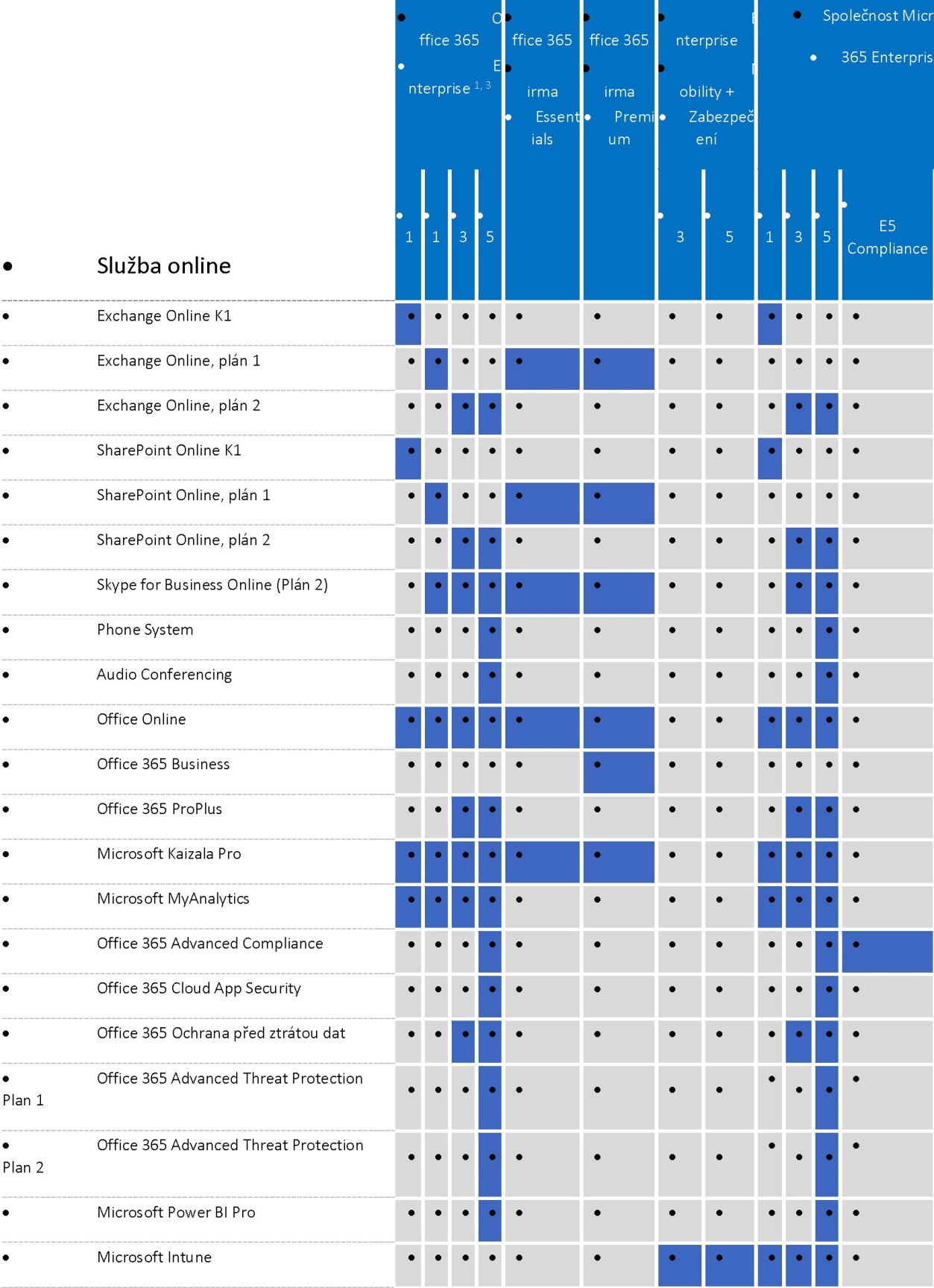 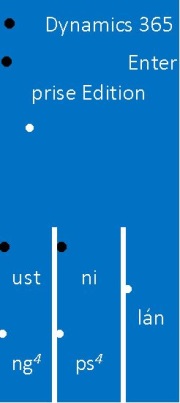 Service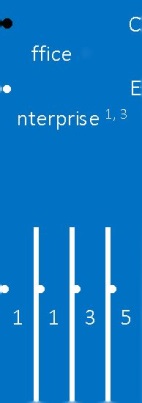 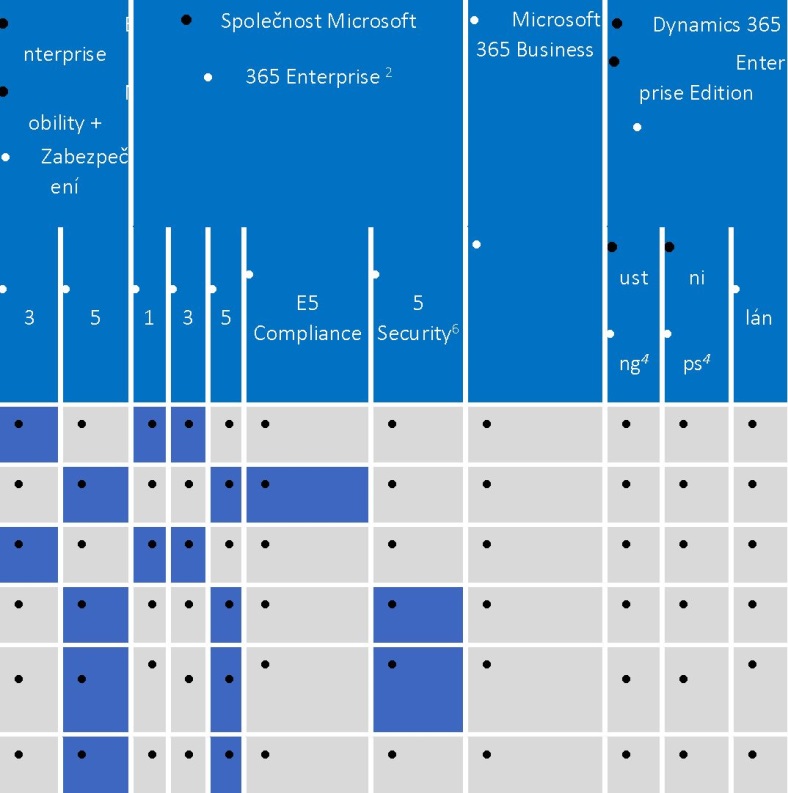 Microsoft Dynamics 365 for Field ServiceMicrosoft Dynamics 365 for Project Seivice AutomationMicrosoft Dynamics 365 for RetailMicrosoft Dynamics 365 for SalesEnterpriseMicrosoft Dynamics 365 for Talent Microsoft Flow (Plán 1)Microsoft PowerApps (Plán 1)Microsoft PowerApps (Plán 2)Microsoft Stream (Plán 2)Licence na odběr sady doplňků, které v názvu obsahují popis „bez ProPlus“, nezahrnují práva k produktu Office 365 ProPlus.Mimo služeb online uvedených výše balík produktů Microsoft 365 splňuje požadavky na licence na odběr pro Windows SA podle počtu uživatelů podle popisu v podmínkách produktu.Zahrnutí služby Skype for Business Online Audio Conferencing do služby Office 365 E5 závisí na dostupnosti v daném regionu.Mimo služeb online uvedených výše zahrnuje Dynamics 365 Unified Operations Plan funkce pro finance a operace podle popisu v příloze C licenční příručky produktu Dynamics 365 Enterprise Edition https://www.microsoft.com/en-us/dynamics365/pricinQ.Zákazníci užívající služby Office 365 s maximálně 500 účastníky budou registrováni do produktu Microsoft Teams a nebudou mít přístup ke službě Skype for Business Online.• 6 Microsoft 365 E5 Security obsahuje službu Windows Defender Advanced Threat Protection.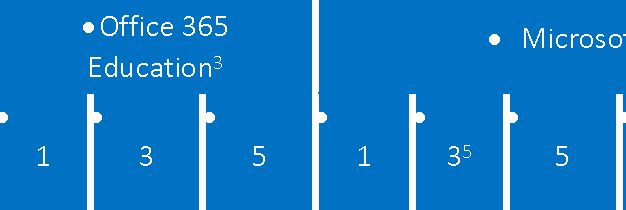 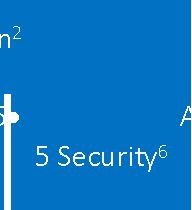 2 Mimo služeb online uvedených výše balík produktů Microsoft 365 Education splňuje požadavky na licence na odběr pro Windows SA podle počtu uživatelů podle popisu v podmínkách produktu.3 Zahrnutí služby Skype for Business Online Audio Conferencing do služby Office 365 E5/A5 závisí na dostupnosti v daném regionu.4Zahrnuje produkt Microsoft 365 A3 s licencí Core CAL.5 Zákazníci užívající služby Office 365 s maximálně 500 účastníky budou registrováni do produktu Microsoft Teams a nebudou mít přístup ke službě Skype for Business Online.6 Microsoft 365 A5 Security obsahuje službu Windows Defender Advanced Threat Protection.• Obsah / ObecnéPříloha 3 - Standardní smluvní doložky (zpracovatelé)• Realizace multilicenční smlouvy zákazníkem zahrnuje také realizaci této přílohy 3, kterou podepisuje rovněž společnost Microsoft Corporation. Chce-li se zákazník odhlásit ze „standardních smluvních doložek", musí společnosti Microsoft v rámci písemné výpovědi odeslat následující informace (v souladu s podmínkami multilicenční smlouvy zákazníka):celý oficiální název zákazníka a jakékoli afilace, která se odhlašuje;pokud má zákazník více multilicenčních smluv, pak multilicenční smlouvu, na kterou se odstoupení vztahuje, aprohlášení, že se zákazník (nebo afilace) odhlašuje ze standardních smluvních doložek.•• V zemích, ve kterých je k používání standardních smluvních doložek vyžadován úřední souhlas, se nelze na standardní smluvní doložky v rámci rozhodnutí Evropské komise 2010/87/EU (z února 2010) při legitimizaci vývozu dat ze země spoléhat, pokud zákazník daný úřední souhlas nezískal.•• Počínaje dnem 25. května 2018 budou veškeré odkazy na různé články směrnice 95/46/EU uvedené ve standardních smluvních doložkách níže považovány za odkazy na příslušné a vhodné články obecného nařízení o zpracování údajů.•Ve smyslu čl. 26 odst. 2 směrnice 95/46/ES pro předávání osobních údajů zpracovatelům usazeným ve třetích zemích, které nezajišťují odpovídající úroveň ochrany údajů, se zákazník (jako vývozce údajů) a společnost Microsoft Corporation (jako dovozce údajů, jejíž podpis je uveden níže), jednotlivě „strana", společně „strany", dohodli v zájmu zajištění dostatečných ochranných opatření s ohledem na ochranu soukromí a základní práva a svobody osob při předávání osobních údajů uvedených v dodatku 1 vývozcem údajů dovozci údajů na těchto smluvních doložkách („doložky").•• Doložka 1: Definice•(a) „osobní údaje", „zvláštní kategorie údajů", „zpracovávat/zpracování", „správce", „zpracovatel", „subjekt údajů" a „orgán dozoru" mají stejný význam jako ve směrnici Evropského parlamentu a Rady 95/46/ES ze dne 24. října 1995 o ochraně fyzických osob v souvislosti se zpracováním osobních údajů a o volném pohybu těchto údajů;(b) „vývozcem údajů" se rozumí správce, který předává osobní údaje;(c) „dovozcem údajů" se rozumí zpracovatel, který se zavazuje přijímat od vývozce údajů osobní údaje určené ke zpracování jménem vývozce údajů po předání v souladu s jeho pokyny a s podmínkami těchto doložek a který nepodléhá systému třetí země zajišťující odpovídající ochranu ve smyslu čl. 25 odst. 1 směrnice 95/46/ES;(d) „dílčím zpracovatelem" se rozumí zpracovatel najatý dovozcem údajů nebo jiným dílčím zpracovatelem dovozce údajů, který se zavazuje přijímat od dovozce údajů nebo od jiného dílčího zpracovatele dovozce údajů osobní údaje určené výhradně pro činnosti spojené se zpracováním jménem vývozce údajů po předání v souladu s pokyny vývozce údajů, podmínkami stanovenými v příloze a podmínkami písemné smlouvy o dílčím zpracování;(e) „právem rozhodným pro ochranu údajů" rozumí právní předpisy ochraňující základní práva a svobody jednotlivců, a zejména jejich právo na soukromí ve vztahu ke zpracování osobních údajů, které se vztahují na správce údajů v členském státě, ve kterém je usazen vývozce údajů;(f) „technickými a organizačními bezpečnostními opatřeními" rozumí opatření zaměřená na ochranu osobních údajů před náhodným či protiprávním zničením nebo před náhodnou ztrátou, úpravou, neoprávněným zveřejněním či přístupem, zejména v případech, kdy v souvislosti se zpracováním dochází k předávání údajů po síti, nebo před všemi ostatními protiprávními způsoby zpracování.•• Doložka 2: Podrobnosti předávání•Podrobnosti předávání a zejména případné zvláštní kategorie osobních údajů jsou uvedeny v dodatku 1 níže, který je nedílnou součástí těchto doložek.•• Doložka 3: Doložka ve prospěch třetí strany•1. Subjekty údajů mohou vůči vývozci údajů uplatnit jako oprávněné třetí strany tuto doložku, doložku 4 písm. b) až i), doložku 5 písm. a) až e) a g) až j), doložku 6 odst. 1 a 2, doložku 7, doložku 8 odst. 2 a doložky 9 až 12.2. Subjekty údajů mohou vůči dovozci údajů uplatnit tuto doložku, doložku 5 písm. a) až e) a g), doložku 6, doložku 7, doložku 8 odst. 2 a doložky 9 až 12 v případech, kdy vývozce údajů fakticky zmizel nebo kdy z právního hlediska zanikl, ledaže případný nástupnický subjekt převzal na základě smlouvy nebo právních předpisů veškeré právní povinnosti vývozce údajů a v důsledku toho přijímá práva a povinnosti vývozce údajů, přičemž v tomto případě je subjekt údajů může uplatňovat vůči tomuto subjektu.3. Subjekty údajů mohou vůči dílčímu zpracovateli uplatnit tuto doložku, doložku 5 písm. a) až e) a g), doložku 6, doložku 7, doložku 8 odst. 2 a doložky 9 až 12 v případech, kdy vývozce údajů i dovozce údajů fakticky zmizeli nebo kdy z právního hlediska zanikli nebo jsou v platební neschopnosti, ledaže případný nástupnický subjekt převzal na základě smlouvy nebo právních předpisů veškeré právní povinnosti vývozce údajů a v důsledku toho přijímá práva a povinnosti vývozce údajů, přičemž v tomto případě je subjekt údajů může uplatňovat vůči tomuto subjektu. Tato odpovědnost dílčího zpracovatele vůči třetím stranám je omezena na jeho vlastní činnosti spojené se zpracováním údajů podle těchto doložek.4. Strany nemají námitek proti tomu, aby byl subjekt údajů zastupován sdružením nebo jiným subjektem, je-li to jeho výslovným přáním a povoluje-li to vnitrostátní právo.•• Doložka 4: Povinnosti vývozce údajů• • Vývozce údajů se zavazuje a zaručuje, že: •(a) zpracování osobních údajů, včetně předávání samotného, bylo a bude i nadále prováděno v souladu se souvisejícími ustanoveními práva rozhodného pro ochranu údajů (a případně bylo oznámeno příslušným orgánům členského státu, ve kterém je vývozce údajů usazen) a že neporušuje související předpisy daného státu;(b) nařídil a po celou dobu poskytování služeb zpracování osobních údajů bude dovozci údajů nařizovat, aby předávané osobní údaje byly zpracovávány pouze jménem vývozce údajů a v souladu s právem rozhodným pro ochranu údajů as doložkami;(c) dovozce údajů poskytne dostatečné záruky v souvislosti s technickými a organizačními bezpečnostními opatřeními uvedenými v dodatku 2 níže;(d) po vyhodnocení požadavků práva rozhodného pro ochranu údajů jsou bezpečnostní opatření dostatečná k zajištění ochrany osobních údajů před náhodným či protiprávním zničením nebo před náhodnou ztrátou, úpravou, neoprávněným zveřejněním či přístupem, zejména v případech, kdy v souvislosti se zpracováním dochází k předávání údajů po síti, nebo před všemi ostatními protiprávními způsoby zpracování, a že tato opatření zajišťují úroveň bezpečnosti odpovídající rizikům, která v souvislosti se zpracováním hrozí, a povaze údajů, jež mají být chráněny, s ohledem na stav techniky a nákladnost jejich zavedení;(e) že zajistí dodržování bezpečnostních opatření;(f) budou-li součástí předávání i zvláštní kategorie údajů, subjekt údajů byl nebo bude informován před předáním nebo co nejdříve poté, že jeho údaje mohou být předávány do třetí země, která neposkytuje odpovídající ochranu ve smyslu směrnice 95/46/ES;(g) předá oznámení obdržené od dovozce údajů nebo případného dílčího zpracovatele podle doložky 5 písm. b) a doložky 8 odst. 3 orgánu dozoru pro ochranu údajů, pokud se vývozce údajů rozhodne pokračovat v předávání nebo odvolat jeho pozastavení;(h) na požádání poskytne subjektům údajů kopii doložek, s výjimkou dodatku 2 a souhrnného popisu bezpečnostních opatření, a rovněž kopii případné smlouvy o službách dílčího zpracování, kterou je nutno uzavřít v souladu s doložkami, pokud doložky nebo smlouva neobsahují obchodní informace, v tomto případě je možno tyto obchodní informace vynechat;(i) v případě dílčího zpracování je činnost spojená se zpracováním údajů vykonávána v souladu s doložkou 11 dílčím zpracovatelem, který zajišťuje přinejmenším stejnou úroveň ochrany osobních údajů a práv subjektu údajů jako dovozce údajů podle doložek, a(j) zajistí shodu s doložkou 4 písm. a) až i).•• Doložka 5: Povinnosti dovozce údajů•Dovozce údajů se zavazuje a zaručuje, že:•(a) osobní údaje bude zpracovávat pouze jménem vývozce údajů a v souladu s jeho pokyny a s těmito doložkami; nebude- li moci dodržování pokynů a doložek z jakýchkoli důvodů zajistit, zavazuje se o tom neprodleně informovat vývozce údajů, který je v takovém případě oprávněn pozastavit předávání údajů a/nebo odstoupit od smlouvy;(b) nemá důvod se domnívat, že mu právní předpisy, kterým podléhá, brání plnit pokyny vývozce údajů a jeho povinnosti vyplývající ze smlouvy a že v případě změny těchto právních předpisů, která by mohla mít výrazně nepříznivý dopad na ochranná opatření a závazky stanovené doložkami, oznámí neprodleně tuto změnu vývozci údajů, který je v takovém případě oprávněn pozastavit předávání údajů a/nebo odstoupit od smlouvy;(c) před zpracováním předaných osobních údajů učinil organizační a technická bezpečnostní opatření uvedená v dodatku 2;(d) oznámí vývozci údajů neprodleně:(i) veškeré právně závazné požadavky na zveřejnění osobních údajů ze strany donucovacího orgánu, není-li to jinak zakázáno, například trestním právem, aby byla zajištěna důvěrnost vyšetřování v rámci výkonu práva,(ii) veškeré případy získání náhodného nebo neoprávněného přístupu a(iii) veškeré žádosti obdržené přímo od subjektů údajů, aniž by na tyto žádosti reagoval, ledaže k tomu byl jinak oprávněn;(e) vyřídí neprodleně a řádně veškeré dotazy vývozce údajů týkající se jím prováděného zpracování osobních údajů, které jsou předmětem přenosu, a že se bude řídit v souvislosti se zpracováním předávaných údajů názorem orgánu dozoru;(f) na žádost vývozce údajů umožní přezkoumání činností spojených se zpracováním údajů podle doložek ve svých zařízeních na zpracování údajů, které provede vývozce údajů nebo kontrolní orgán složený z nezávislých členůs požadovanou odbornou kvalifikací, kteří budou vázáni povinností zachovat mlčenlivost a vybráni vývozcem údajů, popřípadě po dohodě s orgánem dozoru;(g) na požádání poskytne subjektu údajů kopii doložek nebo případné existující smlouvy o dílčím zpracování, pokud doložky nebo smlouva neobsahují obchodní informace, v tomto případě je možno tyto obchodní informace vynechat,s výjimkou dodatku 2, který bude nahrazen souhrnným popisem bezpečnostních opatření v případech, kdy subjekt údajů není schopen získat kopii od vývozce údajů;(h) v případě dílčího zpracování předem informoval vývozce údajů a obdržel jeho předchozí písemný souhlas;(i) služby zpracování údajů poskytované dílčím zpracovatelem budou v souladu s doložkou 11;(j) vývozci údajů zašle neprodleně kopii případné dohody s dílčím zpracovatelem, která se uzavírá podle těchto doložek.•• Doložka 6: Odpovědnost•1. Strany se dohodly, že subjekt údajů, který utrpěl v důsledku porušení povinností uvedených v doložce 3 nebo doložce 11 škodu způsobenou kteroukoli ze stran nebo dílčím zpracovatelem, je oprávněn obdržet od vývozce údajů za utrpěnou škodu náhradu.2. Nemůže-li subjekt údajů uplatňovat v souladu s odstavcem 1 nárok na odškodnění vůči vývozci údajů pro porušení některé z povinností dovozce údajů nebo jeho dílčího zpracovatele uvedených v doložce 3 a 11, protože vývozce údajů fakticky zmizel, z právního hlediska zanikl nebo je v platební neschopnosti, dovozce údajů se zavazuje, že subjekt údajů smí uplatňovat nároky vůči dovozci údajů, jako by byl vývozcem údajů, ledaže případný nástupnický subjekt převzal na základěsmlouvy nebo právních předpisů veškeré právní povinnosti vývozce údajů, přičemž v tomto případě může subjekt může uplatňovat svá práva vůči tomuto subjektu.Dovozce údajů se nemůže spoléhat na to, že dílčí zpracovatel poruší své povinnosti, aby se vyhnul vlastní odpovědnosti.3. Nemůže-li subjekt údajů uplatňovat v souladu s odstavci 1 a 2 nárok vůči vývozci údajů a dovozci údajů pro porušení některé z povinností dílčího zpracovatele uvedených v doložkách 3 a 11, protože vývozce údajů i dovozce údajů fakticky zmizeli, z právního hlediska zanikli nebo jsou v platební neschopnosti, dílčí zpracovatel se zavazuje, že subjekt údajů smí uplatňovat nároky vůči dílčímu zpracovateli s ohledem na jeho vlastní činnosti spojené se zpracováním údajů podle těchto doložek, jako by byl vývozcem údajů nebo dovozcem údajů, ledaže případný nástupnický subjekt převzal na základě smlouvy nebo právních předpisů veškeré právní povinnosti vývozce údajů nebo dovozce údajů, přičemž v tomto případě může subjekt údajů uplatňovat svá práva vůči tomuto subjektu. Odpovědnost dílčího zpracovatele je omezena na jeho vlastní činnosti spojené se zpracováním údajů podle těchto doložek.•• Doložka 7: Mediace a soudní příslušnost•1. Dovozce údajů se zavazuje, že uplatní-li proti němu subjekt údajů práva ve prospěch třetí strany a/nebo uplatní-li nárok na náhradu škody podle těchto doložek, přistoupí dovozce údajů na rozhodnutí subjektu údajů:(a) předat spor k mediaci prováděné nezávislou osobou nebo popřípadě orgánem dozoru;(b) předat spor soudům v členském státě, ve kterém je vývozce údajů usazen.2. Strany se dohodly, že rozhodnutím subjektu údajů nebudou dotčena jeho hmotná ani procesní práva při podávání soudních žalob v souladu s ostatními ustanoveními vnitrostátního nebo mezinárodního práva.•• Doložka 8: Spolupráce s orgány dozoru•1. Vývozce údajů se zavazuje uložit kopii této smlouvy u orgánu dozoru, vyžaduje-li to tento orgán nebo právo rozhodné pro ochranu údajů.2. Strany se dohodly, že orgán dozoru má právo provést přezkoumání u dovozce údajů a u případného dílčího zpracovatele, které bude mít stejný rozsah a bude podléhat stejným podmínkám jako přezkoumání u vývozce údajů uskutečněné v souladu s právem rozhodným pro ochranu údajů.3. Dovozce údajů okamžitě informuje vývozce údajů o existenci právních předpisů, kterým on nebo dílčí zpracovatel podléhá, jež podle odstavce 2 brání provést přezkoumání dovozce údajů nebo dílčího zpracovatele. V tomto případě má vývozce údajů právo učinit opatření podle doložky 5 písm. b).•• Doložka 9: Rozhodné právo•Doložky se řídí právem členského státu, ve kterém je usazen vývozce údajů.•• Doložka 10: Změna smlouvy•Strany se zavazují, že v doložkách nebudou provádět žádné změny ani úpravy. Toto nevylučuje, aby strany v případě potřeby připojily další doložky, které se vztahují k předmětu obchodu, pokud tyto doložky nejsou v rozporu s těmito doložkami.••• Doložka 11: Dílčí zpracování1. Dovozce údajů nezadá externě žádnou ze svých činností spojených se zpracováním údajů, které jsou vykonávány jménem vývozce údajů na základě těchto doložek, bez předchozího písemného souhlasu vývozce údajů. Pokud dovozce údajů se souhlasem vývozce údajů zajišťuje plnění svých povinností podle těchto doložek subdodavatelsky, učiní tak pouze formou písemné dohody s dílčím zpracovatelem, která dílčímu zpracovateli ukládá stejné povinnosti, jako jsou povinnosti dovozce údajů podle těchto doložek. Neplní-li dílčí zpracovatel své povinnosti týkající se ochrany údajů na základě této písemné dohody, je dovozce údajů vůči vývozci údajů nadále plně odpovědný za splnění povinností dílčího zpracovatele podle takovéto dohody.2. Předchozí písemná smlouva mezi dovozcem údajů a dílčím zpracovatelem zahrnuje rovněž doložku ve prospěch třetí strany stanovenou v doložce 3 pro případy, kdy subjekt údajů nemůže uplatňovat nárok na odškodnění podle odstavce 1 doložky 6 vůči vývozci údajů nebo dovozci údajů, protože ti fakticky zmizeli nebo z právního hlediska zanikli nebo jsouv platební neschopnosti, ledaže případný nástupnický subjekt převzal na základě smlouvy nebo právních předpisů veškeré právní povinnosti vývozce údajů nebo dovozce údajů. Tato odpovědnost dílčího zpracovatele vůči třetím stranám je omezena na jeho vlastní činnosti spojené se zpracováním údajů podle těchto doložek.3. Ustanovení týkající se aspektů ochrany údajů u subdodavatelského zajišťování podle odstavce 1 se řídí právem členského státu, ve kterém je usazen vývozce údajů.4. Vývozce údajů vede seznam dohod o dílčím zpracování, jež uzavřel podle těchto doložek a které dovozce údajů oznámil podle doložky 5 písm. j), který bude alespoň jednou ročně aktualizovat. Seznam musí být dán k dispozici orgánu dozoru pro ochranu údajů vývozce údajů.•• Doložka 12: Povinnosti po ukončení poskytování služeb spojených se zpracováním osobních údajů•1. Strany se dohodly, že po ukončení poskytování služeb spojených se zpracováním údajů dovozce údajů a dílčí zpracovatel podle rozhodnutí vývozce údajů vrátí veškeré předávané osobní údaje a jejich kopie vývozci údajů, nebo provede zničení veškerých osobních údajů a předloží vývozci údajů potvrzení o jejich zničení, pokud právní předpisy vztahující se na dovozce údajů nezakazují dovozci vrácení či zničení všech nebo části předávaných osobních údajů.V takovém případě dovozce údajů zaručuje, že zajistí zachování důvěrnosti předávaných osobních údajů a že nebude přenášené osobní údaje již dále aktivně zpracovávat.2. Dovozce údajů a dílčí zpracovatel zaručují, že na žádost vývozce údajů a/nebo orgánu dozoru dají k dispozici svá zařízení na zpracování údajů za účelem přezkoumání opatření uvedených v odstavci 1.•• Dodatek 1 ke standardním smluvním doložkám•Vývozce údajů: Zákazník je vývozcem údajů. Vývozce údajů je uživatel služeb online definovaný v oddílu podmínek pro služby online s názvem „Podmínky ochrany údajů".Dovozce údajů: Dovozce údajů je společnost MICROSOFT CORPORATION, globální dodavatel softwaru a služeb.Subjekty údajů: Subjekty údajů zahrnují zástupce vývozce údajů a koncové uživatele včetně zaměstnanců, smluvních dodavatelů, spolupracovníků a zákazníků vývozce údajů. Subjekty údajů mohou zahrnovat také jednotlivce, kteří se pokoušejí sdělovat nebo přenášet osobní údaje uživatelům služeb poskytovaných dovozcem údajů.Kategorie údajů: Mezi přenášené osobní údaje patří e-mail, dokumenty a ostatní data v elektronickém formátu v kontextu služeb online.Operace zpracování: Přenášené osobní údaje podléhají následujícím základním činnostem zpracování:a. Trvání a objekt zpracování údajů. Data budou zpracovávána po dobu uvedenou v příslušné multilicenční smlouvě uzavřené mezi vývozcem údajů a právnickou osobou společností Microsoft, ke které jsou přiloženy tyto standardní smluvní doložky („Microsoft"). Cílem zpracovávání údajů je výkon služeb online.b. Rozsah a účel zpracování údajů. Rozsah a účel zpracování osobních údajů je popsán v oddílu Postupy a zásady zabezpečení podmínek pro služby online. Dovozce údajů provozuje globální síť datových center a zařízení pro správu a podporu a zpracovávání může být prováděno v jakékoli jurisdikci, ve které dovozce údajů nebo jeho dílčí zpracovatelé tato zařízení provozují.c. Přístup k zákaznickým datům. Po dobu určenou v příslušné multilicenční smlouvě bude dovozce údajů podle svého rozhodnutí a podle potřeby na základě rozhodného práva a s použitím článku 12(b) směrnice o ochraně osobních údajů EU buď: (1) poskytovat vývozci údajů možnost opravit, odstranit nebo zablokovat zákaznická data, nebo (2) provádět takové opravy, odstranění nebo blokování jeho jménem.d. Pokyny vývozce údajů. Pro služby online bude dovozce údajů jednat pouze na základě pokynů vývozce údajů sdělených společností Microsoft.e. Vymazání nebo vrácení zákaznických dat. Při uplynutí nebo ukončení doby účinnosti užívání služeb online vývozcem údajů může vývozce údajů extrahovat zákaznická data a dovozce údajů odstraní zákaznická data, a to v souladu s podmínkami služeb online platnými pro danou smlouvu.• Subdodavatelé: Dovozce údajů může najmout jiné společnosti za účelem poskytování omezených služeb jeho jménem, například k poskytování zákaznické podpory. Tito subdodavatelé budou smět zákaznická data získat pouze za účelem poskytování služeb, k jejichž poskytování se zavázali, a nebudou smět tato data používat za jakýmkoli jiným účelem.• Dodatek 2 ke standardním smluvním doložkám•Ve všech ostatních případech platí popis technických a organizačních bezpečnostních opatření implementovaných dovozcem údajů pro zákaznická data v souladu s doložkami 4(d) a 5(c):1. Personál. Pracovníci dovozce údajů nebudou zákaznická data zpracovávat bez oprávnění. Pracovníci musí zachovávat důvěrnost zákaznických dat a tato povinnost platí i po ukončení jejich závazků.2. Kontakt pro účely ochrany osobních údajů. Pracovník pro ochranu osobních údajů dovozce údajů je k dispozici na následující adrese:Microsoft CorporationAttn: Chief Privacy Officer1 Microsoft WayRedmond, WA 98052 USA3. Technická a organizační opatření. Dovozce údajů implementoval a bude udržovat příslušná technická a organizační opatření, interní kontroly a rutiny zabezpečení informací určené k ochraně zákaznických dat definovaných v oddílu Postupy a zásady zabezpečení podmínek pro služby online před náhodnou ztrátou, zničením či změnou, neoprávněným zveřejněním nebo přístupem a před neoprávněným zničením, a to následovně: Technická a organizační opatření, interní kontroly a rutiny zabezpečení informací popsané v oddílu Postupy a zásady zabezpečení podmínek pro služby online jsou tímto začleněny do tohoto dodatku 2 tímto odkazem a jsou závazné pro dovozce údajů, jako by byly všechny uvedeny v tomto dodatku 2.Podpis společnosti Microsoft Corporation je uveden na následující stránce.• Osoba podepisující standardní smluvní doložky, dodatek 1 a dodatek 2 jménem dovozce údajů:•• One Microsoft Way, Redmond WA, USA 98052 • •Příloha 4 - Podmínky obecného nařízení o ochraně osobních údajů Evropské unie• Společnost Microsoft se v těchto podmínkách obecného nařízení o ochraně osobních údajů zavazuje všem zákazníkům s platností od 25. května 2018. Tyto závazky jsou závazné pro společnost Microsoft vůči zákazníkovi bez ohledu na (1) verzi podmínek pro služby online, která je jinak platná pro každý daný odběr služeb online, a na (2) jakoukoli jinou smlouvu odkazující na tuto přílohu.• • Pro účely těchto podmínek obecného nařízení o ochraně osobních údajů se zákazník a společnost Microsoft dohodli, že zákazník je správcem osobních údajů zákazníka, které jsou osobními údaji, a Microsoft je zpracovatelem těchto údajů. Výjimku představují případy, kdy zákazník působí jako zpracovatel osobních údajů. V takovém případě je Microsoft dalším zpracovatelem. Tyto podmínky obecného nařízení o ochraně osobních údajů platí pro zpracování osobních údajů společností Microsoft jménem zákazníka v rámci působnosti obecného nařízení o ochraně osobních údajů. Tyto podmínky obecného nařízení o ochraně osobních údajů neomezují ani nesnižují žádné závazky ochrany osobních údajů, které má společnost Microsoft vůči zákazníkovi dle Podmínek pro služby online nebo dle jiných dohod mezi společností Microsoft a zákazníkem. Tyto podmínky obecného nařízení o ochraně osobních údajů se neuplatní, pokud je společnost Microsoft správcem osobních údajů.•• Příslušné povinnosti dle obecného nařízení o ochraně osobních údajů: Články 28, 32 a 33 •1. Společnost Microsoft nezapojí dalšího zpracovatele bez předchozího konkrétního nebo obecného písemného povolení od zákazníka. V případě obecného písemného povolení bude společnost Microsoft informovat zákazníka o jakýchkoli zamýšlených změnách týkajících se přijetí nebo výměny dalších zpracovatelů, a poskytne tak zákazníkovi možnost vyslovit vůči těmto změnám námitky. (Článek 28(2))2. Zpracování společností Microsoft se řídí těmito podmínkami obecného nařízení o ochraně osobních údajů podle práva Evropské unie (dále jako „EU") nebo práva některého z jejích členských států a jsou pro společnost Microsoft vůči zákazníkovi závazné. Předmět a trvání zpracování, jeho povaha a účel, typ osobních údajů, kategorie subjektů údajů a povinnosti a práva zákazníka jsou stanoveny v licenční smlouvě zákazníka, včetně těchto podmínek obecného nařízení o ochraně osobních údajů. Společnost Microsoft konkrétně:(a)	zpracovává osobní údaje pouze na základě doložených pokynů od zákazníka, včetně v otázkáchpředání osobních údajů do třetích zemí nebo mezinárodních organizací, pokud mu toto zpracování již neukládají právo EU nebo členského státu, které se na společnost Microsoft vztahuje; v takovém případě bude společnost Microsoft informovat zákazníka o tomto právním požadavku před zpracováním, ledaže tyto právní předpisy toto informování zakazují z důležitých důvodů veřejného zájmu;(b)	zajišťuje, aby se osoby oprávněné zpracovávat osobní údaje zavázaly k mlčenlivosti nebo abyse na ně vztahovala zákonná povinnost mlčenlivosti;(c)	přijme veškerá opatření požadovaná podle článku 32 obecného nařízení o ochraně osobníchúdajů;(d)	dodržuje podmínky dle odstavce 1 a 3 této Přílohy č. 4 pro zapojení dalšího zpracovatele;(e)	zohledňuje povahu zpracování, je zákazníkovi nápomocen prostřednictvím vhodnýchtechnických a organizačních opatření, pokud je to možné, při plnění povinnosti zákazníka reagovat na žádosti o výkon práv subjektů údajů stanovených v kapitole III obecného nařízení o ochraně osobních údajů;(f)	je zákazníkovi nápomocen při zajištění souladu s povinnostmi stanovenými články 32 až 36obecného nařízení o ochraně osobních údajů s ohledem na povahu zpracování a informace, které jsou společnosti Microsoft k dispozici;(g)	na žádost zákazníka vymaže nebo vrátí zákazníkovi veškeré osobní údaje po ukončeníposkytování služeb souvisejících se zpracováním a vymaže existující kopie, pokud právo EU nebo členského státu nepožaduje uložení daných osobních údajů;(h) poskytne zákazníkovi veškeré informace potřebné k doložení toho, že byly splněny povinnosti stanovené v článku 28 obecného nařízení o ochraně osobních údajů a umožní audity, včetně inspekcí, prováděné zákazníkem nebo jím pověřeným auditorem, a k těmto auditům přispěje.Společnost Microsoft neprodleně informuje zákazníka v případě, že podle jejího názoru určitý pokyn porušuje nařízení o ochraně osobních údajů nebo jiné předpisy EU nebo členského státu týkající se ochrany údajů. (Článek 28(3))3. Pokud společnost Microsoft pověří dalšího zpracovatele, aby jménem zákazníka provedl určité činnosti zpracování, budou tomuto dalšímu zpracovateli uloženy na základě smlouvy nebo jiného právního aktu podle práva EU nebo členského státu stejné povinnosti na ochranu údajů, jaké jsou uvedeny v těchto podmínkách obecného nařízení o ochraně osobních údajů, a to zejména poskytnutí dostatečných záruk, pokud jde o zavedení vhodných technických a organizačních opatření tak, aby zpracování splňovalo požadavky nařízení o ochraně osobních údajů. Neplní-li uvedený další zpracovatel své povinnosti v oblasti ochrany údajů, odpovídá zákazníkovi za plnění povinností dotčeného dalšího zpracovatele i nadále plně společnost Microsoft. (Článek 28(4))4. S přihlédnutím ke stavu techniky, nákladům na provedení, povaze, rozsahu, kontextu a účelům zpracování i k různě pravděpodobným a různě závažným rizikům pro práva a svobody fyzických osob, provedou zákazník a společnost Microsoft vhodná technická a organizační opatření pro zajištění úrovně zabezpečení odpovídající daným rizikům, případně včetně:(a)	pseudonymizace a šifrování osobních údajů;(b)	schopnosti zajistit neustálou důvěrnost, integritu, dostupnost a odolnost systémů a služebzpracování;(c)	schopnosti obnovit dostupnost osobních údajů a včasný přístup k nim v případě fyzických nebotechnických incidentů;(d)	procesu pravidelného testování, posuzování a hodnocení efektivity zavedených technických aorganizačních opatření pro zajištění bezpečnosti zpracování. (Článek 32(1))5. Při posuzování vhodné úrovně zabezpečení se zohlední zejména rizika, která přestavuje zpracování, zejména pak náhodné nebo protiprávní zničení, ztráta, pozměnění, neoprávněné zpřístupnění předávaných, uložených nebo jinak zpracovávaných osobních údajů, nebo neoprávněný přístup k nim. (Článek 32(2))6. Zákazník a společnost Microsoft přijmou opatření pro zajištění toho, aby jakákoli fyzická osoba, která jedná z pověření zákazníka nebo společnosti Microsoft a která má přístup k osobním údajům, bude zpracovávat tyto údaje pouze na základě pokynu od zákazníka, pokud jí jejich zpracování již neukládá právo EU nebo členského státu EU. (Článek 32(4))7. Poté, co se společnost Microsoft dozví o narušení bezpečnosti osobních údajů, neprodleně o tom uvědomí zákazníka. (Článek 33(2)). Takováto oznámení budou obsahovat informace, které musí zpracovatel poskytovat správci dle článku 33(3) v té míře, v níž jsou takovéto informace dostupné společnosti Microsoft.•|Číslo SKU -| Název produktu- |Program' |Způsob nabíc ’| Cenová- | Nákupní ofc| -r|jednotka n|| Lire -| Počet ku; T |Ceníková cena za kli T 1zená cena za kusD87-07516VisioPro 2019 SNGL MVLCo rporateSelect PlusEachNon-SpecificMVLPD1,00444,00354,58354,58021-10626OfficeStd 2019 SNGL MVLCo rporateSelect PlusEachNon-SpecificMVLPD113,00345,00275,5231 133,767NQ-01194SQLSvrStdCore 2017 SNGL MVL 2Lic CoreLicCo rporateSelect PlusEachNon-SpecificMVLPD2,003 013,002 406,184 812,369EM-00680WinSvrSTDCore 2019 SNGL MVL 16Lic CoreLicCorporateSelect PlusEachNon-SpecificMVLPD2,00817,00652,461 304,9237 605,62ObsahÚvodlicenční podmínkvSoftwareSlužby onlineSlovníkPřílohyIndex4. Software Assurance4. Software Assurance4. Software Assurance4. Software AssuranceSA Benefits: ServerDisaster Recovery N/AFail-Over Rights: All (except Developer and ParallelData Warehouse)Fail-Over Rights: All (except Developer and ParallelData Warehouse)License Mobility: All (except Developer and Parallel Data Warehouse)	^■'Migration Rights: Product Ust - March 2014 and	1-March 2015			sltoanpimg Use Rights: N/Asltoanpimg Use Rights: N/ASelf Hosting: All {except Developer)4.1 SQL Server 2014 Enterprise Core - Unlimited Customer may run any number of instances of th on all of its core licenses for the Server.VirtualizationVirtualizationmigration paths from one version of software to another version is locatedmigration paths from one version of software to another version is located4.1 SQL Server 2014 Enterprise Core - Unlimited Customer may run any number of instances of th on all of its core licenses for the Server.			_J			_J			_J			_JObsahÚvod1	licenční podmínkySoftwareSlužby onlineSlovníkPřílohyIndexObsahÚvod|	licenční podmínkySoftwareSlužby onlineSlovníkPřílohyIndex1 ProduktyDALLicence pro správu klienta pro produkt Advanced Threat Analytics 2016 pro prostředí OSE8/15Licence pro správu klienta pro produkt Advanced Threat Analytics 2016 pro uživatele8/15Výhody SA: ServerovéObnovení při zhroucení: AnoPráva na zálohu: Není relevantníPřenositelnost licencí: Není relevantníPráva k migraci: Není relevantníPráva pro roaming: Není relevantníVlastní hostování: AnoPráva odpovídající krytí SA: Není relevantníNástroje pro správu a sledováníADOMD.NETSchémata a šablony související s produktem BizTalk ServerKlient Business Activity Monitoring („BAM")Výstrahy událostí BAM pro službu SQL Notification ServicesRozhraní API událostí BAM a objekty typu interceptor a nástroje pro správuBusiness Activity ServicesBusiness Rules ComponentDevelopment ToolsHTTP Receive AdapterMaster Secret Server/Enterprise Single Sign-OnMQHelper.dllMQSeries AgentMSXMLSOAP Receive AdapterSada (sady) Software Development KitSQLXMLUDDIAdaptéry Windows Communication FoundationWebové služby adaptéru služby Windows SharePoint ServicesVýhody SA: ServerovéObnovení při zhroucení: Všechny verzePráva na zálohu: Není relevantníPřenositelnost licencí: Všechny verzePráva k migraci: Seznam produktů - prosinec 2014Práva pro roaming: Není relevantníVlastní hostování: Všechny verze (s výjimkou verze Branch)Práva odpovídající krytí SA: Není relevantníCore CAL Suite Bridge pro Office 365Sada Core CALOffice 365 E1 nebo Office 365 E3 nebo Office 365 E5Core CAL Suite Bridge pro Office 365 a MicrosoftIntuneSada Core CALOffice 365 E1 a Microsoft Intune neboOffice 365 E3 a Microsoft Intune neboOffice 365 E5 a Microsoft IntuneCore CAL Suite Bridge pro Microsoft IntuneSada Core CALMicrosoft IntuneCore CAL Suite Bridge for Enterprise Mobility +SecuritySada Core CALEnterprise Mobility + Security E3 neboEnterprise Mobility + Security E5Enterprise CAL Suite Bridge pro Office 365Sada Enterprise CALOffice 365 E3 neboOffice 365 E5Enterprise CAL Suite Bridge pro Office 365 a Microsoft IntuneSada Enterprise CALOffice 365 E3 a Microsoft Intune neboOffice 365 E5 a Microsoft IntuneEnterprise CAL Suite Bridge pro Microsoft IntuneSada Enterprise CALMicrosoft IntuneEnterprise CAL Suite Bridge for Enterprise Mobility + SecuritySada Enterprise CALEnterprise Mobility + Security E3 neboEnterprise Mobility + Security E5Licenční podmínky: Univerzální; Server/CAL, podle počtu iader/CAL, Server pro správuLicenční podmínky specifické pro produkty: Není relevantníDalší software: Není relevantníPožadavky klientského přístupu: Není relevantníPožadavky přístupu externích uživatelů: Není relevantníZahrnuté technologie: Není relevantníSdělení: Není relevantníVýhody SA: ServerovéObnovení při zhroucení: Není relevantníPráva na zálohu: Není relevantníPřenositelnost licencí: Není relevantníPráva k migraci: Seznam produktů - březen 2014 (Forefront United Access Gateway 2010)Práva pro roaming: Není relevantníVlastní hostování: Není relevantníPráva odpovídající krytí SA: Není relevantníProduktyDALL/SASAOLS/S+MPSAOV/OVSEA/EASOVS-ESEESVýhody SA: ServerovéObnovení při zhroucení: Všechny verzePráva na zálohu: Není relevantníPřenositelnost licencí: Není relevantníPráva k migraci: Seznam produktů - březen 2014, Podmínky produktu - říjen a prosinec 2016Práva pro roaming: Není relevantníVlastní hostování: Všechny verzePráva odpovídající krytí SA: AnoPožadavky klientského přístupu: Není relevantníPožadavky pro přístup externích uživatelů: Není relevantníZahrnuté technologie: Není relevantníSdělení: Není relevantníVýhody SA: ServerovéObnovení při zhroucení: Není relevantníPráva na zálohu: Není relevantníPřenositelnost licencí: Není relevantníPráva k migraci: Není relevantníPráva pro roaming: Není relevantníVlastní hostování: Není relevantníPráva odpovídající krytí SA: Není relevantníLicence přístupuLicence CAL pro lokální verzi produktu Dynamics 365	Dynamics 365 for Sales (licence na odběr na základěfor Sales (podle počtu zařízení a uživatelů)	počtu uživatelů)Licence ekvivalentní k licenci CAL (viz příloha A)3.3 Licence CAL k produktu Dynamics 365 for Customer Service (instalace u uživatele) - přístup k serverovému softwaruPřístup k serverovému softwaru pro užití produktu Customer Service.3.3 Licence CAL k produktu Dynamics 365 for Customer Service (instalace u uživatele) - přístup k serverovému softwaruPřístup k serverovému softwaru pro užití produktu Customer Service.Licence přístupuLicence CAL pro lokální verzi produktu Dynamics 365	Dynamics 365 for Customer Service (licence na odběrfor Customer Service (podle počtu zařízení a	na základě počtu uživatelů)uživatelů)Licence ekvivalentní k licenci CAL (viz příloha A)Licence přístupuLicence CAL k lokální verzi produktu Dynamics 365 for Licence ekvivalentní k licenci CAL (viz příloha A) Operations (podle počtu uživatelů)3.5 Licence CAL k produktu Dynamics 365 for Operations Activity (instalace u uživatele) - přístup k serverovému softwaruPřístup k serverovému softwaru pro užití produktu Operations Activity.3.5 Licence CAL k produktu Dynamics 365 for Operations Activity (instalace u uživatele) - přístup k serverovému softwaruPřístup k serverovému softwaru pro užití produktu Operations Activity.Licence přístupuLicence CAL k lokální verzi produktu Dynamics 365 for Dynamics 365 for Operations Activity (licence na Operations Activity (podle počtu uživatelů)	odběr na základě počtu uživatelů)3.6 Licence CAL k produktu Dynamics 365 for Operations Device (instalace u uživatele) - přístup k serverovému softwaruPřístup k serverovému softwaru pro užití produktu Operations Device.3.6 Licence CAL k produktu Dynamics 365 for Operations Device (instalace u uživatele) - přístup k serverovému softwaruPřístup k serverovému softwaru pro užití produktu Operations Device.Licence přístupuLicence CAL k lokální verzi produktu Dynamics 365 for Dynamics 365 for Operations Device (licence na odběr Operations Device (podle počtu zařízení)	na základě počtu uživatelů)Microsoft Dynamics 365 for Microsoft OutlookMicrosoft E-Mail Router a Rule Deployment Wizard pro Microsoft Dynamics 365Microsoft Dynamics Reporting Extensions proMicrosoft Dynamics 365Microsoft Dynamics 365 Report Authoring ExtensionsMicrosoft Dynamics 365 Multilingual User Interface (MUI)Microsoft Dynamics pro podporovaná zařízeníVýhody SA: ServerovéObnovení při zhroucení: AnoPráva na zálohu: Není relevantníPřenositelnost licencí: Není relevantníPráva k migraci: Není relevantníPráva pro roaming: Není relevantníVýhody SA: UplatněníObnovení při zhroucení: Není relevantníPráva na zálohu: Není relevantníPřenositelnost licencí: Není relevantníPráva k migraci: Seznam produktů - červen 2015 (Sada Office Multi-Language Pack a Visio Premium 2010)Práva pro roaming: Office, Project a VisioVlastní hostování: Není relevantníPráva odpovídající krytí SA: Není relevantníVýhody SA: UplatněníObnovení při zhroucení: Není relevantníPráva na zálohu: Není relevantníPřenositelnost licencí: Není relevantníPráva k migraci: Seznam produktů - červen 2015 (Communicator for Mac 2010, Entourage for Mac2008)Práva pro roaming: Není relevantníVlastní hostování: Není relevantníPráva odpovídající krytí SA: Není relevantníVýhody SA: ServerovéObnovení při zhroucení: Všechny verzePráva na zálohu: Není relevantníPřenositelnost licencí: Všechny verze (pouze serverové licence)Práva k migraci: Seznam produktů - červen 2015(externí připojení)Práva pro roaming: Není relevantníVlastní hostování: Všechny verzePráva odpovídající krytí SA: Není relevantníVýhody SA: ServerovéObnovení při zhroucení: Project ServerPráva na zálohu: Není relevantníPřenositelnost licencí: Pouze licence pro serveryPráva k migraci: Není relevantníPráva pro roaming: Není relevantníVlastní hostování: Není relevantníPráva odpovídající krytí SA: Není relevantníI ProduktyDALL/SASharePoint Server 201910/185075Licence CAL k produktu SharePoint Server 2019 Standard (zařízení a uživatel)10/1812Licence Enterprise CAL k produktu SharePoint Server 2019 (zařízení a uživatel)10/1812Výhody SA: ServerovéObnovení při zhroucení: Všechny verzePráva na zálohu: Není relevantníPřenositelnost licencí: SharePoint Server a OfficeAudit a Control Management Server (pouze licence k serveru)Práva k migraci: Seznam produktů - červen 2015 (SharePoint Server a SharePoint Server pro internetové servery)Práva pro roaming: Není relevantníVlastní hostování: Není relevantníPráva odpovídající krytí SA: Není relevantníNástroje pro správuRole archivačního a monitorovacího serveruRole Audio/Video Conferencing ServerRole AS (Autodiscovery Service)Role centrálního serveru pro správuRole DirectorRole Edge ServerRole Web App Server pro produkt Skype for BusinessRole Mediation ServerWebová aplikace Microsoft SkypeOvládací panel pro produkt Microsoft Skype for Business Server 2019Modul snap-in pro PowerShellRole Reach Application Sharing ServerRole MS (Mobility Service)Role Video Interop ServerTvůrce topologieRole Unified Communications Application ServerRole Web Conferencing ServerRole centrálního serveru pro správuVýhody SA: ServerovéObnovení při zhroucení: Skype for Business ServerPráva na zálohu: Není relevantníPřenositelnost licencí: Pouze licence pro serveryPráva k migraci: Seznam produktů - duben 2015Práva pro roaming: Není relevantníVlastní hostování: Není relevantníPráva odpovídající krytí SA: Není relevantníClient Quality ConnectivityClient Tools Backwards CompatibilityClient Tools ConnectivityClient Tools SDKData Quality ClientDistributed Replay ClientSoučásti dokumentaceManagement Tools - BasicManagement Tools - CompleteReporting Services Add-in for SharePoint ProductsSQL Client Connectivity SDKVýhody SA: ServerovéObnovení při zhroucení: Všechny verzePráva na zálohu: Všechny verze (nevztahuje se naverzi Parallel Data Warehouse)Výhody SA: ServerovéObnovení při zhroucení: Všechny verzePráva na zálohu: Není relevantníPřenositelnost licencí: Všechny verze (přenositelnost licence pouze prostřednictvím SA)Práva k migraci: Seznam produktů - říien 2013, podmínky produktu - říien 2016 a prosinec 2016Práva pro roaming: Není relevantníVlastní hostování: Všechny verzePráva odpovídající krytí SA: Není relevantníI ProduktydaLLicence pro správu klienta System Center Configuration Manager 1606 na prostředí OSE10/16Licence pro správu klienta System Center Configuration Manager 1606 na uživatele10/16Licence pro správu klienta System Center Configuration Manager 1606 (ML pro klienta) (pouze Student)10/16Výhody SA: ServerovéObnovení při zhroucení: AnoPráva na zálohu: Není relevantníPřenositelnost licencí: Není relevantníPráva k migraci: Seznam produktů - říjen 2013Práva pro roaming: Není relevantníVlastní hostování: AnoPráva odpovídající krytí SA: Není relevantníProduktyDALL/SASystem Center 2019 Data Protection Manager na prostředí OSE (ML pro klienta)3/19(1)2System Center 2019 Data Protection Manager na uživatele (ML pro klienta)3/192Výhody SA: ServerovéObnovení při zhroucení: Není relevantníPráva na zálohu: Není relevantníPřenositelnost licencí: Není relevantníPráva k migraci: Seznam produktů - říien 2013, podmínky produktů z ledna 2017Práva pro roaming: Není relevantníVlastní hostování: Všechny verzePráva odpovídající krytí SA: Není relevantníVýhody SA: Není relevantníObnovení při zhroucení: Není relevantníPráva na zálohu: Není relevantníPřenositelnost licencí: Není relevantníPráva k migraci: Seznam produktů - březen 2014Práva pro roaming: Není relevantníVlastní hostování: Není relevantníPráva odpovídající krytí SA: Není relevantníLicence pro správu klientaLicence k produktu System Center 2019 OperationsManager (na uživatele nebo prostředí OSE)Výhody SA: ServerovéObnovení při zhroucení: Není relevantníPráva na zálohu: Není relevantníPřenositelnost licencí: Není relevantníPráva k migraci: Seznam produktů - říjen 2013, podmínky produktů z ledna 2017Práva pro roaming: Není relevantníVlastní hostování: Všechny verzePráva odpovídající krytí SA: Není relevantníProduktyDALL/SASystem Center 2019 Orchestrator na prostředí OSE (ML pro klienta)3/19(1)2System Center 2019 Orchestrator na uživatele (ML pro3/192Výhody SA: ServerovéObnovení při zhroucení: Není relevantníPráva na zálohu: Není relevantníPřenositelnost licencí: Není relevantníPráva k migraci: Seznam produktů - říien 2013, podmínky produktů z ledna 2017Práva pro roaming: Není relevantníVlastní hostování: Všechny verzePráva odpovídající krytí SA: Není relevantníProduktyDALL/SASystem Center 2019 Service Manager na prostředí OSE (ML pro klienta)3/19(1)2System Center 2019 Service Manager na uživatele (ML pro3/192Výhody SA: ServerovéObnovení při zhroucení: Není relevantníPráva na zálohu: Není relevantníPřenositelnost licencí: Není relevantníPráva k migraci: Seznam produktů - říien 2013, podmínky produktů z ledna 2017Práva pro roaming: Není relevantníVlastní hostování: Všechny verzePráva odpovídající krytí SA: Není relevantníVýhody SA: AplikaceObnovení při zhroucení: Není relevantníPráva na zálohu: Není relevantníPřenositelnost licencí: Není relevantníPráva k migraci: Seznam produktů - březen 2014 a podmínky produktu - září 2015Práva pro roaming: Není relevantníVlastní hostování: Není relevantníPráva odpovídající krytí SA: AnoVýhody SA: ServerovéObnovení při zhroucení: AnoPráva na zálohu: Není relevantníPřenositelnost licencí: Ano (pouze licence pro servery)Práva k migraci: Podmínky produktů, prosinec 2016Práva pro roaming: Není relevantníVlastní hostování: AnoPráva odpovídající krytí SA: Není relevantníKvalifikující operační systémyNová smlouva Enterprise (EA) / celopodniková Open Value (OV-OW) ■Stávající smlouva Enterprise (EA)/celopodniková Open Value (OV-OW)Smlouva Microsoft Products andServices(MPSA)/SelectPlus/OpenSmlouva Microsoft CloudAcademic a CharityWindows 10Windows 10Windows 10Windows 10Windows 10Windows 10Enterprise, Pro, Pro for Workstations, Pro v režimuSXXXXXEducation, Home, Home v režimu SX1 Windows 8/8.11 Windows 8/8.11 Windows 8/8.11 Windows 8/8.11 Windows 8/8.11 Windows 8/8.1Enterprise, ProXXXXWindows 8/8.1X1 Windows 71 Windows 71 Windows 71 Windows 71 Windows 71 Windows 7Enterprise, Professional, UltimateXXXXHome Premium, Home Basic, Starter EditionX1 Windows Vista1 Windows Vista1 Windows Vista1 Windows Vista1 Windows Vista1 Windows VistaEnterprise, Business, UltimateXXXHome Premium, Home Basic, Starter EditionX1 Windows XP1 Windows XP1 Windows XP1 Windows XP1 Windows XP1 Windows XPProfessional, Tablet Edition, Pro Blade PCXXXHome, Starter EditionX1 Apple1 Apple1 Apple1 Apple1 Apple1 Apple1 macOS2XXX1 Operační systémy Windows Embedded1 Operační systémy Windows Embedded1 Operační systémy Windows Embedded1 Operační systémy Windows Embedded1 Operační systémy Windows Embedded1 Operační systémy Windows EmbeddedWindows 10 loT EnterpriseXXXXXWindows 2000 Professional for Embedded SystemsXXXWindows XP Professional for Embedded SystemsXXXWindows Vista Business/Ultimate for Embedded SystemsXXXWindows 7 Professional/Ultimate for Embedded SystemsXXXXWindows Embedded 8/8.1 Pro, Industry ProXXXXKvalifikující operační systémyNová smlouva Enterprise (EA) / celopodniková Open Value (OV-OW) ■Stávající smlouva Enterprise(EA)/celopodniková Open Value (OV-OW)Smlouva Microsoft Products and Services (MPSA)/Select Plus/OpenAcademic a CharityWindows 10 IoT Enterprise nebo Retail nebo Thin ClientsXXXWindows Embedded 8 a 8.1 Industry RetailXXWindows Embedded POSReady 7 ProXXWindows Embedded for Point of Service (WEPOS)XXWindows Embedded POSReady 2009XXWindows Embedded POSReady 7XXWindows XP EmbeddedXXWindows Embedded Standard 7XXWindows Embedded Standard 2009XXWindows Embedded 8 StandardXXLicenční podmínky: univerzální; operační svstémv pro stolní počítače, OST (část Windows DefenderAdvanced Threat Protection produktu Windows 10 Enterprise E5 a Windows VDA E5)Licenční podmínky specifické pro produkty: Všechny licence pro systém WindowsDalší software: Není relevantníPožadavky klientského přístupu: Není relevantníPožadavky přístupu externích uživatelů: Není relevantníZahrnuté technologie: Není relevantníSdělení: H.264/MPEG-4 AVC a/nebo VC-1Výhody SA: SystémObnovení při zhroucení: Není relevantníPráva na zálohu: Není relevantníPřenositelnost licencí: Není relevantníPráva k migraci: Seznam produktů - červen 2015Práva pro roaming: Únor 2016 - Podmínky proPřenositelnost licencí: Není relevantní(odběr doprovodného systému Windows)produktyVlastní hostování: Není relevantníPráva odpovídající krytí SA: Není relevantníVýhody SA: ServerovéObnovení při zhroucení: Všechny verzePráva na zálohu: Není relevantníPřenositelnost licencí: Není relevantníPráva k migraci: Podmínky produktu - říjen 2016Práva pro roaming: Není relevantníVlastní hostování: Není relevantníPráva odpovídající krytí SA: Není relevantníRozšiřující licence k přístupuExterní připojovací modul služby Vzdálená plocha proserver Windows Server 2019Rozšiřující licence k přístupuExterní připojovací modul pro Windows Server 2019, služba AD RMS (Active Directory Rights ManagementServices)3.2.3 Rozšiřující funkce spojené s licencí pro externí připojení (External Connector License) k produktu Microsoft Identity ManagerFunkce Microsoft Identity Manager 20163.2.3 Rozšiřující funkce spojené s licencí pro externí připojení (External Connector License) k produktu Microsoft Identity ManagerFunkce Microsoft Identity Manager 2016Rozšiřující licence k přístupuExterní připojovací modul pro Microsoft IdentityManager 2016Výhody SA: ServerovéObnovení při zhroucení: Všechny verzePráva na zálohu: Není relevantníPřenositelnost licencí: Pouze externí připojovací modulPráva k migraci: Viz seznam produktů - říien 2013 a březen 2014 (předchozí verze a HPC Pack, Windows HPC Server, Windows Server Enterprise, Windows Server HPC Edition, Windows Server for ItaniumBased Systems, Windows Small Business Server); seznam produktů - červen 2015 (Forefront IdentityPráva pro roaming: Není relevantníPřenositelnost licencí: Pouze externí připojovací modulManager 2010 R2); podmínky produktu - říien aprosinec 2016Práva pro roaming: Není relevantníVlastní hostování: Všechny verze (s výjimkou verze Essentials)Práva odpovídající krytí SA: Není relevantníObsahÚvodlicenční podmínkySoftwareSlužby onlineSlovníkPřílohyIndexKvalifikovaná licenceDatová služba Microsoft AzurePoměr kvalifikovaných licencí k Azure vCoreSQL Server Enterprise (Core)Azure SQL Database (Managed Instance, Elastic Pool aSingle Database) - Obecný účelLicence na 1 jádro:4 jádra vCoreSQL Server Enterprise (Core)Azure SQL Database (Managed Instance, Elastic Pool aSingle Database) - Klíčové pro společnostLicence na 1 jádro:1 jádro vCoreSQL Server Enterprise (Core)Databáze Azure SQL (Managed Instance a Single Database) - HyperscaleLicence na 1 jádro:4 jádro vCoreSQL Server Enterprise (Core)Azure Data Factory SQL Server Integration Services (Enterprise)Licence na 1 jádro:1 jádro vCoreSQL Server Enterprise (Core)Virtuální počítače SQL Server EnterpriseLicence na 1 jádro1:1 jádro vCoreSQL Server Standard (jádro)Azure SQL Database (Managed Instance, Elastic Pool aSingle Database) - Obecný účelLicence na 1 jádro:1 jádro vCoreSQL Server Standard (jádro)Databáze Azure SQL (Managed Instance a Single Database) - HyperscaleLicence na 1 jádro:1 jádro vCoreSQL Server Standard (jádro)Azure Data Factory SQL Server Integration Services (Standard)1 Licence na základě počtu jader: 1 vCoreSQL Server Standard (jádro)Virtuální počítače SQL Server StandardLicence na 1 jádro1:! jádro vCoreSlužby onlineBodOLS/S+MPSAOV/OVSEA/EASOVS-ESEESCSPSlužby onlineBodOLS/S+MPSAOV/OVSEA/EASOVS-ESEESCSPSQL Server Standard (sada 2 jádrových licencí)SQL Server Enterprise Core (sada 2 jádrových licencí)Windows Server Standard (sada 8 jádrových licencí)Licence CAL na systém Windows ServerLicence CAL pro službu Vzdálená plocha serveru Windows Server (uživatel)Licence CAL na službu AD RMS (Active Directory RightsManagement Services) systému Windows ServerSQL Server Standard (sada 2 jádrových licencí)SQL Server Enterprise Core (sada 2 jádrových licencí)Windows Server Standard (sada 8 jádrových licencí)Licence CAL na systém Windows ServerLicence CAL pro službu Vzdálená plocha serveru Windows Server (uživatel)Licence CAL na službu AD RMS (Active Directory RightsManagement Services) systému Windows ServerSQL Server Standard (sada 2 jádrových licencí)SQL Server Enterprise Core (sada 2 jádrových licencí)Windows Server Standard (sada 8 jádrových licencí)Licence CAL na systém Windows ServerLicence CAL pro službu Vzdálená plocha serveru Windows Server (uživatel)Licence CAL na službu AD RMS (Active Directory RightsManagement Services) systému Windows ServerSQL Server Standard (sada 2 jádrových licencí)SQL Server Enterprise Core (sada 2 jádrových licencí)Windows Server Standard (sada 8 jádrových licencí)Licence CAL na systém Windows ServerLicence CAL pro službu Vzdálená plocha serveru Windows Server (uživatel)Licence CAL na službu AD RMS (Active Directory RightsManagement Services) systému Windows ServerSQL Server Standard (sada 2 jádrových licencí)SQL Server Enterprise Core (sada 2 jádrových licencí)Windows Server Standard (sada 8 jádrových licencí)Licence CAL na systém Windows ServerLicence CAL pro službu Vzdálená plocha serveru Windows Server (uživatel)Licence CAL na službu AD RMS (Active Directory RightsManagement Services) systému Windows ServerSQL Server Standard (sada 2 jádrových licencí)SQL Server Enterprise Core (sada 2 jádrových licencí)Windows Server Standard (sada 8 jádrových licencí)Licence CAL na systém Windows ServerLicence CAL pro službu Vzdálená plocha serveru Windows Server (uživatel)Licence CAL na službu AD RMS (Active Directory RightsManagement Services) systému Windows ServerSQL Server Standard (sada 2 jádrových licencí)SQL Server Enterprise Core (sada 2 jádrových licencí)Windows Server Standard (sada 8 jádrových licencí)Licence CAL na systém Windows ServerLicence CAL pro službu Vzdálená plocha serveru Windows Server (uživatel)Licence CAL na službu AD RMS (Active Directory RightsManagement Services) systému Windows ServerSQL Server Standard (sada 2 jádrových licencí)SQL Server Enterprise Core (sada 2 jádrových licencí)Windows Server Standard (sada 8 jádrových licencí)Licence CAL na systém Windows ServerLicence CAL pro službu Vzdálená plocha serveru Windows Server (uživatel)Licence CAL na službu AD RMS (Active Directory RightsManagement Services) systému Windows ServerSQL Server Standard (sada 2 jádrových licencí)SQL Server Enterprise Core (sada 2 jádrových licencí)Windows Server Standard (sada 8 jádrových licencí)Licence CAL na systém Windows ServerLicence CAL pro službu Vzdálená plocha serveru Windows Server (uživatel)Licence CAL na službu AD RMS (Active Directory RightsManagement Services) systému Windows ServerSQL Server Standard (sada 2 jádrových licencí)SQL Server Enterprise Core (sada 2 jádrových licencí)Windows Server Standard (sada 8 jádrových licencí)Licence CAL na systém Windows ServerLicence CAL pro službu Vzdálená plocha serveru Windows Server (uživatel)Licence CAL na službu AD RMS (Active Directory RightsManagement Services) systému Windows ServerSQL Server Standard (sada 2 jádrových licencí)SQL Server Enterprise Core (sada 2 jádrových licencí)Windows Server Standard (sada 8 jádrových licencí)Licence CAL na systém Windows ServerLicence CAL pro službu Vzdálená plocha serveru Windows Server (uživatel)Licence CAL na službu AD RMS (Active Directory RightsManagement Services) systému Windows ServerSQL Server Standard (sada 2 jádrových licencí)SQL Server Enterprise Core (sada 2 jádrových licencí)Windows Server Standard (sada 8 jádrových licencí)Licence CAL na systém Windows ServerLicence CAL pro službu Vzdálená plocha serveru Windows Server (uživatel)Licence CAL na službu AD RMS (Active Directory RightsManagement Services) systému Windows ServerPodmínky použití služby: OST (při nasazení na servery zákazníků: Univerzální, podle počtu iader - SQL, podle počtu iader / CAL - Windows Server)Skupina produktů: Není relevantníProdloužená doba účinnosti: Není relevantníPráva k migraci: Není relevantníNezbytné podmínky: Není relevantníPropagační akce: Není relevantníVýjimka pro oprávněné uživatele: Není relevantníNárok na snížení: Není relevantníNárok na snížení (SCE): Není relevantníVýhody při užívání studenty: Není relevantníNárok na aktualizaci: Není relevantníKvalifikující produkt(y)Odpovídající kvalifikovaná nabídka pro služby online Dynamics 365Dynamics CRM OnlineDynamics 365, kvalifikovaná nabídkaDynamics AX (online)Dynamics CRMDynamics 365, kvalifikovaná nabídka z krytí SA*Dynamics AXDoplněk Dynamics 365, kvalifikovaná nabídka*Dynamics AXDynamics 365 Business Central, kvalifikovaná nabídkaDynamics NAVDynamics GPDynamics SLSlužby onlineBodOLS/S+MPSAOV/OVSEA/EASOVS-ESEESCSPMicrosoft Stream Plan 1 (licence na odběr na základě počtu uživatelů)Microsoft Stream Plan 1 (licence na odběr na základě počtu uživatelů)PAA,STMicrosoft Stream Plan 2 (licence na odběr na základě počtu uživatelů)Microsoft Stream Plan 2 (licence na odběr na základě počtu uživatelů)PAA,STDoplněk Microsoft Stream Plan 2 (licence na odběr na základě počtu uživatelů)Doplněk Microsoft Stream Plan 2 (licence na odběr na základě počtu uživatelů)ADoplněk Microsoft Stream Storage (500 GB)Doplněk Microsoft Stream Storage (500 GB)PAA,STPodmínky použití služby: OSTSkupina produktů: ServerovéProdloužená doba účinnosti: VšePráva k migraci: Není relevantníPředpoklad: Není relevantníPropagační akce: Není relevantníVýjimka pro oprávněné uživatele: Není relevantníNárok na snížení: VšeNárok na snížení (SCE): VšeVýhody při užívání studenty: Není relevantníNárok na aktualizaci: VšeSlužby onlineBodOLS/S+MPSAOV/OVSEA/EASOVS-ESEESCSPVýjimka pro oprávněné uživatele: Není relevantníNárok na snížení: Vše (s výjimkou Microsoft Intune for EDU (licence na odběr na základě počtu zařízení))Nárok na snížení (SCE): Není relevantníVýhody při užívání studenty: Viz přílohu HNárok na aktualizaci: VšeDoplňky a produkty z krytí SA: Viz příloha CObsahÚvodlicenční podmínkySoftwareSlužby onlineSlovníkPřílohyIndexObsahÚvodlicenční podmínkvSoftwareSlužby onlineSlovníkPřílohyIndexVýhodySkupina aplikacíSkupina systémůSkupina serverůPráva k nové verziXXXOffice Online, server Office OnlineXSlužby plánováníXXProgram ESLP (Enterprise Source Licensing Program)XEnterprise SideloadingXWindows Thin PCXMicrosoft Desktop Optimization Pack (MDOP)XPřístup k Windows Virtual Desktop (VDA)XPoukázky na školeníXXProgram domácího používáníXNepřetržitá podpora řešení problémůXXXMicrosoft Dynamics CustomerSourceXLicence pro přestup na vyšší ediciXXServery - práva na obnovení při zhrouceníXPřenositelnost licencíXServery - aplikace s vlastním hostitelemXPráva k nákupu doplňku krytí SA na uživateleXFunkce Windows to GoXPráva k virtualizaci pro licencované stolní počítače s licencovaným systémemXWindows a Windows EmbeddedXAplikace služby Office a licence k serveruBodyProdukty skupiny aplikací Office (včetně sad Office, Project Standard a Professional, Visio Standard a Professional), produkty počítačových operačních systémů Windows, licence Task CAL k produktu Microsoft Dynamics AX1Licence CAL k produktu Microsoft Dynamics 365 for Customer Service, licence CAL k produktu Microsoft Dynamics 365 for Sales, Dynamics 365 for Operations Server, licence CAL k produktu Microsoft Dynamics 365 for Operations Activity, licence CAL k produktu Microsoft Dynamics AX Functional, Microsoft Dynamics AX Store Server2Windows Server Standard (sady 2 jádrových licencí), licence pro správu serveru pro System Center Standard (sady 2 jádrových licencí)5Windows Server Datacenter (sady 2 jádrových licencí), licence pro správu serveru pro System Center Datacenter (sady 2 jádrových licencí)10SQL Server Standard Edition, Windows Server Standard Edition, System Center Standard Server Management License (2 procesory), VisualStudio Professional Subscription, Visual Studio Test Professional Subscription a Microsoft Dynamics AX Enterprise CAL, Microsoft Dynamics 365 Operations CAL25Edice SQL Server Enterprise, SQL Server Business Intelligence, Windows Server Enterprise a Odběr Visual Studio Enterprise50Verze SQL Server Data Center, SQL Parallel Data Warehouse, Windows Server Datacenter, Microsoft Dynamics AX Standard Commerce Core Server a licence pro správu System Center 2012 Datacenter Server (2 procesory)75Kvalifikující aplikace pro stolní počítačePráva pro Office OnlineOffice StandardOffice Online pro službu Office 365Office Professional PlusServer Office OnlineOffice pro Mac StandardAplikace služby Office a licence k serveruBodyProdukty skupiny aplikací Office (včetně sad Office, Project Standard a Professional, Visio Standard a Professional), licence Task CAL k produktu Microsoft Dynamics AX1Licence CAL k produktu Microsoft Dynamics 365 for Customer Service, licence CAL k produktu Microsoft Dynamics 365 for Sales, Dynamics 365 for Operations Server, licence CAL k produktu Microsoft Dynamics 365 for Operations Activity, licence CAL k produktu Microsoft Dynamics AX Functional, Microsoft Dynamics AX Store Server2SQL Server, verze Standard, Windows Server, verze Standard, Microsoft Dynamics CRM Server 2013 a Microsoft Dynamics CRM Server2015, licence pro správu serveru System Center 2012 Standard (2 procesory), odběr Visual Studio Professional, odběr Visual Studio Test Professional, licence CAL pro Microsoft Dynamics AX Enterprise, licence CAL pro Microsoft Dynamics 365 for Operations25Edice SQL Server Enterprise, SQL Server Business Intelligence, Windows Server Enterprise a Odběr Visual Studio Enterprise50Verze SQL Server Data Center, SQL Parallel Data Warehouse, Windows Server Datacenter, Microsoft Dynamics AX Standard CommerceCore Server a licence pro správu System Center 2012 Datacenter Server (2 procesory)75Aplikace služby Office a/nebo body licencí kserveru200-499^1,999^3,999^29,999^49,999^99,999^199,999^399,999^599,999600,000+Dny služeb plánování služby Office13510152030405075Sady CAL200-3.999^9,999^99,999^299,999^599,999^600,000+Dny služeb plánování služby Office13571012ProgramProdukty skupin aplikací systému služby OfficeSkupina systémůOpen Value2 dny na 50 licencí (maximálně 20 dnů)1 den na 50 licencí (maximálně 10 dnů)SAM 1 - 2492 dny za 50 licencí či bodů1 den za 50 licencí či bodůSAM 250-2 39920 dnů za opravňující prováděcí smlouvu nebo nákupní účet10 dnů za opravňující prováděcí smlouvu nebo nákupní účetSAM 2 400-5 99930 dní*15 dní*SAM 6 000-14 99950 dní*25 dní*SAM 15 000 - 29 999110 dní*55 dní*SAM 30 000 - 49 999160 dní*80 dní*SAM 50 000 - 99 999250 dní*125 dní*SAM 100 000 - 199 999400 dní*200 dní*SAM 200 000 - 399 999600 dní*300 dní*SAM 400 000 - 599 999800 dní*400 dní*SAM 600 000 +1400 dní*700 dní*Kvalifikující aplikace pro stolní počítačeOdpovídající licence programu domácího používáníOffice Standard 2013/2016/2019Office Professional Plus 2019 HUP,Office Professional Plus 2013/2016/2019Office 2019 for Mac Home a Business se Skype for Business DL HUPOffice for Mac Standard 2011/Office 2016 for Mac Standard/Office 2019 for MacStandardAccess 2013/2016/2019Office Professional Plus 2019 HUP,Excel 2013/2016/2019Office 2019 for Mac Home a Business se Skype for Business DL HUPPowerPoint 2013/2016/2019InfoPath 2013Lync 2013OneNote 2013/2016Outlook 2013/2016/2019Publisher 2013/2016/2019Skype for Business 2015/2019Word 2013/2016/2019Visio Standard 2013/2016/2019Visio Professional 2019 HUPVisio Professional 2013/2016/2019Project Standard 2013/2016/2019Project Professional 2019 HUPProject Professional 2013/2016/2019VýhodyOLOVS/S+:EA úroveň AS/S+: EA úroveň BS/S+: Stupeň EA C a MPSAS/S+: EA úroveň DPočet kontaktů podpory telefonického řešení problémůPodle potřebyPodle potřebyPodle potřebyPodle potřebyPodle potřebyPodle potřebyPočet autorizovaných kontaktů webové podporyNení relevantní123816ZávažnostSituaceOčekávaná reakce společnosti MicrosoftOčekávaná reakce zákazníkaA. Oznámení telefonickyKritický dopad na firmu:Podnik zákazníka utrpí významnou ztrátu nebo zhoršení úrovně služebPrvní telefonická reakce během 2 hodin podle nabídky podporyProstředky společnosti Microsoft na pracovišti zákazníka podle potřeby.Přiřazení příslušných zaměstnanců, aby bylo možné zajistit nepřetržitou pohotovost2Rychlý přístup a reakce osoby s oprávněním k řízení změnOznámení situace vašemu managementuB. Oznámení telefonickyStřední dopad na firmu:Podnik zákazníka utrpí mírnou ztrátu nebo zhoršení kvality služeb, ale práce mohou přiměřeně na snížené úrovni pokračovat.První telefonická reakce během 4 hodin podle nabídky podporyČinnost pouze během pracovní dobyPřiřazení příslušných zaměstnanců, aby bylo možné zajistit činnost během pracovní dobyPřístup a reakce osoby s oprávněním k řízení změn do 4 pracovních hodinC. Oznámení telefonicky nebo na webuMinimální dopad na firmu:Podnik zákazníka v podstatě funguje s menšími nebo žádnými omezeními.První telefonická reakce během jednoho pracovního dne podle nabídky podpory Činnost pouze během pracovní dobyPřesné kontaktní údaje vlastníka případu Reakce do jednoho pracovního dne.MěnaKód měnyMinimální roční průměr krytí SA spotřebovaného pro kvalifikaci pro neomezenou nepřetržitou podporu PRSAmerický dolarUSD250,000Australský dolarAUD375,000Kanadský dolarCAD337,500Švýcarský frankCHF412,500Čínský renminbiCNY2,062,500Dánská korunaDKK2,000,000EuroEUR268,750Anglická libraGBP168,750Japonský jenJPY30,000,000Korejský wonKRW300,000,000Norská korunaNOK2,062,500Novozélandský dolarNZD437,500Švédská korunaSEK2,500,000Nový tchaj-wanský dolarTWD8,750,000Indická rupieINR12,500,000Ruský rublRUB8,250,000Průměr ročního spotřebovaného krytí SAPovolené kontakty podpory$250,000 - $374,9994$375,000 - $499,9995$500,000 - $624,9996$625,000 - $749,9997$750,000 - $874,9998Přestup na vyšší edici zPřestup na vyšší edici naBizTalk Server BranchBizTalk Server StandardBizTalk Server BranchBizTalk Server EnterpriseBizTalk Server StandardBizTalk Server EnterpriseSada Core CAL SuiteSada Enterprise CAL SuiteCore Infrastructure Server Suite Standard.Core Infrastructure Server Suite Datacenter,Desktop Education s Core CALDesktop Education se sadou Enterprise CAL SuiteDesktop School s Core CALDesktop School se sadou Enterprise CAL SuiteExchange Server StandardExchange Server EnterpriseForefront TMG StandardForefront TMG EnterpriseLicence CAL k lokální verzi produktu Microsoft Dynamics 365 for Team MembersLicence CAL k lokální verzi produktu Microsoft Dynamics 365 for SalesLicence CAL k lokální verzi produktu Microsoft Dynamics 365 for Team MembersLicence CAL k lokální verzi produktu Microsoft Dynamics 365 for Customer ServiceLicence CAL k lokální verzi produktu Microsoft Dynamics 365 for Team MembersLicence CAL k lokální verzi produktu Microsoft Dynamics 365 for OperationsActivityLicence CAL k lokální verzi produktu Microsoft Dynamics 365 for Operations ActivityLicence CAL k lokální verzi produktu Microsoft Dynamics 365 for OperationsOffice StandardOffice Professional PlusProfessional DesktopEnterprise DesktopProject StandardProject ProfessionalSQL Parallel Data Warehouse CoreSQL Server Enterprise CoreSQL Server StandardSQL Server Business IntelligenceSystem Center StandardSystem Center DatacenterVisio StandardVisio ProfessionalOdběr Visual Studio ProfessionalOdběr Visual Studio EnterpriseOdběr Visual Studio Test ProfessionalOdběr Visual Studio EnterpriseWindows Server StandardWindows Server DatacenterServer/CALSQL ServerKaždá serverová licence s aktivním krytím SA1 prostředí OSE na jednu licenciLicence podle počtu jaderVšechny oprávněné produktyKaždá jádrová licence s aktivním krytímSAJedno virtuální jádro (platí užívací práva k produktu včetně minimálního požadavku4 jader na jedno prostředí OSE)Servery pro správuSystem Center 2012 R2 StandardKaždá licence pro správu s aktivním krytím SA2 spravovaná prostředí OSE na licenčníserverServery pro správuSystem Center 2012 R2 DatacenterKaždá licence pro správu s aktivním krytím SA10 spravovaných prostředí OSE na licenční serverServery pro správuSystem Center 2019 StandardKaždých 16 licencí pro správu s aktivním krytím SA2 spravovaná prostředí OSE na licenčníserverServery pro správuSystem Center 2019 DatacenterKaždých 16 licencí pro správu s aktivním krytím SA10 spravovaných prostředí OSE na licenční serverObsahÚvodlicenční podmínkySoftwareSlužby onlineSlovníkPřílohyIndexLicence na odběr doplňku na základě počtu uživatelůKvalifikující licenceDoplněk Windows 10 Enterprise E3Windows 10 Enterprise/Education na zařízeníDoplněk Windows 10 Enterprise E5Windows 10 Enterprise/Education na zařízeníDoplněk Windows 10 User OLS Activation E3/E5Windows 10 Enterprise E3/E5Doplněk Windows 10 User OLS Activation E3/E5Windows VDA E3/E5Licence na odběr doplňku na základě počtu uživatelůKvalifikující licenceDoplněk Azure Information Protection Prémium Plan 1/2 (licence na odběr podle počtu uživatelů)Sada Enterprise CALDoplněk licence pro správu klienta k produktu Azure Advanced ThreatProtection pro uživatele (licence k odběru na základě počtu uživatelů)Licence pro správu klienta pro produkt Advanced Threat Analytics 2016 pro uživateleLicence na odběr doplňku na základě počtu uživatelůKvalifikující licenceDoplněk pro Microsoft 365 E3 (licence na odběr na základě počtu uživatelů)Windows 10 Enterprise/Education E3 podle počtu zařízení a sada Core/Enterprise CAL aOffice Professional PlusDoplněk pro Microsoft 365 E3 (licence na odběr na základě počtu uživatelů)Windows 10 Enterprise E3 na uživatele s krytím SA - z krytí SA aEnterprise Mobility + Security E3 z krytí SA aOffice 365 E3 z krytí SADoplněk pro Microsoft 365 E5 (licence na odběr na základě počtu uživatelů)Krytí SA pro počítačový operační systém Windows a sada Core/Enterprise CAL aOffice Professional PlusDoplněk pro Microsoft 365 E5 (licence na odběr na základě počtu uživatelů)Windows 10 Enterprise E5 na uživatele s krytím SA - z krytí SA aEnterprise Mobility + Security E5 z krytí SA aOffice 365 (E5 a E4) z krytí SADoplněk licence CAL k produktu Skype for Business Plus pro Microsoft 365 E3 (licence na odběr na základě počtu uživatelů)Office 365 E1/E3Microsoft 365 A5 Security (licence na odběr podle počtu uživatelů)Microsoft 365 A3Microsoft 365 A5 Security (licence na odběr podle počtu uživatelů)Licence na odběr produktu Windows 10 Education (A3 a E3) aEnterprise Mobility + Security A3,Office 365 A3Microsoft 365 E5 Security (licence na odběr podle počtu uživatelů)Microsoft 365 E3E3 licence na odběr na základě počtu uživatelů Windows 10 Enterprise,Enterprise Mobility + Security E3,Office 365 E3Microsoft 365 A5 Compliance (licence na odběr podle počtu uživatelů)Microsoft 365 A3Microsoft 365 A5 Compliance (licence na odběr podle počtu uživatelů)Licence na odběr produktu Windows 10 Education (A3 a E3) aEnterprise Mobility + Security E3,Office 365 A3Microsoft 365 E5 Compliance (licence na odběr podle počtu uživatelů)Microsoft 365 E3Microsoft 365 E5 Compliance (licence na odběr podle počtu uživatelů)E3 licence na odběr na základě počtu uživatelů Windows 10 Enterprise,Enterprise Mobility + Security E3,Office 365 E3Licence na odběr doplňku na základě počtu uživatelůKvalifikující licenceDoplněk Enterprise Mobility + Security (E3/A3 a E5/A5)Sada Core CALDoplněk Enterprise Mobility + Security (E3/A3 a E5/A5)Sada Enterprise CALDoplněk Enterprise Mobility + Security (E3/A3 a E5/A5)Core CAL Suite Bridge pro Office 365Doplněk Enterprise Mobility + Security (E3/A3 a E5/A5)Core CAL Suite Bridge pro Office 365 a Microsoft IntuneDoplněk Enterprise Mobility + Security (E3/A3 a E5/A5)Enterprise CAL Suite Bridge pro Office 365Doplněk Enterprise Mobility + Security (E3/A3 a E5/A5)Enterprise CAL Suite Bridge pro Office 365 a Microsoft IntuneLicence na odběr doplňku na základě počtu uživatelůKvalifikující licenceDoplněk Dynamics 365 Team MembersLicence CAL k produktu Dynamics AXDoplněk Dynamics 365 Team MembersLicence CAL k produktu Dynamics GPDoplněk Dynamics 365 Team MembersCAL pro Dynamics NAVDoplněk Dynamics 365 Team MembersLicence CAL k produktu Dynamics SLDoplněk Dynamics 365 Team MembersMicrosoft XAL CALDoplněk Dynamics 365 Team MembersŘady aplikace Dynamics POSDoplněk Dynamics 365 Team MembersŘady aplikace Dynamics RMSDoplněk Dynamics 365 Team MembersCAL pro Dynamics C5Doplněk Dynamics 365 Team MembersLicence CAL pro Dynamics CRM EssentialsDoplněk Dynamics 365 Team MembersLicence CAL k produktu Dynamics 365 for Team MembersDoplněk Dynamics 365 Unified Operations - DeviceLicence CAL k produktu Dynamics AXDoplněk Dynamics 365 Unified Operations - DeviceLicence CAL k produktu Dynamics GPDoplněk Dynamics 365 Unified Operations - DeviceCAL pro Dynamics NAVDoplněk Dynamics 365 Unified Operations - DeviceLicence CAL k produktu Dynamics SLDoplněk Dynamics 365 Unified Operations - DeviceMicrosoft XAL CALDoplněk Dynamics 365 Unified Operations - DeviceŘady aplikace Dynamics POSDoplněk Dynamics 365 Unified Operations - DeviceŘady aplikace Dynamics RMSDoplněk Dynamics 365 Unified Operations - DeviceCAL pro Dynamics C5Doplněk Dynamics 365 Unified Operations - ActivityLicence CAL k produktu Dynamics AXDoplněk Dynamics 365 Unified Operations - ActivityLicence CAL k produktu Dynamics GPDoplněk Dynamics 365 Unified Operations - ActivityCAL pro Dynamics NAVDoplněk Dynamics 365 Unified Operations - ActivityLicence CAL k produktu Dynamics SLDoplněk Dynamics 365 Unified Operations - ActivityMicrosoft XAL CALDoplněk Dynamics 365 Unified Operations - ActivityŘady aplikace Dynamics POSDoplněk Dynamics 365 Unified Operations - ActivityŘady aplikace Dynamics RMSDoplněk Dynamics 365 Unified Operations - ActivityCAL pro Dynamics C5Doplněk plánu Dynamics 365Licence CAL k produktu Dynamics AXDoplněk plánu Dynamics 365Licence CAL k produktu Dynamics GPDoplněk plánu Dynamics 365CAL pro Dynamics NAVDoplněk plánu Dynamics 365Licence CAL k produktu Dynamics SLDoplněk plánu Dynamics 365Microsoft XAL CALDoplněk plánu Dynamics 365Řady aplikace Dynamics POSŘady aplikace Dynamics RMSCAL pro Dynamics C5Doplněk plánu pro službu Dynamics 365 Unified OperationsLicence CAL k produktu Dynamics AXLicence CAL k produktu Dynamics GPCAL pro Dynamics NAVLicence CAL k produktu Dynamics SLMicrosoft XAL CALŘady aplikace Dynamics POSŘady aplikace Dynamics RMSCAL pro Dynamics C5Doplněk Dynamics 365 for RetailLicence CAL k produktu Dynamics AXLicence CAL k produktu Dynamics GPCAL pro Dynamics NAVLicence CAL k produktu Dynamics SLMicrosoft XAL CALŘady aplikace Dynamics POSŘady aplikace Dynamics RMSCAL pro Dynamics C5Doplněk Dynamics 365 for TalentLicence CAL k produktu Dynamics AXLicence CAL k produktu Dynamics GPCAL pro Dynamics NAVLicence CAL k produktu Dynamics SLMicrosoft XAL CALŘady aplikace Dynamics POSŘady aplikace Dynamics RMSCAL pro Dynamics C5Doplněk Dynamics 365 for Sales ProfessionalLicence CAL k produktu Dynamics CRM BasicLicence CAL k produktu Dynamics 365 for SalesDoplněk Dynamics 365 for Sales EnterpriseLicence CAL k produktu Dynamics 365 for SalesDoplněk plánu pro službu Dynamics 365 Customer EngagementLicence CAL k produktu Dynamics CRM BasicLicence CAL pro Dynamics CRM ProfessionalLicence CAL k produktu Dynamics 365 for SalesLicence CAL ke službě Dynamics 365 for Customer ServiceDoplněk Dynamics 365 for Customer Service ProfessionalLicence CAL k produktu Dynamics CRM BasicLicence CAL ke službě Dynamics 365 Customer ServiceDoplněk Dynamics 365 for Customer Service EnterpriseLicence CAL ke službě Dynamics 365 for Customer ServiceDoplněk Dynamics 365 for Case Management GOVCONLicence CAL k produktu Dynamics 365 for Case ManagementLicence CAL k produktu Dynamics CRM BasicLicence CAL k produktu Dynamics 365 SalesDoplněk cloudu Microsoft Dynamics 365 Business Central PremiumLicence CAL k produktu Dynamics AXLicence CAL k produktu Dynamics GPCAL pro Dynamics NAVLicence CAL k produktu Dynamics SLMicrosoft XAL CALŘady aplikace Dynamics POSŘady aplikace Dynamics RMSCAL pro Dynamics C5Doplněk Dynamics 365 Business Central Team Members CloudLicence CAL k produktu Dynamics AXLicence CAL k produktu Dynamics GPCAL pro Dynamics NAVLicence CAL k produktu Dynamics SLMicrosoft XAL CALŘady aplikace Dynamics POSŘady aplikace Dynamics RMSCAL pro Dynamics C5Aplikace služeb Office 365Licence na odběr doplňku na základě počtu uživatelůKvalifikující licenceObsah	Úvod	licenční podmínky	SoftwareSlužby online	Slovník	Přílohy	IndexDoplněk Visio Online Plan 2 k Visio ProfessionalVisio ProfessionalDoplněk Visio Online Plan 2 k Visio StandardVisio StandardLicence na odběr doplňku na základě počtu uživatelůKvalifikující licenceDoplněk Office 365 E1Sada Core CAL neboCore CAL Suite Bridge for Enterprise Mobility + SecurityDoplněk Exchange Online Plan 1Sada Core CAL neboCore CAL Suite Bridge for Enterprise Mobility + SecurityDoplněk Skype for Business Online Plan 1Sada Core CAL neboCore CAL Suite Bridge for Enterprise Mobility + SecurityDoplněk SharePoint Online Plan 1Sada Core CAL neboCore CAL Suite Bridge for Enterprise Mobility + SecurityOffice 365 E3 bez doplňků ProPlusSada Core CAL nebo Enterprise CALCore CAL Suite Bridge for Enterprise Mobility + Security neboEnterprise CAL Suite Bridge for Enterprise Mobility + SecurityOffice 365 E4 bez doplňků ProPlusSada Core CAL nebo Enterprise CALCore CAL Suite Bridge for Enterprise Mobility + Security neboEnterprise CAL Suite Bridge for Enterprise Mobility + SecurityDoplněk Office 365 A5Sada Core CAL nebo Enterprise CALCore CAL Suite Bridge for Enterprise Mobility + Security neboEnterprise CAL Suite Bridge for Enterprise Mobility + SecurityDoplněk Office 365 E3Sada Core CAL a Office Professional Plus neboCore CAL Suite Bridge for Enterprise Mobility + Security and Office Professional Plus neboEnterprise CAL Suite a Office Professional Plus neboEnterprise CAL Suite Bridge for Enterprise Mobility+ Security and Office Professional PlusDoplněk Office 365 E4Sada Core CAL a Office Professional Plus neboCore CAL Suite Bridge for Enterprise Mobility + Security and Office Professional Plus neboEnterprise CAL Suite a Office Professional Plus neboEnterprise CAL Suite Bridge for Enterprise Mobility+ Security and Office Professional PlusDoplněk Office 365 E5Sada Core CAL a Office Professional Plus neboCore CAL Suite Bridge for Enterprise Mobility + Security and Office Professional Plus neboEnterprise CAL Suite a Office Professional Plus neboEnterprise CAL Suite Bridge for Enterprise Mobility+ Security and Office Professional PlusDoplněk Office 365 A5Sada Core CAL a Office Professional Plus neboCore CAL Suite Bridge for Enterprise Mobility + Security and Office Professional Plus neboEnterprise CAL Suite a Office Professional Plus neboEnterprise CAL Suite Bridge for Enterprise Mobility+ Security and Office Professional PlusDoplněk Office 365 E3 (dostupný pouze na celopodnikové bázi a v rámci odběru v programu Open Value)Office Professional PlusLicence na odběr doplňku na základě počtu uživatelůKvalifikující licenceOffice 365 Advanced Threat ProtectionMicrosoft 365 F1 nebo E3Office 365 F1, E1 nebo E3Exchange Online Plan 1 nebo Plan 2OneDrive for Business Plan 1 nebo Plan 2SharePoint Online Plan 1 nebo Plan 2Licence na odběr doplňku na základě počtu uživatelůKvalifikující licenceDoplněk k produktu Office 365 Data Loss PreventionMicrosoft 365 F1Doplněk k produktu Office 365 Data Loss PreventionOffice 365 F1 nebo E1Doplněk k produktu Office 365 Data Loss PreventionOffice 365 Business EssentialsDoplněk k produktu Office 365 Data Loss PreventionExchange Online Kiosk, Plan 1 nebo Plan 2Doplněk k produktu Office 365 Data Loss PreventionOneDrive for Business Plan 1Doplněk k produktu Office 365 Data Loss PreventionSharePoint Online Plan 1 nebo Plan 2Licence na odběr doplňku na základě počtu uživatelůKvalifikující licenceOffice 365 Threat IntelligenceMicrosoft 365 F1 nebo E3Office 365 Threat IntelligenceOffice 365 F1, E1 nebo E3Office 365 Threat IntelligenceOffice 365 Business EssentialsOffice 365 Threat IntelligenceExchange Online Kiosk, Plan 1 nebo Plan 2Office 365 Threat IntelligenceOneDrive for Business Plan 1 nebo Plan 2Office 365 Threat IntelligenceSharePoint Online Plan 1 nebo Plan 2Multi-Geo Capabilities in Office 365Multi-Geo Capabilities in Office 365Licence na odběr doplňku na základě počtu uživatelůKvalifikující licenceLicence na odběr doplňku na základě počtu uživatelůKvalifikující licenceDoplněk Exchange Online Plan 1 (licence na odběr na základě počtu uživatelů)Exchange Standard CALDoplněk Exchange Online Plan 1 (licence na odběr na základě počtu uživatelů)Sada Core CALLicence na odběr doplňku na základě počtu uživatelůKvalifikující licenceDoplněk Project Online ProfessionalProject ProfessionalDoplněk Project Online PremiumProject ProfessionalDoplněk Project Online ProfessionalProject StandardDoplněk Project Online PremiumProject StandardDoplněk Project Online EssentialsProject Server CALDoplněk Project Online ProfessionalProject Server CALDoplněk Project Online PremiumProject Server CALLicence na odběr doplňku na základě počtu uživatelůKvalifikující licenceDoplněk SharePoint Online Plan 1SharePoint Standard CALDoplněk SharePoint Online Plan 1Sada Core CALLicence na odběr doplňku na základě počtu uživatelůKvalifikující licenceDoplněk Skype for Business Online Plan 1Skype for Business Standard CALDoplněk Skype for Business Online Plan 1Sada Core CALLicence na odběr doplňku na základě počtu uživatelůKvalifikující licenceDoplněk pro Microsoft Intune (licence na odběr na základě počtu uživatelů)Sada Core CALDoplněk pro Microsoft Intune (licence na odběr na základě počtu uživatelů)Sada Enterprise CALDoplněk pro Microsoft Intune for EDU (licence na odběr na základě počtu uživatelů)Sada Core CALDoplněk pro Microsoft Intune for EDU (licence na odběr na základě počtu uživatelů)Sada Enterprise CALLicence na odběr na základě počtu uživatelů z krytí SAKvalifikující licenceCore/Enterprise CAL Suite Bridge for Office 365 z krytí SA (licence na odběr podle počtu uživatelů)Sada SA for Parent CALCore/Enterprise CAL Bridge for Enterprise Mobility + Security z krytí SA (licence na odběr podle počtu uživatelů)Sada SA for Parent CALLicence na odběr na základě počtu uživatelů z krytí SA|Kvalifikující licenceWindows 10 Enterprise E3/E5 z krytí SA (licence na odběr)Krytí SA pro počítačový operační systém Windows,Licence na odběr na základě počtu uživatelů z krytí SAKvalifikující licenceMicrosoft 365 E3/E5 z krytí SA (licence na odběr podle počtu uživatelů)Krytí SA pro počítačový operační systém Windows a sada Core/Enterprise CAL, aOffice Professional PlusLicence na odběr na základě počtu uživatelů z krytí SAKvalifikující licencePožadovaný produkt CAL Suite Bridge nebo USLEnterprise Mobility + Security z krytí SASada Core CALCore CAL Bridge for Enterprise Mobility + Security nebo Office 365 Enterprise/Government E1, E3, E5Enterprise Mobility + Security z krytí SASada Enterprise CALEnterprise CAL Bridge for Enterprise Mobility + Security nebo Office 365 Enterprise/GovernmentE3, E5Dynamics 365 for Sales Professional z krytí SALicence CAL k produktu Dynamics CRM BasicDynamics 365 for Sales Professional z krytí SALicence CAL k produktu Dynamics 365 for SalesDynamics 365 for Sales Enterprise z krytí SALicence CAL k produktu Dynamics 365 for SalesPlán pro službu Dynamics 365 Customer Engagement z krytí SALicence CAL k produktu Dynamics CRM BasicPlán pro službu Dynamics 365 Customer Engagement z krytí SALicence CAL pro Dynamics CRM ProfessionalPlán pro službu Dynamics 365 Customer Engagement z krytí SALicence CAL ke službě Dynamics 365 for Customer ServicePlán pro službu Dynamics 365 Customer Engagement z krytí SALicence CAL k produktu Dynamics 365 for SalesDynamics 365 for Customer Service Professional z krytí SALicence CAL k produktu Dynamics CRM BasicDynamics 365 for Customer Service Professional z krytí SALicence CAL ke službě Dynamics 365 for Customer ServiceDynamics 365 for Customer Service Enterprise z krytí SALicence CAL ke službě Dynamics 365 for Customer ServiceDynamics 365 for Case Management GOVCON z krytí SALicence CAL k produktu Dynamics CRM BasicDynamics 365 Business Central EssentialsDynamics 365, edice BusinessDynamics 365 Business Central EssentialsLicence CAL k produktu Dynamics AXDynamics 365 Business Central EssentialsLicence CAL k produktu Dynamics GPDynamics 365 Business Central EssentialsCAL pro Dynamics NAVDynamics 365 Business Central EssentialsLicence CAL k produktu Dynamics SLDynamics 365 Business Central EssentialsMicrosoft XAL CALDynamics 365 Business Central EssentialsŘady aplikace Dynamics POSDynamics 365 Business Central EssentialsŘady aplikace Dynamics RMSDynamics 365 Business Central EssentialsCAL pro Dynamics C5Dynamics 365 Business Central PremiumDynamics 365, edice BusinessDynamics 365 Business Central PremiumLicence CAL k produktu Dynamics AXDynamics 365 Business Central PremiumLicence CAL k produktu Dynamics GPDynamics 365 Business Central PremiumCAL pro Dynamics NAVDynamics 365 Business Central PremiumLicence CAL k produktu Dynamics SLDynamics 365 Business Central PremiumMicrosoft XAL CALDynamics 365 Business Central PremiumŘady aplikace Dynamics POSDynamics 365 Business Central PremiumŘady aplikace Dynamics RMSDynamics 365 Business Central PremiumCAL pro Dynamics C5Dynamics 365 Business Central Team MembersDynamics 365, edice BusinessDynamics 365 Business Central Team MembersLicence CAL k produktu Dynamics AXDynamics 365 Business Central Team MembersLicence CAL k produktu Dynamics GPDynamics 365 Business Central Team MembersCAL pro Dynamics NAVDynamics 365 Business Central Team MembersLicence CAL k produktu Dynamics SLDynamics 365 Business Central Team MembersMicrosoft XAL CALDynamics 365 Business Central Team MembersŘady aplikace Dynamics POSDynamics 365 Business Central Team MembersŘady aplikace Dynamics RMSDynamics 365 Business Central Team MembersCAL pro Dynamics C5Licence na odběr na základě počtu uživatelů z krytí SAKvalifikující licenceOffice 365 ProPlus z krytí SAOffice Professional PlusVisio Online Plán 1 a 2 z krytí SAVisio ProfessionalVisio Online Plan 1 z krytí SAVisio StandardLicence na odběr na základě počtu uživatelů z krytí SAKvalifikující licencePožadovaný produkt CAL Suite Bridge nebo USLOffice 365 E1 z krytí SASada Core CALCore CAL Bridge for Office 365 neboEnterprise Mobility + SecurityOffice 365 (E3, E4, E5) z krytí SAOffice Professional Plus a sada Core CALCore CAL Bridge for Office 365 neboEnterprise Mobility + SecurityOffice 365 (E3, E4, E5) z krytí SAOffice Professional Plus a sada Enterprise CALEnterprise CAL Bridge for Office 365 neboLicence na odběr na základě počtu uživatelů z krytí SAKvalifikující licenceProject Online Professional z krytí SAProject ProfessionalProject Online Professional z krytí SAProject Server CALProject Online Premium z krytí SAProject ProfessionalProject Online Premium z krytí SAProject Server CALObsahÚvodlicenční podmínkySoftwareSlužby onlineSlovníkPřílohyIndexOblastPremier CorePremier FoundationPremier StandardPremier PlusSpráva účtu podporyXXXXProfilování a hlášení účtuJednou měsíčněJednou měsíčněJednou měsíčněJednou měsíčněAsistence podpory (ročně přiřazované hodiny)Až 10 hodinAž 10 hodin+1 kontrola stavu+1 seminářAž 120 hodinAž 160 hodinPodpora řešení problémů (PRS) (ročně přiřazována)Až 40 hodinAž 30 hodinAž 80 hodinAž 140 hodinNepřetržitá správa eskalace kritických situací (úroveň závažnosti 1)XXXXRychlá podpora v místě pracoviště zákazníkaXXXXProaktivní informační službyXXXXMicrosoft Premier OnlineXXXXHodiny doplňkuSady po 20Sady 20Sady po 20Sady po 20ZávažnostSituaceOčekávaná reakce společnostiMicrosoftOčekávaná reakce zákazníka1. Oznámení pouze telefonickyKatastrofický dopad na firmu:Úplná ztráta hlavního (klíčového pro dosažení cílů) podnikového procesu a práce nemůže rozumně pokračovat. Vyžaduje okamžitou pozornost.1. telefonická reakce do 1 hodiny Prostředky společnosti Microsoft na pracovišti zákazníka co nejdříve. Nepřetržitá pohotovost 24 hodin / 7 dní v týdnuRychlá eskalace v rámci společnosti Microsoft produktovým týmům Oznámení situace výkonným manažerům společnosti MicrosoftOznámení situace výkonným manažerům zákazníkaPřiřazení příslušných zaměstnanců, aby bylo možné zajistit nepřetržitou pohotovost2Rychlý přístup a reakce osoby s oprávněním k řízení změnA. Oznámení pouze telefonickyKritický dopad na firmu:Významná ztráta nebo zhoršení úrovně služebVyžaduje pozornost do 1 hodiny.1. telefonická reakce do 1 hodiny Prostředky společnosti Microsoft na pracovišti zákazníka podle potřeby. Nepřetržitá pohotovost 24 hodin / 7 dní v týdnuOznámení situace vedoucím manažerům společnosti MicrosoftPřiřazení příslušných zaměstnanců, aby bylo možné zajistit nepřetržitou pohotovost2Rychlý přístup a reakce osoby s oprávněním k řízení změnOznámení situace vašemu managementuB. Oznámení telefonicky nebo na webuStřední dopad na firmu:Střední ztráta nebo zhoršení kvality služeb, ale práce mohou přiměřeně a bez snížení úrovně pokračovat.Vyžaduje pozornost do 2 pracovních hodin11. telefonická reakce do 2 hodin Pohotovost pouze během pracovní doby1Přiřazení příslušných zaměstnanců, aby bylo možné zajistit činnost během pracovní doby1Přístup a reakce osoby s oprávněním k řízení změn do 4 pracovních hodin1C. Oznámení telefonicky nebo na webuMinimální dopad na firmu:Služba v podstatě funguje s menšími nebo žádnými omezeními.Vyžaduje pozornost do 4 pracovních hodin11. telefonická reakce do 4 hodin Pohotovost pouze během pracovní doby1Přesné kontaktní údaje vlastníka případuReakce do 24 hodinObsahÚvodlicenční podmínkySoftwareSlužby onlineSlovníkPřílohyIndexOblastDigital Advisory ConnectDigital Advisory FoundationDigital Advisory PortfolioProduktová řada SKU9TH-xxxx8A3-xxxx9RO-xxxxPoskytování služebCelkem až 400 hodin služeb digitálního poradce Microsoft a týmu pro poskytování služby Enterprise.Celkem až 800 hodin služeb digitálního poradce Microsoft a týmu pro poskytování služby Enterprise.Celkem až 1600 hodin služeb digitálního poradce Microsoft a týmu pro poskytování služby Enterprise.Plán poskytování služebSíť Digital Advisory NetworkKnihovna služeb Digital AdvisoryServicesDigital Advisory Capacity (produktová řada SKU: 9RS-xxxx)200 hodin služby Digital Advisor (lze přidat ke jakémukoli závazku)200 hodin služby Digital Advisor (lze přidat ke jakémukoli závazku)200 hodin služby Digital Advisor (lze přidat ke jakémukoli závazku)Cenový stupeň v programu Select Plus - komerčníRoční minima bodů na skupinuA500B4,000C10,000D25,000ObsahÚvodlicenční podmínkySoftwareSlužby onlineSlovníkPřílohyIndexTabulka 1Tabulka 1Typ zařízení Data BoxDoba ztráty nebo vážného poškození a poplatkyData BoxObdobí: Po 90 dnechČástka: 40 000,00 USDData Box DiskObdobí: Po 90 dnechČástka: 2 500,00 USD za diskData Box HeavyObdobí: Po 90 dnechČástka: 250 000,00 USDData Box EdgeObdobí: Není-li vráceno do 30 dnů od ukončení službyČástka: 40 000,00 USDData Box GatewayNení relevantníObsahÚvodlicenční podmínkySoftwareSlužby onlineSlovníkPřílohyIndexKvalifikující produktVýhody při užívání studenty HDostupnost programuStudentské instance poskytované na pedagoga/zaměstnance nebo znalostního pracovníkaAdvanced Threat AnalyticsAdvanced Threat AnalyticsOVS-ES, School, EES15Azure Active Directory Premium (Plán 1)Azure Active Directory Premium (Plán 1)OVS-ES, School, EES15Azure Active Directory Premium (Plán 2)Azure Active Directory Premium (Plán 2)OVS-ES, School, EES15Desktop EducationUpgrade na systém O365 ProPlus a Windows 10 EducationOVS-ES, School, EES (před rokem2017)40Enterprise Mobility + Security A3/E3Azure Active Directory Premium (plán 1), Advanced Threat Analytics, Azure Information Protection Premium (plán 1), Microsoft Intune for EducationOVS-ES, EES, CSP40Enterprise Mobility + Security A3/E5Enterprise Mobility + Security A3 (výhody při užívání studenty), Azure Advanced Threat Protection, Azure Active DirectoryPremium (plán 2), Microsoft Cloud App Security, AzureInformation Protection Premium (plán 2)OVS-ES, EES, CSP40Microsoft 365 Education A3Office 365 A3 (výhody při užívání studenty), Enterprise Mobility + Security A3 (výhody při užívání studenty), Windows 10 Education A3 (výhody při užívání studenty) 2, Minecraft: Education EditionEES, CSP40Microsoft 365 Education A5Office 365 A3 (výhody při užívání studenty), Enterprise Mobility + Security A3 (výhody při užívání studenty), Windows 10 Education A3 (výhody při užívání studenty) 2, Minecraft: Education EditionEES, CSP40Microsoft 365 A5 SecurityOffice 365 Advanced Threat Protection (plán 1), Azure Active Directory Premium (plán 2)EES, CSP40Microsoft Intune for EducationMicrosoft Intune for EducationOVS-ES, EES, CSP15Minecraft: Education EditionMinecraft: Education EditionEES15Office 365 Advanced ThreatProtection Plan 1Office 365 Advanced Threat Protection Plan 1OVS-ES, EES, CSP15Office 365 ProPlusOffice 365 ProPlusOVS-ES, School, EES, CSP15Office 365 A3Office 365 A1, Office 365 ProPlus, Office 365 Cloud App SecurityOVS-ES, EES, CSP40Office 365 A5Office 365 A3 (výhody při užívání studenty), Office 365 Advanced Threat Protection (plán 2), Office 365 Advanced ComplianceOVS-ES, EES, CSP40Office Professional PlusOffice 365 Pro PlusOVS-ES, School, EES (před rokem2017)15Windows 10 Education A3 (na uživatele)Windows 10 Education A3 (na uživatele)2CSP40Windows 10 Education A5 (na uživatele)Windows 10 Education A3 (na uživatele)2CSP40Windows 10 Education E3 (na uživatele)Windows 10 Education E3 (na uživatele)2EES(2017)40Windows 10 Education E5 (na uživatele)Windows 10 Education E3 (na uživatele)2EES(2017)40Windows 10 Education E5 (na zařízení)Windows 10 Education E3 (na zařízení)2OVS-ES, School40ObsahÚvodlicenční podmínkySoftwareSlužby onlineSlovníkPřílohyIndexPovolené smíšené scénáře produktů vzdělávací platformyKvalifikující produkt pro SUBMicrosoft 365 A3 a Microsoft 365 A5Microsoft 365 A3EMS E3 a EMS E5EMS E3Windows 10 Education E3 a Windows 10 Education E5Windows 10 Education E3Office 365 ProPlus a Office 365 A3 a/nebo Office 365 A5Office 365 ProPlusOffice 365 A3 a Office 365 A5Office 365 A3I ProduktyEESDesktop Education (Professional nebo Enterprise)ED,STSada Core CAL (zařízení)ED,STSada Enterprise CAL (zařízení)ED,STOffice Professional Plus 2016ED,STWindows 10 Education Upgrade (na zařízení)ED,STWindows 10 Education E5 (na zařízení)ED,STPožadavkyKvalifikující produkty počítačové platformyKvalifikující služba onlineOffice Professional Plus 2016 aDesktop Core CAL nebo ECAL Suite (zařízení) aWindows 10 Education E5 (na zařízení)Microsoft 365 Education A3/A5 (licence na odběr na základě počtu uživatelů)Office Professional Plus 2016 aSada Core CAL nebo ECAL (zařízení)Office 365 A3/A5 (licence na odběr na základě počtu uživatelů) aEMS E3/E5Sada Core CAL nebo ECAL (zařízení)Office 365 A3/A5Office Professional Plus 2016Office 365 ProPlusObsahÚvodlicenční podmínkySoftwareSlužby onlineSlovníkPřílohyIndexObsahÚvodlicenční podmínkySoftwareSlužby onlineSlovníkPřílohyIndexVolumeLicensing•••• Podmínky pro služby online• Podmínky pro služby online1. května 20191. května 2019•ObsahÚvodObecné podmínkyPodmínky ochrany osobníchPodmínky specifické proPřílohaObecné podmínkyúdajů a zabezpečeníslužbu online• Přidané položky• Odstraněné položky1 • Dynamics 365 for Customer Service Insights•ObsahÚvodObecné podmínkyPodmínky ochranv osobníchPodmínky specifické proPřílohaObecné podmínkyúdaíů a zabezpečeníslužbu onlineObsahÚvodObecné podmínkyPodmínky ochrany osobníchPodmínky specifické oroPřílohaObecné podmínkyúdajů a zabezpečeníslužbu onlineObsahÚvodObecné podmínkyPodmínky ochrany osobníchPodmínky soecífícké oroPřílohaObecné podmínkyúdajů a zabezpečeníslužbu onlineObsahÚvodObecné podmínkyPodmínky ochrany osobníchPodmínky soecífícké oroPřílohaObecné podmínkyúdajů a zabezpečeníslužbu onlineObsahÚvodObecné podmínkyPodmínky ochrany osobníchPodmínky specifické proPřílohaObecné podmínkyúdaíů a zabezpečeníslužbu onlineObsahÚvodObecné podmínkyPodmínky ochrany osobníchPodmínky specifické proPřílohaObecné podmínkyúdaíů a zabezpečeníslužbu onlineObsahÚvodObecné podmínkyPodmínky ochrany osobníchPodmínky specifické proPřílohaObecné podmínkyúdajů a zabezpečeníslužbu onlineObsahÚvodObecné podmínkyPodmínky ochrany osobníchPodmínky specifické proPřílohaObecné podmínkyúdajů a zabezpečeníslužbu online• Služba online• SSAE 18 SOC 1, typ II• SSAE 18 SOC 2, typII• Služby Office 365• Ano• Ano• Microsoft Dynamics 365 Core Services• Ano*• Ano*• Služby Microsoft Azure Core• Liší se**• Liší se**• Microsoft Cloud App Security• Ano• Ano• Online služby Microsoft Intune• Ano• Ano• Microsoft Business ApplicationPlatform Core Services• Ano• Ano• Služby Windows Defender Advanced Threat Protection• Ne• NeObsahÚvodObecné podmínkyPodmínky ochrany osobníchPodmínky specifické proPřílohaObecné podmínkyúdajů a zabezpečeníslužbu onlineObsahÚvodObecné podmínkyPodmínky ochrany osobníchPodmínky specifické proPřílohaObecné podmínkyúdaíů a zabezpečeníslužbu onlineObsahÚvodObecné podmínkyPodmínky ochrany osobníchPodmínky specifické proPřílohaObecné podmínkyúdaíů a zabezpečeníslužbu onlineObsahÚvodObecné podmínkyPodmínky ochrany osobníchPodmínky soecífícké oroPřílohaObecné podmínkyúdajů a zabezpečeníslužbu onlineObsahÚvodObecné podmínkyPodmínky ochrany osobníchPodmínky specifické proPřílohaObecné podmínkyúdajů a zabezpečeníslužbu onlineObsahÚvodObecné podmínkyPodmínky ochrany osobníchPodmínky specifické proPřílohaObecné podmínkyúdajů a zabezpečeníslužbu online• Služby online• Služby online• Microsoft Dynamics 365 Core Services• Následující služby jako samostatná služba nebo tak, jak jsou zahrnuty v plánu nebo aplikaci služeb Dynamics 365:Dynamics 365 for Customer Service Enterprise, Dynamics 365 for Customer Service Professional, Dynamics 365 forCustomer Service Insights, Dynamics 365 for Field Service, Dynamics 365 Business Central, Dynamics 365 for Finance and Operations, Dynamics 365 for Marketing, Dynamics 365 for Project Service Automation, Dynamics 365 for Retail,Dynamics 365 for Talent, Dynamics 365 for Talent: Attract, Dynamics 365 for Talent: Onboard, Dynamics 365 for Sales Enterprise a Dynamics 365 for Sales Professional. Služby Dynamics 365 Core nezahrnují (1) služby Dynamics 365 pro podporovaná zařízení nebo software, který mimo jiné zahrnuje služby Dynamics 365 pro aplikace, tablety, telefony nebo libovolné z těchto položek; (2) službu LinkedIn Sales Navigator; nebo (3) jakoukoli další samostatně nabízenou službu zpřístupněnou společně nebo ve spojení s produktem Dynamics 365 Core Services, kromě případů výslovně definovaných v licenčních podmínkách pro odpovídající službu.• Služby Office 365• Následující služby jako samostatná služba nebo tak, jak jsou zahrnuty v plánu nebo sadě Office 365: ComplianceManager, Customer Lockbox, Exchange Online - archiv, Exchange Online Protection, Exchange Online, Microsoft Bookings, Microsoft Forms, Microsoft MyAnalytics, Microsoft Planner, Microsoft StaffHub, Microsoft Stream, Microsoft Teams, Microsoft To-Do, Rozšířená ochrana před internetovými útoky pro Office 365, Office 365 Video, Office Online, OneDrive pro firmy, Outlook Customer Manager, Project Online (s výjimkou produktu Roadmap), SharePoint Online, Online Skype pro firmy, Sway a Yammer Enterprise a v případě Kaizala Pro, organizační skupiny zákazníka spravované prostřednictvím portálu pro správu a chaty mezi dvěma členy organizace zákazníka. Služby Office 365 nezahrnují službu Office 365 ProPlus, žádnou součást služeb veřejné telefonní sítě (PSTN), které nejsou pod kontrolou společnosti Microsoft, žádný klientský software ani žádnou samostatně nabízenou službu poskytovanou v rámci plánu služeb nebo sady Office 365, například službu Bing nebo službu určenou pro Office 365.• Služby Microsoft Azure Core• API Management, App Service (API Apps, Logic Apps, Mobile Apps, Web Apps), Application Gateway, ApplicationInsights, Automation, Azure Active Directory, Azure Container Service, Azure Cosmos DB (dříve DocumentDB), Azure Database for MySQL, Azure Database for PostgreSQL, Azure Databricks, Azure DevOps, Azure DevTest Labs, Azure DNS,Azure Information Protection (včetně služby Azure Rights Management), Azure Kubernetes Service, Azure Resource Manager, Azure Search, Backup, Batch, BizTalk Services, Cloud Services, Computer Vision, Content Moderator, DataCatalog, Data Factory, Data Lake Analytics, Data Lake Store, Event Hubs, Express Route, Functions, HDInsight,Import/Export, loT Hub, Key Vault, Load Balancer, Log Analytics (dříve Operational Insights), Azure Machine LearningStudio, Media Services, Microsoft Azure Portal, Multi-Factor Authentication, Notification Hubs, Power BI Embedded, Redis Cache, Scheduler, Security Center, Service Bus, Service Fabric, Site Recovery, SQL Data Warehouse, SQL Database, SQLServer Stretch Database, Storage, StorSimple, Stream Analytics, Traffic Manager, Virtual Machines, Virtual Machine Scale Sets, Virtual Network, Azure DevOps Services a VPN Gateway• Služba Microsoft Cloud AppSecurity• Cloudová část služby Microsoft Cloud App Security.• Online služby Microsoft Intune• Cloudová část služby Microsoft Intune, například Microsoft Intune Add-on Product, nebo služba správy poskytovaná službou Microsoft Intune, například Mobile Device Management for Office 365.• Microsoft Business Application Platform Core Services• Následující služby jako samostatná služba nebo tak, jak jsou zahrnuty v plánu nebo sadě Office 365 nebo Microsoft Dynamics 365: Microsoft Power BI, Microsoft PowerApps a Microsoft Flow. Microsoft Business Application Platform Core Services nezahrnují žádný klientský software, včetně, ale bez omezení na Power BI Report Server, Power BI, PowerApps nebo mobilní aplikace Microsoft Flow, Power BI Desktop nebo PowerApps Studio.• Služby Windows DefenderAdvanced Threat Protection• Následující cloudové části služeb Windows Defender Advanced Threat Protection: Endpoint Detection & Response, Automatic Investigation & Remediation, Secure Score.ObsahÚvodObecné podmínkyPodmínky ochranv osobníchPodmínky specifické proPřílohaObecné podmínkyúdajů a zabezpečeníslužbu online• Doména• Postupy• Organizace zabezpečení informacíVlastnictví zabezpečení. Společnost Microsoft určila jednoho nebo více pracovníků zabezpečení odpovědných za koordinaci a monitorování pravidel a postupů zabezpečení.Role a povinnosti v otázce zabezpečení. Pracovníci společnosti Microsoft s přístupem k zákaznickým datům jsou vázáni závazky důvěrnosti.Program řízení rizik. Před zpracováním zákaznických dat nebo spuštěním služeb online společnost Microsoft provedla posouzení rizik.Poté, co bezpečnostní dokumenty společnosti Microsoft již nebudou platit, je společnost uchová v souladu se svými požadavky na uchovávání.• Správa prostředkůInventář prostředků. Společnost Microsoft udržuje inventář všech médií, na kterých jsou uchovávána zákaznická data.Přístup k inventářům těchto médií je přísně omezen na pracovníky společnosti Microsoft, kteří tento přístup získali nazákladě písemného pověření.Zpracovávání prostředků-	Společnost Microsoft klasifikuje zákaznická data za účelem usnadnění jejich identifikace a příslušného omezenípřístupu k nim.-	Společnost Microsoft určila omezení pro tištěná zákaznická data a využívá postupy pro likvidaci tištěnýchmateriálů, které zákaznická data obsahují.- Pracovníci společnosti Microsoft musí před uložením zákaznických dat na přenosných zařízeních, vzdáleným přístupem k zákaznickým datům nebo zpracováním zákaznických dat mimo zařízení společnosti Microsoft získat od společnosti Microsoft oprávnění.• Zabezpečení lidských zdrojů• Školení v oblasti zabezpečení. Společnost Microsoft informuje své zaměstnance o příslušných postupech v oblasti zabezpečení a jejich rolích. Společnost Microsoft své pracovníky také informuje o možných důsledcích porušení rolí a postupů zabezpečení. Během školení společnost Microsoft použije pouze anonymní data.• Fyzické zabezpečení a bezpečnost životního prostředíFyzický přístup do zařízení. Společnost Microsoft omezuje přístup do zařízení, ve kterých se nacházejí informační systémy zpracovávající zákaznická data, na identifikované oprávněné osoby.Fyzický přístup ke komponentám. Společnost Microsoft uchovává záznamy o příchozích a odchozích médiích obsahujících zákaznická data, včetně typu média, autorizovaného odesilatele a příjemců, data a času, počtu médií a typů zákaznických dat, které obsahují.Ochrana před narušením. Společnost Microsoft používá různé standardní systémy odvětví k ochraně před ztrátou dat v důsledku selhání přívodu elektrické energie nebo vedení.Likvidace komponent. Společnost Microsoft používá standardní procesy odvětví k odstranění zákaznických dat, když již nejsou potřeba.• Sdělení a správa operacíProvozní zásady. Společnost Microsoft uchovává bezpečnostní dokumenty popisující její bezpečnostní opatření a relevantní postupy a odpovědnosti jejích pracovníků.Postupy obnovení dat-	Společnost Microsoft uchovává průběžně a minimálně jednou týdně (pokud během tohoto období nebylaaktualizována žádná zákaznická data) několik kopií zákaznických dat, ze který lze data obnovit.-	Společnost Microsoft uchovává kopie zákaznických dat a postupy obnovení dat na jiném místě, než na kterémse nachází primární počítačové vybavení zpracovávající zákaznická data.-	Společnost Microsoft využívá konkrétní postupy, kterými se řídí přístup ke kopiím zákaznických dat.-	Společnost Microsoft reviduje postupy obnovy dat minimálně každých 6 měsíců, a to s výjimkoupostupů obnovy dat pro služby Azure pro státní správu, které jsou revidovány každých 12 měsíců.-	Společnost Microsoft protokoluje pokusy o obnovení dat, včetně odpovědné osoby, popisu obnovených dat apřípadně odpovědné osoby a dále to, která data (pokud existují) bylo nutné během procesu obnovení dat zadat ručně.Škodlivý software. Společnost Microsoft používá prostředky proti malwaru, které brání neoprávněnému přístupu škodlivého softwaru k zákaznickým datům, včetně škodlivého softwaru pocházejícího z veřejných sítí.Data mimo hranice-	Společnost Microsoft šifruje nebo umožňuje zákazníkovi šifrovat zákaznická data, která jsou přenášenaprostřednictvím veřejných sítí.-	Společnost Microsoft omezuje přístup k zákaznickým datům na médiích, která opouštějí zařízení společnosti.Protokolování událostí. Společnost Microsoft protokoluje nebo umožňuje zákazníkovi protokolovat informační systémy obsahující zákaznická data, která registrují ID přístupu, čas, přidělené nebo zamítnuté oprávnění a příslušnou činnost, a k těmto informačním systémům přistupovat a používat je.• Řízení přístupuZásady přístupu. Společnost Microsoft uchovává záznam o oprávnění zabezpečení osob, které mají přístup k zákaznickým datům.Oprávnění k přístupu-	Společnost Microsoft uchovává a aktualizuje záznam pracovníků oprávněných k přístupu k systémůmspolečnosti Microsoft, které obsahují zákaznická data.-	Společnost Microsoft deaktivuje pověření pro ověření, která nebyla používána po dobu maximálně šestiměsíců.ObsahÚvodObecné podmínkyPodmínky ochrany osobníchPodmínky specifické proPřílohaObecné podmínkyúdajů a zabezpečeníslužbu online• Doména• Postupy-	Společnost Microsoft identifikuje pracovníky, kteří mohou udělovat, měnit nebo rušit autorizovaný přístup kdatům a prostředkům.-	Společnost Microsoft zajistí, že pokud k systémům obsahujícím zákaznická data přistupuje více než jednaosoba, budou mít tyto osoby oddělená ID a přihlašovací údaje.Minimální oprávnění-	Pracovníci technické podpory mají přístup k zákaznickým datům pouze v případě potřeby.-	Společnost Microsoft omezuje přístup k zákaznickým datům pouze na osoby, které tento přístup vyžadují kvykonávání své funkce.Integrita a důvěrnost-	Společnost Microsoft nabádá své zaměstnance, aby při odchodu z prostor spravovaných společností Microsoftnebo ponechání počítače bez dozoru deaktivovali své administrátorské relace.-	Společnost Microsoft uchovává hesla tak, aby během platnosti nebyla čitelná.Ověření-	Společnost Microsoft používá standardní postupy odvětví k identifikaci a ověření uživatelů, kteří se pokusí opřístup do informačních systémů.-	Pokud jsou mechanismy ověřování založeny na heslech, společnost Microsoft vyžaduje jejich pravidelnéobnovování.-	Pokud jsou mechanismy ověřování založeny na heslech, společnost Microsoft vyžaduje, aby heslo obsahovaloalespoň osm znaků.-	Společnost Microsoft zajišťuje, že deaktivovaná ID nebo ID s ukončenou platností nejsou přidělena dalšímosobám.-	Společnost Microsoft monitoruje nebo umožní zákazníkovi monitorovat opakované pokusy o získání přístupu kinformačnímu systému pomocí neplatného hesla.-	Společnost Microsoft udržuje standardní postupy odvětví k deaktivaci hesel, která byla poškozena neboneúmyslně zveřejněna.-	Společnost Microsoft používá standardní postupy ochrany hesel odvětví, včetně postupů určených k zachovánídůvěrnosti a integrity hesel při přiřazování nebo distribuci a během uchovávání.Provedení sítě. Společnost Microsoft používá opatření k zabránění osobám v získání přístupových práv, která jim nebylaudělena, k získání přístupu k zákaznickým datům, pokud k tomuto přístupu nemají oprávnění.• Správa incidentů zabezpečení informacíProces reakce na incidenty-	Společnost Microsoft uchovává záznam porušení zabezpečení s popisem jednotlivých případů porušení,časovým obdobím, důsledky jednotlivých porušení, jménem osoby, která porušení oznámila, a osoby, které bylo porušení oznámeno, a postupem obnovení dat.-	Pro každé porušení zabezpečení, které představuje incident zabezpečení, poskytne společnost Microsoft bezzbytečné prodlevy a nejpozději do 72 hodin od oznámení (podle popisu v oddílu „Oznámení incidentu zabezpečení“ výše).-	Společnost Microsoft sleduje a umožňuje zákazníkovi sledovat zveřejnění zákaznických dat, včetně toho, jakádata byla zveřejněna, komu a kdy.Monitorování služby. Pracovníci zabezpečení společnosti Microsoft ověřují minimálně každých šest měsíců protokoly av případě potřeby navrhují kroky remediace.• Správa kontinuity podnikání-	Společnost Microsoft udržuje plány pro nouzové situace pro zařízení, ve kterých se nacházejí informačnísystémy zpracovávající zákaznická data.-	Redundantní úložiště společnosti Microsoft a jeho postupy obnovy dat jsou navrženy tak, aby se pokusilyrekonstruovat zákaznická data v původním a naposledy replikovaném stavu před jejich ztrátou nebo zničením.ObsahÚvodObecné podmínkyPodmínky ochrany osobníchPodmínky specifické proPřílohaObecné podmínkyúdajů a zabezpečeníslužbu onlinePodmínky ochrany osobníchSlužba online - specifickéúdaiů a zabezpečenípodmínkyPodmínky ochrany osobníchSlužba online - specifickéúdajů a zabezpečenípodmínkyPodmínky ochrany osobníchSlužba online - specifickéúdaíů a zabezpečenípodmínkyPodmínky ochrany osobníchSlužba online - specifickéúdajů a zabezpečenípodmínkyPodmínky ochrany osobníchSlužba online - specifickéúdaíů a zabezpečenípodmínkyPodmínky ochrany osobníchSlužba online - specifickéúdaíů a zabezpečenípodmínkyPodmínkv ochranv osobníchSlužba online - specifickéúdaíů a zabezpečenípodmínkyPodmínky ochrany osobníchSlužba online - specifickéúdajů a zabezpečenípodmínkyObsahÚvodObecné podmínkyPodmínky ochrany osobníchPodmínky specifické proPřílohaObecné podmínkyúdajů a zabezpečeníslužbu onlineObsahÚvodObecné podmínkyPodmínky ochrany osobníchPodmínky soecifické oroPřílohaObecné podmínkyúdajů a zabezpečeníslužbu onlineObsahÚvodObecné podmínkyPodmínky ochrany osobníchPodmínky soecifické oroPřílohaObecné podmínkyúdajů a zabezpečeníslužbu onlineObsahÚvodObecné podmínkyPodmínky ochrany osobníchPodmínky specifické proPřílohaObecné podmínkyúdajů a zabezpečeníslužbu onlineObsahÚvodObecné podmínkyPodmínky ochrany osobníchPodmínky soecifické oroPřílohaObecné podmínkyúdajů a zabezpečeníslužbu onlineObsahÚvodObecné podmínkyPodmínky ochrany osobníchPodmínky soecifické oroPřílohaObecné podmínkyúdajů a zabezpečeníslužbu onlineObsahÚvodObecné podmínkyPodmínky ochrany osobníchPodmínky soecifické oroPřílohaObecné podmínkyúdajů a zabezpečeníslužbu online• Obsah / Obecné podmínkyAplikace služeb Office 365Office 365 BusinessOffice 365 ProPlus• Visio Online (plán 1 a 2)ObsahÚvodObecné podmínkyPodmínky ochrany osobníchPodmínky soecifické oroPřílohaObecné podmínkyúdajů a zabezpečeníslužbu onlineObsahÚvodObecné podmínkyPodmínky ochrany osobníchPodmínky specifické proPřílohaObecné podmínkyúdaíů a zabezpečeníslužbu online• Obsah / Obecné podmínkySharePoint OnlineSharePoint Online (plán 1 a 2)SharePoint Online K1• Duet Enterprise Online pro Microsoft SharePoint a SAPObsahÚvodObecné podmínkyPodmínky ochrany osobníchPodmínky soecifické oroPřílohaObecné podmínkyúdaíů a zabezpečeníslužbu online• Obsah / Obecné podmínkyBing Maps Transactions and UsersBing Maps TransactionsBing Maps Known User• Bing Maps Light Known UserObsahÚvodObecné podmínkyPodmínky ochrany osobníchPodmínky specifické proPřílohaObecné podmínkyúdaíů a zabezpečeníslužbu online• Obsah / Obecné podmínkyBusiness Application Platform• Microsoft Flow• Microsoft Power BI Pro• Microsoft PowerApps• Microsoft Power BI PremiumPodmínky ochrany osobníchSlužba online - specifickéúdajů a zabezpečenípodmínkyObsahÚvodObecné podmínkyPodmínky ochrany osobníchPodmínky soecifické oroPřílohaObecné podmínkyúdajů a zabezpečeníslužbu onlineObsahÚvodObecné podmínkyPodmínky ochrany osobníchPodmínky specifické proPřílohaObecné podmínkyúdaíů a zabezpečeníslužbu onlineObsahÚvodObecné podmínkyPodmínky ochrany osobníchPodmínky specifické proPřílohaObecné podmínkyúdajů a zabezpečeníslužbu onlineObsahÚvodObecné podmínkyPodmínky ochrany osobníchPodmínky soecífícké oroPřílohaObecné podmínkyúdajů a zabezpečeníslužbu onlineObsahÚvodObecné podmínkyPodmínky ochrany osobníchPodmínky soecífícké oroPřílohaObecné podmínkyúdaíů a zabezpečeníslužbu onlineObsahÚvodObecné podmínkyPodmínky ochrany osobníchPodmínky specifické proPřílohaObecné podmínkyúdajů a zabezpečeníslužbu onlineObsahÚvodObecné podmínkyPodmínky ochrany osobníchPodmínky specifické proPřílohaObecné podmínkyúdaíů a zabezpečeníslužbu onlineObsahÚvodObecné podmínkyPodmínky ochrany osobníchPodmínky soecifické oroPřílohaObecné podmínkyúdajů a zabezpečeníslužbu onlineObsahÚvodObecné podmínkyPodmínky ochrany osobníchPodmínky specifické oroPřílohaObecné podmínkyúdajů a zabezpečeníslužbu onlineObsahÚvodObecné podmínkyPodmínky ochrany osobníchPodmínky specifické proPřílohaObecné podmínkyúdajů a zabezpečeníslužbu onlineObsahÚvodObecné podmínkyPodmínky ochrany osobníchPodmínky specifické proPřílohaObecné podmínkyúdajů a zabezpečeníslužbu online